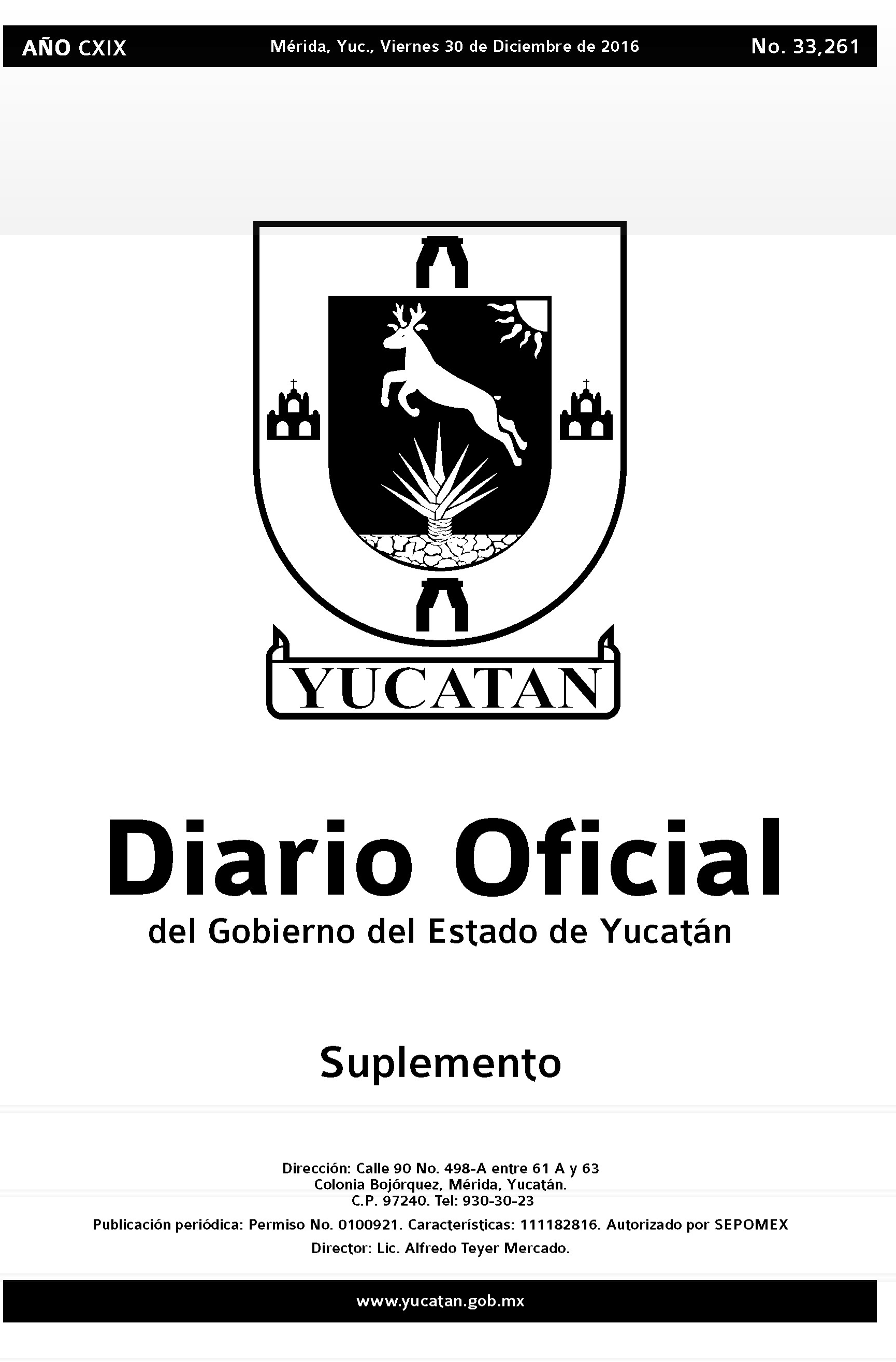 -SUMARIO-GOBIERNO DEL ESTADOPODER EJECUTIVODECRETO 439/2016POR  EL  QUE  SE  EMITE  EL  PRESUPUESTO  DE  EGRESOS  DEL GOBIERNO  DEL  ESTADO  DE  YUCATÁN  PARA  EL  EJERCICIO FISCAL 2017	3Decreto 439/2016 por el que se emite el Presupuesto de Egresos del Gobierno del Estado de Yucatán para el Ejercicio Fiscal 2017Rolando   Rodrigo   Zapata   Bello,   gobernador   del   estado   de   Yucatán,    con fundamento en los artículos 38, 55, fracción II, y 60  de  la  Constitución  Política  del Estado  de  Yucatán;  y  14,  fracciones  VII  y  IX,  del  Código   de   la   Administración Pública de Yucatán,  a  sus  habitantes  hago  saber,  que  el  H.  Congreso  del  Estado de Yucatán se ha servido dirigirme el siguiente decreto:“EL  CONGRESO  DEL  ESTADO   LIBRE   Y   SOBERANO   DE   YUCATÁN, CONFORME A LO DISPUESTO  EN  LOS  ARTÍCULOS  29  Y  30  FRACCIÓN  V  DE LA  CONSTITUCIÓN  POLÍTICA,  18  Y  34  FRACCIÓN  XIII   DE   LA   LEY   DE GOBIERNO DEL PODER LEGISLATIVO,  117  Y  118  DEL  REGLAMENTO  DE  LA LEY DE GOBIERNO DEL PODER LEGISLATIVO, TODOS DEL ESTADO  DE YUCATÁN, EMITE EL SIGUIENTE;EXPOSICIÓN DE MOTIVOS:PRIMERA. El Titular del Poder  Ejecutivo  del  Estado,  en  ejercicio  de  las  facultades que la ley le confiere,  presentó  en  tiempo  y  forma  la  iniciativa  para  expedir  el Presupuesto  de  Egresos  del  Gobierno  del  Estado   de   Yucatán   para   el   ejercicio fiscal 2017, en este sentido, de conformidad con lo dispuesto en los  artículos  55 fracción XIV primer párrafo de  la  Constitución  Política,  5  y  57  primer  párrafo  de  la Ley  del   Presupuesto   y   Contabilidad   Gubernamental,   ambos   ordenamientos   del Estado de Yucatán, le corresponde a este H. Congreso del Estado, el estudio y aprobación de la iniciativa en cuestión, toda vez que se refiere  al  gasto  público  del Estado,  que  comprenderá  las   erogaciones   por   concepto   de   gasto   corriente, inversión  física,  inversión   financiera,   responsabilidad   patrimonial,   así   como   pagos de pasivo o deuda  que  realizarán  los  siguientes  ejecutores  de  gasto  del  Gobierno del Estado.Mediante  esta  iniciativa  para   expedir   el   Presupuesto   de   Egresos,   se   concentran las partidas que  el  Gobierno  asignará  para  desarrollar  estrategias,  programas  y acciones  de  gobierno  congruentes  con  los  objetivos  planteados  en  los   planes Estatal  y  Nacional  de   Desarrollo   2012-2018   y   se   posibilite   la   obtención   de resultados  de  interés  público  cuyo  desarrollo  se  encuentra  a  cargo  de   la administración  pública   del   Estado   centralizada   y   paraestatal,   así   como   se   permite el cumplimiento de las funciones de los organismos  autónomos  que  la  propia Constitución del Estado les reconoce en beneficio de la sociedad.SEGUNDA.  Esta  Comisión  del  análisis  que  se  realiza  a  la   iniciativa   que   nos ocupa,  destaca  la   metodología   implementada   para   la   realización   del   Presupuesto de Egresos 2017, así como su estructura y contenido que se  presenta,  a  fin  de evaluar su congruencia con las disposiciones legales  aplicables,  los  procesos  de planeación,  de  tal  forma  que  se  encuentren  alienados  al  Plan  Estatal  de  Desarrollo y  en  congruencia  entre  la  asignación  de  los  recursos  públicos,  los  fines,  metas  y los beneficios que se esperan para los yucatecos durante el ejercicio fiscal 2017.En principio, se observa la valoración de las decisiones  del  Poder  Ejecutivo considerando  las  ventajas  e   inconvenientes   que   motivaron   el   aprovechamiento máximo   de   recursos,   los   proyectos   a   desarrollar,   los   programas   que   deben abarcar todos los sectores de  la  administración,  así  como  las  fases  del  proceso económico, social y administrativo, la planeación integral y las condiciones de  la administración pública estatal.Este  proyecto  de  presupuesto,  presenta   una   visión   fortalecida   de   eficiencia financiera con especial  enfoque  en  la  calidad  del  ejercicio  presupuestal  sobre  todo en términos de la asignación  de  recursos  para  cumplir  con  los  planes  estratégicos que se desarrollarán durante el ejercicio fiscal 2017.De esta manera,  el  Poder  Ejecutivo  se  posiciona  como  rector  y  promotor  del desarrollo consciente de que la  distribución  del  ingreso  y  la  conducción  económica son las herramientas para hacer frente a los compromisos sociales, sobre todo: el combate a la pobreza,  la  aplicación  de  la  perspectiva  de  género,  el  fortalecimiento del  estado  de  derecho,  el  mejoramiento  constante  y   permanente   de   las condiciones  de  salud  y  educación,  la  modernización   y   extensión   de   la infraestructura necesaria para el crecimiento y la  competitividad;  y  en  general,  la intervención   pública   necesaria   para   garantizar   las    condiciones    más    favorables para el desarrollo de los yucatecos.Asimismo, se observa en  su  contenido  un  proceso  metodológico  riguroso  en  la aplicación  de  la   planeación   y   presupuestación   del   gasto   público,   pero   sobre   todo se describe con precisión los resultados que se  desea  obtener  y  los  indicadores  de cómo evaluar su cumplimiento, anexando  en  forma  puntual  los  programas presupuestales y operativos que soportan la iniciativa que se presenta y bajo las consideraciones legales que la fundamentan.El  proceso  de  presupuesto  basado  en  resultados  que  se  propone,  contempla   un sistema  integrado  consistente  en  una  proyección  anual  de   los   planes   a   mediano plazo  especificando   sólo   aquéllos   que   deben   emprenderse   en   base   al cumplimiento máximo de  los  objetivos  fijados,  el  grado  y  alcance  que  se  obtienen de los mismos, pero  sobre  todo,  los  bienes  y  servicios  que  se  brindan  más  que  en las actividades que los entes gubernamentales deben desarrollar.En este sentido,  la  propia  iniciativa  precisa  que  para  el  ejercicio  del  presupuesto en  el  año  2017  se  mantienen  las  actividades  prioritarias  y   los   servicios   que   el Estado presta con una proyección para  el  futuro  inmediato  y  considerando  la experiencia de los años  anteriores.  De  igual  forma,  se  integra  a  través  de programas que consideran técnicas y procedimientos  sobre  las  tareas  a  efectuar, señalando   objetivos   específicos,   sus   costos   de    ejecución,    respetando    los principios como la racionalización del gasto público.Es  de  suma  importancia  mencionar,  que  el  proyecto  que  se   somete   a consideración  da  pleno  cumplimiento  a  las  disposiciones   de  la   Ley   del Presupuesto y Contabilidad Gubernamental  del  Estado  de  Yucatán,  la  Ley  de Disciplina Financiera de  las  Entidades  Federativas  y  los  Municipios,  la  Ley  General de  Transparencia  y  Acceso  a  la  Información  Pública,   la   Ley   General   de Contabilidad Gubernamental, y la normatividad emitida por el Consejo Nacional de Armonización Contable (Conac), y que  a  su  vez  se  relaciona  directamente  con  la Ley de Ingresos del Estado para el ejercicio fiscal 2017.También  se  continúa  con  la  modalidad  de  presupuesto  basado  en   resultados,   se prevén los indicadores  de desempeño  que permitan la medición de   resultados  en función de sus atribuciones específicas. Se cuenta con un  proceso  administrativo estructurado  en  forma  jerárquica   por   funciones   y   programas   de   operación   e inversión,  se  mantiene  un   control   interno   para   posteriormente,   realizar evaluaciones que permitan conocer la eficiencia del proceso.Asimismo,   considera   la   clasificación   administrativa,   funcional   y   económica;    es decir, se presenta reconociendo a los ejecutores  del  presupuesto,  a  la  actividad institucional  identificando  el  tipo   de   gasto   y   fuente   de   financiamiento   conforme   a las categorías programáticas, así  como  el  tipo  de  gasto  a  partir  de  objeto, naturaleza económica y fuente de recursos.De esta forma, la iniciativa  de  Presupuesto  de  Egresos  para  el  año  2017  cumple con   los   parámetros   antes   relacionados,   existiendo   un   equilibrio    entre    la planeación,   el   control,   el   costo   de  la   fiscalización,   implementación   y   obtención   deresultados  en  los  programas   y  proyectos,  de  tal  manera  que  los  yucatecos perciban el gasto del gobierno del Estado en bienes y servicios  con  alto  grado  de calidad, eficiencia y eficacia.TERCERA. Por segundo año consecutivo, se presenta el anexo de asignaciones presupuestales para  la  igualdad  de  género,  fortaleciendo  la  política  de  igualdad  en el Estado, al mantener  el  instrumento  que  posibilita  el  análisis  de  género  de  la integración del presupuesto.Esto conlleva a que la incorporación de la perspectiva de género a  las  políticas públicas  es  indispensable  para  igualar  los  logros  de  las  mujeres  con  los  de   los hombres en la  sociedad,  dado  que  la  acción  pública  tiende  a  reproducir  el  orden de género en  todas  las  fases  del  ciclo  de  políticas  públicas,  teniendo  como  objeto de visibilizar los gastos e   inversiones  desagregadas  por  sexo   en   la  programación pública.Adicionalmente, este  año  se  incorporó  el  análisis  y  clasificación  de  la  información del anexo de acuerdo al Objetivo de Desarrollo Sostenible al cual contribuye cada proyecto y programa considerado. Este  instrumento  no  se  limita  a  identificar  los programas que atienden a las mujeres, sino que identifica el gasto asignado a  las acciones de  la  política  de  igualdad  de  género  que  promueven  la  transversalidad  en la política pública, y por tanto, identifica este gasto en el marco de los programas presupuestarios   y   de   las   dependencias   y   entidades   encargadas   de implementarlos.Por  lo  anterior,  en  el  Proyecto  del  Presupuesto  de   Egresos   del   2017,   se asignaron700  millones  797  mil  477  pesos  a  programas  dirigidos  para   al cumplimiento de los  derechos  de  las  mujeres  y  la  igualdad  de  género,  lo  que representa 2% del total del presupuesto estatal y 2.1% del gasto programablePor otro  lado,  en  los  cinco  tomos  que  se  integra  al  proyecto  de  decreto  se  realiza la asignación de los organismos autónomos y de los poderes legislativo y judicial respectivamente, en todos ellos, se observa que  existe  una  vinculación  entre planeación,    programación,    presupuestación,    ejercicio    del    gasto    público, seguimiento, evaluación, rendición de cuentas y transparencia.Para  este  ejercicio  fiscal  2017,  se  propone  ampliar  los  presupuestos  de  los poderes Legislativo y Judicial en 9.1% y 9.7% respectivamente, siendo  que  los presupuestos  de  ambos   poderes   en   recientes   años,   han   experimentado crecimientos importantes.A  su  vez,  los  organismos  autónomos  de  la  Comisión  de   Derechos   Humanos   del Estado de Yucatán (Codhey), el Instituto Estatal  de  Transparencia,  Acceso  a  la Información Pública y Protección de Datos Personales, el  Instituto  Electoral  y  de Participación  Ciudadana  de  Yucatán,  el  Tribunal  Electoral  del   Estado   y   la Universidad  Autónoma  de  Yucatán   (UADY)   incrementarían   en   2017   sus asignaciones   presupuestales   en   un   8%,   15%,   9.32%,   15%   y6.45%, respectivamente en relación con las de 2016.El proyecto de presupuesto de  egresos  para  el  ejercicio  fiscal  2017,  incluye  19 secretarías y 49 entidades paraestatales.Es de destacar  que,  para  el  2017  los  esfuerzos  estratégicos  para  relanzar  la economía del estado y la generación de empleos,  los  cuales  generarán  un  mayor grado de  bienestar  para  los  yucatecos  como  lo  es  la  Adquisición  del  edificio  para la operación de oficinas del Gobierno del Estado, el seguimiento del Programa de Arrendamiento   de   vehículos   al   servicio   del   Poder   Ejecutivo,   la   construcción   del5Hospital Materno-Infantil de 160 camas en Mérida, la Construcción  del  Centro Internacional  de  Congresos,  así  como  la  Construcción  del  Palacio  de   la   Música, ambas que estarán ubicadas en el municipio de Mérida.Ahora  bien,  es  la  finalidad  de  desarrollo  social  a  la  que  se   está   proponiendo destinar  la  mayor  cantidad  de  recursos  del  presupuesto   2017,   lo   que   refleja   un gasto del 62.19 % del mismo, pues tan solo los servicios de educación y salud, conforman la mayor parte del gasto representada por los sueldos de  maestros  y personal médico.Ante los requerimientos actuales los sectores administrativos que  tuvieron  mayor crecimiento  en  los  recursos   que   les   fueron   asignados   en   relación   con   2016,   son los de finanzas  y  administración  con  $233,875,839,  equivalente  a  10.96%; investigación, innovación y educación  superior  con  $162,188,311,  que  representa 24.71%;  fomento  económico,  con  $130,498,108   equivalente   a   24.77%.   Cabe destacar   que   al   sector   educación   se   le   asignaron   $10,543,236,216,    que representan $712,805,930 más que el año anterior.CUARTA. Se estima que el Presupuesto de Egresos para el Ejercicio Fiscal 2017, presentado  por  el  Poder  Ejecutivo  del  Estado   a   esta   Soberanía   para   su aprobación,  consolida  el  proceso  de  planeación  tal  como  lo  dispone   la   normativa estatal y federal en forma vinculada y precisa con los recursos  que  la  Hacienda Pública del Estado estima ingresar ejercer durante el ejercicio fiscal 2017.Es conveniente señalar que en el proyecto de Ley de  Ingresos  del  Gobierno  del Estado de Yucatán para  el  ejercicio  fiscal  2017,  se  prevé  en  el  rubro  de  ingresos por    financiamiento    una    solicitud    de    endeudamiento    hasta    por    un    monto    de$600,000,000.00,   en   este   particular   la   Comisión   Permanente   consideró   reducir   en$20,000,000.00   dicho   endeudamiento,   quedando   finalmente   porun   monto   de   hasta$580,000,000.00,  ante  tal  reducción,  se  hizo   necesario   modificar   el   techo financiero  total  del  Presupuesto  de  Egresos   del   Gobierno   del   Estado   de   Yucatán para       el       ejercicio       fiscal       2017,       pasando       de       $39,942,727,687.00       a$39,922,727,687.00.De  esta  manera,  este  H.  Congreso  del  Estado  tiene  el   adecuado   soporte   para cumplir con su  tarea  de  análisis,  discusión  y  en  su  caso  aprobación  el  Presupuesto de  Egresos  2017  para  que  la  aplicación  del   recurso   público   sea   el   documento rector de la equidad y bienestar social en el Estado.Por ello, del estudio y análisis del Presupuesto  de  Egresos  para  el  ejercicio  fiscal 2017, se infiere las siguientes reflexiones:En su estructura se presenta  en  forma  sistematizada   la  información  de cada programa, conforme los  lineamientos  del  Consejo  Nacional  de  Armonización Contable (Conac) así como información amplia sobre los  recursos  humanos  de  los entes públicos.En su contenido se refleja gran sensibilidad social posibilitando que las políticas públicas, programas y acciones tengan el  apoyo  indispensable  para  su realización.Dentro  de  sus   objetivos   predominantes   se   continúa   fortaleciendo   la política  de  igualdad  en  el  Estado,  al  mantener  el  instrumento  que   posibilita   el análisis de género de la integración del presupuesto.El Presupuesto de Egresos 2017 se sustenta en los  principios  de racionalidad   mediante   el   uso   de   la   metodología   adecuada;   la   cual   refiere   a   las6actuaciones a realizar en el futuro; universalidad, al considerar a la  administración pública, poderes Legislativo, Judicial  y  Ejecutivo  y  a  los  organismos  autónomos estatales; unidad, continuidad e inherencia de tal  forma  que  se  integran,  sirven  de base al presupuesto del año subsecuente de forma precisa.En este proyecto de presupuestos de egresos se consideraron todas las fuentes de financiamiento  posibles,  como  resultado  de  la  gestión  permanente  y acuciosa con el fin de obtener más recursos de origen federal.La consolidación del Presupuesto de Egresos  implica  la  mejora  en  la planeación  considerando  276  programas   presupuestarios,   de   los   cuales   250   son del  Poder  Ejecutivo  y  entidades  paraestatales,  y  26  corresponden  a  los  demás poderes y organismos autónomos.La distribución y asignación  de  recursos  públicos  propuesto,  permite avanzar en alcanzar las metas y objetivos del  Plan  Estatal  de  Desarrollo,  divido  en cinco  ejes  generales  que  son:  I.  Yucatán  Competitivo;  II.  Yucatán  Incluyente;  III. Yucatán  con  Educación  de  Calidad;  IV.  Yucatán  con  Crecimiento  Ordenado  y  V. Yucatán  Seguro.  Así  como  dos  ejes  transversales  que  son:  VI.  Gestión  y Administración Pública, y VII. Enfoque para el Desarrollo Regional.Para el ejercicio  fiscal  2017  el  presupuesto  de  egresos  que  se  propone es de  $39,922,727,687  siendo  esta  cantidad  un  incremento  del  8.07%  con  relación al aprobado en ejercicio fiscal 2016 que fue de $36,939’345,402.00.El  Presupuesto  de  Egresos  2017  integra  los  recursos   directamente generados por  los  organismos  y  entidades  que  por  cualquier  concepto  obtengan, distintos a los recursos por  concepto  de  subsidios  y  transferencias,  los  cuales manejarán y erogarán por medio de sus órganos.Asentado  lo  anterior,  tenemos  que  el  Presupuesto  de   Egresos,   es   un   documento único e indivisible, emanado de este H. Congreso del Estado en donde la facultad legislativa es reservada,  primordial,  básica  y  originaria,  como  una  función trascendental de este poder del  Estado,  y  dentro  del  ámbito  de  su  competencia reconocido por el ordenamiento constitucional.Es  así  que,  como  principio  contenido   en   el   artículo   31   fracción   IV   de   la Constitución Política de los Estados Unidos Mexicanos, el destino o  fin  del  gasto público debe estar encaminado  a  la  satisfacción  de  las  necesidades  sociales  o colectivas  de  los  yucatecos,   considerando   también   su   uso,   ejercicio   y programación.Este  Presupuesto  de  Egresos  del  Gobierno  del  Estado  de  Yucatán,  que  se propone  para  el  ejercicio  fiscal  2017   constituye   una   norma   jurídica   a   través   del cual  se  distribuye  el  gasto  público  estableciendo  las  prioridades,   proyectos estratégicos   y   continuidad   de   los   programas    presupuestarios    previa    evaluación, bajo  la  salvaguarda  de  los  principios  siguientes:  legalidad,  honradez,   eficiencia, eficacia, economía y transparencia.En este sentido, no debe llevarse a cabo de manera abusiva,  ni  para  un  destino diverso al programado, en  el  entendido  de  que  las  autoridades  deben  disponer  de los medios  que  estimen  convenientes  para  que  el  ejercicio  del  gasto  público  logre el fin para el  cual  se  programó  y  destinó;  con  la  capacidad  suficiente  para  lograr las metas estimadas, con  un  ejercicio  recto  y  prudente,  lo  que  implicaque  los servidores  públicos  siempre  deben  buscar  las   mejores   condiciones   de   contratación para  el  Estado;   pero  sobre  todo,   permitir  hacer  del  conocimiento  público   el ejercicio del gasto estatal.QUINTA. En general, la propuesta del Poder Ejecutivo del Estado, mantiene en su estructura  una   metodología   propia   fundada   en   la  planeación   basada   en  resultados y un proceso de evaluación; así como en su  contenido  se  refleja  un  alto  sentido social,  potencializando  acciones   que   permitan   alcanzar   las   metas   del   Plan   Estatal de Desarrollo 2012-2018.Por  todo  lo  expuesto  y  fundado,  los  diputados   integrantes   de   la   Comisión Permanente de Presupuesto, Patrimonio  Estatal  y  Municipal;  consideramos  que  el proyecto de Decreto por  el  que  se  expide  el  Presupuesto  de  Egresos  del  Gobierno del Estado de Yucatán  para  el  ejercicio  fiscal  2017,  debe  ser  aprobada,  por  todos los razonamientos anteriormente vertidos.En  tal  virtud,  con  fundamento  en  los  artículos  29  y   30   fracción   V   y   VI   primer párrafo  de  la  Constitución  Política,  18  y  43  fracción  IV  inciso  b)  de  la   Ley   de Gobierno  del  Poder  Legislativo  y  71  fracción  II  del  Reglamento  de  la  Ley  de Gobierno del Poder Legislativo, todos los ordenamientos del  Estado  de  Yucatán, sometemos a consideración del Pleno del H. Congreso del Estado de Yucatán, el siguiente proyecto de:Presupuesto de Egresos del Gobierno del Estado de Yucatán para el Ejercicio Fiscal 2017Título primero Asignaciones del presupuesto de egresosCapítulo I Disposiciones generalesArtículo 1. Marco normativo aplicable a su ejercicio, control y evaluaciónEl  ejercicio,  control  y  evaluación  del  Presupuesto  de  Egresos  del   Gobierno   del Estado de Yucatán para el Ejercicio  Fiscal  2017,  así  como  la  contabilidad  y  la presentación  de  la  información   financiera   correspondiente,   se   realizarán   de acuerdo  con  las  disposiciones  de  este  decreto,  la   Ley   del   Presupuesto   y Contabilidad   Gubernamental   del   Estado   de   Yucatán,   la   Ley   General   de Contabilidad Gubernamental,  el  Presupuesto  de  Egresos  de  la  Federación  para  el ejercicio fiscal  2017  y  las  demás   disposiciones  legales  y  normativas  aplicables  en la materia.Artículo 2. DefinicionesPara  efectos  de  este  decreto,   adicionalmente   a   las   definiciones   contenidas   en   la Ley del Presupuesto y Contabilidad  Gubernamental  del  Estado  de  Yucatán,  se entenderá por:Adecuaciones   presupuestarias   externas:    las    que    requieran    autorización de  la  Secretaría  de  Administración  y  Finanzas,  con  base   en   el   acuerdo   que   al efecto expida.Adecuaciones presupuestarias internas: las que se autoricen por las dependencias  y  entidades  bajo  su  responsabilidad,  conforme  al  acuerdo   que   al efecto expida la Secretaría de Administración y Finanzas.Ahorros presupuestales: los remanentes de  recursos  públicos  del presupuesto no comprometidos al término del ejercicio fiscal; así como los ahorros realizados en un periodo determinado.Asignación presupuestaria: la ministración que de los recursos  públicos aprobados por el Congreso mediante el presupuesto, realiza el  Ejecutivo  estatal  a través de la secretaría a los ejecutores de gasto.Ayuda: las aportaciones de recursos públicos en numerario o en especie otorgadas por el Gobierno del estado con base en los objetivos y metas de los programas presupuestarios.Balance  presupuestal:  la   diferencia   entre   los   ingresos   totales   incluidos en la  ley  de  ingresos  y  los  gastos  totales  considerados  en  el  presupuesto,  con excepción de la amortización de la deuda.Balance primario:  la  diferencia  entre  los  ingresos  totales  del  sector público y sus gastos totales, excluyendo los intereses. El balance primario mide el esfuerzo realizado en el periodo corriente para ajustar las finanzas públicas.Clasificación funcional del gasto: la que  presenta  los  gastos  públicos según  la  naturaleza  de  los  servicios  gubernamentales   brindados   a   la   población, sean  de  gobierno,  desarrollo  social,   desarrollo   económico   y   otros   no   clasificados; con lo que se  permite  determinar  los  objetivos  generales  de  las  políticas  públicas  y los recursos financieros que se asignan para alcanzarlos.Clasificación por objeto del gasto: la que resume, ordena y  presenta  los gastos  programados  en  el  presupuesto,  de  acuerdo  con  la  naturaleza  de   los bienes, servicios, activos y pasivos financieros.Clasificación por fuentes  de  financiamiento:  la  que  presenta  los  gastos públicos según  los  agregados  genéricos  de  los  recursos  empleados  para  su financiamiento para identificar las  fuentes  u  orígenes  de  los  ingresos  que  financian los  egresos  y  precisar  la  orientación  específica  de  cada  fuente  a  efecto  de controlar su aplicación.Clasificación económica de los  ingresos,  de  los  gastos  y  del financiamiento  de  los  entes  públicos:  la   que   presenta   los   gastos   públicos ordenados  por  su  naturaleza  económica,  con  el  propósito  general  de  analizar   y evaluar el  impacto  de  la  política  y  gestión  fiscal  y  sus  componentes  sobre  la economía en general.Clasificación administrativa: la  que  presenta  los  gastos  públicos  a  través de  asignaciones  denominadas  ramos  presupuestales  para  identificar  al  agente   que realiza su erogación.Clasificación  programática:   la   que   presenta  los   recursos   disponibles   en el  futuro  inmediato  a  través   de   un   conjunto   armónico   de   programas   y   proyectos que se deben realizar a corto plazo, lo que permite la racionalización en el  uso  de recursos,  al  determinar  objetivos   y   metas,   identificar   a   los   responsables   del programa y establecer las acciones concretas para obtener los fines deseados.Contraloría: la Secretaría de la Contraloría General del Estado.Dependencias: las dependencias de la Administración Pública estatal, incluyendo  al  Despacho  del  Gobernador   y   a   los   órganos   desconcentrados adscritos a estas.Entes públicos:  los  Poderes  Ejecutivo,  Legislativo  y  Judicial,  los organismos autónomos, los ayuntamientos de los municipios y las entidades de la Administración Pública paraestatal estatal o municipales.Entidades:  los  organismos  descentralizados,  las  empresas  de participación estatal y los fideicomisos públicos.Ingresos excedentes: los recursos  que  durante  el  ejercicio  fiscal  se obtienen en exceso de los aprobados en la ley de ingresos.Informes trimestrales: los  informes  sobre  la  situación  de  las  finanzas públicas y la deuda pública  que  el  Poder  Ejecutivo  presenta  trimestralmente  al Congreso.Ley de  ingresos: la Ley de  Ingresos del  Estado  de  Yucatán  para   el Ejercicio Fiscal 2017.Matriz de indicadores para resultados: la herramienta de planeación estratégica que en forma resumida, sencilla y armónica establece con claridad los objetivos  del  programa  presupuestario  y  su   alineación   con   aquellos   de   la planeación  nacional,  estatal,  municipal  y  sectorial;  incorpora  los  indicadores   que miden  los  objetivos  y  resultados  esperados;  identifica  los  medios  para  obtener   y verificar la  información  de  los  indicadores;  describe  los  bienes  y  servicios  a  la sociedad,  así  como  las  actividades   e   insumos   para   producirlos;   e   incluye supuestos que son  factores  externos  al  programa  que  influyen  en  el  cumplimiento de los objetivos.Organismos autónomos: el Instituto de Electoral y de Participación Ciudadana  de  Yucatán,  el  Tribunal  Electoral  del  Estado  de  Yucatán,   el   Instituto Estatal de Transparencia,  Acceso a  la Información  Pública y  Protección de  Datos Personales, la Comisión de los Derechos Humanos  del  Estado  de  Yucatán,  la Universidad   Autónoma   de   Yucatán,   el   Tribunal   de   Justicia   Administrativa   del Estado  de  Yucatán,  así  como  cualquier  otra  persona  de  derecho  público  de carácter estatal con  autonomía derivada  de la  Constitución Política del Estado de Yucatán.Poderes:  el  Poder  Legislativo  del  Estado  de  Yucatán  y  el  Poder Judicial del Estado de Yucatán.Presupuesto:  el  Decreto  del   Presupuesto   de   Egresos   del   Gobierno del Estado de Yucatán para el Ejercicio Fiscal 2017, incluyendo sus tomos.Programa  presupuestario:  la   intervención   pública   objeto   de   asignación de  recursos  presupuestales,  integrada  por  dos  o  más   componentes,   que   tiene como   propósito   resolver   un   problema   social,   satisfacer   una    necesidad    o aprovechar  una  oportunidad,  mediante  la  adquisición,  producción  o  entrega  de  dos o más bienes o servicios públicos, subsidios o ayudas.Proyectos  para  prestación  de   servicios:   el   conjunto   de   acciones   que se requieren para que una dependencia o entidad reciba un servicio o conjunto  de servicios  por  parte  de  un  inversionista  proveedor,  que  incluyen  el   acceso   a   los activos que se construyan o provean, de conformidad con lo previsto por la Ley de Proyectos para la Prestación de Servicios  del   Estado  de  Yucatán  y   demás disposiciones relacionadas.Ramos generales: las agrupaciones de  gasto  cuya  asignación  de recursos están previstos en este presupuesto, destinados  a cumplir con propósitos específicos.Secretaría: la Secretaría de Administración y Finanzas.Secretaría técnica: la Secretaría Técnica de Planeación y Evaluación.Subsidios:   las    asignaciones    de    recursos    previstas    en    el presupuesto de egresos del estado y del ayuntamiento que, a través  de  las dependencias  y  las  entidades,  se  otorgan   a   los   diferentes   sectores   de   la sociedad  para  fomentar  el   desarrollo   de   actividades   sociales   o   económicas prioritarias   de   interés   general,   así    como    los   recursos   asignados   a   los municipios, distintos de las participaciones y aportaciones.Transferencias: las asignaciones de recursos federales  y  estatales previstas  en  los  presupuestos  de  las   dependencias,   destinadas   a   las   entidades bajo su coordinación sectorial o  en  su  caso,  a  los  órganos  administrativos desconcentrados, para sufragar los gastos de operación y  de  capital,  incluyendo  el déficit de operación y  los  gastos  de  administración  asociados  al  otorgamiento  de subsidios, así como las asignaciones para el apoyo de programas de las entidades vinculados con operaciones de inversión financiera  o  para  el  pago  de  intereses, comisiones y gastos, derivados de créditos  contratados  en  moneda  nacional  o extranjera.Capítulo II Asignaciones presupuestariasArtículo 3. Desglose del gasto neto totalEl gasto neto total previsto en  el  Presupuesto  de  Egresos  del  Gobierno  del  Estado para  el  ejercicio  fiscal  2017,  es   de   $39,922,727,687   cantidad   que   corresponde   al total de los ingresos aprobados en la ley de ingresos.El   presupuesto   contiene    276    programas    presupuestarios    que    serán instrumentados durante el ejercicio fiscal 2017.Del total, 250 programas son del Poder Ejecutivo y  las  entidades  paraestatales,  los cuales  cuentan  con  matrices  de  indicadores  y  dan   cobertura   a   100%   del presupuesto asignado a estos entes públicos.Otros  26  programas  presupuestarios  corresponden  a  los  poderes  y   órganos autónomos,  de   los   cuales   tres   cuentan    con   matrices   de   indicadores,   y corresponden al  Instituto  Estatal  de  Acceso  a  la  Información  Pública  y  a  la Comisión de Derechos Humanos del Estado de Yucatán.Artículo 4. Modificación del balance presupuestalEl  balance  presupuestal  podrá  modificarse  en  lo  conducente  para   cubrir   las erogaciones  de  los  proyectos  de   inversión   previstos   en   este   presupuesto,   siempre que ello  sea necesario  como  consecuencia  de  que  las  dependencias  y  entidades soliciten autorización a la Secretaría para que, con cargo a los recursos  del  Ramo General  23  Provisiones   Salariales   y   Económicas   o   al   mecanismo   presupuestal   y de  pago  correspondiente,  se  apliquen  medidas  para  cubrir   una    compensación económica a  los  servidores  públicos  que  decidan  concluir  la  prestación  de  sus servicios  en  la  Administración  Pública  de  la  Entidad,   sin   perjuicio   de   las prestaciones que les correspondan en  materia  de  seguridad  social;  asimismo,  para que se apliquen medidas  para  cubrir  la  indemnización  que,  en  términos  de  la legislación  aplicable,  corresponda   a   los   servidores   públicos   por   la   terminación   de su relación laboral.Dichas  medidas  se  sujetarán  a  las  disposiciones   específicas   emitidas   por   la Secretaría.Artículo	5.	Clasificación	por	tipo	de	gasto	y	clasificación	por	fuente	de financiamientoDe  acuerdo  con  la  clasificación  por  tipo  de  gasto,  el  presupuesto  se  distribuye  de la siguiente forma:Clasificación por tipo de gastoDe acuerdo con  la  clasificación  por  fuente  de  financiamiento,  el  presupuesto  se distribuye de la siguiente forma:Artículo 6. Clasificación por objeto del gastoEl gasto neto total previsto  en  este  presupuesto  se  integra  de  acuerdo  con  la clasificación por objeto del gasto a nivel de capítulo, concepto,  partida  genérica  y partida específica, conforme al tomo I de este decreto.Artículo 7. Presupuesto para poderes y organismos autónomosLas asignaciones previstas  para  los  poderes  y  organismos  autónomos  importan  la cantidad de  3,640,120,611,  equivalente  a  7.26%  de  crecimiento  y  de  acuerdo  con la  clasificación  por  objeto  del  gasto  a  nivel  de  capítulo,  concepto,  partida  genérica y partida específica, se integran conforme al tomo III de este decreto.Artículo 8. Clasificación administrativaLas erogaciones  previstas  en  este  decreto,  de  acuerdo  con  la  clasificación administrativa, se  distribuyen  en  cada  uno  de  los  tomos  de  este  presupuesto  y conforme a lo que dispone el artículo 11.Artículo 9. Clasificación funcional del gastoDe acuerdo  con  la  clasificación  funcional  del  gasto,  el  presupuesto  se  distribuye  de la siguiente forma:Presupuesto de egresos por finalidad para el ejercicio fiscal 2017Artículo 10. Clasificación programáticaLa clasificación programática de acuerdo con la tipología general de los programas presupuestarios así como por objeto del gasto y por fuente de financiamiento del presupuesto incorpora los programas de  los  entes  públicos  desglosados  de  las siguientes formas:Clasificación programática por tipología generalLa  clasificación  programática  por  objeto  del  gasto  es  la   que   se   presenta   en   el anexo 28.Artículo 11. Tomos del presupuesto de egresosEl  desglose  del  gasto  neto  total  se  expone   en   los   siguientes   tomos   del presupuesto:Tomo I: Presupuesto Consolidado del Gobierno  del  Estado  de  Yucatán,  el cual contiene: las  clasificaciones  administrativas  del  gasto,  por  objeto  del  gasto, funcional y por  clasificación  económica  de  todos  los  ejecutores  de  gasto  del Gobierno del Estado de Yucatán.Tomo II: Presupuesto del Poder Ejecutivo del Estado de Yucatán, el cual contiene:  las  clasificaciones  administrativas   del   gasto,   por   objeto   del   gasto, funcional  y  por  tipo  de  gasto,  el  analítico  de  plazas,  el  tabulador   de   sueldos   y salarios, así como los sueldos de los servidores públicos de los mandos medios y superiores  de  todas  las   dependencias   de   la   Administración   Pública   centralizada del estado de Yucatán.Tomo III:  Presupuesto  de  los  Ramos  Autónomos  del  Estado  de  Yucatán, el cual contiene: las clasificaciones administrativas del gasto, por objeto del gasto, funcional  y  por  tipo  de  gasto,  el  analítico  de  plazas,  el  tabulador   de   sueldos   y salarios,  los  sueldos  de  los  servidores  públicos  de  los  mandos  medios  y  superiores y  las  proyecciones  de  flujo  de  efectivo  de  todos  los   organismos   autónomos   del estado de Yucatán.Tomo IV: Presupuesto de  las  Entidades  Paraestatales  del  Estado  de Yucatán,  el  cual  contiene:   las   clasificaciones   administrativas   del   gasto,   por   objeto del  gasto,  funcional  y  por  tipo  de  gasto,  el  analítico  de   plazas,   el   tabulador   de sueldos y salarios, los sueldos de los servidores públicos de los mandos medios y superiores  y  las  proyecciones  de  flujo  de  efectivo  de   todas   las   entidades paraestatales de la Administración Pública del estado de Yucatán.Tomo V: Presupuesto Basado en  Resultados  2017,  Programas Presupuestarios, el cual contiene:  todos  los  programas  presupuestarios,  con  sus matrices de indicadores, según el caso, en que intervienen los entes públicos  que integran  el  Gobierno  del  estado  de  Yucatán.  En  su  parte  inicial  contiene  un catálogo  donde  se  puede  identificar  en  qué  programa   presupuestario   intervienen, como coordinador o corresponsable, cada uno de los entes públicos.Artículo 12. DistribuciónLa  distribución  del  presupuesto  entre  los  poderes,  entidades   y   organismos autónomos  se  presenta   en   el   anexo   1;   la   clasificación   administrativa   se   presenta en el anexo 2.Artículo 13. Deuda pública directa e Información sobre la deuda públicaEl saldo neto  de  la  deuda  pública  directa  del  Gobierno  del  Estado  de  Yucatán  al  30 de septiembre de 2016 es de 2,125.41 millones de pesos.Para el ejercicio fiscal 2017, se establece una asignación presupuestaria de 354.4 millones de  pesos,  que  será  destinada  a  cubrir  la  amortización  de  capital  e intereses de  la  deuda  pública  directa  contratada  con  la  banca  de  desarrollo  y  con la banca privada.La  información  sobre  el  programa  financiero  de   la   deuda   para   el   ejercicio   fiscal 2017 se presenta en el anexo 3.Cualquier información adicional relacionada con la deuda pública se  presenta  en  el anexo  4,  por  ser  la  transparencia  y  la  rendición  de  cuentas  una  prioridad  del Ejecutivo estatal.Artículo 14. Distribución de prerrogativasLa información relativa a la distribución del monto de  las  prerrogativas  que  les corresponden  a  cada   uno   de   los   partidos   se   presenta,   desglosado   por   concepto, en el anexo 5.Artículo 15. Plazas presupuestalesEl  número  de  plazas  para  el  ejercicio  fiscal  2017  es   de   59,885.   De   este   total, 11,627  plazas  corresponden  a  las  dependencias  y  18,068  a   las   entidades.   El Poder  Ejecutivo  tiene  36,368  plazas,  de   las   cuales   24,741   corresponden   al magisterio estatal y  federalizado.  En  los  tomos  II,  III  y  IV  se  presenta  el  analítico de  plazas,  el  tabulador  de  sueldos  y  salarios  y  los  sueldos  de   los   servidores públicos de los  mandos  medios  y  superiores  del  Poder  Ejecutivo  estatal,  así  como de los poderes  Legislativo  y  Judicial,  de  los  organismos  autónomos  y  de  las entidades paraestatales.En el anexo 6 se presenta el cuadro de resumen con la información de las plazas presupuestales.Artículo 16. Destino de los fondos del Ramo General 33El destino de los fondos que  corresponden  al  estado  del  Ramo  General  33  del Presupuesto de Egresos de la Federación para el año  en  curso  se  presenta  en  el anexo 7.Artículo 17. Inversión en la primera infanciaLa inversión destinada a los niños de hasta cinco años se presenta en el anexo 8.Artículo 18. Atención a niñas, niños y adolescentesLa inversión para la atención a las niñas, niños  y  adolescentes  se  detalla  en  el anexo 9.Artículo 19. Medidas de mitigación y adaptación al cambio climáticoEl detalle del monto destinado para  implementar  las  medidas  de  mitigación  y adaptación al cambio climático se presenta en el anexo 10.Artículo 20. Presupuesto destinado a la igualdad de géneroLa identificación del  presupuesto  destinado  a  la  igualdad  entre  hombres  y  mujeres se detalla en el anexo 18.Artículo 21. Atención a jóvenesLa inversión para la atención a jóvenes se detalla en el anexo 11.Artículo 22. TransferenciasLa información relacionada con  las  transferencias  se  presenta  en  los  anexos  12  y 13,  por  ser  prioridad  para  el  Ejecutivo  estatal  la  transparencia  y  rendición  de cuentas.Artículo 23. Atención a desastres naturalesDe conformidad con  lo  establecido  en  el  artículo  9  de  la  Ley  de  Disciplina Financiera   de   las   Entidades   Federativas   y   los   Municipios,   los   recursos   para atender a la población afectada y los daños causados a  la  infraestructura  pública estatal  ocasionados  por  la  ocurrencia  de  desastres  naturales,  así  como  para  llevar a cabo acciones para  prevenir  y  mitigar  su  impacto  a  las  finanzas  estatales,  son los que se presentan en el anexo 19.Artículo  24.   Distribución  de  las  participaciones  y    fondos   de   aportaciones federalesUna  vez  conocidos  los  montos  definitivos  de  los  recursos  provenientes   de   los fondos de aportaciones federales,  transferidos  al  estado  en  cumplimiento  de  lo dispuesto en el capítulo V de la Ley de Coordinación Fiscal, así como los  recursos federales  vinculados  con  ingresos  excedentes  y  de  cualquier  otro   recurso proveniente del Presupuesto de Egresos de la  Federación  para  el  Ejercicio  Fiscal 2017 reasignados  al  estado,  y,  con  posterioridad  a  cada  una  de  sus modificaciones,  la  Secretaría  realizará  las  adecuaciones   correspondientes   al presupuesto.Los montos, bases y plazos para la distribución de las participaciones y fondos de aportaciones  federales  que  correspondan  a  los  municipios,   serán   los   que establecen  la  Ley  de  Coordinación  Fiscal,  la  Ley  de  Coordinación   Fiscal   del Estado  de   Yucatán   y   las   demás   disposiciones   legales   y   normativas   aplicables   en la materia.El desglose por fondo y municipio de los  montos  definitivos  de  los  recursos provenientes de los fondos de  participaciones  y  aportaciones  a  municipios  será  el que se publique  en  el  diario  oficial  del  estado  en  las  fechas  que  establece  la  Ley de Coordinación Fiscal.Artículo 25. Perspectivas transversalesEs  obligación  de  las  dependencias  y  entidades  de  la  Administración   Pública   del estado incorporar a las intervenciones públicas y al ejercicio de sus funciones, las perspectivas  de  género,  atención  a  los  derechos   de   la   infancia   y   adolescencia, etnia y derechos humanos. Es necesario  que  estas  perspectivas  transversales  se incorporen en todas  las  fases  de  los  programas  públicos:  el  diseño  y  la  selección de alternativas, la ejecución, el control, el seguimiento y la evaluación.Capítulo IIIAsignaciones a las entidades del sector público paraestatal Artículo 26. Justificación de las erogacionesSin  excepción,  las  entidades  de  la  Administración  Pública  del  estado   estarán sujetas a seguimiento programático presupuestal, por lo que deberán  justificar plenamente los montos a erogar en relación  con  los  programas  y  asignaciones autorizadas en este presupuesto.Artículo 27. Obligaciones fiscales y de seguridad socialEn  todos  los  casos,  las  entidades  deberán  cumplir  sus  obligaciones  fiscales   y aportar  las  cuotas  y  contribuciones  de  seguridad  social.  Su   incumplimiento   será causa de responsabilidad y de suspensión en la ministración de los recursos.Artículo 28. Condiciones de asignación y ejecución de gastosLas asignaciones de recursos  y  la  consecuente  ejecución  de  gastos  de  las entidades estarán condicionadas al cumplimiento de las siguientes normas:Presentar al Poder Ejecutivo del estado, por conducto de la secretaría, su estimación de ingresos y presupuesto cuando les sea requerido.Proporcionar a la secretaría  los  informes  trimestrales  sobre  las  finanzas públicas.Informar  mensualmente  a   la   secretaría   sobre   los   ingresos   obtenidos   en su  flujo  de  presupuesto,  diferenciando  las  metas  de  balance  presupuestal  y  de balance primario.Informar mensualmente a la  secretaría  sobre  las  adecuaciones presupuestarias internas a nivel flujo de efectivo.Informar  mensualmente  a  la  secretaría   su   situación   financiera, presentando  los   estados   presupuestales,   financieros   y   económicos   establecidos dentro del marco de la armonización contable y presupuestal.Solicitar previamente a la secretaría la autorización de las adecuaciones presupuestarias  externas  a  nivel  de  flujo  de  efectivo   y   de   indicadores   de desempeño, de presupuesto  y  financieros.  La  secretaría  emitirá  su  autorización siempre y  cuando  las  adecuaciones  presupuestarias  externas  tengan  un  impacto positivo  en   las   finanzas   públicas   e   institucionales,   respetando   las   metas   de balance de operación financiero y de balance primario.Aplicar  las  medidas  de  modernización,  racionalidad,  austeridad   y disciplina presupuestaria que se establezcan  para  las  dependencias  de  la Administración  Pública   centralizada.   Dichas   medidas   deberán   orientarse   a   reducir el gasto en servicios  personales  y  el  gasto  administrativo  y  de  apoyo,  conforme  a las  normas  establecidas  en   este   decreto.   Los   ahorros   presupuestales   generados por la aplicación  de  estas  medidas  se  destinarán  prioritariamente  a  gasto  social  y de inversión, de acuerdo con las disposiciones legales y normativas aplicables y la autorización  previa  del  órgano  de  gobierno  de  la  entidad,  de  lo  cual  se  dará  aviso a la secretaría.No se podrán transferir al capítulo de  servicios  personales  recursos  de otros capítulos de  gasto.  En  caso  de  que  se  requiera  sufragar  la  creación  temporal de plazas, ello procederá solamente cuando se disponga de recursos propios para cubrirlas. Dicha medida y plazas   solo  podrán  ser  destinadas   a  proyectos  o programas  que  generen  ingresos  adicionales  y   cuya   temporalidad   no   se   extienda más allá del cierre del año fiscal.De conformidad con el proceso de implantación de  la gestión y presupuestación basados en resultados, integrar los  elementos  de  diseño  de  los programas presupuestarios, la   matriz  de   indicadores  para   resultados,  metas   e indicadores de desempeño presupuestales y  financieros,  así  como  las  reglas  de operación correspondientes a las transferencias en numerario o en especie que se entreguen a individuos u organizaciones.Capturar  en  el  Sistema  de  Seguimiento  y  Evaluación  del  Desempeño, dentro de los  quince  días  naturales  siguientes  a  la  terminación  de  cada  trimestre, un informe sobre los indicadores y el cumplimiento de las metas a  que  se  refiere  la fracción anterior, con el propósito de  informar  a  la  secretaría  técnica  sobre  el seguimiento de sus programas con base en metas e  indicadores.  En  su  caso,  la propia secretaría técnica emitirá las recomendaciones correspondientes.Artículo 29. Regularización de la ampliación líquidaLas entidades del sector educación que  reciban  transferencias  adicionales  a  las aprobadas en este decreto, provenientes  de  recursos  federales,  solicitarán  a  la secretaría  que  regularice  la  ampliación  líquida  para  su  aplicación  en  los  programas y proyectos que operan.Artículo 30. ErogacionesTítulo segundo Ejercicio del gasto públicoCapítulo I Disposiciones preliminaresSerá  causa  de  responsabilidad  de  los  titulares  de  las  dependencias  y  entidades  de la   Administración   Pública   del   estado   realizar   erogaciones   que   no   se   encuentren17registradas  y  devengadas  al  31  de  diciembre  de  2017,   así   como   contraer compromisos de gasto fuera de los presupuestos aprobados.Las dependencias  y  entidades  solo  podrán  efectuar  operaciones  y  contraer compromisos   cuando   tengan    suficiencia    presupuestal.    La    secretaría    no reconocerá   adeudos   ni   pagos   por   cantidades   reclamadas   o   erogaciones efectuadas  en  contravención   a   esta   disposición.   Los   servidores   públicos   que incurran  en  este  tipo  de  desviaciones  se  harán  acreedores  a  las  responsabilidades y sanciones en los términos de la legislación aplicable en la materia.Artículo 31. Autonomía de gestiónLos  poderes,  los  organismos  autónomos   y   las   entidades   paraestatales   ejercerán sus  presupuestos  con  la  autonomía  de  gestión  que  les  confieran  las  leyes  vigentes y con base en los calendarios que les fueron  comunicados  por  la  secretaría,  los cuales estarán en función de la capacidad financiera del estado de Yucatán.Artículo 32. Centralización de recursos y pagosEl titular del Poder Ejecutivo  podrá  disponer  que  los  recursos  y  pagos correspondientes a las dependencias y entidades incluidas en  este  decreto,  se administren temporal o permanentemente centralizados en la secretaría.Artículo 33. Pensiones y jubilacionesEl titular del Poder  Ejecutivo  podrá  pensionar  y  jubilar  a  los  trabajadores  del  Gobierno del estado hasta por el monto de las percepciones que devenguen al momento de otorgarles dicho  beneficio,  sin  perjuicio  a  lo  establecido  en  la  Ley  de  los  Trabajadores al Servicio del Estado y Municipios de Yucatán.Artículo 34. Principio de anualidadDe  acuerdo  con  el  principio  de  anualidad,  el  presupuesto  inicia  el   1   de   enero   y termina el 31 de diciembre, por lo que los saldos presupuestales disponibles en las dependencias, entidades  y  cualquier  otro  ejecutor  de  gasto,  no  son  acumulables  para el siguiente ejercicio fiscal.Artículo 35. Adeudos omitidosAl  cierre  presupuestal  del  ejercicio  fiscal,  los  comprobantes  de  afectaciones   al   gasto público que no hubieran sido informados para su registro y compromiso serán responsabilidad única y exclusiva de los titulares de las dependencias y entidades correspondientes, quienes deberán responder por dichos adeudos omitidos.Artículo 36. Reintegro por subejercicioLas   dependencias   y   entidades   apoyadas   presupuestalmente   que,   por   cualquier motivo, en el transcurso del año no ejerzan sus proyectos autorizados  o  al  término  del ejercicio conserven recursos previstos en este  presupuesto  y,   en  su  caso,  los rendimientos   obtenidos,   deberán   reintegrar   el   importe   disponible   a   la    secretaría dentro de los quince días naturales siguientes al cierre del ejercicio.Artículo 37. Inversiones financierasCon  excepción  de  la  secretaría,  todas  las  demás  dependencias  se  abstendrán   de realizar   cualquier   tipo   de   inversión   financiera   con   recursos   provenientes   del presupuesto.   En   caso   de   las   entidades   que   utilizan   instrumentos    bancarios productivos,  deberán  informar  trimestralmente   a   la   secretaría   sobre   el   manejo   y destino de este tipo de recursos.Artículo 38. Convenios o actos jurídicos prohibidosLos titulares de las dependencias y entidades, con excepción de las que cuentan con autorización   previa   y   expresa   de   la   secretaría   y   de   sus   órganos   de   gobierno18correspondientes, en su caso, no deberán suscribir convenios ni otros actos jurídicos análogos que impliquen:Realizar erogaciones mayores a las aprobadas en este decreto.Contraer obligaciones no autorizadas en este decreto.Comprometer recursos de subsecuentes ejercicios fiscales.Artículo 39. Concentración de recursos económicosLos  recursos  económicos  que  ingresen  u  obtengan  por  cualquier  concepto  las dependencias,  sus  organismos  administrativos  desconcentrados  y  las   entidades paraestatales,  no  podrán   destinarse   a   fines   específicos   y   deberán   ser   concentrados en la  secretaría.  El  titular  del  Poder  Ejecutivo  del  estado,  por  conducto  de  la secretaría,  podrá  autorizar  a  las   dependencias   y   entidades,   erogaciones   adicionales con cargo a los ingresos que obtengan en exceso, previa presentación de un  informe trimestral en el que  se  detalle  el  ingreso  programado,  el  ingreso  obtenido  y  los programas, proyectos y acciones en las cuales se aplicará el excedente.Artículo 40. Opinión tratándose de erogaciones de infraestructura básicaCon  respecto  a  las  entidades,  cuando  se  trate  de  erogaciones   de   infraestructura básica, en caso  de  contingencias  o  de  actividades  fuera  de  sus  programas  normales de operación, deberán contar con la opinión previa de la secretaría.Artículo 41. Incumplimiento a las disposiciones sobre el ejercicio del gastoEl  incumplimiento  a  lo  dispuesto  en   este  capítulo  será  causa  de   responsabilidad  en los  términos  de  la  legislación  en  materia  de   responsabilidades   administrativas,   así como de la legislación que resulte aplicable.Capítulo II Servicios personalesArtículo 42. Administración, normatividad y controlEl  capítulo  de  servicios  personales  está  bajo  la  administración,  normatividad   y control de la secretaría, de conformidad con lo establecido  en  el  Código  de  la Administración Pública de Yucatán.Solo la secretaría podrá autorizar adecuaciones a las estructuras orgánicas de las dependencias  y  entidades   públicas,   sin   que   ello   implique   la   aprobación   de recursos adicionales.Artículo 43. Gasto en servicios personalesEl  gasto  en  servicios  personales  comprende  la  totalidad  de   los   recursos   para cubrir, con base en lo que establece la Ley del Presupuesto y  Contabilidad Gubernamental   del   Estado   de   Yucatán,   las   percepciones    ordinarias    y extraordinarias  a  favor  de  los  servidores  públicos  de  base  o  de   confianza   a   su servicio  así  como  la  contratación  de  servicios  profesionales   por   honorarios asimilables a sueldos. Los  montos  presentados  en  los  tomos  II,  III  y  IV  no consideran  los  incrementos  que  se  deriven  de  la  aplicación  de  las   disposiciones legales.El contenido en estos tomos comprende:I Las remuneraciones de los servidores públicos, con un  desglose  de  las percepciones  ordinarias  y   extraordinarias,   e   incluye   las   erogaciones   por   concepto de obligaciones de carácter fiscal y de seguridad social inherentes a dichas remuneraciones.II. Las previsiones salariales y económicas  para  cubrir  los  incrementos salariales,   la   creación   de   plazas   y   otras   medidas   económicas   de   índole   laboral.19Dichas previsiones están incluidas en el capítulo 1000, Servicios Personales,  del presupuesto.Artículo 44. Límite de la asignación de recursos para servicios personalesLa  asignación  global  de  recursos  para  servicios  personales   del   presupuesto   no podrá superar el monto aprobado, a excepción del monto erogado por el pago de sentencias  laborales  definitivas   emitidas   por   la   autoridad   competente,   en   términos de la fracción V del artículo 13 de la Ley de Disciplina Financiera de las Entidades Federativas y los Municipios; y los gastos en servicios personales  que  sean estrictamente  indispensables  para  la  implementación   de   nuevas   leyes   federales   o sus reformas, en términos del artículo 10 de la misma ley.Artículo 45. Reglas sobre el ejercicio y pago de servicios personalesLas  dependencias  y  entidades,  al  realizar  el  ejercicio  y  pago  por  concepto  de servicios personales, deberán sujetarse a lo siguiente:Las remuneraciones de los trabajadores se apegarán estrictamente a los niveles  establecidos  en  los  tabuladores  de  sueldos,  cuotas,  tarifas  y   demás asignaciones autorizadas por la secretaría  y  los  órganos  de  gobierno  de  las entidades.Reducir al mínimo indispensable el pago de  horas  extras  y  de compensaciones.Los pagos de las remuneraciones adicionales por jornadas y por horas extraordinarias y  otras   prestaciones  del  personal  que  labora  en  las  entidades  que se rijan por contratos colectivos de trabajo, se efectuarán de  acuerdo  con  las estipulaciones contractuales.V. Las percepciones salariales u homologaciones que empleen tabuladores elaborados por otros órdenes de gobierno quedarán sujetas al  límite  de  las percepciones y previsiones presupuestales que autorice la secretaría.Artículo 46. Tabuladores de percepciones oficialesLa secretaría, con sujeción a este decreto, emitirá los tabuladores de percepciones oficiales  para  todas  las   modalidades   de   contratación   de   la   Administración   Pública del estado.Artículo 47. Estructuras organizacionales y ocupacionalesLas dependencias y entidades deberán respetar y transparentar sus estructuras organizacionales y ocupacionales, así como la plantilla de personal.Las dependencias realizarán las gestiones necesarias ante la  secretaría  para  la aprobación, registro y, en su caso, adecuación de sus estructuras orgánicas y ocupacionales.Las dependencias y entidades procurarán la congruencia entre  el  nivel  salarial,  el grado de responsabilidad y la naturaleza de la función que corresponda al cargo.Artículo 48. Prohibición de contratación de personal adicionalLos  titulares  de   las   dependencias   y   entidades   no   podrán   contratar   personal adicional al previsto en  este  decreto,  salvo  que  se  trate  de  plazas  relacionadas  con los servicios de salud, educación, seguridad y procuración de justicia que resulten indispensables   por   causas   supervinientes,   así   como   las   que   el   titular   del   PoderEjecutivo del  estado  califique  como  estratégicas.  En  estos  casos  para  que  proceda la contratación se requerirá autorización  previa  por  parte  de  la  secretaría  y  contar con la  disponibilidad  presupuestal  con  el  propósito  de   cubrir   sus  salarios  y prestaciones.Artículo 49. Percepciones extraordinariasLas  percepciones  extraordinarias  no  constituyen  un  ingreso  fijo,  regular  ni permanente,  ya  que  su  otorgamiento  se  encuentra  sujeto   a   requisitos   y condiciones futuras de realización incierta.Las  percepciones  extraordinarias  a  que  se  refiere  el   párrafo   anterior   deberán haber sido previstas en este presupuesto y podrán cubrirse con los ahorros presupuestales  que  generen   las   dependencias   y   entidades   en   sus correspondientes presupuestos de servicios personales.Artículo 50. Estímulos, incentivos o reconocimientosLos poderes y los organismos autónomos podrán otorgar estímulos, incentivos o reconocimientos o ejercer gastos equivalentes, respetando el techo  presupuestal autorizado y las disposiciones que, para estos efectos, emitan las autoridades competentes.El monto de las percepciones totales que se cubran a  favor  de  la  máxima representación del Poder Legislativo, del Poder Judicial  o  de  los  organismos autónomos no podrá  rebasar  la  percepción  total  asignada  al  titular  del  Poder Ejecutivo del estado.Capítulo IIITransferencias, asignaciones, subsidios y otras ayudas Artículo 51. Criterios generalesLas  dependencias  y  entidades,  para  el  ejercicio  de  los  conceptos  a  que  se  refiere este capítulo, deberán adoptar los siguientes criterios:Los subsidios y ayudas deberán estar  presupuestados  expresamente.  Por ello,  queda  prohibido  desviar  recursos  de  otras  partidas  con  el  objeto  de  aplicarlas a dichos conceptos.Los subsidios y ayudas se orientarán a las actividades  que  conlleven  un mayor beneficio social entre los  grupos  de  menores  ingresos  y  en  condiciones  de alta vulnerabilidad o marginación, así como a actividades vinculadas con  el  interés público o general.Las  aportaciones  destinadas  a  cubrir  desequilibrios  financieros  de operación de las entidades deberán ajustarse en función de  la  política  de  precios  y tarifas de los bienes y servicios públicos.Los  subsidios  y  transferencias  del  Poder  Ejecutivo  del  estado, destinados al apoyo de las entidades se  orientarán  preferentemente  hacia  sus actividades primordiales, con el propósito de incrementar la oferta real de bienes y servicios, de insumos para la producción  y  de  generar  empleo  permanente  y productivo.Las entidades beneficiarias de  aportaciones  deberán  buscar  fuentes alternativas de financiamiento, con el objeto de lograr, en el mediano plazo, autosuficiencia financiera  y  la  disminución  correlativa  de  los  apoyos  con  cargo  a recursos presupuestales.Solo se otorgarán subsidios, ayudas y donativos a los sectores social  y privado cuando se precisen  claramente  los  programas,  destino,  resultados, beneficiarios,  temporalidad  y  sus  condiciones,  debiendo  contar  con  la   autorización previa de la secretaría.En caso de que los  ingresos  propios  de  las  entidades  rebasen  la estimación original  anual,  se  cancelen  actividades  institucionales  y  metas  o  se generen  ahorros  presupuestales,  la   secretaría   podrá   reducir   el   monto   de   los subsidios y transferencias originalmente previstos.Las transferencias  y  subsidios  que  el  Poder  Ejecutivo  del  estado destine a las  entidades  con  el  objeto  de  cubrir  su  déficit  de  operación  y  los  gastos de  administración  asociados   serán   otorgados   de   forma   excepcional   y   temporal   y se harán como complemento de sus ingresos propios  y  conforme  al  calendario presupuestal   mensual   autorizado   por    la    secretaría,    deduciendo    las disponibilidades financieras mensuales de las entidades.Los subsidios y  ayudas  deberán  ser  aprobados  previamente  por  el  titular de la dependencia o  el  órgano  de  gobierno  de  la  entidad,  o  por  quien  determinen las  reglas  de  operación  correspondientes.  La   facultad   para   otorgar   la   autorización será indelegable.Los beneficiarios de las  ayudas  o  donativos  deberán  presentar  un proyecto  que  justifique  y  fundamente  la  utilidad   social   de   las   actividades educativas,  culturales,  de  salud,  de  investigación  científica,  o  de  aplicación  de nuevas tecnologías, a financiar con el monto de la  ayuda  o  donativo.  En  todos  los casos,  estos  apoyos  serán   considerados   como   otorgados   por   el   Poder   Ejecutivo del estado de Yucatán.Las dependencias o entidades deberán documentar las ayudas que proporcionen a personas  físicas  en  casos  urgentes  y  justificados  e  incorporarlas  a un padrón de beneficiarios.Las transferencias para la constitución u operación de los fideicomisos públicos con o sin estructura deberán estar presupuestados expresamente.La constitución  y operación financiera de los fideicomisos se sujetará  a  lo dispuesto  por  el  Código  de  la  Administración  Pública  de  Yucatán  y  su  reglamento; y  por  la  Ley  de  Presupuesto  y  Contabilidad  Gubernamental  del  Estado  de  Yucatán y demás normatividad aplicable.Artículo 52. Autorización de subsidios y transferenciasPara la autorización de subsidios y transferencias a las entidades con cargo a este presupuesto, la secretaría deberá verificar previamente:Que se  justifique  la  necesidad  de  los  recursos  solicitados  de  acuerdo  con la liquidez  de  la  entidad  beneficiaria,  así  como  con  la  aplicación  de  dichos recursos.Que no  cuenten  con  recursos  ociosos  o  aplicados  en  operaciones  que originen rendimientos de cualquier clase, excepto los fideicomisos públicos.Que  el  avance  físico-financiero  sea   acorde   con   el   calendario   de ejecución programado.La   entidad   que   aplique   subsidios   y   transferencias   a   inversiones   financieras, deberá  enterar  sus  rendimientos  dentro  de  los   primeros   diez   días   naturales   de cada mes a la secretaría.La  secretaría  suspenderá  la  ministración  de  fondos  cuando  las  entidades beneficiarias  no  remitan  la  información   en   la   forma   y   términos   que   aquella determine, o bien, cuando no se  hubieran  enterado  los  rendimientos  de  las inversiones financieras que generaron las transferencias o subsidios no aplicados.Artículo 53. Otorgamiento de subsidios y ayudasLas  dependencias  y  entidades  solo  podrán  otorgar  subsidios   y   ayudas   cuando estén previstas en el presupuesto  y  cumplan  con  las  normas  y  procedimientos dispuestos en esta materia  por  la  secretaría,  por  tanto  no  podrán  incrementar  la asignación original aprobada para dichos fines en sus respectivos presupuestos.En ningún caso,  las  dependencias  y  entidades  podrán  otorgar  recursos  a organizaciones  que  por  irregularidades  en   su   funcionamiento   estén   sujetas   a procesos legales.Artículo 54. Suspensión de ministracionesLa secretaría deberá suspender las ministraciones de fondos a las dependencias y entidades  cuando  las  instancias   ejecutoras   no   remitan   la   información   solicitada   en las condiciones y  en  los  términos  del  capítulo  IV  de  este  título  y  del  título  tercero de este decreto y demás disposiciones legales y normativas aplicables.Artículo 55. Registro de ingresosLas  entidades  que  reciban   ingresos   por   el   pago   de   contraprestaciones   de cualquier  tipo,  derechos  y  servicios,  así  como   donativos   en   dinero,   deberán registrarlos   en   sus   ingresos   y    presupuestar    los    egresos    correspondientes. Además,  se  sujetarán  a  lo  establecido  por  su  órgano  de  gobierno.  En  caso contrario no deberán ejercerlos bajo pena de incurrir en responsabilidad.Artículo 56. Remisión de informaciónLos poderes y organismos autónomos, así como las dependencias y entidades proporcionarán  a  la  secretaría   la   información   sobre   los   recursos   federales recibidos  y  sobre  los  subsidios,  ayudas  y  transferencias  que  hubiesen  otorgado durante el ejercicio presupuestal.  Dicha  información  deberá  ser  suministrada  en términos del capítulo IV de este título y del título tercero de este decreto.Capítulo IVDiseño y operación de los programas Artículo 57. Diseño y aprobaciónLas  dependencias  y  entidades  están  obligadas  a   integrar   los   programas presupuestarios  con  enfoque  a  resultados,  presentarán   la   matriz   de   indicadores para  resultados  y  deberán   cumplir   con   los   elementos   de   diseño   establecidos   en los criterios técnicos y metodológicos derivados del artículo 34 bis de la Ley del Presupuesto y Contabilidad Gubernamental y los Lineamientos  para  el  diseño  y aprobación de los programas presupuestarios.La   matriz   de   indicadores   para   resultados   de   los   programas   presupuestarios deberá  contener  el  resumen  narrativo  para  el  fin,   propósito,   componentes   y actividades;  los  indicadores  de  desempeño,  los   medios   de   verificación   y   los supuestos. Deberán establecer la línea base y metas anuales.La secretaría revisará  y  aprobará  los  elementos  de  diseño  del  programa presupuestario conforme a los instrumentos normativos.Artículo 58. ProgramaciónLa programación  será  coordinada  por la secretaría. Las dependencias  y entidades responsables de los  programas,  bajo  la  coordinación  de  la  secretaría,  deberán observar lo siguiente:Actualizar las matrices de indicadores para resultados de los programas presupuestarios. Los programas que determine la secretaría tendrán una matriz de indicadores  para  resultados,   en  la  cual   estarán  contenidos   sus   objetivos, indicadores y metas,  así  como  su  vinculación  con  los  objetivos  y  metas  derivados de los programas sectoriales y del Plan Estatal de Desarrollo 2012-2018. Para la actualización de las matrices, se deberá considerar, al menos, lo siguiente:Los resultados de la revisión de los elementos del diseño de los programas presupuestarios, coordinado por la secretaría.Los  avances  y  resultados  observados   mediante   el   seguimiento que  se  haga  al  cumplimiento  de   las   metas   de   los   programas presupuestarios.Las evaluaciones realizadas  conforme  al  programa  anual  de evaluación.Los aspectos susceptibles de mejora.Las disposiciones emitidas para las reglas de  operación  de  los programas presupuestarios.Incorporar  las  recomendaciones  de  mejora  a  sus  matrices  de  indicadores y hacerlas públicas en su sitio web.Actualizar  las  metas  de  los  indicadores  de  los  programas presupuestarios  en  las  matrices  de  indicadores  para  resultados  a   más   tardar   el último día  hábil  de  febrero  de  2017,  en  los  términos  que  para  tal  efecto  establezca la secretaría, en su caso.Prever  la  integración  de  la  información  estadística   y   geográfica necesaria para el cálculo confiable de los indicadores.Facilitar la información necesaria para garantizar la credibilidad de las evaluaciones que se realicen.Generar la información estadística desagregada por sexo, grupo  etario  y etnia, necesaria para poder cumplir con los enfoques transversales y la gestión del desempeño de los programas presupuestarios.Artículo 59. Autorización de reglas de operaciónLa  secretaría  autorizará  las   reglas   de   operación   e   indicadores   de   desempeño   de los programas por los que  se  entreguen  subsidios  y  las  transferencias.  Lo  anterior, con  el  propósito   de   asegurar   que   su   aplicación   contribuya   efectivamente   a alcanzar los resultados de  los  programas  presupuestados  y  las  actividades institucionales a los que correspondan. Será responsabilidad de los titulares de las dependencias y entidades presentar  a  la  secretaría  sus  proyectos  de  reglas  de operación e indicadores.Artículo 60. Criterios generalesLos programas sujetos a reglas de operación deberán apegarse a los lineamientos emitidos por la secretaría, así como a los siguientes criterios generales:Ser simples, precisas y de fácil acceso para los beneficiarios.Tomar en cuenta las características de las diferentes regiones socioeconómicas del estado.Considerar las características sociales, económicas y  culturales  de  la población objetivo.Promover una calendarización eficiente para el ejercicio de los recursos respectivos.Asegurar  la  transparencia   en   la   distribución,   aplicación   y   comprobación de recursos.Promover  los  principios   de   igualdad,   no   discriminación,   interés   superior de  la  niñez,  integridad,   integración   familiar,   igualdad   de   género,   libre determinación  de  las  comunidades  indígenas,  protección  al  medio   ambiente, protección  a  la  vida,  salud  e  integridad  de  las  personas,  según  corresponda,   así como  transparencia  y  acceso  a  la  información,  y  eficiencia  y  eficacia  de  los recursos públicos.Observar las siguientes disposiciones para fomentar su transparencia:Todo  el  gasto  en  comunicación  social  relacionado   con   la publicidad que se adquiera para los programas financiados con recursos presupuestarios  federales  que  se  transfieran   al   estado   y   sus   municipios, que se aplique a través de anuncios en medios electrónicos, impresos, complementarios  o  de  cualquier  otra   índole,   deberá   señalar   que   se   realiza con los recursos federales aprobados en el Presupuesto de Egresos de la Federación para el Ejercicio Fiscal 2017 y restringirse a lo establecido  en  su artículo 15.En el caso de programas que no cuenten con padrón  de beneficiarios   deberán   manejarse   invariablemente   mediante    convocatoria abierta y, en ningún  caso,  se  podrá  etiquetar  o  predeterminar  de  manera específica recursos a  determinadas personas físicas o  morales u otorgarles preferencias o ventajas sobre el resto de la población objetivo.Poner a disposición del público en general un medio de contacto directo,  en  el  cual  se  proporcione  asesoría  sobre  el  llenado  de  los  formatos y  sobre  el  cumplimiento  de  los   requisitos   y   trámite   que   deben   observarse para obtener los recursos o los beneficios de los programas.Las reglas de operación, los formatos,  las  solicitudes  y  demás requisitos que se establezcan  para  obtener  los  recursos  o  los  beneficios  de los  programas;  los  indicadores  de  desempeño  de  los  programas,  y  los medios   de   contacto   de   sus   unidades   responsables   deberán   estar disponibles en los sitios web de las dependencias y entidades.Artículo 61. Padrón de beneficiariosLas dependencias y entidades que tengan a su cargo programas con beneficiarios deberán relacionarlos a un listado o padrón, llevarán a cabo las confrontas de los padrones o listados de  los  programas  a  su  cargo  con  el  propósito  de  identificar,  si las   hubiera,   las   concurrencias   o   duplicidades   de   beneficiarios   o   derechohabientes y  señalar  si,   en  su   caso,   existe  improcedencia  legal  de  la   concurrencia  o duplicidad  de   los   registros.   La   secretaría   técnica   establecerá   los   lineamientos para llevar a cabo esta actividad y  podrá  realizar  la  confronta  de  los  padrones  o listas   de   beneficiarios   para   identificar   concurrencias   o   duplicidades    entre programas de distintas dependencias y entidades.Artículo 62. CapacitaciónLa Secretaría brindará capacitación  a  los  servidores  públicos  involucrados  en  las funciones de diseño y  operación  de  los  programas,  y  de  programación  y presupuestación,  para  procurar  una   mayor   calidad   del   gasto   público   con   base   en los modelos de gestión y presupuesto basados en resultados.Capítulo VSistema Estatal de Inversión Pública Artículo 63. Inversión públicaLa  inversión  pública  comprende  toda  erogación   prevista   en   el   presupuesto destinada a realizar proyectos para la construcción, ampliación, rehabilitación, reestructuración  o  conservación   de   la   obra   pública;   la   adquisición   de   bienes muebles  e  inmuebles,  y  financiar  los   estudios   y   servicios   profesionales   necesarios para su inscripción en la cartera de proyectos de inversión de la secretaría.Las erogaciones con cargo a inversión  en  obra  pública  solo  se  ejercerán  con autorización expresa del titular  del  Poder  Ejecutivo  del  estado  a  través  de  la secretaría.Para la contratación de arrendamientos  puros  o  financieros  de  bienes  muebles  e inmuebles, la  secretaría  y  las  entidades  procurarán  que  las  condiciones  de  pago ofrezcan ventajas en relación con otros esquemas.Artículo 64. Orientaciones estratégicasLas dependencias  y  entidades,  en  el  ejercicio  del  gasto  de  inversión  pública  para el año 2017, deberán observar las siguientes orientaciones:Se  destinará  preferentemente  el   gasto  a  los  programas  cuyos  resultados contribuyan al ingreso de las familias.Se   otorgará   prioridad   a   las   erogaciones   por   concepto   de   gastos   de mantenimiento  de  los  proyectos  y  obras  concluidas,  al  avance  de  los  proyectos  yEl  monto  de  los  gastos  administrativos  debe  ser  justificado  y proporcional al costo del bien o el servicio entregado.Las dependencias  y  entidades  solo  podrán  iniciar  proyectos  cuando tengan  garantizada  la  disponibilidad  presupuestal  durante  el   ejercicio   fiscal.   En caso de que los proyectos abarquen más de un ejercicio, deberá contarse con la autorización previa y expresa por parte de la secretaría.Se aprovechará al máximo  la  mano  de  obra  e  insumos  locales  y  la capacidad instalada con el objeto de abatir costos. En igualdad  de  condiciones  en cuanto a  precio,  calidad,  financiamiento,  oportunidad  y  demás  circunstancias pertinentes, deberá darse prioridad a los contratistas y  proveedores  locales  en  la adjudicación de contratos de obra  pública  y  de  adquisiciones,  arrendamientos  y prestación de servicios de cualquier naturaleza.Se dará preferencia a la adquisición de productos y a la utilización de tecnologías nacionales con uso intensivo de mano de obra.Se estimularán los  proyectos  de coinversión con los  sectores social  y privado, y  con  los  demás  órdenes  de  gobierno  para  la  ejecución  de  obras  y proyectos de infraestructura y de servicios  que  contribuyan  a  mejorar  la  calidad  de vida de la población y estimulen la generación de empleos.Los proyectos de inversión de las dependencias y entidades que sean financiados con recursos  crediticios  deberán  acatar  lo  dispuesto  en  la  Ley  de Disciplina  Financiera  de  las  Entidades  Federativas  y  los  Municipios   y   los lineamientos que  emita  la  Secretaría  de  Hacienda  y  Crédito  Público,  con independencia de la obligación de sujetarse a los  ordenamientos  que  integran  la normatividad local aplicable en materia de presupuesto y de deuda pública estatal.26Las  adquisiciones,   arrendamientos   y   prestación   de   servicios relacionados  con  bienes  muebles,  así  como  con  las  obras  públicas,  cuando  se realicen  con  recursos  provenientes  de  la  coordinación  fiscal,  los  fondos   de aportaciones federales y la deuda pública, estarán  sujetos  a  las  leyes  locales.  En caso de  que  existan  convenios  con  el  Ejecutivo  federal  o  lineamientos  emitidos  por la federación, se estará a lo dispuesto en ellos.Los rubros de gasto de las inversiones financieras que realicen las dependencias  y  entidades  deberán   estar   previstos   en   sus   presupuestos   de egresos.Artículo 65. Ausencia de saldo disponibleLas  dependencias  y  entidades  de  la  Administración   Pública   del   estado   se abstendrán de  convocar,  formalizar  o  modificar  contratos  de  obras  públicas  y  de servicios relacionados con ellas cuando no hubiera saldo disponible en el capítulo presupuestal correspondiente  y  no  se  cuente  con  el  oficio  de  asignación  de inversión emitido por la secretaría.Artículo 66. Modificación o sustitución de los proyectos de inversiónLos proyectos de inversión podrán ser  modificados  o  sustituidos  cuando  ocurran problemas de tipo  técnico,  jurídico  o  administrativo  que  así  lo  justifiquen;  o  cuando se favorezca la concurrencia de  recursos  estatales  con  los  provenientes  de  los municipios del estado o de  los  reasignados  del  Presupuesto  de  Egresos  de  la Federación para el Ejercicio Fiscal 2017.Artículo 67. Destino de recursos a programas y proyectos de inversiónLas  dependencias  y  entidades,   previa   autorización   de   la   secretaría   con   base   en las  disposiciones   legales   y   normativas  aplicables,  podrán  destinar,   en   los  términos de este decreto  y  de  la  normatividad  en  la  materia,  los  recursos  provenientes  tanto de ahorros presupuestarios y subejercicios como  de  ingresos  excedentes,  a  los programas  y  proyectos   de   inversión   que   se   encuentren   registrados   en   la   cartera de proyectos de inversión de la secretaría.Artículo 68. Responsabilidades de los servidores públicos autorizadosLos titulares de las dependencias y entidades,  así  como  los  servidores  públicos autorizados para ejercer recursos públicos, serán responsables de:Identificar el gasto de capital y el gasto asociado a este, así  como  el impacto en el costo de  operación y  mantenimiento del uso de estos activos,  en proyectos de inversión que contribuyan al cumplimiento de sus objetivos, metas e indicadores de desempeño, de acuerdo con el presupuesto autorizado.Promover una mayor  capacitación  de  los  funcionarios  públicos  en  materia de evaluación social y económica de los proyectos de inversión.Vigilar que los programas y proyectos de inversión a su cargo generen, comprobadamente,   beneficios   netos   para   la   sociedad   y   cuenten   con    la autorización  de  inversión  correspondiente,  en  los  términos  de  las  disposiciones legales aplicables.Otorgar prioridad a la  realización  de  los  programas  y  proyectos  de inversión que generen comprobadamente mayores beneficios netos.Respetar las disposiciones emitidas  por  la  secretaría  en  materia  de inversión pública y las correspondientes en materia de evaluación.Asegurar las mejores condiciones en cuanto a  precio,  calidad, financiamiento,  oportunidad  y  demás  circunstancias   pertinentes   en   los   contratos que se celebren, considerando lo previsto en las disposiciones aplicables.Promover,  en  forma  conjunta  con  la  secretaría,  la  participación   del sector  social  y  privado,  así  como  de  los  distintos  órdenes  de  gobierno  en  los proyectos de inversión que impulsa el sector público.Realizar  las  inversiones  financieras  cuando  sean   estrictamente necesarias, con la autorización de la secretaría y orientarlas a los objetivos de los programas sectoriales de mediano plazo.Informar a la  secretaría  sobre  el  desarrollo  de  los  programas  y  proyectos de inversión, con el fin de actualizar la cartera de proyectos de inversión de la secretaría, y los avances físicos y financieros de las obras.Artículo 69. DictamenLos proyectos de inversión a los que se refiere este artículo deberán contar  con  el dictamen  favorable  sobre   el  análisis   de  factibilidad  técnica,  económica  y   ambiental y, en su  caso,  sobre  el  proyecto  ejecutivo  de  obra  pública.  Antes  de  iniciar  alguno de  los  procedimientos  de   contratación,   previstos   en   las   disposiciones   aplicables, las  dependencias   y  entidades  deberán   obtener   y   enviar  el   dictamen   en    los términos que establezca la secretaría para:Los nuevos programas y proyectos de infraestructura a ejecutarse con el esquema de proyectos de prestación de servicios.Los  nuevos  proyectos  de  inversión  cuyo  monto  total  de   inversión   sea mayor que cien millones de  pesos  y,  en  caso  de  infraestructura  hidráulica,  mayor que cincuenta millones de pesos.Las adiciones que representen  un  incremento  mayor  que  25%,  en términos reales, del  monto  total  de  inversión  registrado  conforme  al  último  análisis de costo y  beneficio  presentado  con  el  propósito  de  actualizar  la  cartera  de proyectos  de  inversión.  Lo  anterior,  en   relación   con   los   de   infraestructura productiva de largo  plazo  y  los  de  inversión  presupuestaria  cuyo  monto  total  y  tipo de infraestructura correspondan a lo dispuesto en la fracción II de este artículo.La secretaría integrará  la  relación  de  los  programas  y  proyectos  de  inversión  a  que se refiere este artículo,  los  cuales   hayan  sido  dictaminados,  incluyendo  el  sentido del  dictamen  y  el  responsable  de  su  elaboración  de  acuerdo  con  la   información remitida por las dependencias y entidades.Artículo 70. Criterios y políticas prudencialesLa  secretaría  establecerá  los  criterios  y  políticas  prudenciales   de  finanzas  públicas y de  gasto  que  deberán  respetar  las  dependencias  y  entidades  en  los  proyectos para la prestación de servicios.Artículo 71. Contratos plurianualesLas  dependencias  y   entidades   podrán   celebrar   contratos   plurianuales   de   obra pública, adquisiciones, arrendamientos, servicios  o  proyectos  para  la  prestación  de servicios durante el ejercicio fiscal, siempre que:Justifiquen  las  ventajas  económicas  o  que  sus   términos   o   condiciones sean más favorables.Justifiquen el plazo de la contratación y sustenten que no afectará negativamente la competencia económica en el sector de que se trate.Identifiquen el gasto corriente o de inversión correspondiente.Desglosen  el  gasto  a  precios  del  año,  tanto   para   este   ejercicio   fiscal como para los subsecuentes.Las  dependencias   requerirán   la   autorización   presupuestaria   de   la   secretaría   para la  celebración  de  los  contratos  a  que  se  refiere  este  artículo.  En  caso  de  las entidades,  adicionalmente  se  sujetarán   a   la   autorización   de   su   órgano   de gobierno, de acuerdo con las disposiciones legales aplicables.Las  dependencias  y  entidades  deberán  informar  a   la   contraloría   sobre   la celebración de los contratos a que se refiere este artículo dentro de los treinta días posteriores a su formalización.En  caso  de  proyectos   para   la   prestación   de   servicios,   las   dependencias   y entidades deberán sujetarse a  la  Ley  de  Proyectos  para  la  Prestación  de  Servicios del Estado de Yucatán y demás disposiciones legales  y  normativas  aplicables,  así como los lineamientos o reglas que para tal efecto emitan, en el ámbito de sus respectivas competencias, la secretaría y la contraloría.Artículo 72. Contratación de arrendamientos financieros de bienesPara  la  contratación   de  arrendamientos  financieros   de   bienes    muebles   e inmuebles, las dependencias  y  entidades  verificarán  que  las  condiciones  de  pago ofrezcan ventajas en relación con otros  medios  de  financiamiento  y  que  el  monto esté   contemplado   dentro   del   endeudamiento   neto   autorizado   en    este    ejercicio fiscal.En   estas   contrataciones,   las   dependencias   requerirán   del   dictamen   y    la autorización  de  la  secretaría.  En   caso   de   las   entidades   deberán   contar,   además, con la aprobación de su órgano de gobierno.Artículo 73. Montos máximos adjudicación obra pública y servicios conexosPara los efectos referidos en el artículo 46 de la Ley de Obra  Pública  y  Servicios Conexos del Estado de Yucatán, los montos máximos de adjudicación directa y de adjudicación  mediante  invitación,  sin  incluir  el  impuesto  al  valor  agregado,   que podrán realizar las dependencias y entidades durante el año 2017, serán los que aparecen en el anexo 14 de este decreto.La contraloría emitirá lineamientos para  la  aplicación  del  cuadro  a  que  se  refiere este artículo.Cuando el monto de la obra fuere mayor que el monto máximo de la  adjudicación mediante  invitación  a  cuando  menos  tres  personas,  se  convocará  a  licitación pública.Aquellos  casos  en  los  cuales,  al  cierre  del  ejercicio  fiscal  2016,  existieran   obras públicas que se encuentren en proceso de ejecución, adjudicación o  licitación,  y  se cuente  con  presupuesto  y  recursos  disponibles,  se   transferirán   al   ejercicio   fiscal 2017  y  se   considerarán   ampliaciones   automáticas   a   los   respectivos   presupuestos de las dependencias y entidades ejecutoras.En aquellos casos en los cuales, con el fin de reducir costos o  por  características técnicas,  se  realizare  obra  pública  de  manera  consolidada  por  dos   o   más dependencias  y  entidades,  se  considerará   como   un   solo   presupuesto   la   suma   de los  presupuestos  anuales  de  obra  pública  de  las  dependencias  y   entidades participantes.Artículo   74.   Montos   máximos   de   adjudicación   de   adquisición,   arrendamiento o servicioPara los efectos de lo establecido en el artículo 26 de la Ley de Adquisiciones, Arrendamientos  y  Prestación  de  Servicios  Relacionados  con  Bienes  Muebles  del Estado de Yucatán, los montos máximos de adjudicación directa y de adjudicación mediante   invitación,   sin   incluir   el   impuesto   al   valor   agregado,   que   podrán   realizarlas  dependencias  y  entidades  durante  2017,  serán  los  que   se   establecen   en   el anexo 15 de este decreto.La contraloría emitirá lineamientos para la aplicación de la tabla contenida en  este artículo.Cuando los montos de las adquisiciones, arrendamientos o prestación  de  servicios fueren mayores que los montos  máximos  establecidos  para  adjudicación  mediante invitación a cuando menos tres proveedores, se convocará a licitación pública.Artículo 75. Adquisiciones consolidadasEn aquellos casos en los cuales, con el propósito  de  reducir  costos  o  por características  técnicas  se   realicen   adquisiciones   de   bienes   muebles, arrendamientos o servicios de manera consolidada por dos o más dependencias o entidades  se   considerará   como   una   operación   la   suma   de   los   presupuestos anuales  de  adquisiciones  de   bienes,   arrendamientos   y   servicios   de   las dependencias y entidades participantes.  En  dichos  casos,  el  procedimiento  de licitación deberá ser realizado por la secretaría.Artículo 76. Pedidos o contratos sin licitaciónLas   operaciones   relativas   a   las   adquisiciones,   arrendamientos   o   servicios   que podrán llevar  a  cabo  las  dependencias  y  entidades  durante  2017,  a  que  se  refiere el  artículo  25   de   la   Ley   de   Adquisiciones,   Arrendamientos   y   Prestación   de Servicios  Relacionados  con   Bienes   Muebles   deberán   ser   aprobadas    y sancionadas por los respectivos comités de  adquisiciones  de  las  dependencias  y entidades.Artículo 77. AseguramientoLas   entidades   paraestatales   serán   responsables   de   celebrar   los    contratos necesarios a fin  de  asegurar  adecuadamente  los  bienes  patrimoniales  de  su propiedad así como  los  que  bajo  cualquier  título  posean  o  tengan  asignados conforme a los lineamientos que para tal efecto expida la secretaría.Las  dependencias   informarán   a   la   secretaría   del   inventario   de   bienes patrimoniales  que  tengan  asignados  o   que   bajo   cualquier   título   posean,   a   fin   de que  sean  considerados  en  la  contabilidad  gubernamental,   en   el   ámbito   patrimonial y, en su caso, en el  programa  integral  de  aseguramiento  de  acuerdo  con  los lineamientos aplicables, salvo los casos de excepción que autorice la secretaría.Capítulo VIAportaciones y otros recursos federales transferidos al estado de Yucatán Artículo 78. Erogaciones de los fondos de aportaciones federalesLas erogaciones de  los  fondos  de   aportaciones   federales   del   Ramo  33   del Presupuesto  de  Egresos  de  la  Federación  para  el  Ejercicio  Fiscal   2017   y   los demás  recursos  federales   transferidos   al   estado,   estarán   sujetos   a   las disposiciones jurídicas y normativas emitidas por los Gobiernos federal y estatal.Artículo  79.  Administración  y  control  de   los   fondos   de   aportaciones federalesLa administración  y  control  de  los  recursos  previstos  en  este  capítulo  es responsabilidad  de  los  entes   públicos,   facultados   para   este   fin   por   la   legislación del  estado.  Con  objeto  de  lograr  un   ejercicio   más   eficiente   y   eficaz,   las erogaciones  se  ejercerán  a  través  de  programas  y  proyectos,  con  objetivos,  metas y unidades presupuestales responsables de su ejecución,  de  conformidad  con  lo establecido en la normatividad federal y estatal en la materia.Dichos   entes   públicos   deberán   considerar   los   criterios   de   evaluación   cuantitativos y cualitativos de los recursos asignados, por la cual deberán incluir indicadores de desempeño y fortalecer  la  transparencia  de  los  pagos  que  se  realicen  en  materia de servicios personales.Artículo 80. Ingreso y ministración de recursos federalesCualquier otro recurso  federal  que  se  proporcione  al  estado  por  concepto  de subsidios o convenios deberá ser ingresado  a  la  secretaría,  quien  lo  ministrará  al ente público que corresponda por la vía  presupuestal  para  que  lo  ejerza,  salvo  en caso de ministraciones relacionadas con obligaciones que estén garantizadas con participaciones en los ingresos federales.Artículo 81. Normatividad aplicableLos  entes  públicos,  en  el  ejercicio  de  los  recursos   que   les   sean   transferidos   a través del Ramo 33 del Presupuesto de Egresos  de  la  Federación  para  el  Ejercicio Fiscal 2017 o  por  convenios  o  subsidios  federales  se  sujetarán  a  las  disposiciones en  materia  de  información,  rendición  de  cuentas,  transparencia  y  evaluación establecidas en los artículos 134 de la Constitución Política de los Estados Unidos Mexicanos; 48 y 49, fracción  V,  de  la  Ley  de  Coordinación  Fiscal;  85  y  110  de  la Ley Federal de Presupuesto y Responsabilidad Hacendaria; la Ley  General  de Contabilidad  Gubernamental;  las  disposiciones  específicas   del   Presupuesto   de Egresos de la Federación para el Ejercicio Fiscal 2017 y  las  demás  disposiciones legales y normativas aplicables en la materia.Artículo 82. Remisión de  información  sobre  el  ejercicio  y  destino  de  los recursosLos  entes  públicos  encargados  del  ejercicio  y  aplicación  de   los   recursos establecidos   en   este   capítulo   son   directamente   responsables   de   enviar   en   tiempo y forma a la  Secretaría  de  Hacienda  y  Crédito  Público,  a  través  del  sistema informático que esta dependencia ponga a su disposición, la información sobre el ejercicio  y  destino  de  los  recursos  federales,  distintos  a  las  participaciones  que reciban.Igualmente, deberán  dar  cumplimiento  a  lo  establecido  en  los  lineamientos  para informar sobre el origen, aplicación y resultados de los recursos transferidos por el Gobierno  federal,  derivados  de  aportaciones,   subsidios   y   convenios   de coordinación.Artículo 83. Reglas aplicables para el ejercicio concurrenteEn el caso de los programas que prevean la aportación  de  recursos  por  parte  del estado para ser ejercidos de manera concurrente con recursos federales, los entes públicos responsables de su ejecución se sujetarán a las reglas que establece el Presupuesto de Egresos de la Federación para el Ejercicio Fiscal 2017.Artículo 84. Autorización de adecuacionesSe autoriza al titular del Poder  Ejecutivo  del  estado  para  hacer  las  adecuaciones  a este  presupuesto  que  resulten  necesarias  para  satisfacer   los   requisitos   que establezca  el  Presupuesto  de  Egresos  de  la  Federación   para   el   Ejercicio   Fiscal 2017, cuando sea conveniente para el desarrollo del estado.Capítulo VIIDisposiciones de racionalidad y austeridad presupuestaria Artículo 85. Racionalidad y austeridadLas dependencias  y  entidades,  en  el  ejercicio  de  sus  presupuestos  respectivos, deberán dar cumplimiento a las  previsiones  del  capítulo  IV  del  título  tercero  de  la Ley  del  Presupuesto  y  Contabilidad  Gubernamental  del  Estado  de  Yucatán  y  al Acuerdo  01/2012  por  el  cual  el  Poder  Ejecutivo  del   Estado   establece   los Lineamientos del  Programa  de  Ajuste  Financiero  y  Nueva  Cultura  de  Austeridad Pública.Artículo 86. Lineamientos para el ejercicio austero del presupuestoLa  secretaría  establecerá   los   lineamientos   y   procedimientos   administrativos específicos con el fin de procurar el ejercicio austero  del  presupuesto  así  como transparentar,   racionalizar,   difundir   y   mejorar   el   control   del   gasto   público   del estado.Artículo 87. ExcepcionesPara   las   dependencias   y   entidades   encargadas   de   la   seguridad    pública, procuración de justicia y la prestación de servicios de salud, las  medidas  a  que  se refieren  los  dos  artículos  anteriores  solo  serán  aplicables   para   sus   estructuras   y áreas administrativas, así como a funciones no prioritarias.Artículo 88. Medidas para la reducción del gastoLos Poderes Legislativo y  Judicial,  así  como  los  organismos  autónomos,  deberán implantar  medidas  equivalentes  a  las  aplicables   en   las   dependencias   y   entidades para  la  reducción  del  gasto  destinado  a  las  actividades  administrativas  y  de  apoyo y del presupuesto regularizable de  servicios  personales.  Para  el  caso  de  las entidades, sus titulares,  en  el  ámbito  de  sus  competencias,  implementarán  las acciones correspondientes para  el  debido  cumplimiento  de  lo  dispuesto  en  este capítulo.Los  ahorros  presupuestales  generados  por  la  aplicación   de   las   disposiciones contenidas  en  este  capítulo   serán   reasignados   por   la   secretaría,   de   acuerdo   con las prioridades establecidas por el titular del Poder Ejecutivo.Para  la  aplicación  de  los  remanentes  que  se  generen  con  tal  motivo,  el  Poder Ejecutivo del estado, por conducto de la secretaría, emitirá las autorizaciones correspondientes,  debiendo  dar  prioridad   a   las   dependencias   y   entidades   que hubieran generado dichos ahorros, con el fin de estimular su productividad.Artículo 89. Recursos no ejercidosLos  recursos  no  ejercidos  por  las  dependencias  y  entidades  se  considerarán   como ahorros  presupuestales  y  quedarán  a  cargo  de  la  secretaría,   quien   definirá,   con apego  a  las  prioridades  del  presupuesto,  la  reorientación  de  los  remanentes  que resulten en los proyectos de operación e inversión.Artículo 90. Ahorros generadosLos ahorros  generados  como  resultado  de  la  aplicación  de  medidas  para  racionalizar el gasto destinado a  las  actividades  administrativas  y  de  apoyo  deberán  destinarse  a los programas  prioritarios  del  ejecutor  de  gasto  que  los  genere,  previa  autorización  de la secretaría.Artículo 91. Determinación de reducciones, diferimiento o cancelacionesEl Poder Ejecutivo del estado, por conducto de la secretaría, podrá determinar, adicionalmente,   reducciones,   diferimientos   o   cancelaciones   de   programas   y conceptos de gasto de  las  dependencias  y  entidades,  con  el  fin  de  atender  las prioridades establecidas por el titular del Poder Ejecutivo.Título terceroSeguimiento, evaluación, información y transparencia Capítulo únicoArtículo 92. Sistema de Seguimiento y EvaluaciónLas dependencias  y  entidades  están  obligadas  a  atender  los  requerimientos  del Sistema  de  Seguimiento  y  Evaluación  del  Desempeño,  con  base  en   la normatividad emitida por la secretaría técnica.Artículo 93. SeguimientoLa  secretaría  técnica  dará  seguimiento  a  los  avances  en   el   cumplimiento   de   las metas  de  los   indicadores   de   los   programas   presupuestarios,   los   cuales   se utilizarán en las evaluaciones que se  realicen,  y  los  incorporará  a  los  informes trimestrales.   El   seguimiento   mediante   indicadores   de   desempeño   de    los programas presupuestarios   se  llevará  a  cabo  conforme  los  lineamientos  que  emita la secretaría técnica.Artículo 94. EvaluaciónLa evaluación de los  programas  presupuestarios  a  cargo  de  las  dependencias  y entidades se sujetará a lo establecido en la Ley del Presupuesto y  Contabilidad Gubernamental   del   Estado   de   Yucatán,   su   reglamento,   y   a   las   demás disposiciones legales aplicables, y se llevará a cabo  en  los  términos  del  programa anual  de   evaluación   que   emita   la   secretaría   técnica.   Se   implementarán,   mediante el programa anual de  evaluación,  los  términos  de  referencia  y  el  informe  de resultados  de  las  evaluaciones,  con  base  en  la  normatividad  emitida   para   tal efecto.Con el fin de realizar el seguimiento y evaluar los resultados de la gestión, las dependencias  y   entidades   de   la   Administración   Pública   del   estado   deberán   prever la integración de la información estadística y geográfica necesaria para  el  cálculo confiable de los indicadores, a la  vez  que  deberán  facilitar  la  información  necesaria para garantizar la credibilidad de las evaluaciones que se realicen.Artículo 95. Programa anual de evaluaciónSe  deberán  tomar  las  previsiones  para  el  financiamiento  de  los  programas  de acuerdo  con  el  programa  anual  de   evaluación.   Las   evaluaciones   deberán realizarse  por  instituciones   académicas   y   de   investigación,   personas   físicas   o morales especializadas en  la  materia  u  organismos  especializados,  de  carácter nacional o internacional, que cuenten con reconocimiento  y  experiencia  en  las respectivas  materias  de  los  programas  en   los   términos   de   las   disposiciones aplicables.Se establecerán  los  mecanismos  para  realizar  contrataciones  para  que  las evaluaciones a que se refiere este artículo abarquen varios ejercicios fiscales.La  secretaría  técnica  tendrá  a   su   cargo   la   operación   y   supervisión   de   la evaluación,  y  deberá  garantizar  que  esta  sea  externa,  objetiva,  imparcial, transparente e independiente de  los programas a evaluar. También coordinará las autoevaluaciones que se integren en el programa anual de evaluación.El total de  las  erogaciones  que  se  lleven  a  cabo  para  realizar  las  diferentes  etapas de las evaluaciones se deberá registrar de manera específica para  su  plena transparencia y rendición de cuentas.Las  dependencias   y   entidades   deberán   entregar   los   resultados   de   las evaluaciones  de  tipo  complementarias  a  las  que  haga   referencia   el   programa anual de evaluación, a más tardar treinta días posteriores a su realización.Las dependencias y entidades deberán  continuar  y,  en  su  caso,  concluir  con  lo establecido  en  los  resultados  de  programas   anuales   de   evaluación   de   años anteriores, así como ejecutar lo relacionado con las evaluaciones de 2017.Artículo 96. Aspectos susceptibles de mejoraLas dependencias y entidades  están  obligadas  a  elaborar  un  plan  de  mejora  para dar  seguimiento  a  los  principales  resultados  de  las  evaluaciones  que  les correspondan e integrar los aspectos  que  sean  susceptibles  de  mejora  a  los programas evaluados. Para esto  se  basarán  en  la  metodología,  instrumentos  y procesos  necesarios  para   la   implementación   del   mecanismo   para   el   seguimiento de los aspectos susceptibles de mejora establecidos por la secretaría técnica.Artículo 97. Publicidad de las evaluacionesLas  dependencias  y   entidades  deberán  informar  el   avance  en   el   cumplimiento   de las metas de los programas  establecidos  en  las  matrices  de  indicadores  para resultados de cada programa, los resultados de las  evaluaciones  y  el  grado  de cumplimiento de  sus  aspectos  susceptibles  de  mejora.  Esto  se  realizará  en  los informes   trimestrales   de   conformidad   con   las   disposiciones    que    emita    la secretaría. Dicha información será publicada en los respectivos sitios web  de  las dependencias y entidades, así como en la del Gobierno del estado.Las dependencias y entidades publicarán la información de los  resultados  de  las evaluaciones  y  el   seguimiento   de   los   aspectos   que   sean   susceptibles   de   mejora en sus sitios web  y  la  integrarán  a  los  informes  correspondientes  en  términos  de las disposiciones aplicables.Para efectos  de  la  integración  del  informe  trimestral,  la  secretaría  técnica  remitirá  a la  secretaría  la  información  derivada  de  las  evaluaciones  que   haya   coordinado, dentro  de  los  quince  días  naturales  siguientes  al  término  del  trimestre  que   se informa, en la forma que para tal efecto determine la secretaría.Las   dependencias   y   entidades   establecerán   mecanismos   para   innovar   y modernizar  el  funcionamiento  organizacional  y  el  proceso  de  presupuesto  y  gasto público,  con  el  objeto  de  que  la  información  obtenida   del   seguimiento   del cumplimiento  de  las  metas  de  los  indicadores  de  los   programas,   de   las evaluaciones  realizadas  a  los  programas,  y  del  seguimiento  a   los   resultados   de estas, se utilice gradualmente  en  las  decisiones  presupuestarias  y  en  la  gestión  de los programas.Artículo 98. Evaluaciones externasLas evaluaciones externas se  realizarán  de  acuerdo  con  lo  dispuesto  en  el programa  anual  de  evaluación  establecido  por   la   secretaría   técnica,   la   cual presentará los resultados  de  las  evaluaciones  de  acuerdo  con  los  plazos  previstos en dicho programa,  a  la  secretaría  y  a  las  dependencias  y  entidades  responsables de los programas.Artículo 99. Integración de la informaciónLa secretaría técnica integrará la información relativa a los  resultados  de  las evaluaciones y la enviará a la secretaría con el fin de que sea incluida en los instrumentos de rendición de cuentas y en la programación.Artículo 100. Capacitación en materia de planeación y evaluaciónLa secretaría técnica capacitará  a  los  servidores  públicos  involucrados  en  las funciones de planeación y evaluación.Artículo 101. Obligaciones de transparencia en materia presupuestariaLos poderes  y  organismos  autónomos,  así  como  las  dependencias  y  entidades deberán  cumplir  sus  obligaciones  de  transparencia   en   materia   presupuestaria, conforme a las previsiones de  la  Ley  General  de  Transparencia  y  Acceso  a  la información  Pública,  La  Ley   de   Transparencia   y   Acceso   a   la   Información   Pública del  Estado  de  Yucatán,  la  Ley  General  de  Contabilidad   Gubernamental,   los lineamientos del  Consejo Nacional de Armonización Contable, la Ley de  Disciplina Financiera  de  las  Entidades  Federativas  y  Municipios,  y  las  demás   disposiciones legales y normativas aplicables en la materiaArtículo 102. ColaboraciónPara  el  eficaz  cumplimiento  de  este  decreto,  los  Poderes  Ejecutivo,  Legislativo   y Judicial del estado, en coordinación con los  municipios, colaborarán entre sí  para asegurar las mejores condiciones de probidad y  veracidad  en  el  intercambio  de información presupuestaria, contable y financiera sobre el gasto público.Artículo 103. Integración de informes trimestralesLas dependencias y entidades, así como los Poderes Legislativo y Judicial, y los organismos autónomos  deberán  proporcionar  oportunamente  a  la  secretaría  la información   que   corresponda   para   la   debida   integración   de   los    informes trimestrales Dichos informes contendrán la información prevista en la  Ley  del Presupuesto  y  Contabilidad  Gubernamental  del  Estado  de  Yucatán,  la  Ley  GeneralLa secretaría  será  la  responsable  de  procesar  y  poner  a  disposición  de  la sociedad,   la   información   contenida   en   los   informes   trimestrales,   con   la participación de la secretaría técnica.Artículo 104. Seguimiento del ejercicio de los presupuestosLa secretaría y la  contraloría,  en  el  ámbito  de  sus  respectivas  competencias, realizarán periódicamente el seguimiento del ejercicio de los presupuestos de las dependencias y entidades.Artículo 105. Medidas para la vigilancia del ejercicio del presupuestoLa secretaría vigilará el adecuado ejercicio del presupuesto. Para tal fin, dictará  las medidas  pertinentes  de  acuerdo  con  las  disposiciones  que   resulten   aplicables,   y podrá requerir de las propias dependencias y entidades, la información que resulte necesaria,  comunicando  a  la  contraloría  las  irregularidades  y   desviaciones   de   que tenga conocimiento con motivo del ejercicio de sus funciones.Artículo 106. Evaluación financiera del presupuestoLa secretaría realizará periódicamente la evaluación financiera del ejercicio del presupuesto, en función de su calendarización.Artículo 107. Información trimestral sobre la utilización de fondosLas dependencias, las entidades y las demás instancias que ejerzan  recursos provenientes de las aportaciones federales,  proporcionarán  trimestralmente,  en  los primeros veinte días de los meses de enero,  abril,  julio  y  octubre,  la  información sobre la utilización de los fondos, de acuerdo  con  las  disposiciones  generales  que emita la secretaría y demás disposiciones aplicables.Artículo 108. Comprobación de las obligaciones legalesEl titular de la contraloría y los órganos internos de control de las dependencias y entidades,  en  el  ejercicio  de  las  atribuciones  que  en  materia  de  inspección,  control y vigilancia les confiere la ley, comprobarán el cumplimiento de las  propias dependencias y entidades con las obligaciones derivadas de este decreto.Por  lo  anterior,  dispondrán  lo  conducente  para  que   se   lleven   a   cabo   las inspecciones y auditorías que se requieran, así como para que se finquen las responsabilidades y se  apliquen  las  sanciones  que  procedan  con  motivo  del incumplimiento  de  las   mencionadas   obligaciones,   en   los   términos   de   la   legislación en materia de responsabilidades administrativas.Artículo 109. Fiscalización y revisión de la cuenta públicaLos  Poderes  Legislativo  y  Judicial,  organismos  autónomos,   dependencias   y entidades  serán   responsables   de   proporcionar   a   la   secretaría   la   información   para la integración de la cuenta pública del año anterior, con  el  fin  de  que  consolide  la cuenta pública del estado.Lo anterior  sin  perjuicio  de  que  dichos  entes  públicos  cumplan  su  obligación  de presentar su cuenta  pública  a  la  Auditoría  Superior  del  Estado  a  través  de  la secretaría, a más tardar el treinta y uno de marzo del año  siguiente  al  cierre  del ejercicio fiscal correspondiente.La Auditoría  Superior  del  Estado   ejercerá  las  funciones  de  fiscalización   y  revisión de la cuenta pública del Gobierno  del  estado  de  Yucatán,  de  acuerdo  con  sus atribuciones.Las dependencias  y  entidades  estarán  obligadas  a  proporcionar  a  la  secretaría  y  a la contraloría,  la  información  que  les  soliciten  y  permitirle  al  personal  de  esta  última la práctica de visitas y auditorías para  la  comprobación  del  cumplimiento  de  las obligaciones derivadas de este decreto y de las demás disposiciones aplicables.Artículos transitoriosPrimero. Entrada en vigorEste decreto entrará en vigor el 1 de  enero  de  2017,  previa  publicación  en  el  diario oficial  del  estado,  con  excepción  del  artículo   transitorio   tercero   que   entrará   en vigor el día siguiente al de su publicación.Segundo. Remanentes presupuestalesSi a  la  fecha  de  la  publicación  de  este  decreto  en  el  diario  oficial  del  estado  y  hasta el  cierre  del   ejercicio   fiscal   2016,   existieren    remanentes   presupuestales,    estos serán  transferidos  al  ejercicio  fiscal  2017  y  se  considerarán   ampliaciones automáticas  a  los  respectivos  presupuestos  de  las   dependencias   y   entidades ejecutoras, salvo disposición en  contrario  de  la  Secretaría  de  Administración  y Finanzas.Tercero. Poderes Legislativo y Judicial, así como organismos autónomosLos  Poderes  Legislativo  y  Judicial,  así  como  los  organismos  autónomos,  cuyos montos  solicitados  en   sus   proyectos   de   presupuestos   fueron   modificados   de acuerdo  con  las  cantidades  asignadas  en  este  decreto,  deberán  actualizarlos  en detalle,  y  proporcionarlos  al  Congreso  del  estado  y  a  la  Secretaría  de Administración   y   Finanzas   para   su    conocimiento    y    calendarización, respectivamente, así  como  publicarlos  en  sus  sitios  web  a  más  tardar  el  31  de diciembre de 2016, como condición para su ejercicio  a  partir  del  1  de  enero  de 2017.ANEXO 1Resumen del Presupuesto de Egresos 2017ANEXO 2PRESUPUESTO CONSOLIDADO DEL GOBIERNO DEL ESTADO DE YUCATÁN 2015CLASIFICACIÓN  ADMINISTRATIVA(Pesos)ANEXO 3ANEXO 4INFORMACIÓN SOBRE LA DEUDAANEXO 5INSTITUTO ELECTORAL Y DE PARTICIPACIÓN CIUDADANA PRERROGATIVAS A PARTIDOS POLÍTICOS 2017Este	anexo	presenta	la	distribución	del	monto	de	las	prerrogativas	que	les corresponden a cada uno de los partidos, desglosado por concepto.ANEXO 6RESUMEN DE PLAZAS PARA 2017ANEXO 7DESTINO DE LOS RECURSOS DEL RAMO GENERAL 33ANEXO 8Inversión en Infancia tempranaLa Constitución Política de los Estados Unidos Mexicanos  establece  que  todos  los niños en México tienen derecho a la vida, la salud, el desarrollo, la participación,  la expresión  y   la   educación.   Lograr   que   los   niños   se   desarrollen   durante   sus primeros años, es avanzar hacia el cumplimiento de estos derechos.Es un hecho que el  periodo  más  crítico  en  el  desarrollo  de  un  ser  humano  coincide con el periodo en el que se encuentra en su mayor condición de vulnerabilidad y dependencia de  los  adultos  que  lo  rodean,  por  lo  que  la  Constitución  Mexicana reconoce  el  deber  de   ascendientes,   tutores   y   custodios   de   preservar   estos derechos y  establece  la  obligación  del  Estado  de  proveer  lo  necesario  para propiciar el respeto a  la  dignidad  de  la  niñez  y  el  ejercicio  pleno  de  sus  derechos, así  como  de  otorgar  facilidades  a  los  particulares  para   que   coadyuven   al cumplimiento de los derechos de la niñez.En México, cada  año  cientos  de  miles  de  niños  menores  de  5  años,  no  alcanzan su máximo desarrollo porque sufren  las  consecuencias  negativas  de  la  pobreza,  lo que  afecta  en  su  desarrollo  cognitivo  y  físico.  Todo  esto  tiene  repercusiones, muchas  veces  irreversibles,  el  costo  de  no  intervenir  a  tiempo  y   de   manera efectiva  se  traduce  en  niños   que   se   mueren   de   enfermedades   prevenibles,   niños que  serán  más  susceptibles  a  enfermedades  como  la  diabetes  o  hipertensión durante  su  edad  adulta,  que  no   logran   adaptarse   socialmente   y   establecer relaciones positivas y de confianza con sus pares y otros adultos. Muchos de los problemas de  desarrollo  infantil  pueden solucionarse  e incluso  borrarse,  siempre  y cuando   se   atienda   al   niño   desde   la   etapa   del   embarazo   y   durante   los   primeroscinco años de su vida1.La  infancia  es  un  grupo  clave  para  impulsar  el  desarrollo  humano  a  través   de acciones que fomenten  la  igualdad  y  la  inclusión  social.  Las  carencias  y  rezagos en  el  desarrollo  sufridos   en  la   infancia  son  irreversibles  y  causan   impactos negativos  a  lo  largo  de  la  vida.  La  obligación  de  los  tres  niveles  de  gobierno  derespetar, promover y garantizar los derechos de la niñez, así como de fomentar el desarrollo humano, son razones incuestionables para invertir en la infancia2.El  tema  es  urgente  e  impostergable.  A  la  edad  de  seis  años,  la  brecha  de desarrollo  entre  los  niños  de  entornos  favorables  y  desfavorables  es  ya   muy grande.  Por  ello  la  importancia  de  articular  los  esfuerzos  que  se  realizan  en  el Gobierno del Estado, de invertir en infancia temprana3.En Yucatán, por  segundo  año  consecutivo  se  presenta  el  Anexo  Transversal  de Inversión en Infancia  Temprana,  el  cual  identifica  la  inversión  que  realiza  el Gobierno del Estado en la población de 0 a 5 años con un enfoque de derechos.Para su  realización  se  utilizó  la  metodología  propuesta  por  el  Fondo  de  las Naciones  Unidas  para  la  Infancia  en  México  (Unicef),  el  cual   define   Desarrollo Infantil Temprano (DIT) como el  desarrollo  físico,  cognitivo,  lingüístico  y  socio- emocional de los niños y niñas de 0 a 5 años, de una manera integral para el cumplimiento de todos  sus  derechos. En el Estado la población de 0 a  5  años asciende  a  207  mil  357  niños  y  niñas,  lo  que  representa  31.75%  de  la  población  de 0 a 17 años.El  DIT  comprende  cuestiones  relacionadas  con   la   salud,   el   aprendizaje,   la educación,  el  apoyo  familiar,  así   como   la   atención   a   la   protección   y   bienestar social de los niños y niñas desde que nacen hasta los cinco años.Marco NormativoEn  México,  el  compromiso  con  los  derechos  de  los   niños,   niñas   y   adolescentes quedó manifiesto en 1990,  con  la  ratificación  de  la  Convención  sobre  los  Derechos del Niño (CDN), la cual reconoce un amplio espectro de derechos civiles, políticos, económicos, sociales y culturales  que  deben  ser  protegidos  y  que  reflejan  las diferentes  situaciones  en  las  que  se  pueden  encontrar  los   niños,   niñas   y adolescentes de todo el mundo.4Dicho  instrumento  consagra  los  principios  y  los  derechos   fundamentales   de   los niños  en  todos  aquellos  aspectos  de  su  vida,  a  saber,  el  interés  superior  del  niño,2Unicef, (2015). Informe sobre la equidad del gasto público en la infancia y adolescencia en México.la  no  discriminación,  el  derecho  a  la  supervivencia,  al  desarrollo,  a  la  protección,  y a la participación en todos aquellos aspectos que les conciernen.  Es  así,  que  el Estado  mexicano  está  comprometido  a   garantizar   todos   los   derechos   de   las personas, y en especial de los menores de 18 años.5La CDN en su artículo 4° establece que “los Estados se encuentran obligados a demostrar que han adoptado medidas hasta el máximo de sus recursos para dar cumplimiento a los  derechos  de  la  niñez.  Para  ello,  deben  determinar  la  proporción de los presupuestos nacionales y de otros presupuestos  que  se  destinan  al  sector social y, dentro de éste, a los niños, tanto directa como indirectamente”, es decir, demostrar cuánto invierten en la niñez y adolescencia.En  el  ámbito   nacional,   la   Constitución   Política   de   los   Estados   Unidos   Mexicanos en su artículo 4° establece que se velará y cumplirá con el  principio  del  interés superior de la niñez, garantizando de manera plena  sus  derechos.  Los  niños  y  las niñas tienen derecho a la satisfacción de sus necesidades de alimentación, salud, educación  y  sano  esparcimiento  para  su  desarrollo   integral.   Este   principio   deberá guiar el  diseño,  ejecución,  seguimiento  y  evaluación  de  las  políticas  públicas dirigidas a la niñez. Asimismo,  otorgará  facilidades  a  los  particulares  para  que coadyuven al cumplimiento de los derechos de la niñez.6Por su parte, la Constitución Política del Estado de Yucatán en su artículo primero establece  que  las  niñas,  niños  y  adolescentes  son  sujetos   de   pleno   derecho. Todas las instituciones públicas  del  Estado  garantizarán  la  vigencia  y  aplicación  de las prerrogativas que la Constitución Política de los Estados Unidos Mexicanos, la Convención  sobre  los   Derechos   del   Niño,   esta   Constitución   y   demás   normatividad en la materia, otorgan a las niñas, niños y adolescentes.7De igual forma, en 2008 se expide la Ley  para  la  Protección  de  los  Derechos  de Niñas,  Niños  y  Adolescentes  de  Yucatán  y  se  crea  el  Observatorio  Regulador  de los  Derechos  de  Niñas,  Niños  y  Adolescentes  en  Yucatán  (ORDENNA),   el   cual enfoca sus esfuerzos para garantizar el cumplimiento de sus derechos.Por  su  parte,  el  Plan  Estatal  de  Desarrollo  de  Yucatán   2012  –  2018,  establece  en la   visión   que   una   política   social   debe   ser   una   que   proporcione   a   todos   los4 Mujica, J. (2014). Invirtiendo en los derechos de la niñez. Centro de Políticas públicas y Derechos Humanos - Perú Equidad5Unicef(2011). Inversión pública en la infancia y la adolescencia en México. México: Unicef México.6  Constitución Política de los Estados Unidos Mexicanos. Recuperado en: http://www.diputados.gob.mx/LeyesBiblio/htm/1.htm  7 Constitución Política del Estado de Yucatán. Recuperado en: http://transparencia.yucatan.gob.mx/datos/2013/sayf/Constitucion_Politica_Edo_Yuc_Ref_Ago_2012.pdfhabitantes del  estado  un  mínimo  de  bienestar,  seguridad  económica  y  servicios públicos para que puedan hacerse  dueños  de  su  propio  destino.  En  especial, apostando por los niños y por los  jóvenes  que  son  los  que,  desde  hoy,  están construyendo la sociedad del futuro. Una de  sus  estrategias  es  fortalecer  a  las instituciones del  Estado  y  los  mecanismos  de  la  aplicación  y  monitoreo  de  los derechos de los niños.La  inclusión  de  los  derechos   de   la   infancia   y   la   adolescencia   como   tema transversal  en  las  acciones  gubernamentales  no  es   solamente   un   compromiso ético y legal del Estado,  sino  también  una  apuesta  para  impulsar  el  desarrollo económico,  la  cohesión  social  y  la  consolidación  democrática.  Por  ello,  la  infancia y la  adolescencia  deben  estar  presentes  en  todos   los   ejes  estratégicos   del gobierno y deben de crearse los mecanismos legales, institucionales y de políticas públicas que posibiliten la garantía integral de sus derechos.MetodologíaPara efectos  de  este  anexo  se  utilizó  la  metodología  desarrollada  de  forma conjunta por Unicef y la Fundación IDEA, y se basó en la adaptación al  contexto mexicano  de  un  planteamiento  metodológico  ya  aplicado  por  Unicef  en   otros países de Latinoamérica8.Los pasos a seguir para la integración de este Anexo fueron:Paso 1. Se identificaron por institución responsable las Unidades Básicas de Presupuestación (UBP) que forman parte  del  Anteproyecto  de  Presupuesto  2017  y que destinan parcial o totalmente su presupuesto al Desarrollo Infantil Temprano.Una vez identificadas las unidades básicas de presupuestación, deben clasificarse considerando su población objetivo de acuerdo con las categorías siguientes:Categoría 1. Población de 0 a 5 años.Categoría 2. Población de 0 a 17 años.Categoría 3. Población de 6 a 17 años.Categoría 4. Población de 0 y más años9.8 Unicef (2011). Inversión pública en la infancia y la adolescencia en México. México: Unicef México.9   Esta  categoría  (Población  de  0  y  más  años)  responde  a  proyectos  donde  la  inversión  se  destina  parcialmente  en  beneficio  de  la  infancia sin embargo por su naturaleza impactan  sobre  toda  la  población.  A  la  par  responden  a  proyectos  donde  su  inversión  por  especificidad puede ser agéntico, bienes públicos o población ampliada.Gráfico 1. Categorías para identificar la inversión en infancia temprana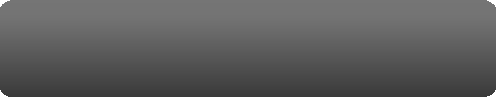 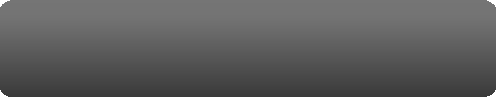 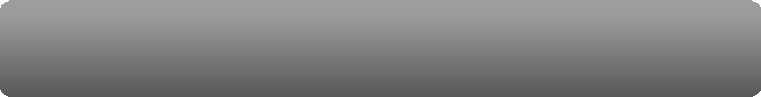 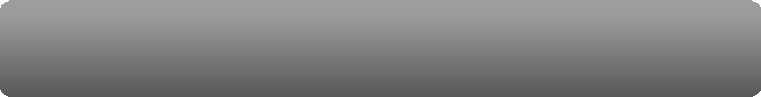 Una vez realizada esta clasificación, las UBP agrupadas  en  la  categoría  1  son consideradas como inversión directa a la infancia temprana.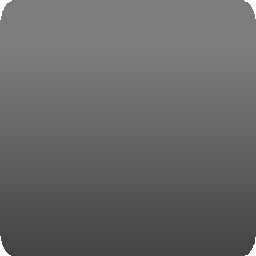 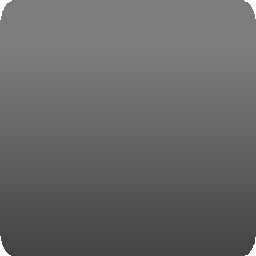 Es decir, se seleccionaron aquellas  UBP  destinadas  a  financiar  programas  que benefician en forma directa a niños y niñas de 0 a 5 años y aquellas que atienden necesidades de fortalecimiento de los agentes que actúan a favor de  los  infantes (padres  y  tutores;  así  como  los  profesionales  enfocados  de  forma  exclusiva  a  la atención de los  menores, como maestros y  pediatras),  en  su  rol  de  agentes   del niño.  También  se  consideró   la   inversión   en   infraestructura   diseñada   considerando las necesidades de los niños y niñas.Las UBP relacionadas dentro de  la  categoría  2  y  4,  se  consideran  como  inversión que debe ser ponderada,  ya  que  atiende  a  grupos  de  población  más  amplios  que los considerados para el rubro de infancia temprana.Las UBP que se clasifiquen en la categoría 3 “Población de 6 a 17 años” no se consideran en  el  análisis  debido  a  que  no  atienden  directa  o  indirectamente  a población de 0 a 5 años.Paso 2. Una vez identificadas las UBP, éstas se clasificaron de acuerdo con los derechos  de  la  niñez  estipulados  en  la  Convención  de  los   Derechos   del   Niño (CDN), y desglosa éstos en temas específicos (Tabla 1):Tabla 1. Derechos de la NiñezPaso 3.  Posteriormente,  se  determinó  el  grado  de  focalización  de  la  inversión  en la infancia en  el  Estado,  clasificando  las  UBP  en  alguna  de  las  cuatro  categorías de especificidad de la inversión:Inversión  específica.  Es  la  inversión  destinada  a  financiar  las  UBP   que entregan beneficios directamente a los niños y  niñas  para  asegurar  el cumplimiento de sus derechos;Inversión agéntica. Aquella destinada a financiar las UBP que promuevan el fortalecimiento  de  los  agentes  que  actúan  a  favor  de  la   niñez   –padres, tutores y profesionales enfocados en forma exclusiva a la atención de  los menores de 5 años –, como agentes del bienestar de la infancia;Inversión en bienes públicos. Es aquella inversión  destinada  a  financiar  las UBP que proveen servicios prestados de forma abierta a  la  sociedad  y  que hayan estado al menos parcialmente diseñados para atender necesidades específicas de los niños y niñas menores de 5 años.Inversión  ampliada.  Aquella  destinada  a  financiar  las  UBP  que  atienden   a grupos de la población vulnerable en  la  que  los  niños  de  este  grupo  de edad representan una fracción  importante,  y  que  tienen  elementos  que atienden a estos últimos10.Paso 4. Se llevó  a  cabo  la  alineación  correspondiente  de  las  UBP  con  los Programas Presupuestarios.Paso 5. Por  último,  tomando  en  cuenta  la  publicación  de  los  Objetivos  de Desarrollo Sostenible de  las  Naciones  Unidas,  se  analizaron  los  programas  y acciones clasificados como inversión en  infancia   temprana  en  el  Estado  que contribuyen al cumplimiento de las metas de dichos objetivos.Análisis de ResultadosLa inversión en Infancia Temprana considerada en el Presupuesto de Egresos 2017 es de 2 mil 257 millones 703 mil 867 pesos, lo que representa el 23.30%, de lo que se invierte en la población de 0 a 17 años. (Tabla 2).Tabla 2. Inversión en infancia e infancia temprana10Unicef (2011). Inversión pública en la infancia y la adolescencia en México. México: Unicef MéxicoEn  cuanto  al  enfoque  por  derechos,  la  inversión  en  infancia  temprana  centra  su atención en dos derechos: el derecho a la supervivencia (54.18%) y el derecho al desarrollo (43.09%) (Gráfico 2).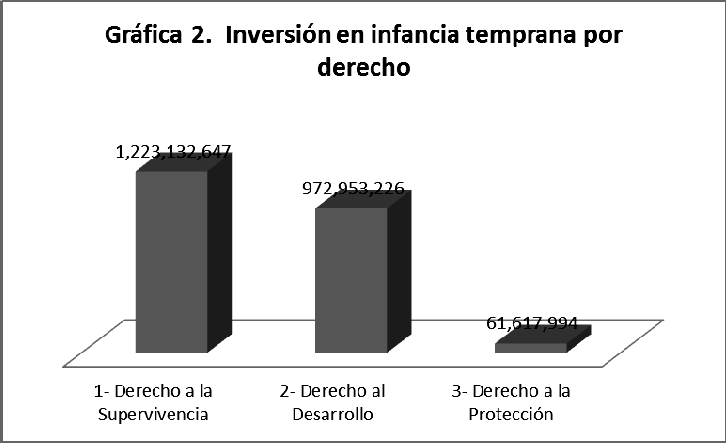 En  cuanto  a  la  especifidad  de  la  inversión  en  infancia  temprana   el   62.02%   se destina a los agentes que actúan a favor de la niñez; el 15.83%% a la  inversión destinada  a  inversión  ampliada;  el  14.17%  en  bienes  públicos  y  el   7.99%   que atiende de manera directa a la población de 0 a 5 años.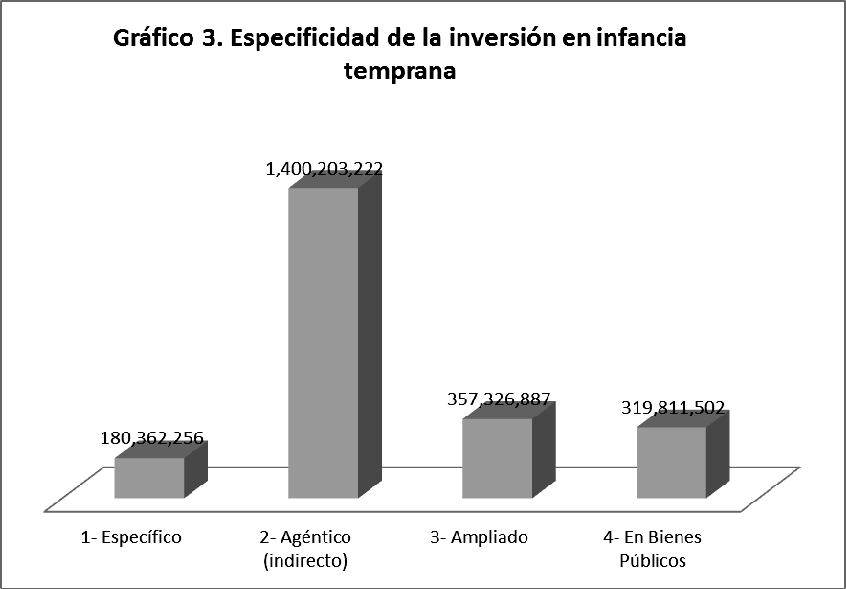 Infancia Temprana y Programas PresupuestariosEl  Programa  Presupuestario  Cobertura  con  Equidad  en  Educación  Básica  que incluye lo relativo a los servicios de educación inicial, concentra el 38.86% de  la inversión  total  destinada   a   Infancia   Temprana.   En   segundo   lugar   con   un   12.21% de  la  inversión  en  infancia   temprana   está   el   Programa   Presupuestario   Carencia por Acceso a  la  Alimentación  el  cual  es  coordinado  por  la  Secretaria  de Desarrollo Social, y participan el  Sistema  para  el  Desarrollo  Integral  de  la  Familia DIF  –Yucatán,  los  Servicios  de  Salud  de  Yucatán   y   la   Secretaría   de   Desarrollo Rural y en  tercer  lugar con un  9.79%  de  la inversión el Programa Integral de Infraestructura  Física  en  Salud  en  el  que  se  contempla  la   inversión   en equipamiento del nuevo Hospital Materno Infantil en la ciudad de Mérida (Tabla 6).Tabla 3. Programas Presupuestarios e inversión infancia tempranaEl  Gobierno  del  Estado  se  ha  sumado  al  compromiso  de  la  atención  a  los Objetivos  de   Desarrollo   Sostenible   y   sus   metas,   se   identificaron   que   los programas  y  proyectos  dirigidos  a  infancia  temprana  contribuyen   a   8   de   los   17 ODS,  de  los   cuales   el   objetivo   4.Garantizar   una   educación   inclusiva,   equitativa   y de  calidad  y  promover  oportunidades  de  aprendizaje  durante  toda   la   vida   para todos, representa el 40.63% de la inversión en la población de 0 a  5  años;  en segundo lugar el objetivo 3.Garantizar una vida sana  y  promover  el  bienestar  para todos  en  todas  las  edades  con  un  23.35%  y  en  tercer  lugar,  el  objetivo  2.  Poner fin al  hambre,  lograr  la  seguridad  alimentaria  y  la  mejora  de  la  nutrición  y  promover la agricultura sostenible con un 13.40%. El desglose se presenta a continuación.Tabla 4. Objetivos de Desarrollo Sostenibles e inversión infancia tempranaANEXO 9Inversión para la Atención a los Niños, Niñas y Adolescentes“Reconocemos  que  invertir  en  los   jóvenes   es   fundamental   para   lograr   un desarrollo    inclusivo,    equitativo    y    sostenible    para    las    generaciones    presentes y   futuras,   reconocemos   la   necesidad   de   apoyar   a   los   países   que   se   enfrentan a     dificultades     particulares     para     hacer     las     inversiones     necesarias     en     esteámbito.   Reafirmamos   la   importancia   vital    de    promover    y    proteger    los derechos de todos los niños y de asegurar que ningún niño se quede atrás.”Asamblea  General  de   las   Naciones   Unidas,   Agenda   de   Acción   de   Addis   Abeba   de   la   Tercera Conferencia Internacional sobre la Financiación para el Desarrollo, 27 de julio de 2015.Invertir en la infancia es  invertir  en  el  desarrollo  presente  y  futuro  de  un  Estado,  ya que contribuye a  la  formación  de  capital  humano  y  social  y,  con  ello,  al  bienestar de  toda  la  sociedad.  Todos  los  niños  y  niñas  tienen   derecho   a   mayores oportunidades  de  sobrevivir,  de  alimentarse  adecuadamente,  de  gozar  de   buena salud, recibir una educación de calidad y a ser  protegidos  contra  la  violencia,  el abuso y la explotación11.La  inversión  en  infancia  debe  hacerse  con  mayor  énfasis   en   etapas   tempranas donde  se  desarrollan  la  mayoría  de  las  conexiones  cerebrales,  las  habilidades básicas del lenguaje, la motricidad, el pensamiento simbólico y la base para  una correcta interacción social.  Es  decir  en  esta  etapa  ocurre  el  proceso  de  formación de funciones, roles  y  capacidades  donde  el  infante  explora  su  entorno  y  se desarrolla a nivel físico, social, emocional, lingüísticoy cognitivo12.Esta inversión se  vuelve  aún  más  relevante  cuando  se  prioriza  la  atención  a  la población  en  situación  de  pobreza,  al  contribuir  a  romper  los  círculos  de  pobreza  y a reducir la  brecha  de  desigualdad  social  y  económica,  como  establece  el  Fondo de Naciones Unidas para la  Infancia  (Unicef),  “la  manera  más  apropiada  de interrumpir  la  transmisión  intergeneracional  de  la  pobreza  es  conceder   más importancia a la atención y protección a los derechos de niños y adolescentes”13.En  Yucatán,  por  cuarto  año  consecutivo  se  presenta  el   anexo   transversal denominado  Inversión  para  la  Atención  de  Niñas,  Niños  y  Adolescentes,  el   cual plantea  un  análisis  del  Presupuesto  de  Egresos  del  Estado  para  2017  desde   el enfoque de derechos de la infancia y la adolescencia  en  Yucatán  publicado  de  la Unicef  publicado  en  201314.  Este  anexo  se  construye  con  la   información presupuestal de 25 instituciones públicas que a través de sus programas focalizan recursos  para  la  atención   y   contribución   del   cumplimiento   de   los   principales derechos     de     los     niños,     niñas     y     adolescentes     del     Estado.     Los     trabajos11Unicef, (2016). Nota conceptual de Seminario Internacional: Hacía una mejor inversión en la infancia.12    Bedregal,  Paula;  Torres,  Andrea;  Carvallo,  Camila.  (2014).  Chile  Crece  Contigo:  el  Desafío  de  la  Protección  Social  a  la  Infancia. 24/11/2015, de PNUD Sitio web: http://www.cl.undp.org/content/dam/chile/docs/pobreza/undp_cl_pobreza_cap5_chile_crece.pdf13    David  Anthony.  (2011).  Estado  mundial  de  la  infancia  2011.  24/11/2015,  de  Unicef.Sitio  web:  http://www.Unicef.org/ecuador/SOWC- 2011-Main-Report_SP_02092011.pdf14   Investigación  y  Educación  Popular  Autogestiva,  AC  (IEPAAC)  y  Unicef  México.  (2013).  Los  derechos  de  la  infancia  y  la  adolescenciaen Yucatán. 24/11/2015, de Unicef, México Sitio web: http://www.Unicef.org/mexico/spanish/SITAN2013_Yucatan(1).pdfdesarrollados en el presente anexo se  derivan  de  la  coordinación  y  colaboración establecida en 2013, entre el Fondo Internacional de Emergencia de  las  Naciones Unidas para la Infancia (Unicef por sus siglas en inglés)  y  el  Poder  Ejecutivo  del Estado de Yucatán.La  relevancia  de  esta  estrategia  transversal  radica  en  que  permite  identificar  el conjunto  de  programas  y  acciones  para  la  atención  de   la   infancia   y   la adolescencia, tener un panorama  integral  para  garantizar  sus  derechos,  blindar recursos  monetarios,  integrar   los   esfuerzos   de   los   diferentes   actores   que   trabajan en favor de la niñez, y fortalecer la transparencia, la rendición de cuentas, y el seguimiento,  además  de  que  constituye  desde   2014,   un   precedente   para   la evaluación de las políticas públicas para la  infancia  en  el  Estado.  Todo  ello, encaminado a mejorar  las  condiciones  de  esta  población,  bajo  un  enfoque  integral de derechos.Con esta estrategia Yucatán  también  contribuye  al  logro  de  los  Objetivos  de Desarrollo  Sostenible  (ODS),  los  cuáles  fueron   aprobados   por   los   Estados miembros de Naciones Unidas en septiembre de 2015. La agenda 2030 incluye un conjunto  de  17  objetivos  para  poner  fin  a  la  pobreza,  luchar  contra  la  desigualdad y la injusticia, y enfrentar el cambio  climático.  De  los  17  objetivos,  10  están directamente  relacionados  con  los  niños  y  niñas,   cada   uno   contiene   metas específicas que constituyen en elemento principal para su implementación.El éxito para lograr las metas acordadas en esta agenda de desarrollo sostenible depende en gran medida de las inversiones de los estados en cada  uno  de  los ámbitos de la misma. Por  lo  cual,  es  necesario  reforzar  que  la  inversión  en  la  niñez sea una prioridad y una  apuesta  estratégica  continua  para  el  logro  de  los  ODS. Las inversiones  en  niños  y  niñas  son  importantes  para  crear  el  entorno  favorable al crecimiento sostenido y equitativo15.Aspectos sociales de la infancia en YucatánDe acuerdo con el Informe sobre los  Derechos  de  la   Infancia  y   la  Adolescencia 2010,  Yucatán  es  un   estado   rico   en   cultura   y   recursos,   con   una   posición geográfica estratégica y amplia  oferta  comercial  y  de  servicios  para  lograr  su desarrollo   económico   y   social.   Sin   embargo,   el   Estado   aún   no   supera   problemas15Unicef,      (2016).      Nota      Conceptual.      Seminario      Internacional      hacia      una      mejor     inversión      en      la      infancia.      Disponible en:www.inversioneninfancia.mxsociales  como  la  pobreza,  marginación  y  falta   de   oportunidades   laborales   y educativas. Esto  resulta  en  un  Estado  con  desigualdades  socioeconómicas  que afectan al cumplimiento de los derechos de la infancia.En  el  última  Encuesta  Intercensal,  realizada  por  el  Instituto  Nacional  de  Estadística y Geografía, para el año 2015, en Yucatán habitaban 652 mil 926 niños, niñas y adolescentes. Compuesto por la población de 0 a 17 años, este grupo poblacional constituye el 31.1% de la población total del Estado.Marginación, pobreza y rezago socialSegún  cifras  del  Consejo  Nacional  de  Evaluación  de  la  Política   de   Desarrollo Social,  CONEVAL  2014,  en  Yucatán  el  45.9%  de  la  población  se  encuentra   en pobreza de los  cuales  223  mil  200  personas  se  encuentran  en  pobreza  extrema. Lo anterior representa una disminución del 3.9% de la población  en  pobreza  en  el Estado  en  relación  con  la  medición  anterior.  Lo   anterior   representa   una disminución del 3.9% de la población en pobreza en el Estado en relación  con  la medición anterior.SaludLa Ley para la Protección de los Derechos de las Niñas,  Niños  y  Adolescentes  del Estado, manda en el  artículo  59  la  creación  de  programas  para:  “reducir  la mortalidad infantil; proporcionar  atención  nutricional  y  psicomotriz  a  niñas  y  niños menores de 2 años, asegurar la  asistencia  médica  integral  y  sanitaria  para  la prevención,  tratamiento  y   rehabilitación   de   su   salud,   la   promoción   de   programas de  vacunación  para  lograr  la  cobertura   universal   y   de   programas   para   la prevención de enfermedades como el VIH/SIDA”.Uno de  los  objetivos  del  desarrollo  sostenible  es  garantizar  una  vida  sana  y promover el bienestar para todos en todas las   edades.  En  México  para  2014  el 58.5% de la población tiene carencia por acceso  a  la  seguridad  social,  Yucatán  se ubica por debajo de  la  media  nacional  con  el  54.4%  de  su  población  en  carencia por  acceso  a  la  seguridad  social.  De  igual  manera  Yucatán   se   encuentra   por debajo de la media nacional en carencia por acceso a los servicios de salud al contabilizar  al  14.5%  de  su  población  con  esta  carencia  mientras  que  la   media nacional es de 18.2%.La Encuesta Nacional de Salud y Nutrición en 201216 registró que Yucatán tuvo un incremento  del  41.6%   en   la   prevalencia   de   las   Enfermedades   Diarreicas   Agudas en la población menor de cinco años. En tanto que la prevalencia de Infecciones Respiratorias  Agudas  en  población  menor  de  diez  años  fue  mayor  a  la  media nacional, presentando una prevalencia del 47.4%.  Demostrando  que  ambas enfermedades siguen representando un reto para el Estado.NutriciónLa Organización Mundial de la Salud establece que  una  nutrición  adecuada  es fundamental para gozar de buena salud y de una  calidad  de  vida  óptima.  De  no contar con una ingesta de alimentos  acorde  a  las  necesidades  dietéticas  del organismo, se puede  ver  disminuida  la  capacidad  inmunológica,  aumentar  la vulnerabilidad  a  las  enfermedades,  alterar  el  desarrollo  físico  y  mental   así   como reducir la productividad del individuo.Con base en cifras de la Encuesta Nacional de  Salud  y  Nutrición  2012,  Yucatán ocupa el séptimo lugar a nivel nacional en prevalencia de  desnutrición  crónica.  El Estado muestra avances considerables y se coloca en el primer lugar del  ranking nacional  de  nutrición  infantil   elaborado   por   la   Asociación   Civil   Un   Kilo   de   Ayuda por ser la entidad que logró la mayor disminución  de  esta  patología  en  la  población infantil a nivel nacional, al bajar en 12% la prevalencia17.Temas  como  la  obesidad,  el  sobrepeso  y  la  anemia  también  impactan  a  los  niños y niñas del Estado. La prevalencia de sobrepeso  y  obesidad  en  los  menores  de cinco años en el estado paso de 13.8% en  2006  a  14.6%  en  2012,  ocupando  el primer lugar a nivel nacional. Lo  cual  refleja  la  urgencia  de  redoblar  esfuerzos  en este ámbito18.Por otro lado, la  prevalencia  de  anemia  representa  un  problema  de  salud  pública por los efectos adversos sobre  el  desarrollo  psicomotor  de  niñas  y  niños.  Para  el año  2012,  Yucatán  presenta  avances  significativos  al  ubicarse  por   debajo   de   la media  nacional  en  el  lugar  20,  con  una  prevalencia  del   21.8%   en   la   población infantil.16   Instituto  Nacional  de  Salud  Pública.  (2013).  Encuesta  Nacional  de  Salud  y  Nutrición  2012.  Resultados  por  entidad  federativa.  Yucatán. 23/11/2015, de Instituto Nacional de Salud Pública Sitio web: http://ensanut.insp.mx/informes/Yucatan-OCT.pdf17    Un  Kilo  de  Ayuda.  (2013).  Gráficas  RANNI,  por  Un  Kilo  de  Ayuda  a  partir  de  los  datos  de  la  ENSANUT  2012.  23/11/2015,  de Asociación Civil Un Kilo de Ayuda Sitio web: http://ranni.org.mx/images/Hojas_Comparativos_Ranni.pdf18 Encuesta Nacional de Salud y Nutrición (ENSANUT). 2006 y 2012. Instituto Nacional de Salud Pública.EducaciónComo  derecho,  está  la  gratuidad  y  obligatoriedad  de   la   educación   básica,   así como  el  acceso  y  su  permanencia  de  todas   las   niñas,   niños   y   adolescentes   en edad  de  cursarla.  Para  garantizar  este   derecho   y   brindarles   los   elementos necesarios para el desarrollo pleno de su vida presente  y  futura  al  erradicar  el analfabetismo,  disminuir  los  riesgos  de  deserción   y   exclusión   y   garantizar   la prestación de servicios educativos de calidad.De  acuerdo  con  las  estadísticas  educativas  del  Estado,  para  el  ciclo  escolar  2014– 2015 se reportan 513 mil 926 alumnos matriculados en los niveles de  preescolar, primaria,  secundaria  y  media  superior,  representando  una  cobertura  en   educación básica  (3  a  14  años  de  edad)  del  97.4%  y  una  cobertura   en   educación   media superior (15 a 17 años) del 70.1%.Por su parte, la tasa neta de  escolarización  para  el  mismo  ciclo  escolar  2013  - 2014 en educación básica es el  94.8%  posicionando  a  la  entidad  en  el  lugar  12  a nivel nacional. Sin embargo, en relación a esta misma tasa para educación  media superior Yucatán disminuye sensiblemente su posición  al  ubicarse  en  el  lugar  25  a nivel nacional.Bajo  ese  contexto,  los  desafíos  más  importantes   se   localizan   en   educación secundaria y educación  media  superior,  ya  que  su  cobertura  depende  de  la eficiencia terminal del nivel precedente, y de la cantidad de alumnos que habiendo concluido sus estudios de primaria o secundaria  ingresen  respectivamente  a  la secundaria o al bachillerato.Marco NormativoEn  México,  el  compromiso  con  los  derechos  de  los   niños,   niñas   y   adolescentes quedó manifiesto en 1990,  con  la  ratificación  de  la  Convención  sobre  los  Derechos del Niño (CDN), la cual reconoce un amplio espectro de derechos civiles, políticos, económicos, sociales y culturales  que  deben  ser  protegidos  y  que  reflejan  las diferentes  situaciones  en  las  que  se  pueden  encontrar  los   niños,   niñas   y adolescentes de todo el mundo.19Dicho  instrumento  consagra  los  principios  y  los  derechos   fundamentales   de   los niños en  todos  aquellos  aspectos  de  su  vida,  a  saber,  el  interés  superior  del  niño, la  no  discriminación,  el  derecho  a  la  supervivencia,  al  desarrollo,  a  la  protección,  y19 Mujica, J. (2014). Invirtiendo en los derechos de la niñez. Centro de Políticas públicas y Derechos Humanos - Perú Equidada la participación en todos aquellos aspectos que les conciernen.  Es  así,  que  el Estado  mexicano  está  comprometido  a   garantizar   todos   los   derechos   de   las personas, y en especial de los menores de 18 años.20La CDN en su artículo 4° establece que “los Estados se encuentran obligados a demostrar que han adoptado medidas hasta el máximo de sus recursos para dar cumplimiento a los  derechos  de  la  niñez.  Para  ello,  deben  determinar  la  proporción de los presupuestos nacionales y de otros presupuestos  que  se  destinan  al  sector social y, dentro de éste, a los niños, tanto directa como indirectamente”, es decir, demostrar cuánto invierten en la niñez y adolescencia.En  el  ámbito   nacional,   la   Constitución   Política   de   los   Estados   Unidos   Mexicanos en su artículo 4° establece que se velará y cumplirá con el  principio  del  interés superior de la niñez, garantizando de manera plena  sus  derechos.  Los  niños  y  las niñas tienen derecho a la satisfacción de sus necesidades de alimentación, salud, educación  y  sano  esparcimiento  para  su  desarrollo   integral.   Este   principio   deberá guiar el  diseño,  ejecución,  seguimiento  y  evaluación  de  las  políticas  públicas dirigidas a la niñez. Asimismo,  otorgará  facilidades  a  los  particulares  para  que coadyuven al cumplimiento de los derechos de la niñez21.Por su parte, la Constitución Política del Estado de Yucatán en su artículo primero establece  que  las  niñas,  niños  y  adolescentes  son  sujetos   de   pleno   derecho. Todas las instituciones públicas  del  Estado  garantizarán  la  vigencia  y  aplicación  de las prerrogativas que la Constitución Política de los Estados Unidos Mexicanos, la Convención  sobre  los   Derechos   del   Niño,   esta   Constitución   y   demás   normatividad en la materia, otorgan a las niñas, niños y adolescentes.22De igual forma, en 2008 se expide la Ley  para  la  Protección  de  los  Derechos  de Niñas,  Niños  y  Adolescentes  de  Yucatán  y  se  crea  el  Observatorio  Regulador  de los  Derechos  de  Niñas,  Niños  y  Adolescentes  en  Yucatán  (ORDENNA),   el   cual enfoca sus esfuerzos para garantizar el cumplimiento de sus derechos.También en 2008  entra  en  vigor  la  Ley  de  Justicia  para  Adolescentes  del  Estado de Yucatán,  la  cual  establece  el  Sistema  Integral  de  Justicia  para  Adolescentes  en el Estado e instaura el Centro Especializado en  la  Aplicación  de  Medidas  para Adolescentes   y  el   Consejo  Técnico  Interdisciplinario.  Por  último,  en  el  mismo  año20Unicef (2011). Inversión pública en la infancia y la adolescencia en México. México: Unicef México.21  Constitución Política de los Estados Unidos Mexicanos. Recuperado en: http://www.diputados.gob.mx/LeyesBiblio/htm/1.htm 22 Constitución Política del Estado de Yucatán. Recuperado en: http://transparencia.yucatan.gob.mx/datos/2013/sayf/Constitucion_Politica_Edo_Yuc_Ref_Ago_2012.pdfse  aprueba  y  entra  en  vigor  la  Ley  de  Juventud  del  estado   de   Yucatán   cuyo objetivo es promover la formación integral de jóvenes entre 14 y 29 años.Por  su  parte,  el  Plan  Estatal  de  Desarrollo  de  Yucatán   2012  –  2018,  establece  en la visión que  una  política  social  debe  ser  una  que  proporcione  a  todos  los habitantes del  estado  un  mínimo  de  bienestar,  seguridad  económica  y  servicios públicos para que puedan hacerse  dueños  de  su  propio  destino.  En  especial, apostando por los niños y por los  jóvenes  que  son  los  que,  desde  hoy,  están construyendo la sociedad del futuro. Una de  sus  estrategias  es  fortalecer  a  las instituciones del  Estado  y  los  mecanismos  de  la  aplicación  y  monitoreo  de  los derechos de los niños.La  inclusión  de  los  derechos   de   la   infancia   y   la   adolescencia   como   tema transversal  en  las  acciones  gubernamentales  no  es   solamente   un   compromiso ético y legal del Estado,  sino  también  una  apuesta  para  impulsar  el  desarrollo económico,  la  cohesión  social  y  la  consolidación  democrática.  Por  ello,  la  infancia y la  adolescencia  deben  estar  presentes  en  todos   los   ejes  estratégicos   del gobierno y deben de crearse los mecanismos legales, institucionales y de políticas públicas que posibiliten la garantía integral de sus derechos.MetodologíaPara efectos  de  este  anexo  se  utilizó  la  metodología  desarrollada  de  forma conjunta por Unicef y la Fundación IDEA, y se basó en la adaptación al  contexto mexicano  de  un  planteamiento  metodológico  ya  aplicado  por  Unicef  en   otros países de Latinoamérica23.Los pasos a seguir para la integración de este Anexo fueron:Paso 1. Se identificaron por institución responsable las Unidades Básicas de Presupuestación (UBP) que forman parte  del  Anteproyecto  de  Presupuesto  2017  y que destinan parcial o totalmente su presupuesto a la Inversión en Infancia.Es decir, se seleccionaron aquellas  UBP  destinadas  a  financiar  programas  que benefician  en   forma  directa   a  niños,  niñas  y  adolescentes  (población   de   0   a   17 años) y aquellas que atienden necesidades de fortalecimiento de los  agentes  que actúan a favor de los infantes y  adolescentes  (padres  y  tutores;  así  como  los profesionales   enfocados   de   forma   exclusiva   a   la   atención   de   menores   de   edad,23Unicef (2011). Inversión pública en la infancia y la adolescencia en México. México: Unicef México.como maestros  y  pediatras),  en  su  rol  de  agentes  del  niño.  También  se  consideró la  inversión  en  infraestructura  diseñada  considerando  las  necesidades  de  los  niños y niñas.Paso 2. Una vez identificadas las UBP, éstas se clasificaron de acuerdo con los derechos  de  la  niñez  estipulados  en  la  Convención  de  los   Derechos   del   Niño (CDN), y desglosa éstos en temas específicos (Tabla 1):Tabla 1. Derechos de la Niñez y AdolescenciaPaso 3.  Posteriormente,  se  determinó  el  grado  de  focalización  de  la  inversión  en la infancia en  el  Estado,  clasificando  las  UBP  en  alguna  de  las  cuatro  categorías de especificidad de la inversión:Inversión  específica.  Es  la  inversión  destinada  a  financiar  las  UBP   que entregan beneficios directamente a  los  niños,  niñas  o  adolescentes  para asegurar el cumplimiento de sus derechos;Inversión agéntica. Aquella destinada a financiar las UBP que promuevan el fortalecimiento  de  los  agentes  que  actúan  a  favor  de  la   niñez   –padres, tutores y profesionales enfocados en forma exclusiva a la atención de  los menores de 18 años –, como agentes del bienestar de la infancia;Inversión en bienes públicos. Es aquella inversión  destinada  a  financiar  las UBP que proveen servicios prestados de forma abierta a  la  sociedad  y  que hayan estado al menos parcialmente diseñados para atender necesidades específicas de los niños.Inversión  ampliada.  Aquella  destinada  a  financiar  las  UBP  que  atienden   a grupos  de  la  población  vulnerable  en  la  que  los  niños  representan  una fracción importante, y que tienen elementos que atienden a estos últimos24.Paso 4. Se llevó  a  cabo  la  alineación  correspondiente  de  las  UBP  con  los Programas Presupuestarios.Paso 5. Por  último,  y  tomando  en  cuenta  la  publicación  de  los  Objetivos  de Desarrollo Sostenible de  las  Naciones  Unidas,  se  analizaron  los  programas  y acciones  clasificados  como  inversión  en  infancia  y  en  infancia  temprana   en   el Estado  para  vincular  aquellos  que  contribuyen  al  cumplimiento  de   las   metas   de dichos objetivos.Análisis de resultadosPara el  Proyecto  del  Presupuesto  de  Egresos  del  2017,  el  Gobierno  del  Estado destinará 9  mil  689  millones  312  mil  990  pesos,  a  programas  dirigidos  a  la población de 0 a 17 años, lo que representa un  24.26%  del  total  del  presupuesto estatal y 29.02% del gasto programable (Gráfica 1).24Unicef  (2011). Inversión pública en la infancia y la adolescencia en México. México: Unicef México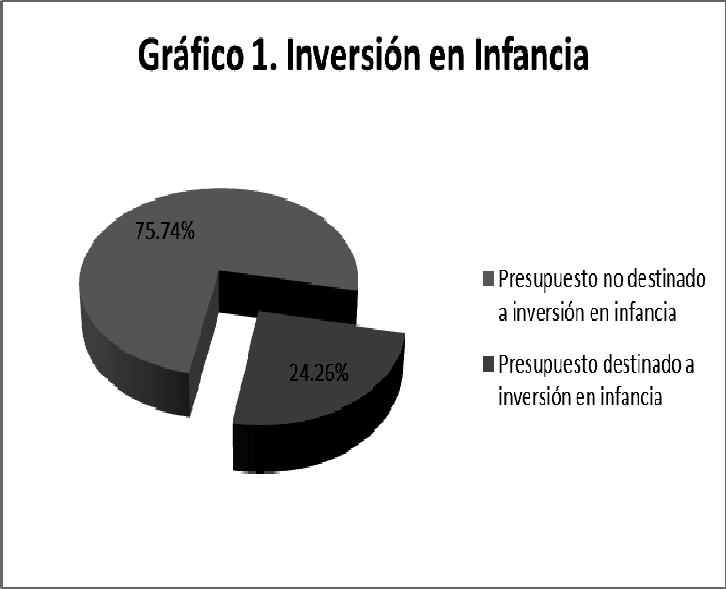 Los resultados del análisis de  la  inversión  con  enfoque  a  los  derechos  concluyen que en 2017 en el Estado el 85.11% de la inversión está destinada al Derecho  al Desarrollo y un 14.13% destinado al Derecho a la Supervivencia (Ver Gráfica 2).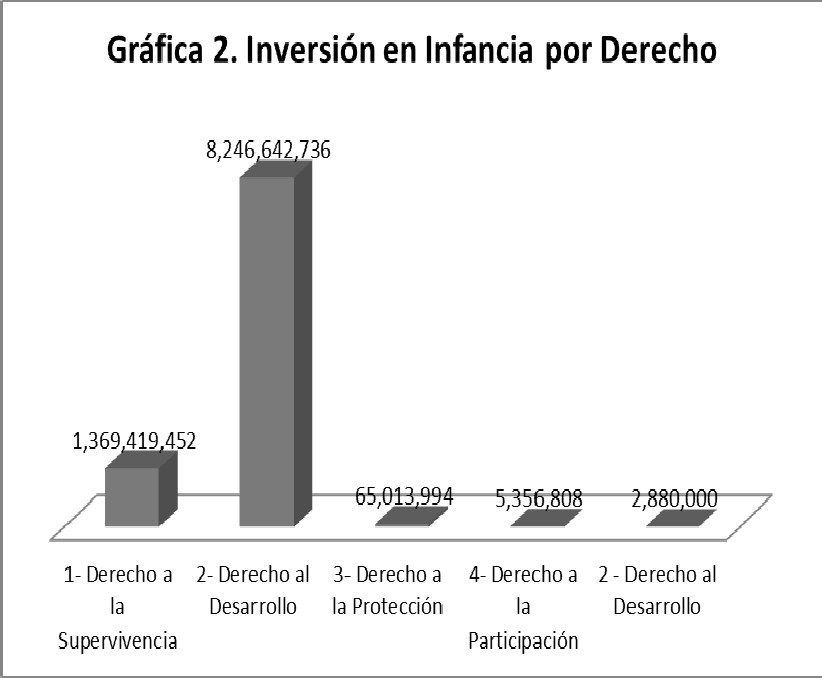 A   continuación   se   presenta   la   distribución   de   la  inversión   para   cada   uno   de  los temas específicos considerados en el análisis de los derechos.Tabla 2. Inversión en Infancia por Derecho y TemáticaEl análisis de la especificidad de  la  inversión  permite  conocer  el  grado  de focalización  de  la  inversión  en  infancia.  En  este  sentido,  se  observa  que  en Yucatán, el 80.85% se destina a inversión agéntica; en segundo lugar a inversión específica con un 9.90%, luego en bienes públicos con 6.39% y, por último, a  la inversión ampliada con 2.87% (Tabla 3).Tabla 3. Especificidad de la inversión en InfanciaAsimismo, el total de la inversión destinada para niños, niñas  y  adolescentes  en  el Estado para el   2017,  está  asignada  en  52  Programas  Presupuestarios,  ejecutados por 25 instituciones de la Administración Pública Estatal (Tabla 4).Programa   Integral   de   Infraestructura   Física   en   Salud   para   elAdministración   de   Recursos   Humanos,   Materiales   y   Financieros249  Servicios y Prestaciones	63,205,872254  Mejoramiento de la Administración del Dif Yucatán	51,430,958289  Atención Integral a las Mujeres Víctimas de Violencia			694,240 Calidad	en	Educación	Media	Superior	de	la	Universidad297Autónoma de Yucatán	28,825,511298  Obesidad	14,048,789315  Atención Médica	105,745,981Total general	9,689,312,990La atención de los objetivos de desarrollo sostenible es una  prioridad  para  la administración  pública  estatal.  Los  proyectos  y  programas  que  se  ejecutan   en   el Estado contribuyen al cumplimiento de 10  de  los  17  Objetivos  de  Desarrollo Sostenible, de los cuales los que cuentan con mayor presupuesto asignado  son  el objetivo 4.Garantizar una educación inclusiva, equitativa y de calidad y promover oportunidades de aprendizaje durante toda la vida para todos, el cual  representa  el 82.93% de la inversión en infancia y  adolescencia;  en  segundo  lugar  el  objetivo 3.Garantizar  una  vida  sana  y  promover  el  bienestar  para  todos  en   todas   las edades y en tercer lugar, el objetivo 2. Poner fin al hambre, lograr la seguridad alimentaria y la mejora de la nutrición y promover la agricultura sostenible.A continuación  se  muestra  la  inversión  para  cada  uno  de  los  10  objetivos  de desarrollo sostenible en la siguiente tabla.Tabla 5. Inversión en Infancia y Adolescencia y ODSObjetivo 1. Poner fin a la pobreza en todas sus formas en todo el mundo	51,430,958 Objetivo   2.   Poner   fin   al   hambre,   lograr   la   seguridad   alimentaria   y   lamejora de la nutrición y promover la agricultura sostenible	309,497,702 Objetivo   3.   Garantizar   una   vida   sana   y   promover   el   bienestar   para   todosen todas las edades	776,877,469Objetivo   4.   Garantizar   una   educación   inclusiva,   equitativa   y   de   calidad   ypromover oportunidades de aprendizaje durante toda la vida para todos	8,035,312,059 Objetivo  5.  Lograr  la  igualdad  entre  los  géneros  y  empoderar  a  todas  lasmujeres y las niñas	12,092,779Objetivo 10. Reducir la desigualdad en y entre los países	65,938,323 Objetivo   11.   Lograr   que   las   ciudades   y   los   asentamientos   humanos   seaninclusivos, seguros, resilientes y sostenibles	216,041,969Objetivo   14.   Conservar   y   utilizar   en   forma   sostenible   los   océanos,   losmares y los recursos marinos para el desarrollo sostenible					321,125 Objetivo	16.	Promover	sociedades	pacíficas	e	inclusivas	para	eldesarrollo   sostenible,   facilitar   el   acceso   a   la   justicia   para   todos   y   crearinstituciones eficaces, responsables e inclusivas a todos los niveles	86,824,270 Objetivo   17.   Fortalecer   los   medios   de   ejecución   y   revitalizar   la   AlianzaMundial para el Desarrollo Sostenible	600,000Programas y Programas que no se alinearon de manera directa a un ODS	134,376,336Total general	9,689,312,990ANEXO 10DESGLOSE DEL PRESUPUESTO PARA IMPLEMENTAR LAS MEDIDAS DE MITIGACIÓN Y ADAPTACIÓN PARA EL CAMBIO CLIMÁTICOTotal  $35,519,759.00ANEXO 11Inversión en Jóvenes“La  naturaleza  inquieta,  versátil  y  propositiva  de  la  juventud   es   más   útil   que nunca  para  el  desarrollo  de  las  habilidades  y  capacidades  necesarias   en   el mundo   globalizado   actual,   cuya   dinámica   social   diversifica   los   horizontes   y amplía  el  abanico  de  posibilidades  a  partir  de  las  cuales  los  jóvenes  pueden construir un proyecto de vida.”Diagnóstico Mundial de la Juventud. CONAPO. 2010Para   el   gobierno   del   estado   de   Yucatán   es   fundamental   que   la   población   joven cuente   con   oportunidades   suficientes   y   apropiadas   que   le   permitan   desarrollarseplenamente  y  ser  ciudadanos  productivos.  Por  lo  anterior,  el   proyecto   de Presupuesto  de  Egresos  del  Estado  de  Yucatán  presenta  por   tercera   ocasión   el Anexo de Inversión en Jóvenes, en el  cual  se  identifica  y  analiza  la  asignación presupuestal  a  los  programas  que  promueven  el  desarrollo  integral  de  las   y   los jóvenes en el Estado, incluyendo acciones para el acceso a los servicios de  salud, vivienda,  educación  y  empleo  así  como   la   participación   en   la   sociedad   y   en   la vida política.En 2017 se destinarán a dicho fin 4  mil719  millones  275mil  586  pesos,  los  cuales serán  ejercidos  por  29  dependencias  y  entidades  de  la  Administración  Pública Estatal,   dirigidos   a    financiar    69    programas    presupuestarios    cuya    población objetivo incluye apersonasentre12a29años25Tabla 1. Población juvenil del estado de Yucatán.Elaboración propia. Instituto Nacional de Estadística y Geografía (INEGI).Los  jóvenes  conforman  un  sector  social  que  tiene   características   singulares   en razón de  factores  psicosociales,  físicos  y  de  identidad,  los  cuales  requieren  una atención especial, ya que es una etapa formativa de la vida donde se consolida la personalidad,  la  adquisición  de  conocimientos,  la  seguridad   personal   y   la proyección al futuro. Es por eso que se realizan políticas públicas específicas que promueven el respeto de sus derechos y de igualdad.Es  fundamental  que  las  políticas  públicas   respondan   a  las   necesidades   de   las   y los jóvenes   y  que  garanticen  su  inclusión  en  la  sociedad.   La  Unicef26plantea  que es importante incrementar  el  número  de  políticas  que  contribuyan  a  la  prevención de  la  violencia,  al  fomento  de  la  participación  ciudadana  de  los  jóvenes,  la inclusión  de  la  juventud  a  la  vida   laboral,   disminuir   conductas   de   riesgo fomentando su creatividad, esparcimiento y toma de decisiones.25De  acuerdo  con  la  Ley  del  Instituto  Mexicano  de  la  Juventud,  publicada  en  el  Diario  Oficial  de  la  Federación  el  6  de enero de 1999, se considera joven a toda persona cuya edad comprende entre los 12y los 29 años de edad.26Políticas    Públicas    de    Juventud    en    América    Latina:    Empoderamiento    de    los    jóvenes,    enfoques    integrados, gestión moderna y perspectiva generacional. Rodríguez, Ernesto. Colombia, 2003.Es importante analizar las políticas  desde  la  lógica  de  la  incorporación  de  las generación es jóvenes en  la  dinámica  de  nuestra  sociedad,  ya  que  repercutirá  en las capacidades y oportunidades que tendrán en el futuro.El  Gobierno  del  Estado  implementa  acciones  para  el  desarrollo  de   la   juventud   y analiza la asignación presupuestal de acuerdo con los siguientes enfoques:Análisis de acuerdo con la especificidad del gasto.Para diferenciarla inversión de este grupo poblacional, en cuanto a su pertinencia, cobertura,   efectividad   y   resultados,   se   considera   la    siguiente    clasificación propuesta por Unicef27Gasto Específico. Son los  recursos  que  destina  el  sector  público dirigidas   a   financiar   programas   presupuestarios   cuya    población objetivo se encuentra entre 12 a 29 años.Gasto Agéntico. Es  el  gasto  destinado  directamente  al  fortalecimiento de los agentes que  contribuyen  al  desarrollo  de  los  jóvenes,  como maestros y padres de familia.Gasto en  Bienes  Públicos.  Incluye  la  inversión  destinada  a  la construcción, ampliación, adquisición, modificación, mantenimiento o conservación  de  espacios   recreativos,   centros   educativos   y   lugares de dominio público.Gasto  Ampliado.  Es  la  inversión  destinada  a  financiar  programas(o partes de programas) que atienden a las y  los  jóvenes,  y  que representan  una  fracción  importante  de  la   población   objetivo   y atendida.Asignación por programas presupuestarios.componentes,   que   tiene   como   propósito   resolver   un   problema   social,   satisfacer27Inversión Pública en InfanciaUnicef2011.una  necesidad  o  aprovechar   una    oportunidad,    mediante   la   adquisición, producción o  entrega  de  dos  o  más  bienes  o  servicios  públicos,  subsidios  o ayudas28.Análisis	basado	en	los	derechos	que	reconoce	la	Convención Iberoamericana de los Derechos de los Jóvenes29.Para  este  anexo  se  contempla   las   principales   categorías   en   inversión   social, con las cuales se pretende mejorarla  calidad  de  vida  de  las  y  los  jóvenes.  Los ejes principales de la inserción social de las y los jóvenes son las siguientes30:Educación: Es un tema estratégico en el Estado, fundamental para el desarrollo humano, promueve la autonomía y participación  en  la sociedad, se refiere  a  acciones  que  promuevan  una  formación  de calidad.Deporte, recreación y cultura:  Se  refiere  a  acciones  que  incentivan  a los jóvenes a la participación en actividades de esta  categoría  como fuente de recreación disminuyendo las conductas de riesgo.Salud: De acuerdo con la Organización Mundial de la  Salud31  es  un estado completo de bienestar  físico,  mental  y  social.  Se  consideraron los programas con inversión en prevención y atención  en  adicciones, salud sexual y reproductiva para jóvenes.Información: Se identifican acciones  que promueven el acceso a los medios de información, lo que es vital para el fortalecimiento de sus capacidades  y  habilidades,  permitiendo   así   tener   un   enfoque   crítico del contexto social.Economía  y	trabajo:       Mediante	las	acciones	como capacitación  laboral,  talleres  y  formación  de  emprendedores,   se fortalecen  las  habilidades  de  los  jóvenes  para  su  inclusión   al mercado laboral.28Lineamientos para la Elaboración y Aprobación de las Reglas de  Operación de  los Programas Presupuestarios.29www.Unicef.org/lac/CIDJpdf(3).pdf.30Organismo   de   las	Naciones   Unidas   en   el   documento   presentado   durante   el   Seminario   internacional   Inclusión   social y juventud en América Latina y el Caribe31www.unfpa.org.mx/ET/Evaluacion_Transversal.pdfAsistencia Social: Se  refiere  a  acciones  dirigidas  a  personas  jóvenes en  desventaja,  incluye  atención   para   satisfacer   sus   necesidades básicas  de   alimentación,   servicios   médicos   y   salud,   vestido, educación y/o capacitación  técnica  laboral,  así  como  actividades recreativas   que   apoyen   a   desarrollar   sus   habilidades    de socialización.Vivienda:  Se  incluyen   acciones  para   asegurar  el  acceso  a   una vivienda digna por medio de subsidios a la población de jóvenes en situación de pobreza.Seguridad legal: Asegurar a  las  y  los  jóvenes  el  derecho  a  la seguridad  personal,  al  derecho  de  su  libertad  y  al  ejercicio  de   la misma, sin ser  coartados  ni  limitados  en  las  actividades  que  derivan de ella, prohibiéndose cualquier medida que atente contra la libertad, integridad y seguridad física y mental de los jóvenes.32Análisis de ResultadosEn  2017  se  destina  una  inversión  en  jóvenes  de  4   mil   719   millones275mil586 pesos, lo cual  representa  el  11.81%  respecto  al  total  del  Presupuesto  de  Egresos de Gobierno del Estado de Yucatán (ver gráfica 1).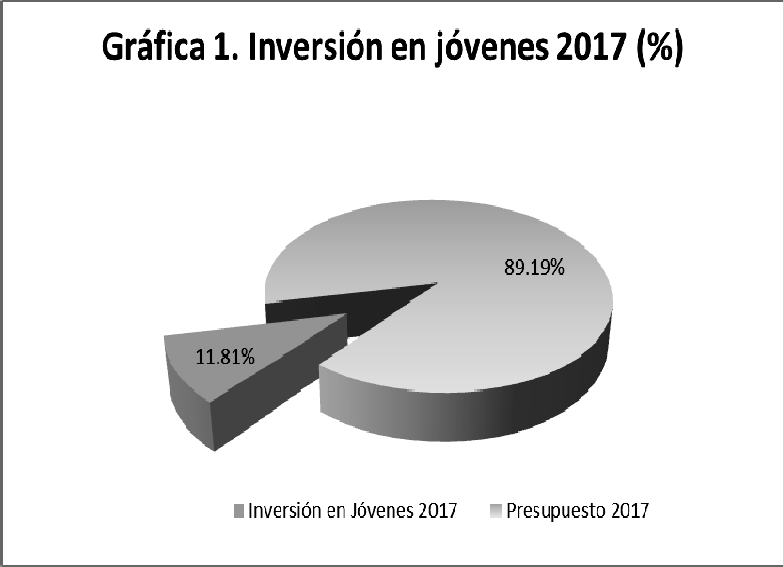 Elaboración propia. Presupuesto 2017 Secretaría de Administración y Finanzas.32http://www.oij.org/file_upload/publicationsItems/document/20120607115106_98.pdfEl  análisis  de  la  especificidad  de  la  inversión  en  jóvenes  muestra   que principalmente se destina el 10.25% del monto total del presupuesto en  acciones exclusivas para los jóvenes, este monto asciende a 482 millones 714 mil 124 pesos.Para  el  gasto  agéntico  se  destina  un  total  de   3   mil   616   millones   896   mil   167 pesos,  el cual representa un total de 77% de la inversión en juventud.El monto total para el gasto  ampliado  es  de  295  millones  333  mil  289  pesos, representado un 6% de la inversión en jóvenes.El  gasto  en  bienes  públicos  asciende  a  324  millones  332   mil   006   pesos, representando un 7% de la inversión en juventud.A continuación se presenta la  distribución  de  la  inversión  en  juventud  de  acuerdo con las categorías de la especificidad del gasto. (Ver gráfica 2).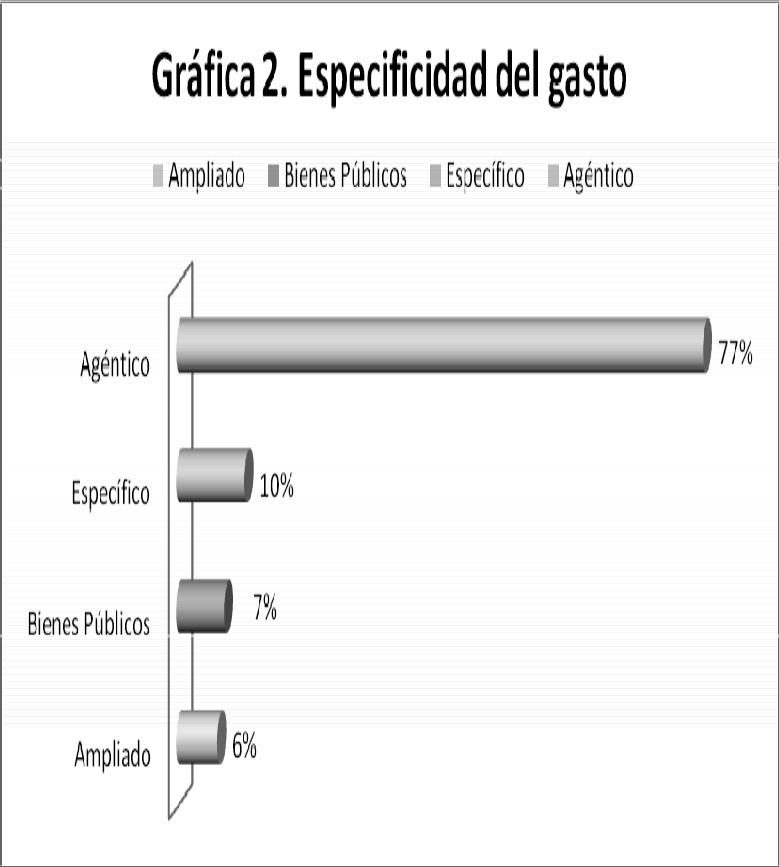 Elaboración propia. Presupuesto 2017 Secretaría de Administración y Finanzas.Para identificar el  destino  del  gasto  según  los  derechos  de  los  jóvenes,  se  clasificó de  acuerdo  a  las  siguientes  temáticas:  educación,  deporte,  cultura   y   recreación, salud,   información,   economía   y   trabajo,   asistencia   social,    vivienda,    seguridad legal.  Se  destaca  la  inversión  en  educación  en  el  Estado,  representando   el 93.61% del total de la inversión en jóvenes, lo que representaunmontode4 mil  719 millones 275 mil 586 pesos (Ver gráfica 3 ).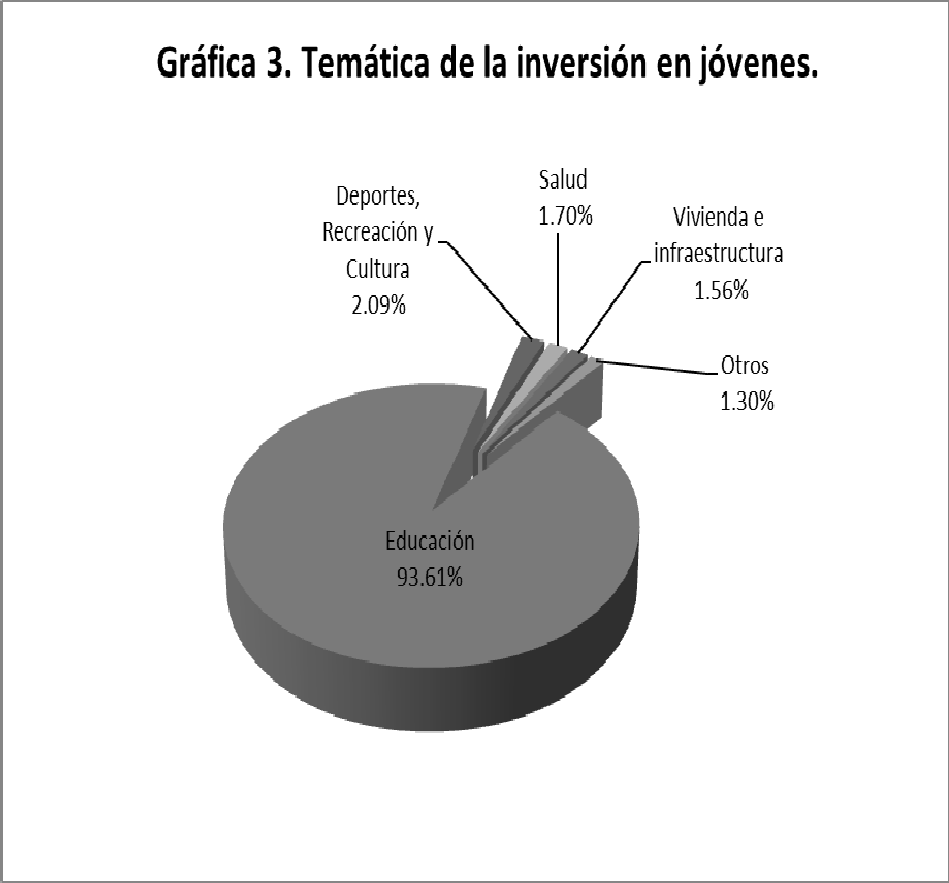 Elaboración propia. Presupuesto 2017 Secretaría de Administración y Finanzas.Esta inversión se distribuirá en  la  atención  de  alumnos  de  los  diferentes  centros educativos,  apoyos  económicos,   capacitación   a   las   y   los   jóvenes   referente   a temas  prioritarios  de  salud  reproductiva,  promoción  a  la  salud   y   prevención   de delito, entre otros.A  continuación  se  presenta  un  resumen  de  los  programas   presupuestarios  que tienen  asignaciones  presupuestales  para  la  inversión  en  jóvenes,  los  montos       de la inversión y la dependencia o entidad responsable de su ejecución (ver tabla 2)Tabla 2. Inversión por programa presupuestario 2017Elaboración propia. Presupuesto 2017 Secretaría de Administración y Finanzas.ANEXO 12INVERSIÓN EN EL SISTEMA DE JUSTICIA PENAL ACUSATORIOSe presenta la asignación del gasto por programa presupuestario.ANEXO 13PROGRAMA DE PROTECCIÓN SOCIAL EN SALUD (SEGURO POPULAR)	1,177,398,891.00 	69,456,067.00 	 	3,018,537,110.00 	 	11,361,773,126 	DIRECCIÓN GENERAL DE COMUNICACIÓN SOCIAL	175,857,392.00FIDEICOMISO PARA LA PROMOCIÓN TURÍSTICA DEL ESTADO DE YUCATÁN	38,132,806.00FIDEICOMISO GARANTE DE LA ORQUESTA SINFÓNICA DE YUCATÁN	39,768,809.00 	77,901,615.00 	ANEXO 14PARTICIPACIÓN  EN  EL  SISTEMA  NACIONAL  DE  INFORMACIÓN  PARA  EL  DESARROLLO  RURALSUSTENTABLE (SNIDRUS)	1,100,000.00PROGRAMA DE CONCURRENCIA CON LAS ENTIDADES FEDERATIVAS (COMPONENTE AGRÍCOLA)	35,212,129.00PROGRAMA DE CONCURRENCIA CON LAS ENTIDADES FEDERATIVAS (COMPONENTE GANADERO)	23,474,752.00PROGRAMA DE CONCURRENCIA CON LAS ENTIDADES FEDERATIVAS (COMPONENTE PESQUERO YACUÍCOLA)	5,313,119.00PROGRAMA  DE  DESARROLLO  DE  UNIDADES  PRODUCTIVAS  CAMPESINAS  E  INSUMOS  RURALESPRODUCIR	2,883,650.00PROGRAMA   DE   FOMENTO   A   LA   AGRICULTURA   (COMPONENTE   PROYECTOS   PRIORITARIOSAGRÍCOLAS)	65,000,000.00PROGRAMA  DE  FOMENTO  A  LA  PRODUCTIVIDAD  PESQUERA  Y  ACUÍCOLA  (COMPONENTE  DEDESARROLLO ESTRATÉGICO DE LA ACUACULTURA)	12,500,000.00PROGRAMA  DE  FOMENTO  A  LA  PRODUCTIVIDAD  PESQUERA  Y  ACUÍCOLA  (COMPONENTE  DEIMPULSO A LA CAPITALIZACIÓN PESQUERA Y ACUÍCOLA)	35,000,000.00PROGRAMA DE PRODUCTIVIDAD RURAL (COMPONENTE ATENCIÓN A SINIESTROS AGROPECUARIOSPARA ATENDER A PEQUEÑOS PRODUCTORES)	53,351,534.00PROGRAMA DE SANIDAD E INOCUIDAD ALIMENTARIA	77,000,000.00PROGRAMA PARA EL REPOBLAMIENTO Y MEJORAMIENTO GENÉTICO GANADERO	31,500,000.00PROGRAMA PESO A PESO	63,847,073.00PROGRAMA PRODUCCIÓN PECUARIA DE TRASPATIO	6,000,000.00ANEXO 15MONTOS MÁXIMOS PARA LA ADJUDICACIÓN DE OBRAS PÚBLICASANEXO 16MONTOS MÁXIMOS PARA LA ADJUDICACIÓN DE ADQUISICIONES, ARRENDAMIENTOS Y SERVICIOS RELACIONADOS CON BIENES MUEBLES.ANEXO 17Programas y Proyectos de Inversión PlurianualesAnexo 18Anexo de Asignaciones Presupuestales para la Igualdad entre Mujeres y HombresUno  de  los  problemas  públicos  que  se  han  incorporado  a  la  agenda   pública nacional es la desigualdad de género, es decir, la distancia o asimetría  social  entre mujeres  y  hombres  generada  por  la  organización  social  basada   en   la   división sexual del  trabajo33,  lo  que  resulta  en  que  las  mujeres  tienen  un  limitado  acceso  a la  riqueza,  a  los  cargos  de  toma  de  decisión  y  a  un  empleo   remunerado   en igualdad respecto a los hombres.Por  segundo  año  consecutivo,  se  presenta   el   Anexo   de   Asignaciones Presupuestales  para  la   Igualdad   de   Género,   fortaleciendo   la   política   de   igualdad en el estado, al mantener el instrumento que posibilita el análisis de género de la integración del presupuesto.Su relevancia  radica  en  que  el  presupuesto  “es  la  principal  herramienta  a  través  de la cual el gobierno materializa  sus  objetivos  económicos  y  de  desarrollo,  debido  a que en él, el gobierno  planifica  los  gastos  que  va  a  realizar  y  los  ingresos  que  le van a permitir llevarlos a cabo”34.El  Anexo  tiene  por  objetivo  generar  información  sobre  la  asignación   del   gasto para35:Sensibilizar	a	los	actores	gubernamentales	y	de	la	sociedad	sobre	la estructura de las asignaciones, las políticas y programas públicos.Identificar y promover los compromisos con la igualdad de género.Incidir  en  la  mejora  de  las  políticas  y  los  presupuestos  para  incorporar  la perspectiva de género.Contar  con  esta   herramienta,   complementa   los   esfuerzos   en   la   transversalización de la perspectiva de género en el presupuesto y atiende una de  las  debilidades  del proceso  presupuestal,  dado  que  se  ha  planteado  que  en  el  estado  “no  existe  un33La  división  sexual  del  trabajo  es  la  organización  que  cada  sociedad  otorga  al  “conjunto  de  responsabilidades  y  obligaciones  de  las mujeres y los hombres” Inmujeres, (2007), “Glosario de género”, México.34    Budlender  Debbie;  Sharp  Rhonda,  (1998),  Cómo  realizar  un  análisis  de  presupuesto  sensible  al  género:  investigaciones   y  prácticas contemporáneas. Secretaría de La Mancomunidad Británica. AUSAID. (Sección 7. pp. 132-145).35   Sharp  Ronda,  (2003),  Presupuesto  para  la  Equidad.  Iniciativa  de  presupuestos  de  género  en  el  marco  de  la  presupuestación  orientada  aldesempeño, UNIFEM.reflejo específico [de la política de perspectiva de género] en la  elaboración  del presupuesto”36.Además de este apartado, el Anexo se integra con el Marco Legal, en donde se identifican los  instrumentos  normativos  que  regulan  la  política  de  igualdad.  En  el siguiente  apartado  se  establece   la   metodología   desarrollada   para   la   integración del anexo presupuestal y finalmente, se presenta el análisis  de  la  asignación presupuestal a partir  de  la  clasificación  del  gasto  según  la  atención  a  los  derechos de las mujeres, la especificidad del gasto y los programas presupuestarios.La desigualdad de género en YucatánEl Índice de Desarrollo Humano (IDH), calculado por el Programa  de  las  Naciones Unidas  para  el  Desarrollo  (PNUD),  sintetiza  el  avance  obtenido   en   tres dimensiones básicas para  el  desarrollo  de  las  personas:  tener  una  vida  larga  y saludable, contar con educación y el  acceso  a  recursos  para  una  vida  digna.  De esta manera, hace énfasis en que  las  personas  y  sus  capacidades  son  el  criterio más importante para evaluar el desarrollo de un país37.Si bien Yucatán presenta un rezago en cuanto al IDH, ha  mejorado  su  posición relativa en el ámbito nacional, al pasar de lugar 20 en el año 2008 al 18 en 2012.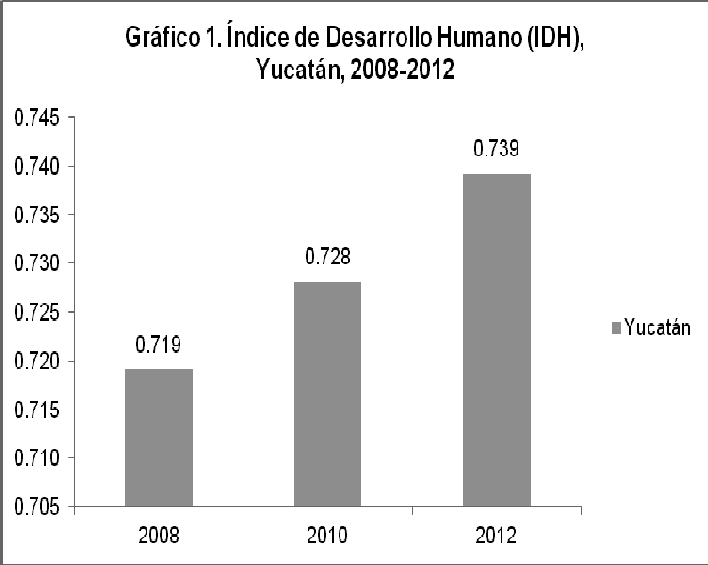 Fuente:  Elaboración  propia  con  información  de  PNUD  (2015),  Índice  de  Desarrollo  Humano  para las entidades federativas, México, 2015. Avance continuo, diferencias persistentes, México.36 ONU Mujeres, (2013), Síntesis de la situación actual del presupuesto púbico de las entidades federativas, México.37PNUD (2015), Índice de Desarrollo Humano para las entidades federativas, México 2015. Avance  continuo, diferencias persistentes.Para analizar las desigualdades entre mujeres y hombres, PNUD  desarrolló  una metodología  para  cuantificar  las   desventajas   “que   pueden   experimentar   las mujeres respecto a los hombres en tres dimensiones:  salud  reproductiva, empoderamiento  y  mercado  laboral”  (PNUD,  2014),  lo  cual  se   mide   a   través   del Índice de Desigualdad de Género (IDG).El resultado de dicho índice se interpreta como la pérdida en el desarrollo humano promedio  resultado  de  la  desventaja  en  los  logros  de   las   mujeres   en   educación, salud  e  ingreso;  “posee  un  valor  cercano  a  cero  cuando  el   panorama   de desarrollo  es  igualitario  y  se  aproxima  a  uno  cuando  las  desventajas  de   las mujeres frente a los hombres son amplias”38.En  Yucatán,  “las  condiciones  de  desigualdad  de  género  son  superiores  a  las   de Europa y Asia Central (0.280), pero inferiores a las de  América  Latina  (0.419)  y  el Caribe y a las de África Subsahariana (0.577)”39.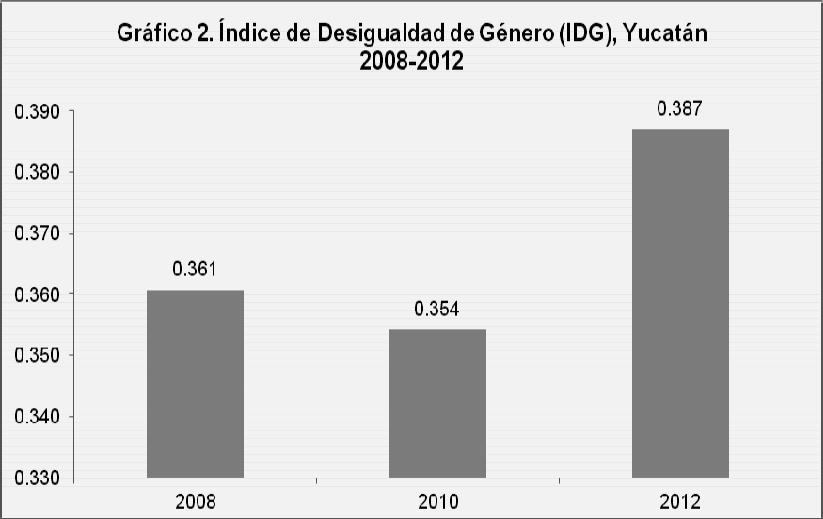 Fuente: Elaboración  propia  con  información  de  PNUD  (2015),  Índice  de  Desarrollo  Humano  para las entidades federativas, México, 2015. Avance continuo, diferencias persistentes, México.Con  este  desempeño,  la  desigualdad  entre  hombres  y  mujeres   en   el   estado   es menor al promedio nacional (0.393), lo que ubica al estado  en  la  posición  13  en  el ámbito  nacional.  Entre  2008  y  2012,  el  valor  del  IDG  pasó  de   0.361   a   0.387 (Gráfico 2).Este  aumento  en  la  desigualdad  se  debe   a   que   “la   dimensión   de   salud reproductiva en Yucatán tiene condiciones inferiores a las del país; la medida de empoderamiento se encuentra por debajo del promedio nacional; finalmente, la participación en el mercado laboral fue mayor al logro alcanzado en México”40.Marco conceptualEl  género  es  “el  conjunto  articulado  de  costumbres,   valores,   reglas,   normas   y leyes, con las cuales las sociedades regulan la formación de las subjetividades; la definición de los roles, las funciones  y  los  estilos  de  vida  permitidos  y  aceptados para mujeres y hombres”.41La igualdad  de  género  se  define  como  “los  derechos,  responsabilidades  y oportunidades equitativas de hombres y mujeres, y niñas y niños. Implica que los derechos, las responsabilidades y las oportunidades de hombres  y  mujeres  no dependerán de si nacieron hombre o mujer […], se considera que la igualdad  entre hombres y mujeres es un asunto de derechos humanos  y  un  indicador  y  condición previa del desarrollo sostenible centrado en las personas”42.Para impulsar la  política  de  igualdad  de  género  se  ha  desarrollado  la  perspectiva de  género,  que  es  un  contenido,  una  mirada  y  una  metodología   que   “busca mostrar que las diferencias entre mujeres y hombres se  dan  no  sólo  por  su determinación biológica, sino por las diferencias culturales asignadas  a  los  seres humanos”43.Para poder trastocar  el  orden  de  género,  es  decir,  las  estructuras  sociales, culturales  y  económicas   que   determinan   la   desigualdad   entre   mujeres   y   hombres, se  impulsa  la  transversalización   de   la   perspectiva   de   género,   enfoque   que   tiene por  objeto  “incorporar  la  perspectiva  de  género  a  la  corriente  principal  de   las políticas  públicas  de  un  país,  considerando  para  ello  el  impacto   de   la   acción pública en hombres  y  mujeres,  así  como  la  transformación  del  balance  de  poder  y de distribución de recursos entre los mismos”44.40    PNUD  (2014),  Indicadores  de  Desarrollo  Humano   y  Género  en  México:  nueva  metodología.  Identificar  las  barreras  para  lograr  la igualdad. México.41Incháustegui  T.,  Ugalde  Y.,  (2004),  Materiales   y  Herramientas  conceptuales  para  la  transversalidad  de  género,  Gobierno  del  Distrito Federal- INMUJERES-DF –Observatorio Ciudadano de Políticas de Niñez, Adolescencia y Familias, A.C.42 PNUD, (2010), Las mujeres y el presupuesto público en México, México.43 Inmujeres, (2007), “Glosario de género”, México.44 Zaremberg G., (2013), El género en las políticas públicas. Redes, reglas y recursos. 1ª edición, Flacso México.La  incorporación  de  la  perspectiva  de  género  a  las  políticas   públicas   es indispensable para igualar los logros de las mujeres con los de los hombres en  la sociedad, dado que la acción pública tiende a  reproducir  el  orden  de  género  en todas las fases del ciclo de políticas públicas.Las  resoluciones  aprobadas  en   la   plataforma   internacional   de   Beijing   establecen las  bases  para  que  los  Estados   asignen   recursos   de   manera   estructurada enfocados a disminuir las desigualdades de género, por lo que “las decisiones presupuestarias  sobre  políticas  y  programas  [requieren  que]  se   integre   una perspectiva de género, al mismo  tiempo  que  una  financiación  adecuada  de  los programas encaminados a lograr la igualdad entre la mujer y el hombre”45.Esto conlleva la  necesidad  de  incorporar  a  la  fase  de  programación  y presupuestación la perspectiva de género, con el objeto de visibilizar los gastos e inversiones desagregadas por sexo en la programación pública.El desarrollo actual en la transversalización de género ha  evolucionado  hacia  la incorporación del enfoque de derechos humanos para la igualdad entre hombres y mujeres.  Los  derechos  humanos  se  entienden  como  los   “derechos   inherentes   a todos  los  seres  humanos,  sin  distinción   alguna   de   nacionalidad,   lugar   de residencia, sexo, origen nacional  o  étnico,  color,  religión,  lengua,  o  cualquier  otra condición.  Todos  tenemos  los  mismos  derechos  humanos,   sin   discriminación alguna”46.El  presente  anexo  es  un  instrumento  que  permite  analizar  con   perspectiva   de género  la  estructura  del  presupuesto,   dado   que   se   identifican   los   montos asignados  por  programa   presupuestario47;   adicionalmente,   clasifica   la   información de acuerdo a la atención a los derechos humanos de las mujeres, a la vez que  se incorporan  categorías  analíticas  que   permiten   identificar   la   atención   específica   a las  mujeres,  el   gasto  destinado  a  actores  que  prestan  servicios  que  benefician  a las mujeres, a  la  vez  que  se  identifican  acciones  públicas  que  incorporan  acciones de género.45  ONU, (1995), Declaración y Plataforma de Acción de Beijing, http://www.un.org/womenwatch/daw/beijing/pdf/BDPfA%20S.pdf. 46 OACDH-ONU, 1966, Pacto Internacional de Derechos Económicos, Sociales y Culturales, en  http://www2.ohchr.org/spanish/law/cescr.htm.47Un   programa   presupuestario   es   la   intervención   pública   objeto   de   asignación   de   recursos   presupuestales,   integrada   por   dos   o   más componentes,  que  tiene  como  propósito  resolver  un  problema  social,  satisfacer  una  necesidad  o  aprovechar  una  oportunidad,  mediante  laadquisición, producción y entrega de dos o más bienes y servicios públicos subsidios o ayudas.Adicionalmente,  este  año  se  incorporó  el  análisis  y  clasificación  de  la  información del anexo de acuerdo al Objetivo de Desarrollo Sostenible al cual contribuye cada proyecto y programa considerado.Este  instrumento  no  se  limita  a  identificar  los  programas  que  atienden  a  las mujeres,  sino  que  identifica  el  gasto  asignado  a  las  acciones  de  la   política   de igualdad de género que promueven la transversalidad en  la  política  pública,  y  por tanto, identifica este gasto en el marco de los programas presupuestarios y de las dependencias y entidades encargadas de implementarlos.Marco LegalEn el estado, el marco legal en  el  que  se  sustenta  la  elaboración  de  los presupuestos   con   perspectiva   de   género   se   conforma   de   los   siguientes documentos normativos:Constitución Política del Estado de Yucatán.Ley de Planeación para el Desarrollo del Estado de Yucatán.Ley de Presupuesto y Contabilidad Gubernamental del Estado de Yucatán.Ley para la Igualdad entre mujeres y hombres del Estado de Yucatán.Ley  de  Acceso  de  las  Mujeres  a  una  Vida  Libre  de  Violencia  del  Estado  de Yucatán.Lineamientos	para	el	Diseño	y	Aprobación	de	los	Programas Presupuestarios.Lineamientos	para	la	elaboración	de	las	Reglas	de	Operación	de	los Programas Presupuestarios.Constitución Política del Estado de YucatánEn el Artículo 2 señala: “queda prohibida toda discriminación  por  motivo  de  raza, origen étnico, nacionalidad, género e identidad de género, edad,  discapacidades, condiciones  de  salud,  social,  económica  o   lingüística,   preferencias   sexuales, identidad  sexual,  filiación,  instrucción,  religión,   ideología   política,   o   cualquier   otro que atente contra la dignidad humana, y tenga por objeto anular o menoscabar los derechos y libertades de las personas”.Ley de Planeación para el Desarrollo del Estado de YucatánEn la Ley de Planeación del Estado establece los procesos de programación - presupuestación como las herramientas que instrumenten  la  planeación  para  el desarrollo del Estado, e indica que ésta se hará bajo el  principio  de  perspectiva  de género, para garantizar la igualdad de oportunidades entre hombres y mujeres48.Ley de Presupuesto y Contabilidad Gubernamental del Estado de Yucatán49Explícitamente  la  Ley  ordena   que  “los  Sujetos   Obligados   a  cumplir    las disposiciones de esta  Ley,  deberán  procurar  que  la  administración  de  los  recursos de la Hacienda Pública se  realice  con  base  en  criterios  de  anualidad,  legalidad, honestidad,  eficiencia,  eficacia,  economía,  racionalidad,   austeridad,   transparencia, control,  rendición  de  cuentas  y  con  una  perspectiva  que  fomenta  la   equidad   de género, la  igualdad  de  oportunidades  para  la  etnia  maya,  el  cuidado  del  medio ambiente y el respeto a los derechos humanos50.Los proyectos de presupuestos de egresos para cada ejercicio fiscal señalarán los resultados  que  se   propongan   alcanzar   con   los   programas   presupuestados   e incluirán   sus   correspondientes   indicadores   de   desempeño”.51   En   términos   de género esta disposición conduce a la  definición  y  medición  de  las  brechas  de desigualdad entre mujeres y hombres que se busca eliminar.Por otra parte, la Ley define que “el Poder Ejecutivo del Estado, por conducto de  la Secretaría de Administración y Finanzas, estará a cargo de la programación y presupuestación   del   gasto   público   correspondiente   a   las   Dependencias    y Entidades” y que será la  encargada  de  promover  que  la  gestión  adopte  una perspectiva que favorezca la equidad de género y los derechos humanos52.En  cuanto  a  las  Reglas  de  Operación,  en  el  artículo  133  en  su  fracción  III establece que se deberá procurar que el mecanismo de distribución, operación  y administración otorgue acceso equitativo a  todos  los  grupos  sociales  y  géneros,  y que  los  procedimientos  para  su   verificación   sean   transparentes   y   no discrecionales; igualmente en este artículo se establece que  el  padrón  único  de beneficiarios  será  establecido  por  la  Secretaría  a   través   de   disposiciones generales,  atendiendo  principios  de  transparencia  y  que  permitan   generar   y aprovechar la información estadística, cuando menos en materia de género.48Ley de Planeación para el Desarrollo de Yucatán, artículo 3, segundo párrafo.49 Ley de Presupuesto y Contabilidad Gubernamental del Estado de Yucatán, artículo 1.50 Artículo 2, fracción LXX.51 Artículo 4, párrafo 1.52Artículo 7.Ley para la Igualdad entre mujeres y hombres del Estado de YucatánEsta  Ley  tiene  por  objeto  regular  y  garantizar  la  igualdad  entre  mujeres  y  hombres y  establecer  los  mecanismos  institucionales  que  orienten  las  políticas  públicas   del Estado  hacia  el  cumplimiento  de  la  igualdad  sustantiva  en  los  ámbitos  público   y privado,  promoviendo  el   empoderamiento   de   las   mujeres.   Sus   disposiciones   son de  orden  público  e  interés  social  y  de  observancia  general  en  el  Estado   de Yucatán.En su artículo 12 establece que le corresponde al poder Ejecutivo del Estado  de Yucatán:Determinar y  conducir  la  Política  Estatal  en  materia  de  igualdad  entre mujeres y hombres;Crear y  fortalecer  los  mecanismos  institucionales  de  promoción  y procuración  de  la  igualdad  entre  mujeres  y  hombres,  mediante  la  aplicación  del principio de transversalidad, a través del Instituto para la Equidad de Género;Elaborar las políticas públicas locales, con una  proyección  de  mediano  y largo   alcance,   debidamente   armonizadas   con   los   programas   nacionales,    dando cabal cumplimiento a esta ley;Promover, en coordinación  con  las  dependencias  de  la  Administración Pública federal la aplicación de esta ley;Incorporar en el Presupuesto de Egresos  del  Gobierno  del  Estado,  la asignación de  recursos  para  el  cumplimiento  de  la  política  local  en  materia  de igualdad, yLos demás que esta Ley y otros ordenamientos aplicables le confieren.Cuando  se  refiere  a  la   distribución   de   competencias   y   la   coordinación interinstitucional  señala  que  “en  la  celebración  de  convenios  o  acuerdos   de coordinación, deberán  tomarse  en  consideración  los  recursos  presupuestarios, materiales y humanos, para el cumplimiento de la  presente  Ley,  conforme  a  la normatividad jurídica, administrativa y presupuestaria correspondiente”53.53 Ley para la Igualdad entre Mujeres y Hombres del Estado de Yucatán, artículo 10.Ley  de  Acceso  de  las  Mujeres  a  una  Vida  Libre  de  Violencia   del   Estado   de YucatánEsta ley tiene como objeto garantizar el derecho de las mujeres a una vida  libre  de violencia, a través de la regulación de los principios de actuación y mecanismos de coordinación entre las autoridades y  las  medidas  de  atención  a  las  víctimas. Determina que su  aplicación  “corresponde  al  Poder  Ejecutivo  del  Estado,  a  través de sus dependencias  y  entidades;  así  como  a  los  Ayuntamientos  en  el  ámbito  de su competencia.  Para  tal  efecto,  destinarán  en  su  presupuesto  de  egresos,  los recursos necesarios para  implementar  los  programas  y  acciones  para  prevenir, atender, sancionar y erradicar la violencia contra las mujeres”54.Adicionalmente, “el Estado y los Ayuntamientos, en ejercicio de sus facultades reglamentarias,  deberán   expedir   normas   legales   e   implementar   medidas presupuestales y administrativas,  tomando  en  cuenta  la  incidencia,  gravedad  y factores  de  la  violencia  en  su  área  de  circunscripción,   de   conformidad   con   el objeto del presente ordenamiento”55.Decreta   específicamente   que   “el   Ejecutivo   del   Estado   considerará   en   el Presupuesto  de   Egresos   del   Estado,   una   partida   presupuestal   a   fin   de   garantizar el cumplimiento  de  los  objetivos  del  Sistema  Estatal  y  del  Programa  Estatal previstos en  esta  Ley”56,  además  a  través  de  la  Secretaría  General  de   Gobierno tendrá que “incluir una partida presupuestal suficiente para garantizar que las dependencias y entidades  de  la  administración  pública  estatal  cumplan  con  los objetivos de la Ley, realicen  acciones  afirmativas  a  favor  de  las  mujeres  y coadyuven en la protección integral a quienes sean víctimas de violencia”57.Finalmente,  establece  que  “los  recursos  que  se  requieran  para  dar   debido cumplimiento a las disposiciones de esta ley, se cubrirán con cargo al presupuesto autorizado, y ampliaciones a éste en su caso, a las dependencias centralizadas y descentralizadas del Poder Ejecutivo del  Gobierno  del  Estado  de  y  de  los Ayuntamientos”58.Lineamientos para el Diseño y Aprobación de los Programas Presupuestarios54Ley de Acceso de las Mujeres a una Vida Libre de Violencia del Estado de Yucatán, artículo 2.55 Artículo 3.56 Artículo 36.57 Artículo 41, fracción IV.58  Artículo Quinto, Transitorio.Como  un  instrumento  de  programación  y  presupuestación,  los  Programas Presupuestarios deberán considerar en su diseño los principios  de  coherencia, evaluación,  pertinencia,  racionalidad  y   relevancias,   así   como   los   enfoques transversales de etnia, género, derechos humanos y medioambiente59.El diagnóstico basado en el análisis del problema deberá proporcionar información objetiva, cuantitativa y cualitativa  para  identificar  el  problema  central  así  como  la necesidad  u  oportunidad  que  se  busca  atender.   Definiendo  el   problema,   sus causas,  su  evolución  en  el  tiempo  y  el   espacio,   la   afectación   diferenciada   por etnia,  género,  medioambiente  y  derechos   humanos,   así   como   sus   efectos, mediante la cuantificación del problema identificado  con  base  en  la  información disponible; donde será obligatorio incluir la población  afectada  considerando explícitamente, al menos, las brechas  existentes  entre  mujeres  y  hombres,  la afectación  a  diferentes  grupos  de  la  población  considerando  a  la   infancia   y   al pueblo  maya,  así  como  la  distribución  territorial.  De   igual   manera,   se   deberán incluir aspectos cualitativos del problema60.Lineamientos para la elaboración de las Reglas de Operación de los Programas PresupuestariosEn  estos  lineamientos  se  establece  la   regulación   de   los    programas presupuestarios que impliquen  el  otorgamiento  de  bienes  o  servicios.  A  la  par establece  que  las  reglas  de  operación  de  los  programas   será   el   instrumento   a través del cual se asegure que la aplicación de los recursos se realice con corresponsabilidad,  economía,  eficacia,  eficiencia,  equidad  social  y   de   género, honradez,  objetividad  y  transparencia.  Estableciendo  como  previsión  para  la generación de estadísticas  de  calidad,  que  la  recopilación  de  información  a  través de   los   registros   administrativos   deberá   permitir   generar   información    estadística sobre los beneficiarios y  su desagregación por sexo,   así  como   la  referente   a  la entrega de los bienes y servicios.MetodologíaComo primer paso para la elaboración de este anexo, se tomó  como  elemento  de análisis la Unidad Básica de Presupuestación (UBP). Esta es el  instrumento  de programación    de    corto    plazo    que    se    utiliza    para    presupuestación    de    los59 Artículo 1060 Artículo 20componentes  de  los  programas  presupuestarios,   en   el   que   se   establecen   para   el año fiscal los objetivos, las metas de producción, las actividades y el presupuesto destinado  para  producir  los   bienes,   servicios,   ayudas,   actividades   institucionales   o los servicios personales.Se llevó a cabo una revisión de los principales elementos de la UBP  identificando palabras  como  igualdad,  equidad,   género,   mujeres,   niñas,   entre   otras   que pudieran  dar  como  referencia  la  atención  a  las  mujeres,  acciones  para  reducir brechas entre los géneros y que contribuyan a la igualdad.Posteriormente, las UBP seleccionadas  se  agruparon  a  partir  de  los  derechos humanos  de  las  mujeres,  tomando  como  base  la  propuesta  realizada  por  el Instituto Nacional de  las  Mujeres,  sustentados  en  los  ordenamientos  legislativos vigentes en México61. De la descripción  de  cada  derecho,  se  identificaron  temas específicos que permitieron   clasificarlos.  A   su   vez,  estos   se   conceptualizaron  para tener una mayor claridad del ámbito de actuación de cada uno.A continuación se definen cada uno de los derechos con sus respectivos temas y conceptualizaciones.Derechos Humanos de las MujeresAccesoPermanenciaDerecho a la educaciónSon las acciones enfocadas a que las instituciones y programas aseguren: La admisión de todos y todas, garantizando la no discriminación por género. Accesibilidad material, que el servicio educativo esté disponible para todos los que lo soliciten.Accesibilidad económica, que existan los medios para estudiar independientemente del nivel de ingresos.Se refiere a las acciones encaminadas a garantizar que los y las estudiantes puedan continuar sus estudios hasta su conclusión, contando con todos los servicios de apoyo que disminuyan la deserción tales como orientación vocacional, tutorías, trabajo social, atención psicológica, entre otros.61INMUJERES, (2007). Derechos Humanos de las Mujeres.CalidadSe refiere a las intervenciones que contribuyen a que las instituciones y programas estén disponibles en cantidad suficiente y cuenten con instalaciones sanitarias para ambos sexo, agua potable, docentes calificados con salarios competitivos, materiales de enseñanza, bibliotecas, servicios de informática, tecnologías de la información. Se debe cuidar la forma y el fondo de la educación, programas de estudio y métodos pedagógicos pertinentes, adecuados culturalmente y que incorporen la perspectiva de género.InclusiónEducación formal para el trabajo de las mujeresAcceso a servicios de salud de calidadServicios integrales de saludServicios específicos para la mujerNutrición y alimentación para la mujerGarantizar que ninguna persona sea excluida como sujeto de la educación, dentro y fuera del sistema escolar por motivos de género, edad, etnia, lengua, ideología, credo, nivel socioeconómico, lugar de residencia o condición de salud.Son las acciones que, en el marco del sistema educativo formal, proporcionan conocimientos y habilidades que permitan a las mujeres acceder al mercado laboral.Derecho a la saludSe refiere a las intervenciones que garantizan que los servicios de salud sean: universales sin importar el sexo, edad, etnia, lengua,  ideología, credo, orientación sexual, nivel socioeconómico o lugar de residencia; de calidad en las dimensiones técnica, seguridad del paciente, percibida y organizacional; y estén disponibles para todas las personas que lo soliciten. Que los servicios de salud se proporcionen considerando las diferencias biológicas, médicas, psicológicas, laborales y económicas de las personas. Se incluyen los servicios para la atención de aquellos padecimientos más frecuentes en las mujeres, y aquellos factores que implican índices de riesgo diferentes para las mujeres, como la violencia y los accidentes.Se refiere a aquellos padecimientos exclusivos de mujeres, entre los que se encuentran los servicios de salud relacionados con el embarazo, el parto y el período posterior al parto; el otorgamiento de servicios gratuitos cuando sea necesario y el aseguramiento de una nutrición adecuada durante el embarazo y la lactancia. Además, se consideran los servicios para atender cáncer de mama y cervicouterino.Acciones encaminadas a prevenir y atender enfermedades asociadas a la mala nutrición en todas las etapas de la vida de la mujer.Educación sexual Planificación familiarPrevenciónAtenciónImpartición de justiciaIgualdad de oportunidadesIgualdad de tratoDerechos sexuales y reproductivosSon  aquellas  acciones  encaminadas  a  proporcionar  información  que permitan un ejercicio responsable de la sexualidad.Se refiere al acceso a información y métodos anticonceptivos que permiten decidir responsablemente sobre su planificación familiar.Derecho a una vida libre de violenciaAcciones que tienen como objetivo eliminar las causas de cualquier tipo de violencia contra las mujeres y niñas.Servicios especializados proporcionados de manera oportuna cualquier mujer víctima de violencia, a sus hijas e hijos, con la finalidad de disminuir las consecuencias de la misma.Acciones que consideran penas o medidas correctivas apegadas a la ley.Derecho al trabajoAcciones que promueven en el ámbito laboral que las mujeres puedan acceder en las mismas condiciones que los hombres a:Solicitar un trabajo;Ocupar  una  vacante,  ser  ascendida  o  promovida  dentro  de  su empresa o centro de trabajo;Disfrutar de una beca o de cualquiera de los servicios del Sistema Nacional de Empleo;Ser capacitada o tener formación profesional;Participar en las comisiones mixtas que establecen las leyes;Sindicalizarse y ocupar puestos en las mesas directivas;Gozar  de  todas  y  cada  una  de  las  prestaciones  laborales  y  de seguridad social;Recibir apoyo para la atención de sus hijos menores, como guarderías infantiles, yEjercer en general, libremente y en condiciones iguales, todos los derechos de acuerdo con las leyes, los contratos y reglamentos que rijan sus relaciones laborales.Consiste en respetar las mismas jornadas, salarios y prestaciones, cuando se realizan las mismas actividades, en las mismas circunstancias, en un mismo centro de trabajo, entendido éste como empresa o establecimiento.Igualdad de pagoAcceso a la propiedadViviendaAcceso al crédito para la actividad económicaAcceso equitativo a los beneficios del desarrolloDeporteDerecho al trabajoEs sinónimo de igualdad de remuneración. Es parte del principio de igualdad en el trato o de igualdad en las condiciones de trabajo, ya que el salario es una de éstas. Sin embargo, por la importancia que reviste el tema de la remuneración se considera necesario prestarle especial atención. El derecho  a la igualdad  de pago genera la  obligación de remunerar con la misma cantidad a los trabajadores y trabajadoras, cuando desempeñan trabajos similares, bajo las mismas condiciones, laborando el mismo número de horas y produciendo la misma cantidad y calidad de trabajo.Derecho al desarrolloSe refiere a las acciones que promuevan la plena igualdad de derechos en materia de propiedad de la tierra y otros bienes, en particular mediante derechos sucesorios. Igualmente se refiere a  las reformas administrativas y otras medidas necesarias para dar a la mujer los mismos derechos en materia de crédito, capital. Asimismo, son acciones que fomentan que las instituciones de crédito aseguren que sus políticas y prácticas no sean discriminatorias contra la mujer.Se refiere a las acciones encaminadas a que las mujeres posean un espacio protegido, privado y seguro, que cuente con servicios básicos de calidad. Asimismo, facilitarles el acceso a créditos para adquisición de vivienda eliminando aquellos requisitos que sean discriminatorios.Se refiere a las acciones que promueven facilidades para que las mujeres puedan hacerse de un patrimonio propio mediante el acceso a créditos para emprender negocios con los cuales puedan mejorar sus ingresos. Incluye la capacitación y asesoría asociada al crédito o financiamiento.Considera acciones que se llevan a cabo para formular políticas de desarrollo en materia de igualdad de género, con el fin de mejorar constantemente el bienestar de la población entera y de todos los individuos sobre la base de su participación activa, libre y significativa en el desarrollo y en la equitativa distribución de los beneficios resultantes de éste.Considera acciones para promover la participación en el deporte, ya sea como actividad de ocio, recreo, promoción de la salud o la práctica del deporte de alto rendimiento, fomentar una cultura deportiva que permita y valore la plena participación de las mujeres en todos los niveles del deporte. También se consideran acciones que garanticen la atención integral de las deportistas sin discriminación alguna.Cultura y RecreaciónDerecho al desarrolloSon acciones que buscan incidir en la cultura y en los medios de comunicación para modificar la imagen social que se tiene de las mujeres. También incluye acciones encaminadas a garantizar la igualdad de trato y de oportunidades en todo lo concerniente a la creación y producción artística e intelectual, a la difusión de la misma, así como la de promover la presencia equilibrada de mujeres y hombres en la oferta artística y cultural pública.Asistencia socialSe trata de acciones y recursos que tienen como propósito que las mujeres que viven en las zonas con mayor atraso social tengan mejores oportunidades de acceso a la educación, la salud y la vivienda. Son medidas para que las mujeres reciban un poco más, con el fin  de acelerar la eliminación de disparidades en el acceso a bienes y servicios públicos contra la pobreza y en favor de la igualdad de oportunidades.Capacitación en materia de liderazgoPromoción y difusión de derechos políticosParticipación política en puestos de elección popular y cargos de toma de decisiones en instituciones públicasParticipación en planes y políticas de desarrollo ecológico territorialDerecho a la participación políticaAcciones de capacitación con el fin expreso de fomentar el liderazgo o empoderamiento de las mujeres en la toma de decisiones.Acciones de promoción y difusión de los derechos políticos de las mujeres. Considera acciones que contengan elementos expresamente dirigidos a las mujeres.Acciones encaminadas a incrementar la participación, la equidad y presencia de las mujeres en los ámbitos de toma de decisiones en las instituciones gubernamentales, la administración pública, los órganos legislativos y los tribunales judiciales. Se deberán identificar acciones que aseguren o impulsen la paridad en los puestos de decisión.Derecho a un ambiente sanoInstrumentos que permitan y promuevan la participación de la mujer en el diseño e instrumentación de planes y políticas de desarrollo ecológico territorial.Educación y capacitación para el cuidado de los recursos naturales considerando la perspectiva de géneroEducación y capacitación en el manejo adecuado de los recursos naturales y en la conservación del medio ambiente, aire no contaminado, agua limpia, alimentos no tóxicos, entre otros.Derecho a un ambiente sanoParticipación en actividades para tener un ambiente sano y manejo de los recursos naturalesUso de tecnología que mejore la salud y conserve el planetaMedios masivos de comunicación62Espacios de libertad de expresión para las mujeresAcceso a la información públicaRealización de actividades donde se promueva la participación de las mujeres en temas de medio ambiente, manejo y aprovechamiento de recursos naturales como son el reciclaje, descacharrización, limpieza de playas y proyectos económicos sustentables.Acciones de capacitación para ampliar las capacidades de las mujeres para el uso de tecnología adecuada que no implique peligro para la salud y la vida del planeta.Derecho a la informaciónDifusión de los derechos de las mujeres, no violencia, cultura de equidad a través de los medios masivos de comunicación, se identifican las acciones y medidas destinadas a garantizar la equidad en los medios masivos, las acciones para promover contenidos a favor de la igualdad y eliminar estereotipos en los contenidos.Acciones o mecanismos que promueven de manera explícita que las mujeres puedan ejercer el derecho a la libertad de expresión, generar opinión, ideas mediante la promoción de acciones para la creación de espacios de comunicación o acciones que garanticen este derecho a las mujeres.Acciones, funciones y organizaciones encargadas de cerrar la brecha de acceso a la información de las mujeres a la información pública. Incluye las acciones de promoción específica de información gubernamental dirigida a mujeres y estrategias dirigidas a mejorar el acceso de las mujeres a la información pública.Para  desarrollar  las  categorías  de  análisis   de   la   asignación   de   los   recursos,   se hizo una revisión y  adaptación  de  las  categorías  utilizadas  en  la  metodología elaborada por Unicef para el análisis  de  la  inversión  en  infancia  y  adolescencia63. Para el adecuado análisis de las asignaciones presupuestales para la  igualdad  de género se establecieron las siguientes:62Son aquellos medios tecnológicos, que sirven para enviar mensajes, que  van  dirigidos  a  una  gran  cantidad  de  público,  y  que,  pueden atravesar grandes distancias en un mínimo de tiempo.  Con  este  tipo  de  medios,  el  receptor  pierde  su  carácter  de  receptor  “individual” pasando a llamarse “receptor colectivo”. Son: radio, televisión, prensa escrita, internet, por ejemplo.63UNICEF (2011). Inversión pública en la infancia y la adolescencia en México. México: UNICEF México.Gasto específico.  Es  el  destinado  a  aquellas  UBP  que  entregan  bienes  o servicios directamente a las mujeres para asegurar el cumplimiento de sus derechos.Gasto específico para la igualdad. Aquel destinado a las UBP  que  proveen bienes y servicios a la población en general con el objetivo de  reducir  las brechas  de  género,  por  ejemplo,  campañas  de  difusión  derechos   de   la mujer, acciones para la transversalización de  la  perspectiva  de  género  en programas públicos.Gasto  agéntico.  El  destinado   a   aquellas   UBP   que   promueven   el fortalecimiento de los agentes que actúan a favor de las mujeres (todos los profesionales enfocados de forma exclusiva a la atención de mujeres como psicólogos, médicos, abogados). Se  consideran  los  sueldos  y  salarios  del personal  de  instituciones   como   el   Hospital   Materno-Infantil,   Centro   de Justicia  para  la  Mujer,  entre  otros).  Un  criterio  de  elección  es  que   los agentes atiendan de  manera  exclusiva  a  las  mujeres,  de  no  ser  así,  el  gasto se considera como ampliado.Gasto ampliado. Se  refiere  al  presupuesto  asignado  a  aquellas  UBP  que atienden  a  grupos   donde   las   mujeres   representan   una   fracción   significativa de la población objetivo y atendida.Gasto en programas y proyectos que incluyen  acciones  de  género.  Se consideran  aquellas   UBP   que   incluyen   alguna   acción   o   actividad relacionada con la política de  la  igualdad  de  género,  sin  que  esto  signifique que estén diseñados con perspectiva de género.Gasto en bienes públicos. Gasto destinado a UBP que proveen  o  financian bienes  que  son  monopolio  natural  del  Estado,  o   servicios   prestados   de forma abierta a la sociedad que hayan  estado  al  menos  parcialmente diseñados, para atender necesidades específicas de las mujeres.Es  necesario  hacer  una   precisión   en   relación   con   el   gasto   asignado   a   la educación:  no  se  incluyó  el  presupuesto  global  del  sector   que   atiende   a   niños, niñas, adolescentes y jóvenes.Si  bien,  en  estricto  sentido  dicha  información  debió  incorporarse  al   anexo,   se decidió no incluirlo  ya  que  aumentaría  sustancialmente  el  gasto  asignado  para  la igualdad; dicho monto debería ser clasificado  como  gasto  ampliado,  pues  una proporción  sustancial  de  mujeres  es  beneficiaria.  No  obstante,  actualmente  no   es posible  identificar  la  proporción  de  este  gasto  que  se  destina  a  las  mujeres,  lo  quehace  necesaria  la  aplicación  de  ponderadores  para  calcular  los  montos correspondientes.Es  importante  mencionar  que  este  proceso  metodológico   se   encuentra   en desarrollo, por lo  que  se  espera  que  sea  aplicado  y  mejorado  gradualmente, conforme  se  vaya  probando  técnicamente  la  utilidad  de  la   información   que proporciona.Como último  paso,  a  la  metodología  utilizada  este  año  se  le  incluyó  el  análisis  de la inversión realizada por el Estado que contribuye al cumplimiento de las metas establecidas  en  los  Objetivos   de   Desarrollo   Sostenible   (ODS).   Estos   fueron definidos en la Agenda 2030 por los Estados miembros de la Organización de las Naciones Unidas durante la Cumbre para el  Desarrollo  Sostenible,  realizada  en septiembre de 2015. Los 17 objetivos aprobados se formularon para poner fin a  la pobreza,  luchar  contra  la  desigualdad  y  la  injusticia,  además  de  hacer   frente   al cambio climático.De estos objetivos, se estableció uno específico para la igualdad de género y el empoderamiento de niñas y mujeres, en el cual se incluyen diversas metas para disminuir  las  brechas  entre  mujeres  y  hombres  en   todos   los   ámbitos   de   la   vida social y económica.Al formar parte de  los  compromisos  internacionales  adquiridos  por  México,  es relevante  analizar  las  asignaciones  presupuestales  para  el   cumplimiento   de   los ODS  y  sus  respectivas  metas.  Para  ello,  se  revisó  cada  una  de   las   Unidades Básicas de Presupuestación identificadas en los pasos anteriores, y se procedió a analizar su información para clasificarlas  de  acuerdo  al  objetivo  con  el  que  se relacionan.Análisis de ResultadosEn el Proyecto del Presupuesto  de  Egresos  del  2017,  se  asignaron  700  millones 797 mil 477 pesos  a  programas  dirigidos  para  al  cumplimiento  de  los  derechos  de las  mujeres  y  la  igualdad  de  género,  lo  que   representa   2%   del   total   del presupuesto estatal y 2.1% del gasto programable (Gráfico 3).Cabe   destacar   que   el   Anexo   de   erogaciones   para   la   igualdad   entre   mujeres   yhombres  del  presupuesto  federal  2017,  muestra  una   asignación   presupuestaria destinada a este ámbito que representa el 0.63% del gasto total federal.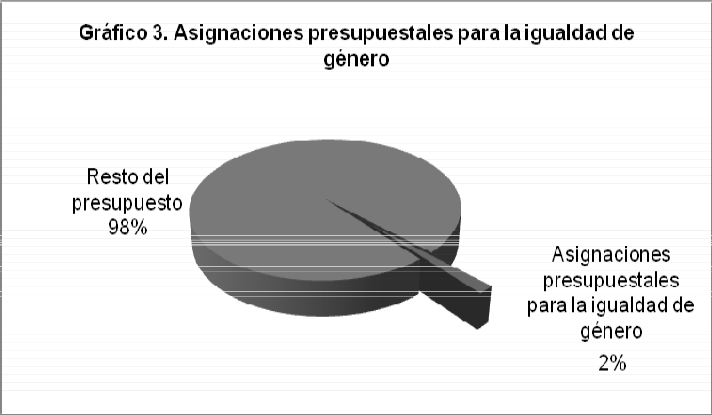 En los resultados  del  análisis  de  la  asignación  presupuestaria  destinada  a  los derechos de la  mujer,  se  encontró  se  encontró  que  el  derecho  a  la  salud representa la mayor inversión en el estado, con 66.31% del  presupuesto  para  la igualdad entre  mujeres y hombres; en segundo lugar  se encuentra  el derecho  al desarrollo con 15.14%, seguido del derecho a una vida libre de violencia con  una inversión que representa el 14.95% (Gráfico 4).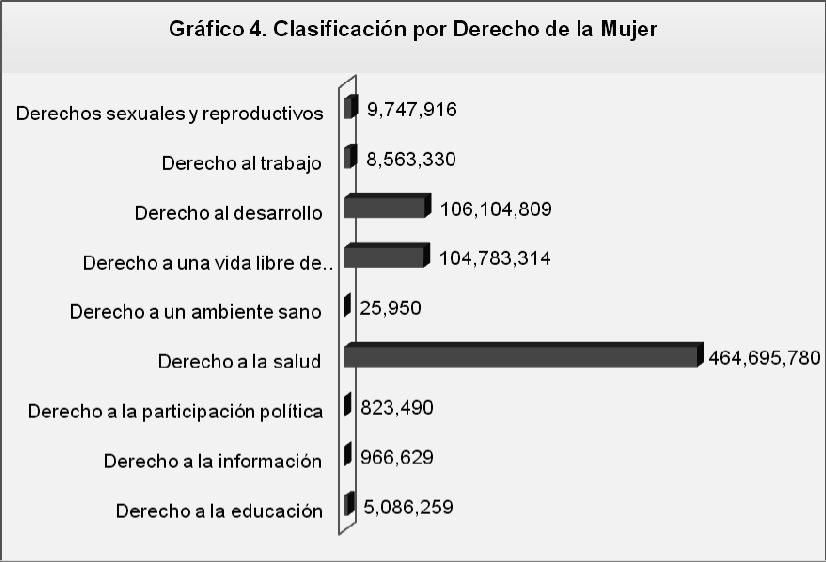 A partir de  la  clasificación  del  presupuesto  asignado  por  derecho,  se  hizo  una alineación a los temas de cada derecho que será atendido para 2017 (Tabla 1).Tabla 1. Clasificación de los Derecho de la Mujer y TemáticaMedios masivos de comunicación (difusión de los derechos de lamujeres, no violencia, cultura de equidad)966,629Educación y capacitación para el cuidado de los recursos naturales considerando la perspectiva de género25,950Para  complementar  el  análisis  de  los   derechos   de   la   mujer,   se   realizó   la clasificación  por   especificidad   del   gasto,   lo   que   permite   conocer   la   orientación   de la inversión de acuerdo  la  especificidad  de  la  población  objetivo  a  quien  se  dirigen las intervenciones públicas. En el estado, la mayor inversión se  refleja  en  gasto  en bienes  públicos  lo  que  representa  31.53%  de  las  erogaciones   para   la   igualdad (Gráfico 5).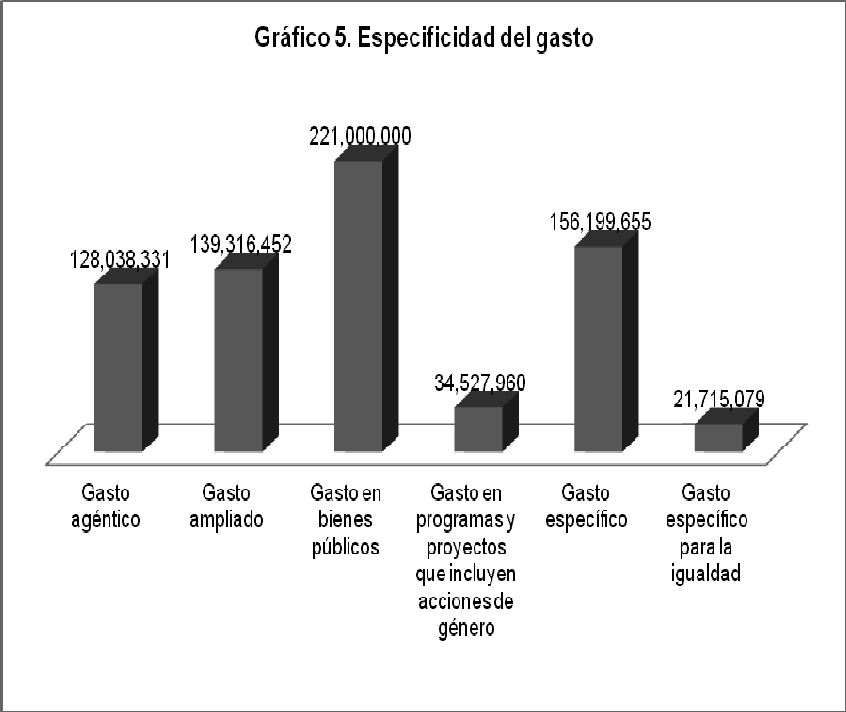 Estas   erogaciones   presupuestales   se   distribuyen    en    28    programas presupuestarios,  los  cuales   se   presentan   de   mayor   a   menor   asignación   de recursos en la siguiente tabla.Tabla 2. Distribución por Programas PresupuestariosLas  asignaciones   por  institución  para  este  año  se   distribuyen    entre   20 dependencias y entidades que han destinado recursos para la  igualdad  de  género (Tabla 3).Tabla 3. Inversión para la igualdad de género por instituciónInstitución	Monto(Pesos)CONJUPOJ DIFFGE HCP HCT IBECEYINDEMAYA17,80040,808,2359,638,51529,270,87535,073,8504,860,2591,049,547Institución	Monto(Pesos)Finalmente,  en  cuanto  a  los   Objetivos   de   Desarrollo   Sostenible,   la   inversión destinada para la igualdad  entre  mujeres  y  hombres  incluida  en  este  Anexo contribuye a la atención de 3 de los 17 objetivos (ver Gráfico 6):Objetivo  2.  Poner  fin  al  hambre,  lograr  la  seguridad  alimentaria  y  la  mejora de la nutrición y promover la agricultura sostenible.Objetivo   4.   Garantizar   una   educación   inclusiva,   equitativa   y   de   calidad   y promover oportunidades de aprendizaje durante toda la vida para todos.Objetivo  5.  Lograr  la  igualdad  entre  los  géneros  y  empoderar  a  todas  las mujeres y las niñas.Objetivo	8.	Promover	el	crecimiento	económico	sostenido,	inclusivo	y sostenible, el empleo pleno y productivo y el trabajo decente para todos.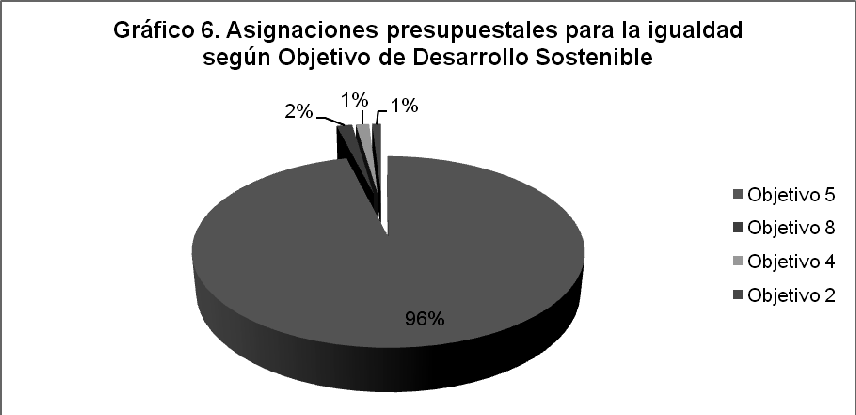 Cabe destacar que uno de los ODS se diseñó exclusivamente para el logro  de  la igualdad entre  mujeres  y  hombres  así  como  el  empoderamiento  de  niñas  y mujeres, e incluye metas en diferentes  ámbitos  del  desarrollo,  como  son  la educación, el empleo, la participación política, la salud, la transversalización de las políticas públicas de igualdad,  entre  otros.  Es  por  ello  que  la  mayor  proporción  de las asignaciones presupuestales para la igualdad se alinean con el objetivo 5.Anexo 19Anexo 20 Presupuesto de Inversión 	EJERCICIO FISCAL 2017 	 	INVERSIÓN 2017 	 	SECRETARÍA DE SEGURIDAD PÚBLICA 	 	EJERCICIO FISCAL 2017 	 	INVERSIÓN 2017 	ADQUISICIÓN DE PANTALLAS Y EQUIPAMIENTO PARA LA UNIDAD DEMONITOREO E INTELIGENCIA POLICIAL DEL ESTADO DE YUCATÁN	17,558,420SECRETARÍA DE EDUCACIÓNMANTENIMIENTO   DE   LA   INFRAESTRUCTURA   FÍSICA   EDUCATIVA   EN CENTROS   EDUCATIVOS   DE   NIVEL   SECUNDARIA   EN   EL   ESTADO   DEYUCATÁN	81,162,076AMPLIACIÓN DE ESPACIOS EDUCATIVOS EN EL NIVEL DE EDUCACIÓNSECUNDARIA EN EL ESTADO DE YUCATÁN			24,048,640 MANTENIMIENTO	EMERGENTE	A	PLANTELES	DE	EDUCACIÓN 	EJERCICIO FISCAL 2017 	 		INVERSIÓN 2017	FISCALÍA GENERAL DEL ESTADOCONSTRUCCIÓN  DEL  LABORATORIO  DE  QUÍMICA  FORENSE  DE  LAFISCALÍA GENERAL DEL ESTADO, EN YUCATÁN	17,500,000SECRETARÍA DE DESARROLLO RURALPROGRAMA DE ADQUISICIÓN DE CENTRAL DE MAQUINARIA DEYUCATÁN	65,000,000 	SECRETARÍA DE DESARROLLO URBANO Y MEDIO AMBIENTE 	PROYECTO REGIONAL E INTEGRAL DE RESIDUOS SÓLIDOS URBANOS DELSECRETARÍA DE DESARROLLO SOCIALPROGRAMA DE MEJORAMIENTO DE VIVIENDA EN LA MODALIDAD DE EQUIPAMIENTO DE ESTUFAS ECOLÓGICAS EN LA REGIÓN NOROESTE9,097,858 	DEL ESTADO DE YUCATÁN 	 PROGRAMA DE MEJORAMIENTO DE VIVIENDA EN LA MODALIDAD DEEQUIPAMIENTO DE ESTUFAS ECOLÓGICAS EN LA REGIÓN PONIENTE DEL9,097,858 	ESTADO DE YUCATÁN 	 PROGRAMA DE MEJORAMIENTO DE VIVIENDA EN LA MODALIDAD DEEQUIPAMIENTO DE ESTUFAS ECOLÓGICAS EN LA REGIÓN CENTRO DEL9,097,858 	ESTADO DE YUCATÁN 	 PROGRAMA DE MEJORAMIENTO DE VIVIENDA EN LA MODALIDAD DEEQUIPAMIENTO  DE  ESTUFAS  ECOLÓGICAS  EN  LA  REGIÓN  LITORAL9,097,858 	CENTRO DEL ESTADO DE YUCATÁN 	 PROGRAMA DE MEJORAMIENTO DE VIVIENDA EN LA MODALIDAD DEEQUIPAMIENTO DE ESTUFAS ECOLÓGICAS EN LA REGIÓN NORESTE DEL9,097,858 	ESTADO DE YUCATÁN 	 PROGRAMA DE MEJORAMIENTO DE VIVIENDA EN LA MODALIDAD DEEQUIPAMIENTO DE ESTUFAS ECOLÓGICAS EN LA REGIÓN ORIENTE DEL9,097,858 	ESTADOS DE YUCATÁN 	 PROGRAMA DE MEJORAMIENTO DE VIVIENDA EN LA MODALIDAD DEEQUIPAMIENTO  DE  ESTUFAS  ECOLÓGICAS  EN  LA  REGIÓN  SUR  DEL9,097,860 	ESTADO DE YUCATÁN 	PROGRAMA  DE  INFRAESTRUCTURA  SOCIAL  BÁSICA  DEL  ESTADO  DEYUCATÁN	206,000,000CONSTRUCCIÓN DE CUARTOS ADICIONALES EN LOS MUNICIPIOS DELESTADO DE YUCATÁN	120,000,000SISTEMA PARA EL DESARROLLO INTEGRAL DE LA FAMILIA EN YUCATÁNADECUACIÓN  DE  TRANSPORTE  PÚBLICO  FORÁNEO  PARA  PERSONASCON DISCAPACIDAD	8,952,837 	EJERCICIO FISCAL 2017 	 	INVERSIÓN 2017 	SECRETARIA DE INVESTIGACIÓN, INNOVACIÓN Y EDUCACIÓN SUPERIORCONSTRUCCIÓN Y EQUIPAMIENTO DE LA UNIVERSIDAD POLITÉCNICADE YUCATÁN	79,224,407CONSTRUCCIÓN Y EQUIPAMIENTO DE LA UNIVERSIDAD DE LAS ARTESEN MÉRIDA YUCATÁN	40,000,000MANTENIMIENTO DE LA UNIVERSIDAD PEDAGÓGICA NACIONAL, DE LALOCALIDAD Y MUNICIPIO DE MÉRIDA	2,000,000MANTENIMIENTO DE LA ESCUELA NORMAL SUPERIOR DE YUCATÁN(ENSY), LOCALIDAD DE MÉRIDA	2,000,000MANTENIMIENTO DE LA ESCUELA NORMAL DE DZIDZANTÚN	1,000,000 MANTENIMIENTO	DE	LA	ESCUELA	NORMAL	DE	EDUCACIÓNPREESCOLAR DEL MUNICIPIO DE MÉRIDA	2,000,000MANTENIMIENTO DE LA ESCUELA NORMAL RODOLFO MENÉNDEZ DELA PEÑA, EN LA LOCALIDAD DE MÉRIDA	1,133,911MANTENIMIENTO DE LA ESCUELA NORMAL DE TICUL	1,000,000 MANTENIMIENTO DE LA ESCUELA NORMAL JUAN DE DIOS RODRIGUEZHEREDIA DE VALLADOLID	1,000,000CONSTRUCCIÓN Y EQUIPAMIENTO DE LA UNIVERSIDAD ABIERTA Y ADISTANCIA DE YUCATÁN, EN LA LOCALIDAD Y MUNICIPIO DE MÉRIDA	5,000,000CONSTRUCCIÓN Y EQUIPAMIENTO ESPECIALIZADO DE UN TALLER DEUSOS MÚLTIPLES EN EL INSTITUTO TECNOLÓGICO SUPERIOR DE MOTUL	18,575,000EQUIPAMIENTO   DE   TALLERES   EN   EL   INSTITUTO   TECNOLÓGICOSUPERIOR PROGRESO	11,900,328CONSTRUCCIÓN Y EQUIPAMIENTO DE AULAS EN LA UNIVERSIDAD DEORIENTE UBICADA EN VALLADOLID, YUCATÁN	13,269,935CONSTRUCCIÓN Y EQUIPAMIENTO DE LA UNIVERSIDAD TECNOLÓGICADEL CENTRO EN LA LOCALIDAD Y MUNICIPIO DE IZAMAL	6,000,000CONSTRUCCIÓN Y EQUIPAMIENTO DE LA UNIVERSIDAD TECNOLÓGICADEL MAYAB EN LA LOCALIDAD Y MUNICIPIO DE PETO	7,000,000CONSTRUCCIÓN Y EQUIPAMIENTO DE LA UNIVERSIDAD TECNOLÓGICADEL PONIENTE EN LA LOCALIDAD Y MUNICIPIO DE MAXCANÚ	15,000,000MANTENIMIENTO    Y    HABILITACIÓN    DE    INSTALACIONES    DE    LAUNIVERSIDAD TECNOLÓGICA METROPOLITANA	10,000,000CONSTRUCCIÓN Y EQUIPAMIENTO DEL LABORATORIO DE SERVICIOSTURÍSTICOS EN LA UNIVERSIDAD TECNOLÓGICA REGIONAL DEL SUR	15,000,000UNIVERSIDAD AUTÓNOMA DE YUCATÁNOBRAS DIVERSAS	67,500,000SECRETARÍA GENERAL DE GOBIERNOINFRAESTRUCTURA	Y    EQUIPAMIENTO    URBANO	DE	LA    ZONA 	EJERCICIO FISCAL 2017 	 	INVERSIÓN 2017 	 	LA JUNTA DE ELECTRIFICACIÓN DEL ESTADO DE YUCATÁN 	AMPLIACIÓN DE RED ELÉCTRICA  EN MEDIA Y BAJA TENSIÓN EN LALOCALIDAD DE TIXKUNCHEIL, MUNICIPIO DE BACA.	741,712 AMPLIACIÓN DE RED ELÉCTRICA  EN MEDIA Y BAJA TENSIÓN EN LALOCALIDAD DE SAN BERNARDO, MUNICIPIO DE KOPOMÁ	793,628INSTITUTO DE INFRAESTRUCTURA CARRETERA DE YUCATÁN MODERNIZACIÓN  DE  LA  CARRETERA  SIERRA  PAPACAL  ‐  CHUBURNÁ PUERTO, TRAMO: 0+000 ‐ 20+471, SUBTRAMO: 6+650 ‐ 13+130 EN LOS36,000,000 	MUNICIPIOS DE MÉRIDA Y PROGRESO 	 MODERNIZACIÓN  DE  LA  CARRETERA  LOLTUN‐E.C.  (SANTA  ELENA‐BOLONCHÉN),    TRAMO:    0+000‐31+826,    EN    EL    MUNICIPIO    DE43,400,000 	OXCUTZCAB 	CONSTRUCCIÓN DEL LIBRAMIENTO HUNUCMÁ‐MÉRIDA‐PROGRESO	165,600,000 MODERNIZACIÓN DE LA CARRETERA SANTA RITA ‐ YALCOBA, TRAMO:0+000‐16+000, EN LOS MUNICIPIOS DE TEMOZÓN Y VALLADOLID	26,543,862MODERNIZACIÓN DE LA CARRETERA TIXMEHUAC ‐ TIXCUYTÚN, TRAMO:0+000‐10+758, EN LOS MUNICIPIOS DE TIXMEHUAC Y TEKAX	8,456,138CONSTRUCCIÓN   DE   CAMINO   SACACOSECHA   A   U.P.   CHAC   PAT,CHUNTZALAN, SANTA CRUZ Y SAN MIGUEL EN EL MUNICIPIO DE SUCILÁ	23,089,500CONSTRUCCIÓN  DE  CAMINO  SACACOSECHA  A  U.P.  POZO  4  TABIANEXO, SAN JUAN TABI No. 2 Y POZO 10 TABI ANEXO SAN JORGE EN5,400,000 	OXKUTZCAB 	 CONSTRUCCIÓN  DE  LA  CONECTIVIDAD  VIAL  RENACIMIENTO  DE  LAFRONTERA   SUR,    TRAMO:    0+000‐1+800    Y    CONECTIVIDAD    VIAL22,700,000 	RENACIMIENTO DE LA FRONTERA SUR CALLE 16 	MODERNIZACIÓN DEL CAMINO PETO‐VALLADOLID, TRAMO: 49+500 ‐73+500 EN EL MUNICIPIO DE CHIKINDZONOT	33,600,000 	EJERCICIO FISCAL 2017 	 	INVERSIÓN 2017 	MODERNIZACIÓN DE LA CARRETERA TUNKÁS  ‐ CENOTILLO, TRAMO:0+000‐17+000, EN LOS MUNICIPIOS DE TUNKÁS Y CENOTILLO	10,000,000JUNTA DE AGUA POTABLE Y ALCANTARILLADO DE YUCATÁN CONSTRUCCIÓN DE SANITARIOS ECOLÓGICOS CON BIODIGESTOR EN DIVERSAS  LOCALIDADES    Y  DIVERSOS  MUNICIPIOS  DEL  ESTADO  DE81,250,000 	YUCATÁN 	CONSTRUCCIÓN   DE   SISTEMAS   DE   SANEAMIENTO   EN   DIVERSASLOCALIDADES Y DIVERSOS MUNICIPIOS DEL ESTADO DE YUCATÁN	75,000,000MANTENIMIENTO   DE   LA   PLANTA   DE   TRATAMIENTO   DE   AGUASRESIDUALES DE 80 LPS DE CAUCEL II DE LA LOCALIDAD DE MÉRIDA,11,866,737 	YUCATÁN. PRIMERA ETAPA (55 LPS) 	 SUMINISTRO E INSTALACIÓN DE SISTEMA DE GENERACIÓN DE ENERGÍAFOTOVOLTAICA PARA GENERAR EL 95% DE LA ENERGÍA EMPLEADA EN6,777,479 	LA OPERACIÓN DE LA PTAR ALEMÁN MÉRIDA, YUCATÁN 	 CONSTRUCCIÓN  DE  LÍNEA  DE  CONDUCCIÓN  DE  30"  Y  24"  PARAABASTECIMIENTO DE LA COL. RENACIMIENTO Y FRONTERA SUR DE LA35,914,300 	LOCALIDAD DE MÉRIDA, YUCATÁN 	 CONSTRUCCIÓN  DE  CÁRCAMO  DE  BOMBEO  DE  1500  M3  EN  LACOLONIA  RENACIMIENTO  Y  FRONTERA  SUR  DE  LA  LOCALIDAD  DE16,275,000 	MÉRIDA, YUCATÁN 	INSTITUTO PARA LA CONSTRUCCIÓN Y CONSERVACIÓN DE OBRA PÚBLICA EN YUCATÁN 	ILUMINACIÓN   DE   LA   CARRETERA   MÉRIDA‐MOTUL   (ENTRONQUESCARRETEROS)	28,000,000CONSTRUCCIÓN DEL NUEVO CENTRO DE CONVENCIONES EN MÉRIDA,EN LA LOCALIDAD Y MUNICIPIO DE MÉRIDA, YUCATÁN	500,000,000CONSTRUCCIÓN  DEL  PALACIO  DE  LA  MÚSICA  EN  LA  LOCALIDAD  YMUNICIPIO DE MÉRIDA, YUCATÁN	75,000,000RECONSTRUCCIÓN  DE  MURO  DE  CONTENCIÓN  MARÍTIMO  EN  LALOCALIDAD Y MUNICIPIO DE DZILAM DE BRAVO	51,000,000PROGRAMA DE SERVICIOS INTEGRALES PARA LA CONSERVACIÓN DELESTADO DE YUCATÁN (SICEY)	36,000,000CONSTRUCCIÓN DE LA CASA DE LA CULTURA EN RÍO LAGARTOS	2,000,000 CONSTRUCCIÓN DEL TEATRO JOSÉ MARÍA ITURRALDE EN EL MUNICIPIODE VALLADOLID, YUCATÁN	10,012,224REMODELACIÓN Y AMPLIACIÓN DEL   PARADOR TURÍSTICO CHICHENITZÁ EN LA LOCALIDAD DE PISTE, MUNICIPIO DE TINUM, YUCATÁN	48,700,000INSTITUTO DE VIVIENDA DEL ESTADO DE YUCATÁNPROGRAMA  CONSTRUCCIÓN  DE  RECÁMARAS  ADICIONALES  EN  ELMUNICIPIO DE MÉRIDA	27,500,000INSTITUTO YUCATECO DE EMPRENDEDORESMANTENIMIENTO Y CONSERVACIÓN DE UNA BODEGA DEL IYEM PARALA CREACIÓN DE UN ÁREA DE COWORKING EN MÉRIDA	9,300,000 	EJERCICIO FISCAL 2017 	 	INVERSIÓN 2017 	INSTITUTO PROMOTOR DE FERIAS DE YUCATÁNMODERNIZACIÓN INTEGRAL DEL RECINTO FERIAL	69,065,525PATRONATO DE LAS UNIDADES DE SERVICIOS CULTURALES Y TURÍSTICOS  DEL ESTADO DE YUCATÁN 	EQUIPAMIENTO  Y  MODERNIZACIÓN  DE  LA  INFRAESTRUCTURA  DELCOMPLEJO CINES SIGLO XXI	14,000,000MODERNIZACIÓN  DE  LA  INFRAESTRUCTURA  EN  LAS  UNIDADES  DESERVICIOS DEL ESTADO DE YUCATÁN	36,000,000COORDINACIÓN METROPOLITANA DE YUCATÁN COMEYAPLICACIÓN  DE  LOS  RECURSOS  PARA  EL  FINANCIAMIENTO  DE  LAS OBRAS,  ESTUDIOS  Y  ACCIONES  DE  LA  ZONA  METROPOLITANA  DE27,533,369 	MÉRIDA 	OPD SERVICIOS DE SALUD DE YUCATÁNCONSTRUCCIÓN DEL HOSPITAL MATERNO ‐INFANTIL DE 160 CAMAS ENMÉRIDA	221,000,000CONSTRUCCIÓN  Y  EQUIPAMIENTO  DEL  HOSPITAL  GENERAL  DE  30CAMAS DE TEKAX, YUCATÁN	129,522,435SUSTITUCIÓN DEL HOSPITAL PSIQUIÁTRICO AL MODELO DE VILLAS DETRANSICIÓN EN MÉRIDA, YUCATÁN	146,876,458Anexo 21Orientación del gasto conforme el Plan Estatal de DesarrolloSe presenta el cuadro de asignación de gasto de acuerdo  a  los  objetivos  del  Plan Estatal  de  Desarrollo.  Esta   información   tiene   por   objeto   mostrar   la   forma   en   que los  programas  presupuestarios   atienden   los   objetos   del   principal   documento   rector de la política pública en el estado, así como el presupuesto asignado.La información se organiza de acuerdo con una estructura  jerárquica  del  PED  en donde tenemos:Eje: identificación del ámbito de intervención pública.Tema: refiere a los ámbitos de intervención del eje.Objetivo: logro esperado asociado al tema.Programa    presupuestario:     intervención     pública enfocada  a  resolver  un  problema,  que   genera   dos   o más productos.En el reporte  se  presenta  el  gasto  asignado  para  cada  una  de  las  categorías  que se han mencionado.Orientación del gasto conforme el Plan Estatal de DesarrolloAprobado ($)Eje:Yucatán Competitivo 1,486,596,092Tema:Desarrollo Rural y Agroindustrial 550,645,646Objetivo:Incrementar la rentabilidad de la producción agropecuaria en el Estado. 335,387,090Desarrollo Agropecuario y Agroindustrial100PP: 335,387,090Objetivo:Mejorar la rentabilidad de las pesquerías en el Estado. 54,619,973Impulso a la Actividad  Acuícola y Pesquera103PP: 54,619,973Objetivo:Mejorar el ingreso de la población rural. 160,638,583Extensión e Innovación Productiva101PP: 25,871,488Programa de Prevención, Sanidad e Inocuidad Agroalimentaria102PP: 134,767,095Tema:Empleo y Desarrollo Empresarial 518,351,761Objetivo:Incrementar la creación de empresas en el Estado. 416,275,313Apoyos para el Crecimiento Empresarial093PP: 356,956,993Yucatán Emprende318PP: 59,318,320Objetivo:Aumentar el valor de las empresas en el Estado. 19,862,837Desarrollo Artesanal259PP: 19,862,837Objetivo:Mejorar la calidad del empleo en el Estado. 82,213,611Justicia Laboral007PP: 30,256,536Fomento al Empleo098PP: 39,723,799Previsión Social099PP: 12,233,276Tema:Inversiones y Desarrollo Industrial 35,824,799Objetivo:Incrementar la competitividad en el Estado. 6,516,200Mejora Regulatoria095PP: 1,516,200Fomento al Sector Logístico096PP: 5,000,000Objetivo:Incrementar la inversión productiva en el Estado. 29,308,599Inversiones para el Crecimiento Económico094PP: 29,308,599Tema:Innovación y Economía del Conocimiento 104,712,272Objetivo:Aumentar el desarrollo tecnológico y la innovación en las empresas. 13,408,062Fomento a la Innovación Empresarial116PP: 13,408,062Objetivo:Impulsar la industria de tecnologías de la información y comunicación. 91,304,210Fomento al Sector de las Tecnologías de la Información y Comunicación112PP: 35,400,000Ciencia, Tecnología e Innovación113PP: 38,591,032Vinculación, Promoción y Gestión con el Sector Productivo de la Universidad Tecnológica Regional del Sur275PP: 300,000Vinculación con el Sector Productivo y la Sociedad de la Universidad Tecnológica del Mayab276PP: 50,000Vinculación de la Universidad Tecnológica del Centro279PP: 761,455Vinculación del Instituto Tecnológico Superior de Motul280PP: 1,247,598Vinculación con el Sector Público, Social y Productivo del Estado- Instituto Tecnológico Superior Progreso281PP: 1,783,289Fortalecimiento de la Vinculación en la Universidad Tecnológica del Poniente282PP: 1,465,814Ciencia, Tecnología e Innovación de la Universidad Tecnológica Metropolitana283PP: 11,705,022Tema:Turismo 277,061,614Objetivo:Incrementar la afluencia de visitantes al Estado. 170,848,947Promoción y Comercialización Turística107PP: 170,848,947Objetivo:Aumentar la estadía de visitantes al Estado. 101,738,150Infraestructura Turística109PP: 86,238,150Aprobado ($)Mantenimiento y Rehabilitación de las Unidades Turísticas del Estado de Yucatán270PP: 1,500,000Mantenimiento, Rehabilitación, y Funciones del Siglo XXI271PP: 14,000,000Objetivo:Incrementar la competitividad turística. 4,474,517Servicios Turísticos108PP: 4,474,517Eje:Yucatán Incluyente 5,961,657,841Tema:Superación del Rezago 873,502,476Objetivo:Disminuir el nivel de marginación en el Estado. 516,735,228Cohesión Social085PP: 271,209,646Línea Mínima de Bienestar086PP: 181,368,182Protección Social a Pescadores y sus Familias092PP: 64,157,400Objetivo:Reducir el número de personas que viven con tres o más carencias sociales en el Estado. 356,767,248Carencia por Acceso a la Alimentación080PP: 298,946,895Sujetos en Condición de Vulnerabilidad087PP: 57,820,353Tema:Salud 4,720,065,819Objetivo:Incrementar la cobertura efectiva de salud en el Estado. 3,942,475,830Fortalecimiento a la Atención Médica048PP: 74,971,680Atención Médica315PP: 3,164,575,205Programa Integral de Infraestructura Física en Salud para el Mantenimiento y Desarrollo Físico de las Unidades Médicas de los Servicios de Salud056PP: 520,005,093Resolución Alterna de Conflictos del Acto Médico en Yucatán057PP: 3,000,000Seguro Popular059PP: 179,923,852Objetivo:Abatir los índices de morbilidad en el Estado. 466,493,112Servicios de Salud a la Comunidad045PP: 9,981,662Enfermedades Transmisibles046PP: 153,577,287Sangre Segura050PP: 3,452,291Protección contra Riesgos Sanitarios195PP: 214,563,269Urgencias Epidemiológicas y Desastres196PP: 11,738,310Vigilancia Epidemiológica197PP: 8,453,039Enfermedades Crónico degenerativas054PP: 10,451,611Calidad en el Servicio199PP: 28,393,336Obesidad298PP: 25,882,307Objetivo:Disminuir los índices de mortalidad en el Estado. 311,096,877Salud Mental047PP: 28,685,802Prevención y Atención de Accidentes049PP: 48,047,305Salud de la Mujer051PP: 10,540,119Salud Reproductiva052PP: 122,280,719Salud Infantil053PP: 80,639,887Envejecimiento055PP: 18,520,045Trasplante de Órganos118PP: 2,383,000Tema:Pueblo Maya 103,980,539Objetivo:Abatir los niveles de marginación de municipios considerados indígenas del Estado. 103,980,539Población Maya082PP: 3,210,057Medicina Tradicional Maya083PP: 581,080Aprobado ($)Programa de Infraestructura Indígena150PP: 100,189,402Tema:Grupos Vulnerables 157,746,112Objetivo:Incrementar los niveles de accesibilidad educativa, laboral y urbana para personas con discapacidad. 89,710,440Atención a Personas con Discapacidad088PP: 89,710,440Objetivo:Incrementar el acceso a esquemas de protección social para adultos mayores en el Estado. 2,289,551Atención en Salud a Personas Sujetas a Asistencia Social090PP: 2,289,551Objetivo:Abatir la incidencia de la desnutrición infantil entre niños y niñas del Estado. 65,746,121Atención Integral al Menor en Desamparo089PP: 34,309,120Atención al Desarrollo Infantil091PP: 31,437,001Tema:Equidad de Género 101,614,020Objetivo:Incrementar los niveles de feminización de la actividad productiva y social de Yucatán. 25,554,514Programa Institucional para la Igualdad entre Hombres y Mujeres251PP: 25,554,514Objetivo:Disminuir la incidencia de violencia contra las mujeres del Estado. 76,059,506Atención a Víctimas de Violencia084PP: 76,059,506Tema:Juventud 4,748,875Objetivo:Reducir la incidencia de enfermedades de transmisión sexual así como los embarazos no deseados entre los jóvenes del Estado. 4,748,875Programa Integral Protégete198PP: 4,748,875Eje:Yucatán con Educación de Calidad 10,901,100,354Tema:Educación Básica 6,868,147,912Objetivo:Disminuir el rezago educativo en el Estado. 6,802,226,054Cobertura con Equidad en Educación Básica068PP: 6,609,055,017Eficiencia Terminal en Educación Básica070PP: 63,498,943Rezago Educativo078PP: 120,077,364Capacitación para el Trabajo232PP: 9,594,730Objetivo:Mejorar la calidad en el nivel de educación básica. 65,921,858Gestión Escolar215PP: 31,599,511Gestión Institucional233PP: 18,710,696Gestión Pedagógica234PP: 15,611,651Tema:Educación Media Superior 873,725,538Objetivo:Mejorar el aprendizaje de los estudiantes del nivel de educación media superior. 8,153,626Calidad de la Educación Media Superior072PP: 8,153,626Objetivo:Incrementar la permanencia de los estudiantes del nivel de educación media superior. 161,677,783Eficiencia Terminal en Educación Media Superior073PP: 119,906,436Atención de Alumnos del Nivel Medio Superior del Colegio de Bachilleres del Estado de Yucatán220PP: 41,771,347Objetivo:Incrementar la cobertura en el nivel de educación media superior. 397,964,383Cobertura en Educación Media Superior071PP: 279,801,620Cobertura de los Servicios de Educación Profesional Técnica/CONALEP218PP: 118,162,763Objetivo:Mejorar la calidad en los servicios educativos en el nivel de educación media superior. 305,929,746Fortalecimiento de la Calidad Educativa en Educación Media Superior del CECYTEY219PP: 124,827,237Calidad en Educación Media Superior de la Universidad Autónoma de Yucatán297PP: 181,102,509Tema:Educación Superior e Investigación 2,313,181,963Objetivo:Incrementar la titulación de los estudiantes del nivel de educación superior. 638,240,049Calidad de la Educación Superior075PP: 59,411,511Aprobado ($)Eficiencia Terminal en Educación Superior076PP: 112,449,306Formación de Profesionales del Arte077PP: 21,973,255Eficiencia Terminal de la Universidad Tecnológica Regional del Sur221PP: 42,740,186Mejoramiento de la Eficiencia Terminal de la Universidad Tecnológica del Mayab223PP: 25,681,392Atención a los Estudiantes de la Universidad Tecnológica del Poniente224PP: 31,007,267Fortalecimiento de la Calidad Educativa en la Educación Superior-ITSSY225PP: 35,733,646Fortalecimiento a la Calidad del Servicio Educativo del Instituto Tecnológico Superior Progreso226PP: 49,458,188Eficiencia Terminal del Instituto Superior de Motul227PP: 58,949,787Formación de Profesionistas Competitivos en Programas Educativos de Calidad ITS Valladolid228PP: 37,171,848Atención de Alumnos de la Universidad Tecnológica del Centro - Izamal230PP: 21,136,043Eficiencia Terminal de la Universidad de Oriente277PP: 39,954,949Eficiencia Terminal de la Universidad Tecnológica Metropolitana278PP: 102,572,671Objetivo:Incrementar la cobertura en el nivel de educación superior. 172,830,270Cobertura en Educación Superior074PP: 172,830,270Objetivo:Mejorar la calidad de la educación superior. 1,466,005,310Calidad en Educación Superior de la Universidad Autónoma de Yucatán129PP: 1,451,005,310Cobertura en Educación Superior de la Universidad Autónoma de Yucatán175PP: 15,000,000Objetivo:Incrementar la formación de profesionales que impulsen el desarrollo del Estado. 36,106,334Formación de Capital Humano para la Economía del Conocimiento110PP: 20,752,378Formación especializada del talento humano de la Universidad Politécnica de Yucatán323PP: 15,353,956Tema:Cultura 634,406,008Objetivo:Incrementar la participación de la población, en eventos o espacios artísticos y culturales. 634,406,008Eventos Recreativos208PP: 109,535,865Fomento y Promoción de la Cultura y las Artes063PP: 232,165,900Fomento y Promoción del Hábito a la Lectura y la Producción Literaria y Editorial064PP: 1,128,800Fomento a la Educación Artística065PP: 4,280,000Preservación, Fortalecimiento y Difusión del Patrimonio Cultural066PP: 8,550,908Programa de Fortalecimiento de la Red de Museos210PP: 278,744,535Tema:Deporte 211,638,933Objetivo:Mejorar la condición física de la población en el Estado. 102,426,713Activación Física060PP: 58,148,951Operación de Unidades Deportivas207PP: 44,277,762Objetivo:Incrementar el desempeño de los deportistas de alto rendimiento del Estado. 109,212,220Alto Rendimiento061PP: 109,212,220Eje:Yucatán con Crecimiento Ordenado 2,464,700,318Tema:Infraestructura para el Desarrollo 1,190,847,592Objetivo:Incrementar la conectividad entre las regiones del Estado. 439,950,268Atención y Servicios a la Población184PP: 4,975,000Carreteras, Calles y Caminos104PP: 434,975,268Objetivo:Incrementar la cobertura de infraestructura básica en el Estado. 750,897,324Programa de Construcción y Conservación de la Obra Pública189PP: 608,908,807Planeación y Seguimiento de la Obra Pública190PP: 12,094,008Dotación de Agua Potable038PP: 112,518,792Aprobado ($)Electrificación en Zonas Rurales o Urbanas Rezagadas040PP: 2,453,298Fabricación de Postes de Yucatán299PP: 14,922,419Tema:Desarrollo Urbano y Metropolitano 555,779,515Objetivo:Mejorar el ordenamiento territorial de manera sustentable. 44,383,163Gestión Integral para el Desarrollo Metropolitano151PP: 37,742,515Ordenamiento Territorial y Desarrollo Urbano Sustentable188PP: 6,640,648Objetivo:Mejorar el sistema de transporte público urbano en el Estado. 511,396,352Modernización del Sistema de Transporte en la Zona Metropolitana106PP: 456,040,000Servicios y Ordenamiento del Transporte Público en el Estado269PP: 55,356,352Tema:Vivienda 618,602,447Objetivo:Disminuir el rezago habitacional en el Estado. 618,602,447Construcción, Ampliación y Mejoramiento de Vivienda043PP: 351,119,765Carencia por Calidad, Espacios y Servicios Básicos en la Vivienda044PP: 267,482,682Tema:Medio Ambiente 99,470,764Objetivo:Disminuir la degradación ambiental del territorio. 80,568,438Gestión Integral de los Residuos Sólidos079PP: 42,760,564Saneamiento de Aguas Residuales117PP: 21,824,216Calidad Ambiental145PP: 13,428,691Educación, Cultura y Participación Comunitaria036PP: 2,554,967Objetivo:Incrementar la conservación del capital natural y sus servicios ambientales. 14,634,772Conservación de los Recursos Naturales186PP: 14,634,772Objetivo:Reducir la vulnerabilidad de los sectores productivos o sociales ante el impacto del cambio climático. 4,267,554Adaptación a Eventos Meteorológicos Extremos035PP: 4,267,554Eje:Yucatán Seguro 3,861,291,985Tema:Seguridad Pública 2,461,379,282Objetivo:Preservar los niveles de seguridad pública en el Estado. 2,105,090,186Profesionalización de los Elementos Policiacos del Estado170PP: 100,130,018Prevención del Delito a través de Acciones Estructurales172PP: 1,947,827,471Prevención Social del Delito025PP: 57,132,697Objetivo:Disminuir los niveles de mortalidad ocasionada por accidentes de tránsito en el Estado. 356,289,096Prevención y Seguridad Vial171PP: 356,289,096Tema:Procuración de Justicia 917,168,518Objetivo:Incrementar la confianza en el sistema de procuración de justicia del Estado. 386,206,664Justicia Civil, Mercantil y Familiar003PP: 319,420,794Justicia para Adolescentes005PP: 239,445Mediación006PP: 12,380,889Impartición de Justicia en Materia Fiscal y Administrativa008PP: 31,420,420Impartición de Justicia Político Electoral009PP: 22,745,116Objetivo:Mejorar la eficiencia del sistema de justicia penal del Estado. 521,756,403Justicia Penal004PP: 1,994,330Aplicación de los Mecanismos Alternativos de Solución de Controversias119PP: 16,757,126Fortalecimiento de la Confianza Ciudadana en la Procuración de Justicia120PP: 40,176,790 237,767,790Sistema de Justicia Penal121PP:Aprobado ($)Atención Integral a las Victimas del Delito288PP: 11,154,807Programa Integral de Aplicación de Medidas de Tratamiento para los Adolescentes016PP: 25,948,304Programa Integral de Reinserción Social017PP: 152,031,254Apoyo a Adultos Liberados y Adolescentes Externados124PP: 4,373,063Asesoría y Defensa Jurídica del INDEPEY014PP: 31,552,939Objetivo:Aumentar la cobertura de atención a víctimas del delito en el Estado. 9,205,451Atención Integral a las Mujeres Víctimas de Violencia289PP: 9,205,451Tema:Certeza Jurídica y Patrimonial 321,193,547Objetivo:Aumentar los niveles de certeza jurídica en el Estado. 249,581,725Servicios Legislativos290PP: 116,770,250Certeza Jurídica y Derechos Humanos020PP: 5,176,847Actualización del Marco Jurídico Estatal147PP: 48,844,600Gestión Jurídica de la Secretaría General del Estado148PP: 1,021,824Prestación de Servicios Registrales029PP: 67,842,856Asesoría y Gestión a Sujetos de Derechos Agrarios181PP: 3,873,384Gestionar, Organizar, Preservar y Proporcionar los Archivos Públicos del Gobierno del Estado180PP: 6,051,964Objetivo:Incrementar los niveles de certeza patrimonial en el Estado. 71,611,822Certeza Catastral, Notarial, Registral de la Propiedad y del Comercio030PP: 71,003,022Patrimonio Seguro177PP: 608,800Tema:Gobernabilidad 161,550,638Objetivo:Mejorar las condiciones de protección civil en el Estado. 33,690,929Protección Civil027PP: 33,690,929Objetivo:Incrementar la participación ciudadana en los procesos democráticos y de políticas públicas del Estado. 121,582,250Preservación de la Gobernabilidad y Atención a Derechos Humanos y Desarrollo de Gobierno125PP: 22,112,904Programa Institucional de Servicios Personales309PP: 83,901,698Servicio Profesional Electoral Nacional310PP: 1,458,290Proceso Electoral Ordinario319PP: 2,000,000Educación Cívica321PP: 1,200,000Acceso a la información y sistema de administración de archivos y gestión documental322PP: 150,000Vinculación con Organizaciones Sociales, Agrupaciones y Asociaciones Religiosas214PP: 10,759,358Objetivo:Aumentar el desarrollo institucional de los municipios del Estado. 6,277,459Programa de Fortalecimiento Institucional Municipal y Desarrollo Regional130PP: 6,277,459Eje:Gestión y Administración Pública 15,247,381,097Tema:Gestión y Administración Pública 15,247,381,097Objetivo:Mejorar la eficiencia y la eficacia de la Administración Pública. 8,527,820,855Administración de Recursos Materiales, Humanos y Financieros del Congreso del Estado291PP: 24,996,750Administración de Recursos Materiales, Humanos y Financieros de la Auditoría Superior del Estado292PP: 29,279,891Administración de los Recursos Humanos, Financieros y Materiales del Poder Judicial235PP: 154,493,730Administración de los Recursos Humanos, Materiales y Financieros del Tribunal Electoral306PP: 4,493,024Administración de Recursos Humanos, Financieros y Materiales de la Fiscalía General del Estado122PP: 120,624,411Administración de los Recursos Humanos, Financieros y Materiales de la Codhey295PP: 30,203,953Oportunidades en el Ámbito Internacional126PP: 828,960Aprobado ($)Atención a Gestiones Ciudadanas e Institucionales127PP: 37,185,536Administración y Control de los Recursos Humanos, Financieros y Materiales de la Secretaría General de Gobierno128PP: 70,528,317Administración de Recursos Materiales Humanos y Financieros del Despacho del Gobernador168PP: 865,412Logística de Eventos y Giras302PP: 82,491,602Gestión de los Recursos Humanos, Financieros y Materiales del INDERM131PP: 23,932,600Sistema de Evaluación del Desempeño132PP: 2,156,880Administración de Recursos Materiales, Humanos y Financieros de la Secogey174PP: 13,602,119Administración de Recursos Humanos, Materiales y Financieros de la Consejería Jurídica149PP: 26,088,943Operación y Administración del IEPAC305PP: 91,390,012Administración de los Recursos Humanos, Financieros y Materiales de la COMEY152PP: 7,297,569Operación Administrativa de la SEPLAN154PP: 6,638,299Administración del Patrimonio del Gobierno del Estado159PP: 40,623,122Adquisiciones del Poder Ejecutivo160PP: 107,574,800Mejora de la Gestión Pública161PP: 10,233,666Administración de los Recursos Humanos del Poder Ejecutivo162PP: 19,737,260Profesionalización y Capacitación del Servidor Público163PP: 809,143Administración de Recursos Humanos, Materiales, Financieros y Tecnológicos de la SAF164PP: 162,720,537Administración de Recursos Humanos, Financieros y Materiales de la Secretaría de Seguridad Pública173PP: 357,277,958Administración y Soporte de las Actividades Registrales, Notariales y Catastrales en el estado de Yucatán178PP: 21,927,916Administración de los Recursos Humanos, Materiales y Financieros de la Seduma183PP: 15,109,937Administración de Recursos Humanos, Materiales y Financieros de la JAPAY185PP: 319,025,508Programa Administrativo del INCCOPY191PP: 24,957,193Administración de Recursos Humanos, Materiales y Financieros de la SOP192PP: 7,408,270Administración de los Recursos Materiales y Humanos de la JEDEY193PP: 5,201,044Administración de Recursos Humanos, Materiales y Financieros del IVEY194PP: 90,692,769Administración y Control de los Recursos Humanos, Financieros y Materiales de los SSY200PP: 135,923,666Administración y Control de los Recursos Humanos, Financieros y Materiales del Hospital de la Amistad201PP: 6,171,655Administración y Control de los Recursos Humanos, Financieros y Materiales del Hospital Comunitario de Peto202PP: 4,153,284Administración y Control de los Recursos Humanos, Financieros y Materiales del Hospital Comunitario de Ticul203PP: 4,610,215Administración y Control de los Recursos Humanos, Financieros y Materiales de APBY205PP: 186,971Administración y Control de los Recursos Humanos, Financieros y Materiales del CEETRY206PP: 290,000Administración y Control de los Recursos Humanos, Financieros y Materiales del REPSSY308PP: 15,000,000Eficiencia en los Recursos Humanos, Administrativos y Financieros IDEY209PP: 23,104,351Desarrollo y Mejoramiento de la Gestión Administrativa de la Sedeculta211PP: 37,335,313Programa de Administración del Instituto de Historia y Museos de Yucatán212PP: 22,507,230Administración de Figarosy213PP: 7,674,188Administración y Control de los Recursos Humanos, Financieros y Materiales de la Universidad Autónoma de Yucatán169PP: 982,574,940Programa de Mejora Administrativa de la ESAY231PP: 9,804,926Calidad de los Procesos Administrativos de la Universidad Tecnológica Metropolitana222PP: 9,231,530Administración de Recursos Humanos, Materiales y Financieros del Colegio de Educación Profesional Técnica del Estado de Yucatán (Conalep Yucatán)229PP: 4,307,180Gastos Administrativos de la SEGEY236PP: 2,134,415,984Recursos Humanos, Materiales y Financieros de la Universidad Oriente237PP: 1,363,568Aprobado ($)Administración de los Recursos Materiales, Financieros y Humanos de la Universidad Tecnológica Regional del Sur238PP: 1,307,780Administración de la Universidad Tecnológica del Mayab239PP: 1,550,154Administración de los Recursos Humanos, Materiales y Financieros del Instituto Tecnológico Superior del Estado de Yucatán240PP: 1,936,173Administración de Recursos del Instituto Tecnológico Superior Progreso241PP: 2,302,248Recursos Humanos, Materiales y Financieros del Instituto Tecnológico Superior de Motul242PP: 1,722,395Gastos Administrativos de la Universidad Tecnológica del Centro243PP: 979,800Mejoramiento del Desempeño Administrativo del IEAEY244PP: 5,529,140Administración de Recursos Materiales, Humanos y Financieros del Instituto de Becas y Crédito del Estado de Yucatán245PP: 12,732,936Administración de Recursos Humanos, Materiales y Financieros del Instituto para el Desarrollo y Certificación de la Infraestructura Física Educativa de Yucatán246PP: 29,435,518Administración de los Recursos Humanos, Materiales y Financieros del Cecytey247PP: 9,950,721Programa Administrativo del COBAY248PP: 334,886,022Administración de Recursos Humanos Financieros y Materiales de la Universidad Tecnológica del Poniente294PP: 1,057,757Administración Eficiente de los Recursos Humanos, Materiales y Financieros del Instituto Tecnológico Superior de Valladolid300PP: 1,686,444Gastos administrativos de la Universidad Politécnica de Yucatán324PP: 80,635,007Pago a Jubilados284PP: 679,639,999Servicios y Prestaciones249PP: 1,220,991,433Programa Administrativo del INDEMAYA250PP: 15,452,299Planeación y Concertación Sectorial de la Sedesol252PP: 18,020,607Programa Administrativo de Recursos Humanos y Control Presupuestal Sedesol253PP: 28,819,328Mejoramiento de la Administración del Dif Yucatán254PP: 51,600,855Administración Efectiva de los Recursos para la Operatividad y el Desarrollo Organizacional de la Sejuve256PP: 11,656,107Servicios Integrales y de Esparcimiento257PP: 37,248,096Programa Administrativo del ISSTEY258PP: 103,192,965Administración de IPIEMH255PP: 7,644,808Administración de Recursos Humanos, Materiales y Operativos de la CAEY261PP: 1,538,800Administración de Recursos Humanos, Financieros, Tecnológicos y Materiales de la Secretaría de Fomento Económico262PP: 30,359,896Administración de Recursos Humanos, Materiales y de Servicios del IPF263PP: 20,842,804Administración de Recursos Humanos y Materiales del IYEM264PP: 10,659,109Administración y Control de los Recursos Humanos, Financieros y Materiales de la STPS265PP: 21,719,848Programa de Apoyo a Procesos Administrativos de la Seder267PP: 58,362,002Gastos de Administración del INCAY268PP: 70,814,232Administración de los Recursos Humanos, Materiales y de Servicios del Patronato CULTUR272PP: 120,132,454Administración y Planeación Turística273PP: 62,560,986Transferencia de Recursos Federales en Convenio301PP: 161,800,000Objetivo:Mejorar el desempeño de las finanzas públicas del Estado. 6,173,150,633Planeación153PP: 4,661,519Atención de Contribuyentes023PP: 265,395,199Programación, Presupuestación, Control y Seguimiento del Presupuesto de Egresos156PP: 38,869,840Integración de la Cartera y Gestión de Recursos Federales para la Inversión Pública157PP: 11,105,424Gestión y Administración de Recursos Humanos, Materiales, Financieros y Tecnológicos de la AAFY166PP: 47,303,302Administración de Recursos Financieros167PP: 39,387,440Administración y Manejo de la Deuda285PP: 353,149,459Aprobado ($)Distribución de Participaciones286PP: 2,872,840,624Distribución de Aportaciones287PP: 2,540,437,826Objetivo:Incrementar la transparencia y la rendición de cuentas de la Administración Pública. 546,409,609Rendición de Cuentas de Políticas Públicas133PP: 5,068,111Evaluación y Seguimiento a las Auditorías y Otros Actos de Fiscalización134PP: 9,642,289Procesos de Fiscalización Aplicado en las Entidades Paraestatales135PP: 12,044,513Auditorías y Otros Actos de Fiscalización al Sector Centralizado136PP: 23,786,773Integración y Certeza Jurídica en los Resultados de las Auditorías, Inspecciones e Investigaciones137PP: 2,955,887Legalidad en Materia de Situación Patrimonial138PP: 465,000Asesoría en Contraloría Social a Beneficiarios de Programas Sociales139PP: 20,750Auditorías a Programas Federales140PP: 6,773,529Supervisión y Auditoría de Obra Pública142PP: 5,720,580Normatividad de Adquisiciones, Servicios y Obra Pública143PP: 4,190,228Responsabilidades de los Servidores Públicos144PP: 6,500Políticas Públicas en Materia de Prevención de Actos de Corrupción146PP: 2,489,188Auditoría Superior del Estado293PP: 35,931,345Planeación Demográfica141PP: 2,562,507Seguimiento de la Gestión de las Políticas Públicas del Gobierno del Estado155PP: 7,675,191Formulación y Emisión de la Información Financiera158PP: 47,724,616Tecnologías de la Información165PP: 111,550,537Comunicación Social e Información182PP: 211,231,306Acceso a la Información Pública Gubernamental032PP: 5,889,412Administración de Recursos Materiales, Humanos y Financieros del INAIP303PP: 27,940,641Planeación y Seguimiento de los Programas del Sector Rural266PP: 22,740,706 39,922,727,687Nota: A partir de este anexo todos los subsecuentes son los que se establecen en la Ley de Disciplina Financiera para Entidades Federativas y MunicipiosAnexo 22 Proyección de Egresos***    En  este  cuadro,  a  partir  del  ejercicio  2018  se  excluyen  las  proyecciones  del  ejercicio  del  gasto  de  las  Entidades  Paraestatales  y  los Organismos Autónomos.Anexo 23 Resultado de Egresos2. Los importes corresponden a los egresos devengados al cierre trimestral más reciente disponible y estimado para el resto del ejercicio.A.      Incluye   las   erogaciones    que   realizan   las   Entidades   Federativas   y   los   Municipios   con   cargo   a   sus   Ingresos    de   libre    disposición   y   Financiamientos.   En   el   caso   de   los   Municipios,   se   excluye   el gasto que realicen con recursos de la Entidad Federativa con un destino específicoAnexo 24Clasificador por Objeto del Gasto. CapítuloAnexo 25Clasificador por Objeto del Gasto. Capítulo y ConceptoAnexo 26 Clasificación  AdministrativaAnexo 27Clasificación Funcional. Finalidad y FunciónAnexo 28Clasificación Programática(Por objeto del gasto)Clave     Programa PresupuestarioClasificación  Programática(Por objeto del gasto)Clave      Programa PresupuestarioClasificación Programática(Por objeto del gasto)Clave      Programa PresupuestarioClasificación Programática(Por objeto del gasto)Clave      Programa PresupuestarioTotalServicios personalesMateriales y suministrosServicios generalesTransferencias, asignaciones,Bienes muebles,Inversión públicaInversiones financieras yParticipaciones y    Deuda pública aportacionessubsidios y otras  inmuebles eotrasayudasintangiblesprovisionesClasificación Programática(Por objeto del gasto)Clave      Programa PresupuestarioClasificación Programática(Por objeto del gasto)Clave     Programa PresupuestarioClasificación Programática(Por objeto del gasto)Clave      Programa PresupuestarioClasificación Programática(Por objeto del gasto)Clave     Programa PresupuestarioClasificación  Programática(Por objeto del gasto)Clave      Programa PresupuestarioClasificación Programática(Por objeto del gasto)Clave     Programa PresupuestarioClasificación  Programática(Por objeto del gasto)Clave     Programa PresupuestarioTOTAL:39,922,727,687 10,729,655,923.00  912,874,771.00   2,118,749,565.00 18,487,198,883.00  145,058,107.00 1,725,276,737.0    37,485,792.00   5,413,278,450.00  353,149,459.00Anexo 29Clasificación Programática. Tipología GeneralAnexo 30Informe Analítico de la Deuda Pública y Otros PasivosAnexo 31Informe Analítico de Obligaciones Diferentes de FinanciamientosAnexo 32Informe sobre Estudios ActuarialesAnexo 32Estado Analítico del Ejercicio del Presupuesto de Egresos Detallado – LDF Clasificación de Servicios Personales por CategoríaDADO EN LA SEDE DEL RECINTO DEL PODER LEGISLATIVO EN LA CIUDAD DE MÉRIDA, YUCATÁN, ESTADOS UNIDOS MEXICANOS A LOS QUINCE DÍAS DEL MES DE DICIEMBRE DEL AÑO DOS MIL DIECISÉIS. PRESIDENTE DIPUTADO ANTONIO HOMÁ SERRANO.- SECRETARIO DIPUTADO MANUEL ARMANDO DÍAZ SUÁREZ.- SECRETARIA DIPUTADA DIANA MARISOL SOTELO REJÓN.-  RÚBRICAS.”Y, por tanto, mando se imprima, publique y circule para su conocimiento y debido cumplimiento.Se expide este decreto en la sede del Poder Ejecutivo, en Mérida, a 23 de diciembre de 2016.( RÚBRICA )Rolando Rodrigo Zapata Bello Gobernador del Estado de Yucatán( RÚBRICA )Roberto Antonio Rodríguez Asaf Secretario general de GobiernoIMPRESO EN LOS TALLERES CM IMPRESORES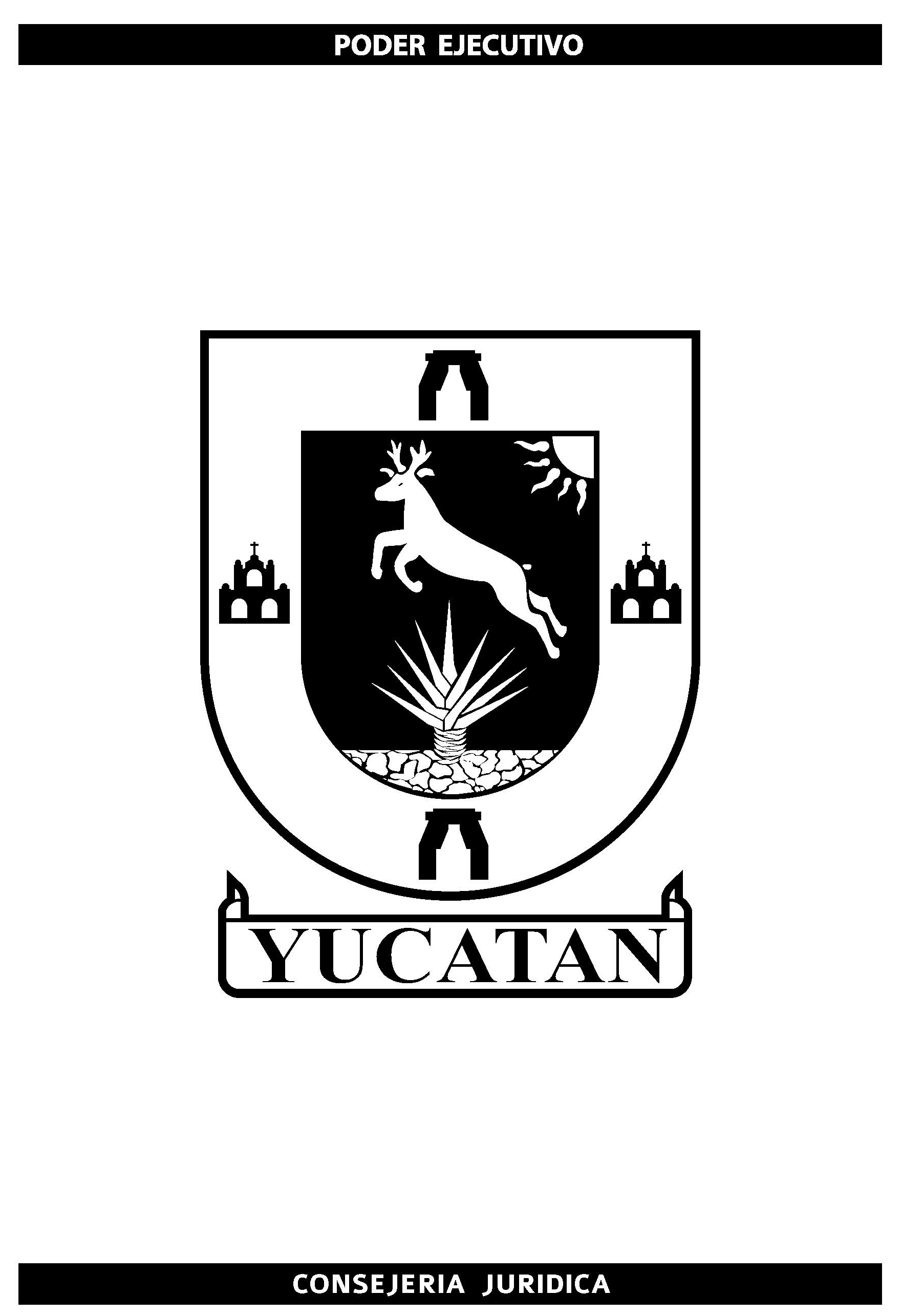 TIPO DE GASTOIMPORTEGasto corriente28,199,535,579Gasto de capital4,716,324,200Amortización de la deuda y disminución de pasivos353,149,459Jubilaciones y pensiones1,078,639,999Participaciones y aportaciones5,575,078,450Total del Presupuesto39,922,727,687CLASIFICACIÓN POR FUENTE DE FINANCIAMIENTOCLASIFICACIÓN POR FUENTE DE FINANCIAMIENTOCLASIFICACIÓN POR FUENTE DE FINANCIAMIENTOCLASIFICACIÓN POR FUENTE DE FINANCIAMIENTOCLASIFICACIÓN POR FUENTE DE FINANCIAMIENTOCLASIFICACIÓN POR FUENTE DE FINANCIAMIENTOIMPORTEIMPORTEIMPORTE2Financiamientos InternosFinanciamientos InternosFinanciamientos InternosFinanciamientos Internos1,380,000,0001,380,000,0004Ingresos PropiosIngresos PropiosIngresos PropiosIngresos Propios2,937,791,3172,937,791,3175Recursos FederalesRecursos FederalesRecursos FederalesRecursos Federales19,867,384,55919,867,384,5596Recursos EstatalesRecursos EstatalesRecursos EstatalesRecursos Estatales15,737,551,81115,737,551,811Total del presupuesto39,922,727,687FinalidadImporte% Part.Gobierno6,296,925,71515.76%Desarrollo Social24,839,025,71662.19%Desarrollo Económico2,858,548,3477.16%Otras no clasificadas en funciones anteriores5,928,227,90914.84%Total39,922,727,687100.00%PROGRAMAS PRESUPUESTARIOS ASIGNACIÓN PRESUPUESTAL PROGRAMAS TOTAL PROGRAMAS Programas 39,922,727,687 Subsidios: Sector Social y Privado o Entidades Federativas y Municipios 5,572,615,656 Sujetos a Reglas de OperaciónS 5,392,691,804 Otros subsidiosU 179,923,852 Desempeño de las Funciones 23,790,062,525 Prestación de Servicios Públicos E 17,708,374,330 Provisión de Bienes Públicos B 19,189,973 Planeación, seguimiento y evaluación de políticas públicas P 152,893,764 Promoción y Fomento F 535,161,739 Regulación y supervisión G 292,987,532 Específicos R 2,865,151,234 Proyectos de Inversión K 2,216,303,953 Administrativos y de Apoyo 7,178,171,681 Apoyo al proceso presupuestario y para mejorar la eficiencia institucional M 6,917,682,214 Apoyo a la función pública y al mejoramiento de la gestión O 260,489,467 Obligaciones 679,639,999 Pensiones y jubilacionesJ 679,639,999 Programas de Gasto Federalizado (Gobierno Federal) 2,702,237,826 Gasto FederalizadoI 2,702,237,826 IV.	Las	contratacionesdetrabajadores	eventuales	se	sujetaránalpresupuesto	aprobado,	salvoloscasos	extraordinarios	autorizados	porlasecretaría   o   cuando   se   cubranconrecursos   extraordinarios   y   se   cuente   conlaautorización de la secretaría.obras	públicas	que	se	encuentren	enproceso	vinculados	a	laprestación	deservicios	públicos,	así	como	las	quecuenten	con	autorizaciónde	ejecuciónplurianual por parte de la secretaría.de	Contabilidad	Gubernamental,loslineamientos	del	Consejo	Nacional	deArmonización	Contable,	la	LeydeDisciplina	Financiera	de	las	EntidadesFederativas	y	los	Municipios,	ylasdemás	disposiciones	legales	y	normativasaplicables en la materia.CONCEPTO2017PODER EJECUTIVO24,409,215,989PODER LEGISLATIVO206,978,236PODER JUDICIAL530,092,416ORGANISMOS AUTÓNOMOS2,903,049,959ENTIDADES  PARAESTATALES  Y  FIDEICOMISOS  NO  EMPRESARIALES  Y  NO FINANCIEROS10,462,149,174INSTITUCIONES PÚBLICAS DE SEGURIDAD SOCIAL1,362,183,494ENTIDADES	PARAESTATALES	EMPRESARIALES	NO	FINANCIERAS	CON PARTICIPACIÓN ESTATAL MAYORITARIA49,058,419TOTAL39,922,727,687RAMO- ENTIDADNOMBRE RAMO-ENTIDADTOTAL PRESUPUESTO ASIGNADO 2016TOTAL DE PRESUPUESTO ASIGNADO 2017VARIACIÓN TOTAL% DE CRECI- MIENTOTOTAL PRESUPUESTOTOTAL PRESUPUESTO36,939,345,402.0039,922,727,687.002,983,382,285.008.08%PODERESPODERES675,591,761.00737,070,652.0061,478,891.009.10%1PODER LEGISLATIVO192,561,312.00206,978,236.0014,416,924.007.49%CONGRESO  DEL ESTADO132,928,068.00141,767,000.008,838,932.006.65%ASEY59,633,244.0065,211,236.005,577,992.009.35%2PODER JUDICIAL483,030,449.00530,092,416.0047,061,967.009.74%ÓRGANOS AUTÓNOMOSÓRGANOS AUTÓNOMOS2,718,149,990.002,903,049,959.00184,899,969.006.80%24INSTITUTO ELECTORAL Y DE PARTICIPACIÓN CIUDADANA DE YUCATÁN164,739,988.00180,100,000.0015,360,012.009.32%34COMISIÓN DE LOS DERECHOS HUMANOS DEL ESTADO DE YUCATÁN32,760,000.0035,380,800.002,620,800.008.00%47INSTITUTO ESTATAL DE TRANSPARENCIA, ACCESO A LA INFORMACIÓN PÚBLICA Y PROTECCIÓN DE DATOS PERSONALES26,416,000.0030,378,400.003,962,400.0015.00%RAMO- ENTIDADNOMBRE RAMO-ENTIDADTOTAL PRESUPUESTO ASIGNADO 2016TOTAL DE PRESUPUESTO ASIGNADO 2017VARIACIÓN TOTAL% DE CRECI- MIENTO23TRIBUNAL ELECTORAL DEL ESTADO23,920,000.0027,508,000.003,588,000.0015.00%53UNIVERSIDAD AUTÓNOMA DE YUCATÁN2,470,314,002.002,629,682,759.00159,368,757.006.45%PODER EJECUTIVOPODER EJECUTIVO21,730,930,317.0024,127,916,810.002,396,986,493.0011.03%3DESPACHO DEL GOBERNADOR33,561,503.0033,282,023.00-279,480.00-0.83%4SECRETARÍA GENERAL DE GOBIERNO895,243,726.001,278,658,781.00383,415,055.0042.83%7SECRETARÍA DE OBRAS PÚBLICAS17,454,317.0099,803,910.0082,349,593.00471.80%8SECRETARÍA DE SEGURIDAD PÚBLICA1,405,271,025.002,636,529,835.001,231,258,810.0087.62%9SECRETARÍA DE EDUCACIÓN8,740,343,509.009,368,519,304.00628,175,795.007.19%10FISCALÍA GENERAL DEL ESTADO446,718,296.00390,572,988.00-56,145,308.00-12.57%11SECRETARÍA DE DESARROLLO RURAL845,225,873.00709,334,432.00-135,891,441.00-16.08%12SECRETARÍA DE FOMENTO ECONÓMICO368,341,936.00457,479,512.0089,137,576.0024.20%13SECRETARÍA DE FOMENTO TURÍSTICO268,834,709.00277,711,168.008,876,459.003.30%14SECRETARÍA DE DESARROLLO URBANO Y MEDIO AMBIENTE187,141,970.0099,397,133.00-87,744,837.00-46.89%15SECRETARÍA DE LA CONTRALORÍA GENERAL76,179,264.0085,149,009.008,969,745.0011.77%17SECRETARÍA DE DESARROLLO SOCIAL631,136,018.00631,136,018.000.000.00%18SECRETARÍA DE SALUD (CONAMED)3,006,252.003,000,000.00-6,252.00-0.21%20JUBILACIONES Y PENSIONES653,500,000.00679,639,999.0026,139,999.004.00%32PARTICIPACIONES Y APORTACIONES A MUNICIPIOS5,462,288,859.005,575,078,450.00112,789,591.002.06%49DEUDA PÚBLICA210,577,491.00353,149,459.00142,571,968.0067.71%50CONSEJERÍA JURÍDICA275,143,443.00174,329,338.00-100,814,105.00-36.64%51SECRETARÍA DE LA JUVENTUD44,362,669.0048,111,504.003,748,835.008.45%52SECRETARÍA DEL TRABAJO Y PREVISIÓN SOCIAL108,541,319.0093,790,651.00-14,750,668.00-13.59%54SECRETARÍA DE LA CULTURA Y LAS ARTES207,044,567.00230,578,260.0023,533,693.0011.37%55SECRETARÍA DE ADMINISTRACIÓN Y FINANZAS599,092,495.00697,591,937.0098,499,442.0016.44%56SECRETARÍA DE INVESTIGACIÓN, INNOVACIÓN Y EDUCACIÓN SUPERIOR251,921,076.00205,073,099.00-46,847,977.00-18.60%10,423,463,187.0010,743,448,353.00319,985,166.003.07%ENTIDADES PARAESTATALES Y FIDEICOMISOS NO EMPRESARIALES Y NO FINANCIEROSENTIDADES PARAESTATALES Y FIDEICOMISOS NO EMPRESARIALES Y NO FINANCIEROS10,423,463,187.0010,743,448,353.00319,985,166.003.07%4SECRETARÍA GENERAL DE GOBIERNO86,576,441.0082,676,625.00-3,899,816.00-4.50%RAMO- ENTIDADNOMBRE RAMO-ENTIDADTOTAL PRESUPUESTO ASIGNADO 2016TOTAL DE PRESUPUESTO ASIGNADO 2017VARIACIÓN TOTAL% DE CRECI- MIENTO23PATRONATO DE ASISTENCIA PARA LA REINSERCIÓN SOCIAL EN EL ESTADO DE YUCATÁN4,204,868.004,373,063.00168,195.004.00%31INSTITUTO PARA  LA  IGUALDAD ENTRE MUJERES Y HOMBRES DE YUCATÁN47,871,573.0047,091,819.00-779,754.00-1.63%33INSTITUTO PARA EL DESARROLLO DE LA CULTURA MAYA DEL ESTADO DE YUCATÁN34,500,000.0020,056,936.00-14,443,064.00-41.86%44COMISIÓN EJECUTIVA ESTATAL DE ATENCIÓN A VÍCTIMAS11,154,807.0011,154,807.007SECRETARÍA DE OBRAS PÚBLICAS2,965,673,082.002,259,240,812.00-706,432,270.00-23.82%13LA JUNTA DE ELECTRIFICACIÓN DEL ESTADO DE YUCATÁN134,860,876.0032,843,744.00-102,017,132.00-75.65%14INSTITUTO PARA EL DESARROLLO Y CERTIFICACIÓN DE LA INFRAESTRUCTURA FÍSICA EDUCATIVA DE YUCATÁN28,315,690.0029,435,518.001,119,828.003.95%15INSTITUTO DE INFRAESTRUCTURA CARRETERA DE YUCATÁN793,270,001.00505,789,500.00-287,480,501.00-36.24%16JUNTA DE AGUA POTABLE Y ALCANTARILLADO DE YUCATÁN744,934,570.00614,593,516.00-130,341,054.00-17.50%18INSTITUTO PARA LA CONSTRUCCIÓN Y CONSERVACIÓN DE OBRA PÚBLICA EN YUCATÁN838,129,949.00633,866,000.00-204,263,949.00-24.37%21INSTITUTO DE VIVIENDA DEL ESTADO DE YUCATÁN426,161,996.00442,712,534.0016,550,538.003.88%9SECRETARÍA DE EDUCACIÓN1,090,086,777.001,174,716,912.0084,630,135.007.76%30INSTITUTO DEL DEPORTE DEL ESTADO DE YUCATÁN212,839,342.00237,815,956.0024,976,614.0011.73%46COLEGIO DE BACHILLERES DEL ESTADO DE YUCATÁN356,636,639.00367,373,959.0010,737,320.003.01%47COLEGIO DE ESTUDIOS CIENTÍFICOS Y TECNOLÓGICOS DEL ESTADO DE YUCATÁN109,288,144.00116,268,199.006,980,055.006.39%48COLEGIO DE EDUCACIÓN PROFESIONAL TÉCNICA DEL ESTADO DE YUCATÁN115,504,885.00122,469,943.006,965,058.006.03%50INSTITUTO DE EDUCACIÓN PARA ADULTOS DEL ESTADO DE YUCATÁN113,281,387.00123,606,504.0010,325,117.009.11%RAMO- ENTIDADNOMBRE RAMO-ENTIDADTOTAL PRESUPUESTO ASIGNADO 2016TOTAL DE PRESUPUESTO ASIGNADO 2017VARIACIÓN TOTAL% DE CRECI- MIENTO51INSTITUTO DE BECAS  Y CRÉDITO EDUCATIVO DEL ESTADO DE YUCATÁN174,730,018.00197,587,621.0022,857,603.0013.08%58INSTITUTO DE CAPACITACIÓN  PARA EL TRABAJO DEL ESTADO DE YUCATÁN7,806,362.009,594,730.001,788,368.0022.91%12SECRETARÍA DE FOMENTO ECONÓMICO158,549,816.00199,910,348.0041,360,532.0026.09%16INSTITUTO YUCATECO DE EMPRENDEDORES24,939,191.0054,433,372.0029,494,181.00118.26%20CASA DE LAS ARTESANÍAS DEL ESTADO DE YUCATÁN16,046,923.0017,378,107.001,331,184.008.30%22INSTITUTO PROMOTOR DE FERIAS DE YUCATÁN117,563,702.00128,098,869.0010,535,167.008.96%13SECRETARÍA DE FOMENTO TURÍSTICO156,254,014.00182,043,886.0025,789,872.0016.51%10FIDEICOMISO PARA LA PROMOCIÓN TURÍSTICA DEL ESTADO DE YUCATÁN27,394,836.0038,132,806.0010,737,970.0039.20%12PATRONATO DE LAS UNIDADES DE SERVICIOS CULTURALES Y TURÍSTICOS DEL ESTADO DE YUCATÁN128,859,178.00143,911,080.0015,051,902.0011.68%14SECRETARÍA DE DESARROLLO URBANO Y MEDIO AMBIENTE104,627,569.0045,040,084.00-59,587,485.00-56.95%13COORDINACIÓN METROPOLITANA DE YUCATÁN COMEY104,627,569.0045,040,084.00-59,587,485.00-56.95%17SECRETARÍA DE DESARROLLO SOCIAL521,893,003.00534,270,449.0012,377,446.002.37%14SISTEMA PARA EL DESARROLLO INTEGRAL DE LA FAMILIA EN YUCATÁN515,318,343.00527,580,449.0012,262,106.002.38%18JUNTA DE  ASISTENCIA PRIVADA DEL ESTADO DE YUCATÁN6,574,660.006,690,000.00115,340.001.75%18SECRETARÍA DE SALUD4,322,824,628.004,891,121,358.00568,296,730.0013.15%2OPD SERVICIOS DE SALUD DE YUCATÁN4,149,270,041.004,560,180,673.00410,910,632.009.90%4ADMINISTRACIÓN DEL PATRIMONIO DE LA BENEFICIENCIA PÚBLICA DE YUCATÁN1,500,000.001,500,000.000.000.00%5HOSPITAL DE LA AMISTAD COREA- MÉXICO43,529,905.0058,735,609.0015,205,704.0034.93%6HOSPITAL COMUNITARIO DE TICUL39,684,065.0039,684,065.000.000.00%7HOSPITAL COMUNITARIO DE PETO33,424,159.0033,424,159.000.000.00%9CENTRO DE TRASPLANTES1,400,000.002,673,000.001,273,000.0090.93%RAMO- ENTIDADNOMBRE RAMO-ENTIDADTOTAL PRESUPUESTO ASIGNADO 2016TOTAL DE PRESUPUESTO ASIGNADO 2017VARIACIÓN TOTAL% DE CRECI- MIENTO10REGIMEN ESTATAL DE PROTECCION EN SALUD54,016,458.00194,923,852.00140,907,394.00260.86%50CONSEJERÍA JURÍDICA88,297,488.0093,539,738.005,242,250.005.94%13INSTITUTO DE SEGURIDAD JURÍDICA PATRIMONIAL DE YUCATÁN88,297,488.0093,539,738.005,242,250.005.94%54SECRETARÍA DE LA CULTURA Y LAS ARTES332,834,298.00359,925,151.0027,090,853.008.14%10FIDEICOMISO GARANTE DE LA ORQUESTA SINFÓNICA DE YUCATÁN36,373,407.0039,768,809.003,395,402.009.33%12INSTITUTO DE HISTORIA Y MUSEOS DE YUCATÁN296,460,891.00320,156,342.0023,695,451.007.99%55SECRETARÍA DE ADMINISTRACIÓN Y FINANZAS191,418,548.00307,499,179.00116,080,631.0060.64%21AGENCIA DE ADMINISTRACIÓN FISCAL167,057,797.00281,299,179.00114,241,382.0068.38%22SECRETARIA TÉCNICA DE PLANEACIÓN Y EVALUACION24,360,751.0026,200,000.001,839,249.007.55%56SECRETARÍA DE INVESTIGACIÓN, INNOVACIÓN Y EDUCACIÓN SUPERIOR404,427,523.00613,463,811.00209,036,288.0051.69%11ESCUELA SUPERIOR DE ARTES DE YUCATÁN29,893,873.0032,001,844.002,107,971.007.05%12UNIVERSIDAD TECNOLÓGICA METROPOLITANA93,872,516.00123,509,223.0029,636,707.0031.57%13INSTITUTO TECNOLÓGICO SUPERIOR DE VALLADOLID47,288,315.0038,858,292.00-8,430,023.00-17.83%14UNIVERSIDAD TECNOLÓGICA DEL CENTRO IZAMAL14,956,459.0022,877,298.007,920,839.0052.96%15UNIVERSIDAD TECNOLÓGICA DEL MAYAB (PETO)16,944,468.0027,281,546.0010,337,078.0061.01%16UNIVERSIDAD TECNOLÓGICA DEL PONIENTE MAXCANÚ14,888,312.0033,530,838.0018,642,526.00125.22%18INSTITUTO TECNOLÓGICO SUPERIOR DEL SUR DEL ESTADO DE YUCATÁN50,792,206.0037,669,819.00-13,122,387.00-25.84%19INSTITUTO TECNOLÓGICO SUPERIOR DE MOTUL33,436,311.0062,439,780.0029,003,469.0086.74%20INSTITUTO TECNOLÓGICO SUPERIOR DE PROGRESO51,633,481.0053,639,725.002,006,244.003.89%RAMO- ENTIDADNOMBRE RAMO-ENTIDADTOTAL PRESUPUESTO ASIGNADO 2016TOTAL DE PRESUPUESTO ASIGNADO 2017VARIACIÓN TOTAL% DE CRECI- MIENTO21UNIVERSIDAD DE ORIENTE26,213,094.0041,318,517.0015,105,423.0057.63%22UNIVERSIDAD TECNOLÓGICA REGIONAL DEL SUR24,508,488.0044,347,966.0019,839,478.0080.95%23UNIVERSIDAD POLITÉCNICA DE YUCATÁN0.0095,988,963.0095,988,963.00100.00%ENTIDADES PARAESTATALES EMPRESARIALES NO FINANCIERAS CON PARTICIPACIÓN ESTATAL MAYORITARIAENTIDADES PARAESTATALES EMPRESARIALES NO FINANCIERAS CON PARTICIPACIÓN ESTATAL MAYORITARIA48,322,419.0049,058,419.00736,000.001.52%4SECRETARÍA GENERAL DE GOBIERNO33,400,000.0034,136,000.00736,000.002.20%29SISTEMA TELE YUCATÁN33,400,000.0034,136,000.00736,000.002.20%7SECRETARÍA DE OBRAS PÚBLICAS14,922,419.0014,922,419.000.000.00%20FÁBRICA DE POSTES DE YUCATÁN14,922,419.0014,922,419.000.000.00%INSTITUCIONES PÚBLICAS DE SEGURIDAD SOCIAINSTITUCIONES PÚBLICAS DE SEGURIDAD SOCIA1,342,887,728.001,362,183,494.0019,295,766.001.44%55SECRETARÍA DE ADMINISTRACIÓN Y FINANZAS1,342,887,728.001,362,183,494.0019,295,766.001.44%30INSTITUTO DE SEGURIDAD SOCIAL DE LOS TRABAJADORES DEL ESTADO DE YUCATÁN1,342,887,728.001,362,183,494.0019,295,766.001.44%MESSALDO INSOLUTO INICIALAMORTIZACIÓN DE CAPITALSERVICIO DE LA DEUDACOBERTURAS FINANCIERASPAGO MENSUALSALDO INSOLUTO FINALENERO3,071.55.919.50.626.03,065.6FEBRERO3,065.65.919.20.625.73,059.7MARZO3,909.76.018.20.624.83,903.7ABRIL3,903.76.123.31.230.63,897.6MAYO3,897.66.223.01.230.43,891.4JUNIO3,891.46.323.41.230.93,885.1JULIO3,885.16.423.31.230.83,878.8AGOSTO3,878.86.423.41.231.03,872.4SEPTIEMBRE3,872.46.523.41.231.13,865.8OCTUBRE3,865.86.623.21.230.93,859.2NOVIEMBRE3,859.26.723.31.231.23,852.5DICIEMBRE3,852.56.823.11.231.03,845.7TOTAL:75.8266.412.2354.4Componentes de la DeudaBanco Nacional de Obras y Servicios Públicos, S.N.C. (1)Banco Mercantil del Norte, S.A. (1)Banco Nacional de Obras y Servicios Públicos, S.N.C. (2)No. De Crédito9940 y 11245ND110130 (primera disposición) 11242 (segunda disposición)Tipo de InstrumentoCrédito SimpleCrédito SimpleCrédito SimpleTipo de GarantíaFondo General de Participaciones25% de los Recursos del Fondo de Aportaciones para el Fortalecimiento de las Entidades Federativas.Fondo General de ParticipacionesTasa de InterésTIIE + .55 + .94TIIE + .55TIIE + .50Primera disposición 8.16 Segunda disposición 8.76Fecha de Contratación22 de julio de 2011 y 13 de noviembre de 201320 de octubre de 20168 de abril de 2013Plazo de Contratación300 meses y180 meses180 meses240 mesesSaldo de la Deuda al 31 de diciembre de 2016 (estimado)$2,114,570,608.79$650,000,000.00$306,931,762.00Monto de Egresos Destinado911191119211Monto de Egresos Destinado$48,192,289.00$27,612,245.009211al Pago de la Deuda92119211$25,393,499.00al Pago de la Deuda$140,795,410.00$100,240,047.00$25,393,499.00Costos Adicionales AsociadosN.A.9511$12,180,369.00N.A.Saldo Devengado Pendiente de Pagar al Cierre del Ejercicio AnteriorN.A.N.A.N.A.CONCEPTOASIGNACIÓN PRESUPUESTALFINANCIAMIENTO ORDINARIO67,914,513.00FINANCIAMIENTO ADICIONAL (ACTIVIDADES ESPECÍFICAS)4,754,016.00TOTAL72,668,529.00PARTIDOACTIVIDADES ORDINARIASPARTIDO ACCIÓN NACIONAL (PAN)21,718,905.00PARTIDO DE LA REVOLUCIÓN DEMOCRÁTICA (PRD)6,215,362.00PARTIDO MOVIMIENTO DE REGENERACIÓN NACIONAL (MORENA)5,132,293.00PARTIDO NUEVA ALIANZA (PANAL)4,678,631.00PARTIDO REVOLUCIONARIO INSTITUCIONAL (PRI)25,337,183.00PARTIDO VERDE ECOLOGISTA DE MÉXICO(PVEM)4,832,139.00TOTAL67,914,513.00PARTIDOACTIVIDADES ESPECÍFICASFUNDACIONESCAPACITACIÓN Y LIDERAZGO POLÍTICO DE LAS MUJERESPARTIDO ACCIÓN NACIONAL (PAN)1,520,323.00NO SE CUENTA CON LA INFORMACIÓNNO SE CUENTA CON LA INFORMACIÓNPARTIDO DE LA REVOLUCIÓN DEMOCRÁTICA (PRD)435,075.00NO SE CUENTA CON LA INFORMACIÓNNO SE CUENTA CON LA INFORMACIÓNPARTIDO MOVIMIENTO DE REGENERACIÓN NACIONAL (MORENA)359,260.00NO SE CUENTA CON LA INFORMACIÓNNO SE CUENTA CON LA INFORMACIÓNPARTIDO NUEVA ALIANZA (PANAL)327,504.00NO SE CUENTA CON LA INFORMACIÓNNO SE CUENTA CON LA INFORMACIÓNPARTIDOACTIVIDADES ESPECÍFICASFUNDACIONESCAPACITACIÓN Y LIDERAZGO POLÍTICO DE LAS MUJERESPARTIDO REVOLUCIONARIO INSTITUCIONAL (PRI)1,773,603.00NO SE CUENTA CON LA INFORMACIÓNNO SE CUENTA CON LA INFORMACIÓNPARTIDO VERDE ECOLOGISTA DE MÉXICO(PVEM)338,250.00NO SE CUENTA CON LA INFORMACIÓNNO SE CUENTA CON LA INFORMACIÓNTOTAL4,754,015.00SECTOR PÚBLICO CENTRAL41,817PODERES Y ORGANISMOS AUTÓNOMOS5,449PODER LEGISLATIVO250PODER JUDICIAL315INSTITUTO ELECTORAL Y DE PARTICIPACIÓN CIUDADANA323TRIBUNAL ELECTORAL DEL ESTADO42COMISIÓN DE LOS DERECHOS HUMANOS DEL ESTADO DE YUCATÁN117INSTITUTO ESTATAL DE ACCESO A LA INFORMACIÓN PÚBLICA76UNIVERSIDAD AUTÓNOMA DE YUCATÁN4,326PODER EJECUTIVO36,368MAGISTERIO24,741ESTATALES7,201FEDERALIZADOS17,540RESTO11,627SECTOR PÚBLICO PARAESTATAL18,068TOTAL PLAZAS GOBIERNO DEL ESTADO DE YUCATÁN59,885HORAS/SEMANAS DEL MAGISTERIO160,193ESTATALES51,285FEDERALIZADOS108,908Fondo de Aportaciones para el Fortalecimiento de las Entidades Federativas683,907,796.00Fondo de Aportaciones para la Nómina Educativa y Gasto Operativo5,476,022,562.00Fondo de Aportaciones para los Servicios de Salud1,823,358,113.00Fondo de Aportaciones para la Infraestructura Social1,552,055,025.00Fondo de Aportaciones para la Infraestructura Social Municipales1,363,592,634.00Fondo de Aportaciones para la Infraestructura Social Estatal188,462,391.00Fondo de Aportaciones para el Fortalecimiento de los Municipios1,176,845,192.00Fondo de Aportaciones Múltiples480,894,512.00Infraestructura Educativa Media Superior y Superior8,075,427.00Asistencia Social235,180,483.00Infraestructura Educativa Básica142,431,802.00Infraestructura Educativa Superior75,206,800.00Infraestructura Educativa Media Superior20,000,000.00Fondo de Aportaciones para Educación Tecnológica y de Adultos165,498,864.00Educación Tecnológica97,048,160.00Educación de Adultos68,450,704.00Fondo de Aportaciones para la Seguridad Pública de los Estados177,637,537.00TOTAL11,536,219,601DerechoConceptualizaciónTema EspecíficoDerecho a la SupervivenciaSe refiere al derecho a los recursos, las aptitudes y las contribuciones necesarias para la supervivencia del niño. Estos derechos exigen que existan los medios para lograr que se cumplan, y también que se garantice el acceso a ellos.SaludVivienda y su infraestructuraAlimentación y NutriciónAsistencia socialDerecho al DesarrolloConsiste en el derecho a los recursos, las aptitudes y  las contribuciones necesarias para el pleno desarrollo del niño. Estos derechos exigen no solamente que existan los medios para lograr que se cumplan, sino también el acceso a ellos.EducaciónDeportes, recreación y culturaUrbanización y desarrollo regionalDerecho a la ParticipaciónLos niños y niñas tienen derecho a la libertad de expresión y a expresar su opinión sobre cuestiones que afecten su vida social, económica, religiosa, cultural y política. Incluye el derecho a emitir sus opiniones y a que se les escuche, el derecho a la información y el derecho a la libertad de asociación.InformaciónMedios masivos de comunicaciónParticipación ciudadanaDerecho a la ProtecciónEstos derechos incluyen la protección contra todo tipo de malos tratos, abandono, explotación y crueldad, e incluso el derecho a una protección especial en tiempos de guerra y protección contra los abusos del sistema de justicia criminal.Seguridad LegalDiscriminaciónCategoríasMonto (pesos)Presupuesto no destinado a inversión en infancia30,233,414,697Inversión en infancia9,689,312,990Población de 6 a 17 años7,431,609,123Infancia Temprana (0 a 5 años)2,257,703,867Total del presupuesto 201739,922,727,687Número de PPNombre de Programa PresupuestarioMonto (pesos)43Construcción Ampliación y Mejoramiento de Vivienda215,313,40045Servicios de Salud a la Comunidad3,666,15352Salud Reproductiva118,749,97853Salud Infantil80,639,88756Programa Integral de Infraestructura Física en Salud para el Mantenimiento y Desarrollo Físico de las Unidades Médicas de los Servicios de Salud221,000,00068Cobertura con Equidad en Educación Básica877,237,20570Eficiencia Terminal en Educación Básica4,860,25980Carencia por Acceso a la Alimentación275,634,56284Atención a Víctimas de Violencia62,388,29388Atención a Personas con Discapacidad80,157,60389Atención Integral al Menor en Desamparo34,309,12090Atención en Salud a Personas Sujetas a Asistencia Social914,40091Atención al Desarrollo Infantil31,437,001201Administración  y  Control  de  los   Recursos  Humanos,  Financieros   y Materiales del Hospital de la Amistad6,171,655208Eventos Recreativos11,350,355215Gestión Escolar11,777,535249Servicios y Prestaciones63,205,872254Mejoramiento de la Administración del Dif Yucatán51,430,958289Atención Integral a las Mujeres Víctimas de Violencia694,240298Obesidad1,019,410315Atención Médica105,745,981Total generalTotal general2,257,703,867Objetivos de Desarrollo SostenibleMonto (pesos)Objetivo 1. Poner fin a la pobreza en todas sus formas en todo el mundo51,430,958Objetivo 2. Poner fin al hambre, lograr la seguridad alimentaria y la mejora de la nutrición y promover la agricultura sostenible302,549,563Objetivo 3. Garantizar una vida sana y promover el bienestar para todos en todas las edades527,260,055Objetivo 4. Garantizar una educación inclusiva, equitativa y de calidad y promover oportunidades de aprendizaje durante toda la vida para todos917,312,499Objetivo 5. Lograr la igualdad entre los géneros y empoderar a todas las mujeres y las niñas11,050,079Objetivo 10. Reducir la desigualdad en y entre los países65,938,323Objetivo  11.  Lograr  que  las  ciudades  y  los  asentamientos  humanos  sean inclusivos, seguros, resilientes y sostenibles215,313,400Objetivo 16. Promover sociedades pacíficas e inclusivas para el desarrollo sostenible, facilitar el acceso a la justicia para todos y crear instituciones eficaces, responsables e inclusivas a todos los niveles52,032,454Programas y proyectos que no se vinculan a ODS114,816,536Total general2,257,703,867DerechoDerechoConceptualización	Tema EspecíficoSuperDerecho a lavivenciaSe refiere al derecho a los recursos, las		Salud aptitudes	y	las	contribucionesnecesarias  para  la  supervivencia  del		Vivienda y suniño. Estos derechos exigen que existan	infraestructuralos medios para lograr que se cumplan,		Alimentación y Nutrición y también que se garantice el acceso aellos.		Asistencia socialConsiste en el derecho a los recursos,		Educaciónlas	aptitudes	y	las	contribucionesDerecho alDerecho alnecesarias para el pleno desarrollo del		Deportes, recreación yDesarrolloDesarrolloniño.	Estos	derechos	exigen	no	culturasolamente que existan los medios paralograr que se cumplan, sino también el		Urbanización yacceso a ellos.	desarrollo regionalLos niños y niñas tienen derecho a la		Informaciónlibertad de expresión y a expresar suopinión sobre cuestiones que afecten su		Medios masivos deDerecho a laDerecho a lavida	social,	económica,	religiosa,	comunicaciónParticipaciónParticipacióncultural y política. Incluye el derecho aemitir  sus  opiniones  y  a  que  se  les		Participación ciudadanaescuche, el derecho a la información yel derecho a la libertad de asociación.Derecho a la ProtecciónDerecho a la ProtecciónEstos derechos incluyen la protección contra   todo   tipo   de   malos   tratos,abandono,  explotación  y  crueldad,  e		Seguridad Legal incluso  el  derecho  a  una  protecciónespecial   en   tiempos   de   guerra   y		Discriminación protección	contra	los	abusos	delsistema de justicia criminal.Derecho/TemáticaMonto (pesos)Porcentaje1‐ Derecho a la Supervivencia1,369,419,45214.13%1‐ Salud678,345,3842‐ Vivienda e infraestructura215,313,4003‐ Alimentación y Nutrición264,931,6034‐ Asistencia Social210,829,0652‐ Derecho al Desarrollo8,246,642,73685.14%5‐ Educación8,048,117,8926‐ Deportes, cultura y recreación201,404,8443‐ Derecho a la Protección65,013,9940.67%8‐ Seguridad Legal54,046,3959‐ Discriminación10,967,5994‐ Derecho a la Participación5,356,8080.06%10‐ Información5,356,808Total general9,689,312,990100%Especificidad de la población objetivoMonto (pesos)Porcentaje1‐ Específico958,858,8109.90%2‐ Agéntico (indirecto)7,833,413,05580.85%3‐ Ampliado278,163,7212.87%4‐ En Bienes Públicos618,877,4046.39%Total general9,689,312,990100%Tabla 4. Programas PresupuestariosNumPPNombre PPMonto (pesos)16Programa Integral de Aplicación de Medidas de Tratamiento para los Adolescentes25,948,30425Prevención Social del Delito8,422,41236Educación, Cultura y Participación Comunitaria321,12543Construcción Ampliación y Mejoramiento de Vivienda215,313,40045Servicios de Salud a la Comunidad5,796,03547Salud Mental10,698,68548Fortalecimiento a la Atención Médica74,971,68052Salud Reproductiva118,749,97853Salud Infantil80,639,88756Mantenimiento y Desarrollo Físico de las Unidades Médicas de losServicios de Salud221,000,00060Activación Física16,053,31361Alto Rendimiento81,445,18163Fomento y Promoción de la Cultura y las Artes20,564,37765Fomento a la Educación Artística4,280,00068Cobertura con Equidad en Educación Básica5,824,851,77970Eficiencia Terminal en Educación Básica63,498,94371Cobertura en Educación Media Superior279,801,62072Calidad de la Educación Media Superior3,624,60173Eficiencia Terminal en Educación Media Superior119,906,43678Rezago Educativo2,000,00080Carencia por Acceso a la Alimentación282,094,56282Población Maya728,56984Atención a Víctimas de Violencia63,798,79385Cohesión Social6,920,20086Línea Mínima de Bienestar130,692,70787Sujetos en Condición de Vulnerabilidad8,299,30088Atención a Personas con Discapacidad80,757,60389Atención Integral al Menor en Desamparo34,309,12090Atención en Salud a Personas Sujetas a Asistencia Social914,40091Atención al Desarrollo Infantil31,437,00199Previsión Social53,300NumPPNombre PPMonto (pesos)182Comunicación Social e Información1,164,800198Programa Integral Protégete4,748,875201Administración  y  Control  de  los  Recursos  Humanos,  Financieros y Materiales del Hospital de la Amistad6,171,655207Operación de Unidades Deportivas41,559,358208Eventos Recreativos12,471,255210Programa de Fortalecimiento de la Red de Museos12,301,787215Gestión Escolar29,199,511218Cobertura	de	los	Servicios	de	Educación	Profesional Técnica/CONALEP118,162,763219Fortalecimiento   de   la   Calidad   Educativa   en   Educación   Media Superior del CECYTEY124,827,237220Atención  de  Alumnos  del  Nivel  Medio  Superior  del  Colegio  de Bachilleres del Estado de Yucatán41,771,347229del   Colegio   de   Educación   ProfesionalYucatán (Conalep Yucatán)TécnicadelEstadode4,307,180233Gestión Institucional2,100,000234Gestión Pedagógica15,611,651236Gastos Administrativos de la SEGEY858,184,887248Programa Administrativo del COBAY334,886,022#UBPInstituciónPrograma / ProyectoImporte15356SedumaGestión y manejo integral de los residuos sólidos$745,124.0015151SedumaFideicomiso Ambiental del Estado de Yucatán$4,950,000.0018721SedumaProyecto regional e integral de residuos sólidos urbanos del estado de Yucatán ‐ Región del Servicio Poniente$28,000,000.0015687SedumaProducción de plantas nativas con fines de reforestación social$998,555.0015689SedumaManejo de áreas naturales protegidas estatales y sitios prioritarios para la conservación en el estado de Yucatán$131,008.0017522SedumaConservación de especies prioritarias y aprovechamiento sustentable de la vida silvestre en la costa del Estado$295,450.0015690SedumaManejo integral de los cenotes y grutas del estado de Yucatán$135,122.0017578SSYPrograma de Cambio climático en el Estado de Yucatán.$264,500.00Grupos quinquenales de edadPoblación totalHombresMujeres12-14 años94,19347,86446,32915-19 años187,27393,60893,66520-24 años196,82897,22999,59925-29 años170,63384,01786,616Total648,927322,718326,209Los	programaspresupuestarios	son	laintervenciónpúblicaobjeto	deasignación	derecursos	presupuestales,integradapor	doso	másDependencia / Entidad Programa presupuestarioInversión (pesos)Colegio de Estudios Científicos y Tecnológicos del Estado de Yucatán (CECYTEY)Colegio de Estudios Científicos y Tecnológicos del Estado de Yucatán (CECYTEY)Fortalecimiento de la Calidad Educativa en Educación Media Superior del CECYTEY106,317,478Administración de los Recursos Humanos, Materiales y Financieros del CECYTEY9,950,721Colegio de Bachilleres del Estado de Yucatán (Cobay)Colegio de Bachilleres del Estado de Yucatán (Cobay)Atención de Alumnos del Nivel Medio Superior del Colegio de Bachilleres del Estado de Yucatán32,487,937Programa Administrativo del Cobay334,886,022Dependencia / Entidad Programa presupuestarioInversión (pesos)Colegio de Educación Profesional Técnica del Estado de Yucatán (Conalep)Colegio de Educación Profesional Técnica del Estado de Yucatán (Conalep)Cobertura de los Servicios de Educación Profesional Técnica/Conalep118,162,763Administración de Recursos Humanos, Materiales y Financieros del Colegio de Educación Profesional Técnica del Estado de Yucatán (Conalep Yucatán)4,307,180Sistema para el Desarrollo Integral de la Familia (DIF-Yucatán)Sistema para el Desarrollo Integral de la Familia (DIF-Yucatán)Atención Integral al Menor en Desamparo14,339,600Fiscalía General del Estado (FGE)Fiscalía General del Estado (FGE)Prevención Social del Delito146,508Instituto de Becas y Crédito Educativo del Estado de Yucatán (Ibecey)Instituto de Becas y Crédito Educativo del Estado de Yucatán (Ibecey)Eficiencia Terminal en Educación Básica9,555,259Eficiencia Terminal en Educación Media Superior8,906,436Eficiencia Terminal en Educación Superior112,449,306Instituto del Deporte del Estado de Yucatán (IDEY)Instituto del Deporte del Estado de Yucatán (IDEY)Alto Rendimiento73,253,863Operación de Unidades Deportivas23,375,467Instituto de Educación para Adultos del Estado de Yucatán (IEAEY)Instituto de Educación para Adultos del Estado de Yucatán (IEAEY)Rezago Educativo118,077,364Instituto Tecnológico Superior de Motul (ITSM)Instituto Tecnológico Superior de Motul (ITSM)Calidad de la Educación Superior520,000Eficiencia Terminal del Instituto Superior de Motul58,949,787Recursos Humanos, Materiales y Financieros del Instituto Tecnológico Superior de Motul1,722,395Vinculación del Instituto Tecnológico Superior de Motul1,247,598Instituto Tecnológico Superior de Progreso (ITSP)Instituto Tecnológico Superior de Progreso (ITSP)Calidad de la Educación Superior96,000Fortalecimiento a la Calidad del Servicio Educativo del Instituto Tecnológico Superior Progreso49,458,188Administración de Recursos del Instituto Tecnológico Superior Progreso4,604,496Vinculación con el Sector Público, Social y Productivo del Estado- Instituto Tecnológico Superior Progreso1,783,289Dependencia / Entidad Programa presupuestarioInversión (pesos)Instituto Tecnológico Superior del Sur Oxkutzcab (ITSS)Instituto Tecnológico Superior del Sur Oxkutzcab (ITSS)Fortalecimiento de la Calidad Educativa en la Educación Superior-ITSSY35,733,646Administración de los Recursos Humanos, Materiales y Financieros del Instituto Tecnológico Superior del Estado de Yucatán1,936,173Instituto Tecnológico Superior de Valladolid (ITSV)Instituto Tecnológico Superior de Valladolid (ITSV)Formación de Profesionistas Competitivos en Programas Educativos de Calidad ITS Valladolid37,171,848Administración Eficiente de los Recursos Humanos, Materiales y Financieros del Instituto Tecnológico Superior de Valladolid1,686,444Instituto de Vivienda del Estado de Yucatán (IVEY)Instituto de Vivienda del Estado de Yucatán (IVEY)Construcción Ampliación y Mejoramiento de Vivienda74,000,000Instituto Yucateco de Emprendedores (IYEM)Instituto Yucateco de Emprendedores (IYEM)Yucatán Emprende2,000,000Secretaría de Educación (SEGEY)Secretaría de Educación (SEGEY)Cobertura con Equidad en Educación Básica2,364,441,815Cobertura en Educación Media Superior279,801,620Eficiencia Terminal en Educación Media Superior111,000,000Gestión Escolar3,258,451Fortalecimiento de la Calidad Educativa en Educación Media Superior del CECYTEY18,509,759Atención de Alumnos del Nivel Medio Superior del Colegio de Bachilleres del Estado de Yucatán6,383,410Gastos Administrativos de la SEGEY128,899,682Secretaría de la Cultura y las Artes (SEDECULTA)Secretaría de la Cultura y las Artes (SEDECULTA)Fomento y Promoción de la Cultura y las Artes5,600,000Fomento a la Educación Artística3,000,000Preservación, Fortalecimiento y Difusión del Patrimonio Cultural2,920,000Secretaría de Desarrollo Rural (Seder)Secretaría de Desarrollo Rural (Seder)Desarrollo Artesanal4,023,530Secretaría de Desarrollo Urbano y Medio Ambiente (Seduma)Secretaría de Desarrollo Urbano y Medio Ambiente (Seduma)Educación, Cultura y Participación Comunitaria115,250Secretaría de la Juventud (Sejuve)Secretaría de la Juventud (Sejuve)Dependencia / Entidad Programa presupuestarioInversión (pesos)Fomento y Promoción de la Cultura y las Artes1,659,800Cohesión Social17,159,297Sujetos en Condición de Vulnerabilidad2,300,000Comunicación Social e Información1,164,800Administración Efectiva de los Recursos para la Operatividad y el Desarrollo Organizacional de la Sejuve11,656,107Yucatán Emprende14,171,500Secretaría General de Gobierno (SGG)Secretaría General de Gobierno (SGG)Programa Integral de Aplicación de Medidas de Tratamiento para los Adolescentes9,350,784Prevención Social del Delito8,260,032Programa Integral Protégete4,748,875Secretaría de Investigación, Innovación y Educación Superior (SIIES)Secretaría de Investigación, Innovación y Educación Superior (SIIES)Calidad de la Educación Superior5,500,000Formación de Capital Humano para la Economía del Conocimiento10,702,378Fomento al Sector de las Tecnologías de la Información y Comunicación3,400,000Ciencia, Tecnología e Innovación6,694,904Servicios de Salud de Yucatán (SSY)Servicios de Salud de Yucatán (SSY)Enfermedades Transmisibles10,595,474Salud Mental2,557,818Prevención y Atención de Accidentes38,607,470Salud Infantil7,893,869Protección contra Riesgos Sanitarios1,918,842Universidad de Oriente (UNO)Universidad de Oriente (UNO)Recursos Humanos, Materiales y Financieros de la Universidad Oriente1,363,568Eficiencia Terminal de la Universidad de Oriente39,954,949Universidad Politécnica de Yucatán (UPY)Universidad Politécnica de Yucatán (UPY)Cobertura en Educación Superior95,988,963Dependencia / Entidad Programa presupuestarioInversión (pesos)Universidad Tecnológica del Centro (UTC)Universidad Tecnológica del Centro (UTC)Atención a los Estudiantes de la Universidad Tecnológica del Poniente15,000,000Atención de Alumnos de la Universidad Tecnológica del Centro - Izamal21,136,043Gastos Administrativos de la Universidad Tecnológica del Centro979,800Vinculación de la Universidad Tecnológica del Centro761,455Universidad Tecnológica Metropolitana (UTM)Universidad Tecnológica Metropolitana (UTM)Calidad de los Procesos Administrativos de la Universidad Tecnológica Metropolitana9,231,530Eficiencia Terminal de la Universidad Tecnológica Metropolitana102,572,671Ciencia, Tecnología e Innovación de la Universidad Tecnológica Metropolitana11,705,022Universidad Tecnológica del Mayab (UTM Peto)Universidad Tecnológica del Mayab (UTM Peto)Mejoramiento de la Eficiencia Terminal de la Universidad Tecnológica del Mayab32,681,392Administración de la Universidad Tecnológica del Mayab1,550,154Vinculación con el Sector Productivo y la Sociedad de la Universidad Tecnológica del Mayab50,000Universidad Tecnológica del Poniente (UTP)Universidad Tecnológica del Poniente (UTP)Atención a los Estudiantes de la Universidad Tecnológica del Poniente16,007,267Fortalecimiento de la Vinculación en la Universidad Tecnológica del Poniente1,465,814Administración de Recursos Humanos Financieros y Materiales de la Universidad Tecnológica del Poniente1,057,757Universidad Tecnológica Regional Del Sur (UTRS)Universidad Tecnológica Regional Del Sur (UTRS)Eficiencia Terminal de la Universidad Tecnológica Regional del Sur42,740,186Administración de los Recursos Materiales, Financieros y Humanos de la Universidad Tecnológica Regional del Sur1,307,780Vinculación, Promoción y Gestión con el Sector Productivo de la Universidad Tecnológica Regional del Sur300,000Total general4,719,275,586InstituciónNum. PPPrograma  PresupuestarioImporteCJ14Asesoría y Defensa Jurídica del INDEPEY1,920,350CJ147Actualización del Marco Jurídico Estatal15,020,200CJ16,940,550FGE119Aplicación de los Mecanismos Alternativos de Solución de Controversias199,200FGE120Fortalecimiento   de   la   Confianza   Ciudadana   en   la Procuración de Justicia35,740,627FGE121Sistema de Justicia Penal20,600,123FGE289Atención Integral a las Mujeres Víctimas de Violencia694,240FGE57,234,190SGG288Atención Integral a las Víctimas del Delito900,000SGG900,000SSP121Sistema de Justicia Penal2,004,377SSP170Profesionalización de los Elementos Policiacos del Estado3,436,841SSP5,441,218InstituciónNum. PPPrograma  PresupuestarioImporteTotalTotal80,515,958TRANSFERENCIAS A ORGANISMOS DE LA SOCIEDAD CIVILIMPORTEDONATIVO A LA FUNDACIÓN TELETÓN MÉRIDA44,294,280.00EXPOSICIONES, PROGRAMAS EDUCATIVOS Y EXPRESIONES MULTIDISCIPLINARIAS DEL MACAY (MUSEO DE ARTE CONTEMPORÁNEO ATENEO DE YUCATÁN)12,301,787.00APOYO ECONÓMICO A ORGANIZACIONES DE LA SOCIEDAD CIVIL QUE TIENEN POR OBJETO LA ASISTENCIA SOCIAL5,400,000.00DONATIVO A LA FUNDACIÓN DEL EMPRESARIADO YUCATECO MÉRIDA5,000,000.00DONATIVO A LA CRUZ ROJA1,500,000.00MUSEO DE LA CANCIÓN YUCATECA960,000.00MONTOS DESTINADOS A SUBSIDIOSIMPORTESUBSIDIOS A LA PRODUCCIÓN603,994,385.00SUBSIDIOS PARA INVERSIÓN380,225,001.00SUBSIDIOS A LA PRESTACIÓN DE SERVICIOS PÚBLICOS690,038,829.00SUBSIDIOS PARA EL APOYO DE OBRAS PÚBLICAS A ENTIDADES FEDERATIVAS Y MUNICIPIOS161,800,000.00SUBSIDIOS PARA CAPACITACIÓN Y BECAS231,409,350.00SUBSIDIOS A FIDEICOMISOS PRIVADOS Y ESTATALES18,400,000.00 	2,085,867,565.00 	 	2,085,867,565.00 	PRESUPUESTOS DE UNIVERSIDADES PÚBLICASIMPORTEUNIVERSIDAD TECNOLÓGICA METROPOLITANA123,509,223.00UNIVERSIDAD TECNOLÓGICA DEL CENTRO DE IZAMAL22,877,298.00UNIVERSIDAD TECNOLÓGICA DEL MAYAB (PETO)27,281,546.00UNIVERSIDAD TECNOLÓGICA DEL PONIENTE DE MAXCANÚ33,530,838.00UNIVERSIDAD DE ORIENTE41,318,517.00UNIVERSIDAD TECNOLÓGICA REGIONAL DEL SUR44,347,966.00UNIVERSIDAD POLITÉCNICA DE YUCATÁN95,988,963.00UNIVERSIDAD AUTÓNOMA DE YUCATÁN2,629,682,759.00RECURSOS ESTATALES Y FEDERALES PARA EDUCACIÓNIMPORTEESTATAL2,807,772,099FEDERAL5,953,490,726CONVENIOS2,600,510,301Presupuesto autorizado para realizar obras públicas(miles de pesos)Presupuesto autorizado para realizar obras públicas(miles de pesos)Monto máximo total de cada obra que podrá adjudicarse directamente(miles de pesos)Monto máximo total de cada servicio conexo de obra pública que podrá adjudicarse directamente(miles de pesos)Monto máximo total de cada obra que podrá adjudicarse mediante invitación a cuando menos tres personas(miles de pesos)Monto máximo total de cada servicio conexo de obra pública que podrá adjudicarse mediante invitación a cuando menos tres personas(miles de pesos)Mayor queHastaMonto máximo total de cada obra que podrá adjudicarse directamente(miles de pesos)Monto máximo total de cada servicio conexo de obra pública que podrá adjudicarse directamente(miles de pesos)Monto máximo total de cada obra que podrá adjudicarse mediante invitación a cuando menos tres personas(miles de pesos)Monto máximo total de cada servicio conexo de obra pública que podrá adjudicarse mediante invitación a cuando menos tres personas(miles de pesos)6,967.94146.4593.821,569.79481.696,967.9420,844.34220.82120.141,661.32757.4320,844.3441,628.03512.58279.181,938.21883.2941,628.0369,379.67804.35348.972,029.74924.4869,379.67159,602.53950.80411.902,581.231,041.19159,602.53208,137.861,168.19456.522,951.941,188.78208,137.861,315.79513.733,319.211,339.81Presupuesto autorizado de adquisiciones de bienes, arrendamientos y servicios relacionados con bienes muebles(miles de pesos)Presupuesto autorizado de adquisiciones de bienes, arrendamientos y servicios relacionados con bienes muebles(miles de pesos)Monto máximo total de cada operación que podrá adjudicarse directamente(miles de pesos)Monto máximo total de cada operación que podrá adjudicarse mediante consideración de por lo menos tres propuestas(miles de pesos)Mayor queHastaMonto máximo total de cada operación que podrá adjudicarse directamente(miles de pesos)Monto máximo total de cada operación que podrá adjudicarse mediante consideración de por lo menos tres propuestas(miles de pesos)6,967.94143.02567.506,967.9420,844.34175.06640.7320,844.3441,628.03215.10853.5441,628.0369,379.67354.69994.2869,379.67159,602.53567.501,276.88159,602.53780.321,561.78Identificación del ProyectoIdentificación del ProyectoIdentificación del ProyectoPresupuestoPresupuesto años posterioresPresupuesto años posterioresPresupuesto años posterioresClaveNombreDescripción2017201820192020 yposteriores3462Construcción del Centro internacional de congresos en la localidad y municipio de MéridaEl proyecto consiste en la construcción de un centro de convenciones en la ciudad de Mérida, Yucatán conformado por tres grandes  niveles más mezzanine y nivel 2 construido sobre una superficie de 27,288.32 m2.  Este  recinto cumplirá con la infraestructura y equipamiento requerido por la industria de reuniones y en él se podrán realizar diferentes eventos de forma simultánea debido al tamaño y características del mismo.El proyecto cuenta con un sótano con capacidad para 381 autos conforme al artículo 257 del reglamento de construcciones del  municipio de Mérida.La planta baja está conformada por áreas de servicios    de    ingreso    a    salones,    foyer, salones convenciones con un área divisible en 6 salones de eventos y servicios. En los exteriores se encuentran patios de carga y  descarga, rampas, servicios en andén, ingresos y salidas de estacionamiento, plazoleta cubierta,  andador, plaza eventos, andador. El mezzanine cuenta con foyer, oficinas convenciones, sanitarios, áreas de servicios,	bodegas	y	terraza. En el nivel 2 (n2) se  encuentran  áreas  de servicios, comedor de empleados, baños de empleados y área para los equipos de las instalaciones.La planta alta está conformada por foyer, salones de reuniones norte y sur, sanitarios, áreas de servicios, oficinas operativas, bodegas y terra$480,000,000.00$60,000,000.00En esta columna irían los años posteriores3247Construcción del palacio de la música en la localidad y municipio de Mérida, YucatánEl edificio se conformará por 5  niveles incluyendo un sótano y una terraza abierta en la azotea. A su vez, la división del programa de actividades generará tres componentes  el primero será denominado el museo virtual de la música popular mexicana el cual contará con los subcomponentes siguientes: pabellón de exposiciones permanentes, pabellón de exposiciones temporales, mediateca, servicios escolares, auditorio y servicios y atractivos especiales; el segundo componente es  el auditorio; y por último, se tiene contemplado el espacio que se dedicará a la fonoteca nacional.$75,000,000.00$32,000,000.009260Donativo     a     la     fundación Teletón MéridaSe otorga un donativo del valor de 8 millones de UDIS, a la Fundación Teletón$44,294,280000El decreto 31 del  día miércoles 31 de octubre de 2017, en su artículo primero establece un periodo de diez años a partir del  ejercicio fiscal 2008, de acuerdo a este plazo el ejercicio fiscal 2017 es el ultimoGran Museo del Mundo Maya (Contrato PPS)Se firma un contrato a 21 años a partir del 1 de septiembre de 2012No se proporcionó la informaciónNo se proporcionó la informaciónNo se proporcionó la informaciónNo se proporcionó la informaciónDerechos de la mujer y temáticaMonto(pesos)Derecho a la educación5,086,259Permanencia5,086,259Derecho a la información966,629Derecho a la participación política823,490Promoción y difusión de derechos políticos823,490Derecho a la salud464,695,780Servicios específicos para la mujer456,036,078Acceso a servicios de salud de calidad914,400Servicios integrales de salud697,586Nutrición y alimentación para la mujer7,047,716Derecho a un ambiente sano25,950Número de Programa PresupuestarioNombre del Programa Presupuestario	Monto (pesos)Nombre del Programa Presupuestario	Monto (pesos)9Impartición de Justicia Político Electoral553,63025Prevención Social del Delito146,50836Educación, Cultura y Participación Comunitaria25,95043Construcción Ampliación y Mejoramiento de Vivienda74,000,00047Salud Mental697,58651Salud de la Mujer10,540,11952Salud Reproductiva122,280,71956Programa Integral de Infraestructura Física en Salud para el Mantenimiento y Desarrollo Físico de las Unidades Médicas de los Servicios de Salud221,000,00070Eficiencia Terminal en Educación Básica4,860,25980Carencia por Acceso a la Alimentación7,047,71682Población Maya1,049,54784Atención a Víctimas de Violencia55,833,16085Cohesión Social1,468,300Número de Programa PresupuestarioNombre del Programa Presupuestario	Monto (pesos)Nombre del Programa Presupuestario	Monto (pesos)86Línea Mínima de Bienestar6,200,00090Atención  en  Salud  a  Personas  Sujetas  a  Asistencia Social914,40091Atención al Desarrollo Infantil4,522,00093Apoyos para el Crecimiento Empresarial144,000120Fortalecimiento   de   la   Confianza   Ciudadana   en   la Procuración de Justicia286,556172Prevención del Delito a través de Acciones Estructurales32,067,068198Programa Integral Protégete4,748,875226Fortalecimiento a la Calidad del Servicio Educativo del Instituto Tecnológico Superior Progreso226,000235Administración de los Recursos Humanos, Financieros y Materiales del Poder Judicial17,800251Programa Institucional para la Igualdad entre Hombres y Mujeres25,554,514255Administración de IPIEMH5,144,808259Desarrollo Artesanal4,023,530289Atención Integral a las Mujeres Víctimas de Violencia9,205,451315Atención Médica105,745,981318Yucatán Emprende2,493,000Total general700,797,477IPIEMH44,591,819ITSP226,000IVEY74,000,000IYEM2,493,000SEDER4,023,530SEDESOL12,660,000SEDUMA25,950SEFOE144,000SEJUVE1,468,300SGG5,290,962SSP32,067,068SSY402,264,277TEEY823,490Total general700,797,477FONDO ESPECIAL PARA RESPONDER A DESASTRES NATURALESIMPORTEFONDO PARA ATENCIÓN DE CONTINGENCIAS POR DESASTRES NATURALES20,000,000.00PROGRAMA INTEGRAL DE DESARROLLO RURAL (COMPONENTE ATENCIÓN ADESASTRES NATURALES EN EL SECTOR AGROPECUARIO Y PESQUERO)45,348,804.00URGENCIA EPIDEMIOLÓGICAS Y DESASTRES11,738,310.0077,087,114.00PROYECTO  INTEGRAL  DE  SEGURIDAD  PÚBLICA  Y  PREVENCIÓN  DELDELITO DEL GOBIERNO DEL ESTADO DE YUCATÁN800,000,000EQUIPAMIENTO PARA LA SEGURIDAD PÚBLICA (FORTASEG) 201710,430,900MANTENIMIENTO DE SECTORES Y BASES OPERATIVAS DEL MUNICIPIO DE MÉRIDA.35,000,000MANTENIMIENTO  Y  REHABILITACIÓN  DE  LAS  CASETAS  Y  BASES  DEL ESTADO DE YUCATÁN25,000,000CONSTRUCCIÓN  Y  EQUIPAMIENTO  DE  LA  ESCUELAS  PREPARATORIA ESTATAL NO. 11 EN LA LOCALIDAD Y MUNICIPIO DE MÉRIDA3,000,000CONSTRUCCIÓN DE DOMO EN EL COLEGIO DE ESTUDIOS CIENTÍFICOS Y TECNOLÓGICOS PLANTEL 06 EMILIANO ZAPATA DEL MUNICIPIO DE MÉRIDA2,944,129REHABILITACIÓN Y EQUIPAMIENTO DEL LABORATORIO DE CÓMPUTO DEL COLEGIO DE ESTUDIOS CIENTÍFICO Y TECNOLÓGICO PLANTEL 05 PANABÁ4,019,261CONSTRUCCIÓN Y EQUIPAMIENTO DE ESPACIOS EDUCATIVOS EN EL COLEGIO DE ESTUDIOS CIENTÍFICOS Y TECNOLÓGICOS, PLANTEL CONKAL9,854,351MÓDULO DE TUTORÍAS Y ORIENTACIÓN EDUCATIVA PLANTEL COBAY CHICXULUB PUEBLO450,000MÓDULO DE TUTORÍAS Y ORIENTACIÓN EDUCATIVA PLANTEL COBAY VALLADOLID450,000CONSTRUCCIÓN DE BIBLIOTECA, SANITARIOS, BODEGA E INTENDENCIA PLANTEL COBAY CAUCEL2,000,000CONSTRUCCIÓN	DE	1	AULA,	ÁREA	ADMINISTRATIVA	Y MANTENIMIENTO DE TALLER DE CÓMPUTO PLANTEL COBAY CHEMAX3,624,601MANTENIMIENTO   DE   LA   INFRAESTRUCTURA   FÍSICA   EDUCATIVA   EN CENTROS EDUCATIVOS DE NIVEL PREESCOLAR EN EL ESTADO DE YUCATÁN83,033,967MANTENIMIENTO  DE  LA  INFRAESTRUCTURA  FÍSICA  EDUCATIVA  EN CENTROS EDUCATIVOS DE NIVEL PRIMARIA EN EL ESTADO DE YUCATÁN54,731,789PREESCOLAR EN EL ESTADO DE YUCATÁN5,777,535MANTENIMIENTO EMERGENTE A PLANTELES DE EDUCACIÓN PRIMARIA EN EL ESTADO DE YUCATÁN7,970,556MANTENIMIENTO	EMERGENTE	A	PLANTELES	DE	EDUCACIÓN SECUNDARIA EN EL ESTADO DE YUCATÁN3,258,451ADQUISICIÓN DE MOBILIARIO PARA ESCUELAS DE NIVEL PREESCOLAR EN EL ESTADO DE YUCATÁN10,000,000MANTENIMIENTO DE AULAS DE CÓMPUTO EN PLANTELES DEL COLEGIO DE BACHILLERES DEL ESTADO DE YUCATÁN6,383,410CONSTRUCCIÓN Y EQUIPAMIENTO DE ESPACIOS EDUCATIVOS EN EL COLEGIO DE ESTUDIOS CIENTÍFICOS Y TECNOLÓGICO PLANTEL 02 HUNUCMÁ1,692,017AMPLIACIÓN DE ESPACIOS EDUCATIVOS EN EL NIVEL DE EDUCACIÓN PRIMARIA EN EL ESTADO DE YUCATÁN17,394,971CONSTRUCCIÓN  DEL  INSTITUTO  DE  CAPACITACIÓN  DE  LA  FISCALÍA GENERAL DEL ESTADO, EN MÉRIDA YUCATÁN9,847,071CONSTRUCCIÓN DE LA UNIDAD DE ANÁLISIS DE LA INFORMACIÓN DE LA FISCALÍA GENERAL DEL ESTADO, EN YUCATÁN8,000,000ESTADO DE YUCATÁN ‐ REGIÓN DEL SERVICIO PONIENTE28,000,000AMPLIACIÓN Y REHABILITACIÓN DEL SITIO  DE DISPOSICIÓN FINAL DE RESIDUOS SÓLIDOS URBANOS DEL MUNICIPIO DE VALLADOLID14,000,000METROPOLITANA452,000,000MANTENIMIENTO Y ADECUACIÓN DEL EDIFICIO PARA LA OPERACIÓN DE OFICINAS DEL GOBIERNO DEL ESTADO36,000,000AMPLIACIÓN DE RED ELÉCTRICA EN MEDIA Y BAJA LOCALIDAD Y MUNICIPIO DE CHUMAYELTENSIÓNENLA2,165,783AMPLIACIÓN DE RED ELÉCTRICA EN MEDIA Y BAJA LOCALIDAD DE PIXOY, MUNICIPIO DE VALLADOLIDTENSIÓNENLA3,589,967AMPLIACIÓN DE RED ELÉCTRICA EN MEDIA Y BAJA LOCALIDAD Y MUNICIPIO DE TEMAXTENSIÓNENLA3,462,872AMPLIACIÓN DE RED ELÉCTRICA EN MEDIA Y BAJA LOCALIDAD DE TESOCO, MUNICIPIO DE VALLADOLIDTENSIÓNENLA3,030,262AMPLIACIÓN DE RED ELÉCTRICA EN MEDIA Y BAJA LOCALIDAD Y MUNICIPIO DE TEYATENSIÓNENLA1,106,962AMPLIACIÓN DE RED ELÉCTRICA EN MEDIA Y BAJA LOCALIDAD DE X‐CAN, MUNICIPIO DE CHEMAXTENSIÓNENLA5,581,790AMPLIACIÓN DE RED ELÉCTRICA EN MEDIA Y BAJA LOCALIDAD DE ICHMUL, MUNICIPIO DE CHIKINDZONOTTENSIÓNENLA1,597,152AMPLIACIÓN DE RED ELÉCTRICA EN MEDIA Y BAJA LOCALIDAD DE SAN ARTURO, MUNICIPIO DE TIZIMÍNTENSIÓNENLA234,123AMPLIACIÓN DE RED ELÉCTRICA EN MEDIA Y BAJA LOCALIDAD DE TIHOLOP, MUNICIPIO DE YAXCABÁTENSIÓNENLA2,047,176AMPLIACIÓN DE RED ELÉCTRICA EN MEDIA Y BAJA LOCALIDAD Y MUNICIPIO DE SUCILÁTENSIÓNENLA837,975GOBIERNO DEL ESTADO DE YUCATÁNProyecciones de Egresos - LDF (PESOS)(CIFRAS  NOMINALES)GOBIERNO DEL ESTADO DE YUCATÁNProyecciones de Egresos - LDF (PESOS)(CIFRAS  NOMINALES)GOBIERNO DEL ESTADO DE YUCATÁNProyecciones de Egresos - LDF (PESOS)(CIFRAS  NOMINALES)GOBIERNO DEL ESTADO DE YUCATÁNProyecciones de Egresos - LDF (PESOS)(CIFRAS  NOMINALES)GOBIERNO DEL ESTADO DE YUCATÁNProyecciones de Egresos - LDF (PESOS)(CIFRAS  NOMINALES)GOBIERNO DEL ESTADO DE YUCATÁNProyecciones de Egresos - LDF (PESOS)(CIFRAS  NOMINALES)GOBIERNO DEL ESTADO DE YUCATÁNProyecciones de Egresos - LDF (PESOS)(CIFRAS  NOMINALES)Concepto (b)201720182019202020212022Gasto No Etiquetado(1=A+B+C+D+E+F+G+H+I)Servicios PersonalesMateriales y SuministrosServicios GeneralesTransferencias,  Asignaciones, Subsidios y Otras AyudasBienes Muebles, Inmuebles e IntangiblesInversión PúblicaInversiones Financieras y Otras ProvisionesParticipaciones y AportacionesDeuda PúblicaGasto Etiquetado (2=A+B+C+D+E+F+G+H+I)Servicios PersonalesMateriales y SuministrosServicios GeneralesTransferencias,  Asignaciones, Subsidios y Otras AyudasBienes Muebles, Inmuebles e IntangiblesInversión PúblicaInversiones Financieras y Otras ProvisionesParticipaciones y AportacionesDeuda PúblicaTotal de Egresos Proyectados (3 = 1 + 2)20,055,343,128.004,033,655,744.00883,175,976.001,760,116,080.009,492,560,843.0064,036,563.00880,000,000.0037,485,792.002,872,840,624.0031,471,506.0019,867,384,559.006,696,000,179.0029,698,795.00358,633,485.008,994,638,040.0081,021,544.00845,276,737.000.002,540,437,826.00321,677,953.0039,922,727,687.0016,793,381,112.163,951,742,236.02865,240,870.241,724,372,503.536,421,658,472.4262,736,139.80881,723,240.1936,724,548.872,814,500,381.7234,682,719.3620,421,698,701.306,884,453,754.2330,534,643.86368,726,937.909,247,784,941.3283,301,830.62869,066,375.420.002,611,936,418.92325,893,799.0337,215,079,813.4616,793,381,112.163,951,287,176.44865,141,234.151,724,173,934.856,420,918,991.6962,728,915.47881,621,706.0936,720,319.892,814,176,280.2736,612,553.3220,421,698,701.306,880,712,861.8430,518,051.86368,526,578.109,242,759,855.8883,256,565.86868,594,139.880.002,610,517,138.11336,813,509.7837,215,079,813.4616,917,776,527.813,979,239,944.51871,261,541.581,736,371,335.836,466,342,786.8663,172,681.45887,858,602.0636,980,092.092,834,084,733.7442,464,809.6920,572,970,543.536,929,891,838.5030,736,175.56371,160,572.629,308,821,248.1183,851,631.05874,802,300.540.002,629,175,460.87344,531,316.2837,490,747,071.3417,043,093,390.984,008,308,559.78877,626,165.711,749,055,645.166,513,579,855.5863,634,162.14894,344,468.8337,250,234.152,854,787,913.2244,506,386.4020,725,362,917.936,978,016,874.9730,949,624.72373,738,118.789,373,466,898.0784,433,943.57880,877,415.940.002,647,433,922.60356,446,119.2837,768,456,308.9017,043,093,390.984,007,648,092.77877,481,555.301,748,767,445.406,512,506,583.7663,623,676.85894,197,103.6737,244,096.262,854,317,516.9947,307,319.9720,725,362,917.936,972,044,036.7030,923,133.37373,418,217.399,365,443,672.7484,361,672.28880,123,428.320.002,645,167,849.74373,880,907.3937,768,456,308.90GOBIERNO DEL ESTADO DE YUCATÁNResultados de Egresos ‐ LDF (PESOS)GOBIERNO DEL ESTADO DE YUCATÁNResultados de Egresos ‐ LDF (PESOS)GOBIERNO DEL ESTADO DE YUCATÁNResultados de Egresos ‐ LDF (PESOS)GOBIERNO DEL ESTADO DE YUCATÁNResultados de Egresos ‐ LDF (PESOS)GOBIERNO DEL ESTADO DE YUCATÁNResultados de Egresos ‐ LDF (PESOS)GOBIERNO DEL ESTADO DE YUCATÁNResultados de Egresos ‐ LDF (PESOS)GOBIERNO DEL ESTADO DE YUCATÁNResultados de Egresos ‐ LDF (PESOS)Concepto (b)201120122013201420152016Ejercicio Vigente 2(d)1. Gasto No Etiquetado(1=A+B+C+D+E+F+G+H+I)A.11,081,731,501.0811,430,142,939.5712,998,842,648.1013,312,554,402.5514,536,508,866.6315,389,636,989.33A.    Servicios Personales2,866,335,786.312,561,188,627.382,584,259,940.962,792,071,247.623,842,862,349.594,111,862,714.06B.    Materiales y Suministros332,011,330.83473,538,864.91512,755,343.16599,687,181.70576,257,306.10505,940,740.51C.   Servicios Generales1,071,555,580.651,349,073,539.251,160,461,876.541,549,571,792.221,446,776,886.521,516,833,184.66D.     Transferencias,   Asignaciones,   Subsidios   y Otras Ayudas3,359,041,878.184,176,611,861.974,489,563,997.305,122,363,729.365,493,061,676.986,166,448,911.79E.    Bienes Muebles, Inmuebles e Intangibles24,313,764.41282,128,638.94126,560,126.70202,801,338.87176,800,762.9180,831,132.05F.    Inversión Pública83,577,069.504,219,504.5382,824,997.94178,808,723.7112,118,148.321,066,600.00G.   Inversiones Financieras y Otras Provisiones198,784,459.00336,164,710.0012,926,761.0014,599,510.0018,210,000.00129,777,864.77H.   Participaciones y Aportaciones2,169,043,849.582,239,104,266.412,485,600,793.322,624,002,292.922,645,408,174.872,833,369,993.34I.     Deuda Pública977,067,782.628,112,926.181,543,888,811.18228,648,586.15325,013,561.3443,505,848.152. Gasto Etiquetado (2=A+B+C+D+E+F+G+H+I)13,085,254,834.6114,064,688,887.2417,074,907,320.4718,044,263,334.1220,011,726,603.0218,202,777,717.72A.    Servicios Personales4,622,335,036.405,487,691,281.345,941,661,002.536,297,574,072.615,908,642,759.056,426,294,028.91B.    Materiales y Suministros109,660,538.5478,711,307.97104,780,676.97120,357,038.56214,817,531.09282,273,212.43C.   Servicios Generales436,726,039.68323,947,863.84373,788,253.84456,496,176.66618,487,263.79902,391,367.20D.     Transferencias,   Asignaciones,   Subsidios   y Otras Ayudas5,768,529,583.325,815,361,330.367,839,143,719.618,187,416,865.499,303,974,813.888,002,843,672.75E.    Bienes Muebles, Inmuebles e Intangibles114,428,592.6934,152,998.47104,964,593.73232,410,690.96323,106,539.20127,110,398.14F.    Inversión Pública147,818,927.86116,418,137.18437,612,654.23219,198,906.91158,803,960.67141,817,963.11G.   Inversiones Financieras y Otras Provisiones25,051,712.0082,736,577.700.000.00144,000,000.0078,834,440.00H.   Participaciones y Aportaciones1,706,016,172.301,967,474,732.472,070,290,142.832,214,043,287.462,236,565,528.992,074,140,992.33I.     Deuda Pública154,688,231.82158,194,657.91202,666,276.73316,766,295.471,103,328,206.35167,071,642.853. Total del Resultado de Egresos (3=1+2)24,166,986,335.6925,494,831,826.8130,073,749,968.5731,356,817,736.6734,548,235,469.6533,592,414,707.05CAPÍTULO CAPÍTULO CAPÍTULO CAPÍTULO CAPÍTULO IMPORTEI. Gasto No EtiquetadoI. Gasto No EtiquetadoI. Gasto No EtiquetadoI. Gasto No EtiquetadoI. Gasto No EtiquetadoI. Gasto No Etiquetado20,055,343,1281000SERVICIOS PERSONALESSERVICIOS PERSONALESSERVICIOS PERSONALESSERVICIOS PERSONALESSERVICIOS PERSONALES4,033,655,7442000MATERIALES Y SUMINISTROSMATERIALES Y SUMINISTROSMATERIALES Y SUMINISTROSMATERIALES Y SUMINISTROSMATERIALES Y SUMINISTROS883,175,9763000SERVICIOS GENERALESSERVICIOS GENERALESSERVICIOS GENERALESSERVICIOS GENERALESSERVICIOS GENERALES1,760,116,0804000TRANSFERENCIAS, ASIGNACIONES, SUBSIDIOS Y OTRAS AYUDASTRANSFERENCIAS, ASIGNACIONES, SUBSIDIOS Y OTRAS AYUDASTRANSFERENCIAS, ASIGNACIONES, SUBSIDIOS Y OTRAS AYUDASTRANSFERENCIAS, ASIGNACIONES, SUBSIDIOS Y OTRAS AYUDASTRANSFERENCIAS, ASIGNACIONES, SUBSIDIOS Y OTRAS AYUDAS9,492,560,8435000BIENES MUEBLES, INMUEBLES E INTANGIBLESBIENES MUEBLES, INMUEBLES E INTANGIBLESBIENES MUEBLES, INMUEBLES E INTANGIBLESBIENES MUEBLES, INMUEBLES E INTANGIBLESBIENES MUEBLES, INMUEBLES E INTANGIBLES64,036,5636000INVERSIÓN PÚBLICAINVERSIÓN PÚBLICAINVERSIÓN PÚBLICAINVERSIÓN PÚBLICAINVERSIÓN PÚBLICA880,000,0007000INVERSIONES FINANCIERAS Y OTRAS PROVISIONESINVERSIONES FINANCIERAS Y OTRAS PROVISIONESINVERSIONES FINANCIERAS Y OTRAS PROVISIONESINVERSIONES FINANCIERAS Y OTRAS PROVISIONESINVERSIONES FINANCIERAS Y OTRAS PROVISIONES37,485,7928000PARTICIPACIONES Y APORTACIONESPARTICIPACIONES Y APORTACIONESPARTICIPACIONES Y APORTACIONESPARTICIPACIONES Y APORTACIONESPARTICIPACIONES Y APORTACIONES2,872,840,6249000DEUDA PÚBLICADEUDA PÚBLICADEUDA PÚBLICADEUDA PÚBLICADEUDA PÚBLICA31,471,506II. Gasto EtiquetadoII. Gasto EtiquetadoII. Gasto EtiquetadoII. Gasto EtiquetadoII. Gasto EtiquetadoII. Gasto Etiquetado19,867,384,5591000SERVICIOS PERSONALESSERVICIOS PERSONALESSERVICIOS PERSONALESSERVICIOS PERSONALESSERVICIOS PERSONALES6,696,000,1792000MATERIALES Y SUMINISTROSMATERIALES Y SUMINISTROSMATERIALES Y SUMINISTROSMATERIALES Y SUMINISTROSMATERIALES Y SUMINISTROS29,698,7953000SERVICIOS GENERALESSERVICIOS GENERALESSERVICIOS GENERALESSERVICIOS GENERALESSERVICIOS GENERALES358,633,4854000TRANSFERENCIAS, ASIGNACIONES, SUBSIDIOS Y OTRAS AYUDASTRANSFERENCIAS, ASIGNACIONES, SUBSIDIOS Y OTRAS AYUDASTRANSFERENCIAS, ASIGNACIONES, SUBSIDIOS Y OTRAS AYUDASTRANSFERENCIAS, ASIGNACIONES, SUBSIDIOS Y OTRAS AYUDASTRANSFERENCIAS, ASIGNACIONES, SUBSIDIOS Y OTRAS AYUDAS8,994,638,0405000BIENES MUEBLES, INMUEBLES E INTANGIBLESBIENES MUEBLES, INMUEBLES E INTANGIBLESBIENES MUEBLES, INMUEBLES E INTANGIBLESBIENES MUEBLES, INMUEBLES E INTANGIBLESBIENES MUEBLES, INMUEBLES E INTANGIBLES81,021,5446000INVERSIÓN PÚBLICAINVERSIÓN PÚBLICAINVERSIÓN PÚBLICAINVERSIÓN PÚBLICAINVERSIÓN PÚBLICA845,276,7378000PARTICIPACIONES Y APORTACIONESPARTICIPACIONES Y APORTACIONESPARTICIPACIONES Y APORTACIONESPARTICIPACIONES Y APORTACIONESPARTICIPACIONES Y APORTACIONES2,540,437,8269000DEUDA PÚBLICADEUDA PÚBLICADEUDA PÚBLICADEUDA PÚBLICADEUDA PÚBLICA321,677,953Total del presupuesto39,922,727,68739,922,727,687CAPÍTULO / CONCEPTO / PARTIDA GENÉRICACAPÍTULO / CONCEPTO / PARTIDA GENÉRICACAPÍTULO / CONCEPTO / PARTIDA GENÉRICACAPÍTULO / CONCEPTO / PARTIDA GENÉRICACAPÍTULO / CONCEPTO / PARTIDA GENÉRICACAPÍTULO / CONCEPTO / PARTIDA GENÉRICACAPÍTULO / CONCEPTO / PARTIDA GENÉRICAIMPORTEI. Gasto No EtiquetadoI. Gasto No EtiquetadoI. Gasto No EtiquetadoI. Gasto No EtiquetadoI. Gasto No EtiquetadoI. Gasto No EtiquetadoI. Gasto No EtiquetadoI. Gasto No EtiquetadoI. Gasto No Etiquetado20,055,343,12820,055,343,12810001000SERVICIOS PERSONALESSERVICIOS PERSONALESSERVICIOS PERSONALESSERVICIOS PERSONALESSERVICIOS PERSONALESSERVICIOS PERSONALES4,033,655,7444,033,655,7444,033,655,74411001100REMUNERACIONES AL PERSONAL DE CARÁCTER PERMANENTEREMUNERACIONES AL PERSONAL DE CARÁCTER PERMANENTEREMUNERACIONES AL PERSONAL DE CARÁCTER PERMANENTEREMUNERACIONES AL PERSONAL DE CARÁCTER PERMANENTE2,144,572,34712001200REMUNERACIONES AL PERSONAL DE CARÁCTER TRANSITORIOREMUNERACIONES AL PERSONAL DE CARÁCTER TRANSITORIOREMUNERACIONES AL PERSONAL DE CARÁCTER TRANSITORIOREMUNERACIONES AL PERSONAL DE CARÁCTER TRANSITORIO206,555,42913001300REMUNERACIONES ADICIONALES Y ESPECIALESREMUNERACIONES ADICIONALES Y ESPECIALESREMUNERACIONES ADICIONALES Y ESPECIALESREMUNERACIONES ADICIONALES Y ESPECIALES551,207,70914001400SEGURIDAD SOCIALSEGURIDAD SOCIALSEGURIDAD SOCIALSEGURIDAD SOCIAL323,006,32315001500OTRAS PRESTACIONES SOCIALES Y ECONÓMICASOTRAS PRESTACIONES SOCIALES Y ECONÓMICASOTRAS PRESTACIONES SOCIALES Y ECONÓMICASOTRAS PRESTACIONES SOCIALES Y ECONÓMICAS297,276,75716001600PREVISIONESPREVISIONESPREVISIONESPREVISIONES140,128,88117001700PAGO DE ESTÍMULOS A SERVIDORES PÚBLICOSPAGO DE ESTÍMULOS A SERVIDORES PÚBLICOSPAGO DE ESTÍMULOS A SERVIDORES PÚBLICOSPAGO DE ESTÍMULOS A SERVIDORES PÚBLICOS370,908,29820002000MATERIALES Y SUMINISTROSMATERIALES Y SUMINISTROSMATERIALES Y SUMINISTROSMATERIALES Y SUMINISTROSMATERIALES Y SUMINISTROSMATERIALES Y SUMINISTROS883,175,976883,175,976883,175,97621002100MATERIALES DE ADMINISTRACIÓN, EMISIÓN DE DOCUMENTOS Y ARTÍCULOS OFICIALESMATERIALES DE ADMINISTRACIÓN, EMISIÓN DE DOCUMENTOS Y ARTÍCULOS OFICIALESMATERIALES DE ADMINISTRACIÓN, EMISIÓN DE DOCUMENTOS Y ARTÍCULOS OFICIALESMATERIALES DE ADMINISTRACIÓN, EMISIÓN DE DOCUMENTOS Y ARTÍCULOS OFICIALES308,297,046MATERIALES DE ADMINISTRACIÓN, EMISIÓN DE DOCUMENTOS Y ARTÍCULOS OFICIALESMATERIALES DE ADMINISTRACIÓN, EMISIÓN DE DOCUMENTOS Y ARTÍCULOS OFICIALESMATERIALES DE ADMINISTRACIÓN, EMISIÓN DE DOCUMENTOS Y ARTÍCULOS OFICIALESMATERIALES DE ADMINISTRACIÓN, EMISIÓN DE DOCUMENTOS Y ARTÍCULOS OFICIALES22002200ALIMENTOS Y UTENSILIOSALIMENTOS Y UTENSILIOSALIMENTOS Y UTENSILIOSALIMENTOS Y UTENSILIOS119,995,70723002300MATERIAS PRIMAS Y MATERIALES DE PRODUCCIÓN Y COMERCIALIZACIÓNMATERIAS PRIMAS Y MATERIALES DE PRODUCCIÓN Y COMERCIALIZACIÓNMATERIAS PRIMAS Y MATERIALES DE PRODUCCIÓN Y COMERCIALIZACIÓNMATERIAS PRIMAS Y MATERIALES DE PRODUCCIÓN Y COMERCIALIZACIÓN614,50024002400MATERIALES Y ARTÍCULOS DE CONSTRUCCIÓN Y DE REPARACIÓNMATERIALES Y ARTÍCULOS DE CONSTRUCCIÓN Y DE REPARACIÓNMATERIALES Y ARTÍCULOS DE CONSTRUCCIÓN Y DE REPARACIÓNMATERIALES Y ARTÍCULOS DE CONSTRUCCIÓN Y DE REPARACIÓN22,034,13525002500PRODUCTOS QUÍMICOS, FARMACÉUTICOS Y DE LABORATORIOPRODUCTOS QUÍMICOS, FARMACÉUTICOS Y DE LABORATORIOPRODUCTOS QUÍMICOS, FARMACÉUTICOS Y DE LABORATORIOPRODUCTOS QUÍMICOS, FARMACÉUTICOS Y DE LABORATORIO18,075,05426002600COMBUSTIBLES, LUBRICANTES Y ADITIVOSCOMBUSTIBLES, LUBRICANTES Y ADITIVOSCOMBUSTIBLES, LUBRICANTES Y ADITIVOSCOMBUSTIBLES, LUBRICANTES Y ADITIVOS267,024,88727002700VESTUARIO, BLANCOS, PRENDAS DE PROTECCIÓN Y ARTÍCULOS DEPORTIVOSVESTUARIO, BLANCOS, PRENDAS DE PROTECCIÓN Y ARTÍCULOS DEPORTIVOSVESTUARIO, BLANCOS, PRENDAS DE PROTECCIÓN Y ARTÍCULOS DEPORTIVOSVESTUARIO, BLANCOS, PRENDAS DE PROTECCIÓN Y ARTÍCULOS DEPORTIVOS43,038,276VESTUARIO, BLANCOS, PRENDAS DE PROTECCIÓN Y ARTÍCULOS DEPORTIVOSVESTUARIO, BLANCOS, PRENDAS DE PROTECCIÓN Y ARTÍCULOS DEPORTIVOSVESTUARIO, BLANCOS, PRENDAS DE PROTECCIÓN Y ARTÍCULOS DEPORTIVOSVESTUARIO, BLANCOS, PRENDAS DE PROTECCIÓN Y ARTÍCULOS DEPORTIVOS29002900HERRAMIENTAS, REFACCIONES Y ACCESORIOS MENORESHERRAMIENTAS, REFACCIONES Y ACCESORIOS MENORESHERRAMIENTAS, REFACCIONES Y ACCESORIOS MENORESHERRAMIENTAS, REFACCIONES Y ACCESORIOS MENORES104,096,37130003000SERVICIOS GENERALESSERVICIOS GENERALESSERVICIOS GENERALESSERVICIOS GENERALESSERVICIOS GENERALESSERVICIOS GENERALES1,760,116,0801,760,116,0801,760,116,08031003100SERVICIOS BÁSICOSSERVICIOS BÁSICOSSERVICIOS BÁSICOSSERVICIOS BÁSICOS117,923,63132003200SERVICIOS DE ARRENDAMIENTOSERVICIOS DE ARRENDAMIENTOSERVICIOS DE ARRENDAMIENTOSERVICIOS DE ARRENDAMIENTO285,118,36733003300SERVICIOS PROFESIONALES, CIENTÍFICOS, TÉCNICOS Y OTROS SERVICIOSSERVICIOS PROFESIONALES, CIENTÍFICOS, TÉCNICOS Y OTROS SERVICIOSSERVICIOS PROFESIONALES, CIENTÍFICOS, TÉCNICOS Y OTROS SERVICIOSSERVICIOS PROFESIONALES, CIENTÍFICOS, TÉCNICOS Y OTROS SERVICIOS410,028,452SERVICIOS PROFESIONALES, CIENTÍFICOS, TÉCNICOS Y OTROS SERVICIOSSERVICIOS PROFESIONALES, CIENTÍFICOS, TÉCNICOS Y OTROS SERVICIOSSERVICIOS PROFESIONALES, CIENTÍFICOS, TÉCNICOS Y OTROS SERVICIOSSERVICIOS PROFESIONALES, CIENTÍFICOS, TÉCNICOS Y OTROS SERVICIOS34003400SERVICIOS FINANCIEROS, BANCARIOS Y COMERCIALESSERVICIOS FINANCIEROS, BANCARIOS Y COMERCIALESSERVICIOS FINANCIEROS, BANCARIOS Y COMERCIALESSERVICIOS FINANCIEROS, BANCARIOS Y COMERCIALES69,600,53335003500SERVICIOS DE INSTALACIÓN, REPARACIÓN, MANTENIMIENTO Y CONSERVACIÓNSERVICIOS DE INSTALACIÓN, REPARACIÓN, MANTENIMIENTO Y CONSERVACIÓNSERVICIOS DE INSTALACIÓN, REPARACIÓN, MANTENIMIENTO Y CONSERVACIÓNSERVICIOS DE INSTALACIÓN, REPARACIÓN, MANTENIMIENTO Y CONSERVACIÓN304,549,418SERVICIOS DE INSTALACIÓN, REPARACIÓN, MANTENIMIENTO Y CONSERVACIÓNSERVICIOS DE INSTALACIÓN, REPARACIÓN, MANTENIMIENTO Y CONSERVACIÓNSERVICIOS DE INSTALACIÓN, REPARACIÓN, MANTENIMIENTO Y CONSERVACIÓNSERVICIOS DE INSTALACIÓN, REPARACIÓN, MANTENIMIENTO Y CONSERVACIÓN36003600SERVICIOS DE COMUNICACIÓN SOCIAL Y PUBLICIDADSERVICIOS DE COMUNICACIÓN SOCIAL Y PUBLICIDADSERVICIOS DE COMUNICACIÓN SOCIAL Y PUBLICIDADSERVICIOS DE COMUNICACIÓN SOCIAL Y PUBLICIDAD262,945,34837003700SERVICIOS DE TRASLADO Y VIÁTICOSSERVICIOS DE TRASLADO Y VIÁTICOSSERVICIOS DE TRASLADO Y VIÁTICOSSERVICIOS DE TRASLADO Y VIÁTICOS88,730,22538003800SERVICIOS OFICIALESSERVICIOS OFICIALESSERVICIOS OFICIALESSERVICIOS OFICIALES122,591,85939003900OTROS SERVICIOS GENERALESOTROS SERVICIOS GENERALESOTROS SERVICIOS GENERALESOTROS SERVICIOS GENERALES98,628,24740004000TRANSFERENCIAS, ASIGNACIONES, SUBSIDIOS Y OTRAS AYUDASTRANSFERENCIAS, ASIGNACIONES, SUBSIDIOS Y OTRAS AYUDASTRANSFERENCIAS, ASIGNACIONES, SUBSIDIOS Y OTRAS AYUDASTRANSFERENCIAS, ASIGNACIONES, SUBSIDIOS Y OTRAS AYUDASTRANSFERENCIAS, ASIGNACIONES, SUBSIDIOS Y OTRAS AYUDASTRANSFERENCIAS, ASIGNACIONES, SUBSIDIOS Y OTRAS AYUDAS9,492,560,8439,492,560,8439,492,560,84341004100TRANSFERENCIAS INTERNAS Y ASIGNACIONES AL SECTOR PÚBLICOTRANSFERENCIAS INTERNAS Y ASIGNACIONES AL SECTOR PÚBLICOTRANSFERENCIAS INTERNAS Y ASIGNACIONES AL SECTOR PÚBLICOTRANSFERENCIAS INTERNAS Y ASIGNACIONES AL SECTOR PÚBLICO6,340,914,86742004200TRANSFERENCIAS AL RESTO DEL SECTOR PÚBLICOTRANSFERENCIAS AL RESTO DEL SECTOR PÚBLICOTRANSFERENCIAS AL RESTO DEL SECTOR PÚBLICOTRANSFERENCIAS AL RESTO DEL SECTOR PÚBLICO3,015,00043004300SUBSIDIOS Y SUBVENCIONESSUBSIDIOS Y SUBVENCIONESSUBSIDIOS Y SUBVENCIONESSUBSIDIOS Y SUBVENCIONES1,061,597,35144004400AYUDAS SOCIALESAYUDAS SOCIALESAYUDAS SOCIALESAYUDAS SOCIALES432,586,61445004500PENSIONES Y JUBILACIONESPENSIONES Y JUBILACIONESPENSIONES Y JUBILACIONESPENSIONES Y JUBILACIONES1,072,888,94446004600TRANSFERENCIAS A FIDEICOMISOS, MANDATOS Y OTROS ANÁLOGOSTRANSFERENCIAS A FIDEICOMISOS, MANDATOS Y OTROS ANÁLOGOSTRANSFERENCIAS A FIDEICOMISOS, MANDATOS Y OTROS ANÁLOGOSTRANSFERENCIAS A FIDEICOMISOS, MANDATOS Y OTROS ANÁLOGOS2,238,71947004700TRANSFERENCIAS A LA SEGURIDAD SOCIALTRANSFERENCIAS A LA SEGURIDAD SOCIALTRANSFERENCIAS A LA SEGURIDAD SOCIALTRANSFERENCIAS A LA SEGURIDAD SOCIAL500,010,00048004800DONATIVOSDONATIVOSDONATIVOSDONATIVOS79,309,34850005000BIENES MUEBLES, INMUEBLES E INTANGIBLESBIENES MUEBLES, INMUEBLES E INTANGIBLESBIENES MUEBLES, INMUEBLES E INTANGIBLESBIENES MUEBLES, INMUEBLES E INTANGIBLESBIENES MUEBLES, INMUEBLES E INTANGIBLESBIENES MUEBLES, INMUEBLES E INTANGIBLES64,036,56364,036,56364,036,56351005100MOBILIARIO Y EQUIPO DE ADMINISTRACIÓNMOBILIARIO Y EQUIPO DE ADMINISTRACIÓNMOBILIARIO Y EQUIPO DE ADMINISTRACIÓNMOBILIARIO Y EQUIPO DE ADMINISTRACIÓN22,462,54052005200MOBILIARIO Y EQUIPO EDUCACIONAL Y RECREATIVOMOBILIARIO Y EQUIPO EDUCACIONAL Y RECREATIVOMOBILIARIO Y EQUIPO EDUCACIONAL Y RECREATIVOMOBILIARIO Y EQUIPO EDUCACIONAL Y RECREATIVO1,758,00054005400VEHÍCULOS Y EQUIPO DE TRANSPORTEVEHÍCULOS Y EQUIPO DE TRANSPORTEVEHÍCULOS Y EQUIPO DE TRANSPORTEVEHÍCULOS Y EQUIPO DE TRANSPORTE150,00056005600MAQUINARIA, OTROS EQUIPOS Y HERRAMIENTASMAQUINARIA, OTROS EQUIPOS Y HERRAMIENTASMAQUINARIA, OTROS EQUIPOS Y HERRAMIENTASMAQUINARIA, OTROS EQUIPOS Y HERRAMIENTAS45,00058005800BIENES INMUEBLESBIENES INMUEBLESBIENES INMUEBLESBIENES INMUEBLES36,000,00059005900ACTIVOS INTANGIBLESACTIVOS INTANGIBLESACTIVOS INTANGIBLESACTIVOS INTANGIBLES3,621,02360006000INVERSIÓN PÚBLICAINVERSIÓN PÚBLICAINVERSIÓN PÚBLICAINVERSIÓN PÚBLICAINVERSIÓN PÚBLICAINVERSIÓN PÚBLICA880,000,000880,000,000880,000,00061006100OBRA PÚBLICA EN BIENES DE DOMINIO PÚBLICOOBRA PÚBLICA EN BIENES DE DOMINIO PÚBLICOOBRA PÚBLICA EN BIENES DE DOMINIO PÚBLICOOBRA PÚBLICA EN BIENES DE DOMINIO PÚBLICO800,000,00062006200OBRA PÚBLICA EN BIENES PROPIOSOBRA PÚBLICA EN BIENES PROPIOSOBRA PÚBLICA EN BIENES PROPIOSOBRA PÚBLICA EN BIENES PROPIOS80,000,00070007000INVERSIONES FINANCIERAS Y OTRAS PROVISIONESINVERSIONES FINANCIERAS Y OTRAS PROVISIONESINVERSIONES FINANCIERAS Y OTRAS PROVISIONESINVERSIONES FINANCIERAS Y OTRAS PROVISIONESINVERSIONES FINANCIERAS Y OTRAS PROVISIONESINVERSIONES FINANCIERAS Y OTRAS PROVISIONES37,485,79237,485,79237,485,79271007100INVERSIONES PARA EL FOMENTO DE ACTIVIDADES PRODUCTIVASINVERSIONES PARA EL FOMENTO DE ACTIVIDADES PRODUCTIVASINVERSIONES PARA EL FOMENTO DE ACTIVIDADES PRODUCTIVASINVERSIONES PARA EL FOMENTO DE ACTIVIDADES PRODUCTIVAS10,950,00079007900PROVISIONES PARA CONTINGENCIAS Y OTRAS EROGACIONES ESPECIALESPROVISIONES PARA CONTINGENCIAS Y OTRAS EROGACIONES ESPECIALESPROVISIONES PARA CONTINGENCIAS Y OTRAS EROGACIONES ESPECIALESPROVISIONES PARA CONTINGENCIAS Y OTRAS EROGACIONES ESPECIALES26,535,79280008000PARTICIPACIONES Y APORTACIONESPARTICIPACIONES Y APORTACIONESPARTICIPACIONES Y APORTACIONESPARTICIPACIONES Y APORTACIONESPARTICIPACIONES Y APORTACIONESPARTICIPACIONES Y APORTACIONES2,872,840,6242,872,840,6242,872,840,62481008100PARTICIPACIONESPARTICIPACIONESPARTICIPACIONESPARTICIPACIONES2,687,620,62485008500CONVENIOSCONVENIOSCONVENIOSCONVENIOS185,220,00090009000DEUDA PÚBLICADEUDA PÚBLICADEUDA PÚBLICADEUDA PÚBLICADEUDA PÚBLICADEUDA PÚBLICA31,471,50631,471,50631,471,50691009100AMORTIZACIÓN DE LA DEUDA PÚBLICAAMORTIZACIÓN DE LA DEUDA PÚBLICAAMORTIZACIÓN DE LA DEUDA PÚBLICAAMORTIZACIÓN DE LA DEUDA PÚBLICA9,001,60192009200INTERESES DE LA DEUDA PÚBLICAINTERESES DE LA DEUDA PÚBLICAINTERESES DE LA DEUDA PÚBLICAINTERESES DE LA DEUDA PÚBLICA22,469,905II. Gasto EtiquetadoII. Gasto EtiquetadoII. Gasto EtiquetadoII. Gasto EtiquetadoII. Gasto EtiquetadoII. Gasto EtiquetadoII. Gasto EtiquetadoII. Gasto EtiquetadoII. Gasto Etiquetado19,867,384,55919,867,384,55910001000SERVICIOS PERSONALESSERVICIOS PERSONALESSERVICIOS PERSONALESSERVICIOS PERSONALESSERVICIOS PERSONALESSERVICIOS PERSONALES6,696,000,1796,696,000,1796,696,000,17911001100REMUNERACIONES AL PERSONAL DE CARÁCTER PERMANENTEREMUNERACIONES AL PERSONAL DE CARÁCTER PERMANENTEREMUNERACIONES AL PERSONAL DE CARÁCTER PERMANENTEREMUNERACIONES AL PERSONAL DE CARÁCTER PERMANENTE3,567,812,81412001200REMUNERACIONES AL PERSONAL DE CARÁCTER TRANSITORIOREMUNERACIONES AL PERSONAL DE CARÁCTER TRANSITORIOREMUNERACIONES AL PERSONAL DE CARÁCTER TRANSITORIOREMUNERACIONES AL PERSONAL DE CARÁCTER TRANSITORIO463,778,14013001300REMUNERACIONES ADICIONALES Y ESPECIALESREMUNERACIONES ADICIONALES Y ESPECIALESREMUNERACIONES ADICIONALES Y ESPECIALESREMUNERACIONES ADICIONALES Y ESPECIALES907,875,94614001400SEGURIDAD SOCIALSEGURIDAD SOCIALSEGURIDAD SOCIALSEGURIDAD SOCIAL454,440,65215001500OTRAS PRESTACIONES SOCIALES Y ECONÓMICASOTRAS PRESTACIONES SOCIALES Y ECONÓMICASOTRAS PRESTACIONES SOCIALES Y ECONÓMICASOTRAS PRESTACIONES SOCIALES Y ECONÓMICAS437,459,41716001600PREVISIONESPREVISIONESPREVISIONESPREVISIONES175,872,36917001700PAGO DE ESTÍMULOS A SERVIDORES PÚBLICOSPAGO DE ESTÍMULOS A SERVIDORES PÚBLICOSPAGO DE ESTÍMULOS A SERVIDORES PÚBLICOSPAGO DE ESTÍMULOS A SERVIDORES PÚBLICOS688,760,84120002000MATERIALES Y SUMINISTROSMATERIALES Y SUMINISTROSMATERIALES Y SUMINISTROSMATERIALES Y SUMINISTROSMATERIALES Y SUMINISTROSMATERIALES Y SUMINISTROS29,698,79529,698,79529,698,79521002100MATERIALES DE ADMINISTRACIÓN, EMISIÓN DE DOCUMENTOS Y ARTÍCULOS OFICIALESMATERIALES DE ADMINISTRACIÓN, EMISIÓN DE DOCUMENTOS Y ARTÍCULOS OFICIALESMATERIALES DE ADMINISTRACIÓN, EMISIÓN DE DOCUMENTOS Y ARTÍCULOS OFICIALESMATERIALES DE ADMINISTRACIÓN, EMISIÓN DE DOCUMENTOS Y ARTÍCULOS OFICIALES2,316,156MATERIALES DE ADMINISTRACIÓN, EMISIÓN DE DOCUMENTOS Y ARTÍCULOS OFICIALESMATERIALES DE ADMINISTRACIÓN, EMISIÓN DE DOCUMENTOS Y ARTÍCULOS OFICIALESMATERIALES DE ADMINISTRACIÓN, EMISIÓN DE DOCUMENTOS Y ARTÍCULOS OFICIALESMATERIALES DE ADMINISTRACIÓN, EMISIÓN DE DOCUMENTOS Y ARTÍCULOS OFICIALES22002200ALIMENTOS Y UTENSILIOSALIMENTOS Y UTENSILIOSALIMENTOS Y UTENSILIOSALIMENTOS Y UTENSILIOS249,00024002400MATERIALES Y ARTÍCULOS DE CONSTRUCCIÓN Y DE REPARACIÓNMATERIALES Y ARTÍCULOS DE CONSTRUCCIÓN Y DE REPARACIÓNMATERIALES Y ARTÍCULOS DE CONSTRUCCIÓN Y DE REPARACIÓNMATERIALES Y ARTÍCULOS DE CONSTRUCCIÓN Y DE REPARACIÓN142,00026002600COMBUSTIBLES, LUBRICANTES Y ADITIVOSCOMBUSTIBLES, LUBRICANTES Y ADITIVOSCOMBUSTIBLES, LUBRICANTES Y ADITIVOSCOMBUSTIBLES, LUBRICANTES Y ADITIVOS4,643,13927002700VESTUARIO, BLANCOS, PRENDAS DE PROTECCIÓN Y ARTÍCULOS DEPORTIVOSVESTUARIO, BLANCOS, PRENDAS DE PROTECCIÓN Y ARTÍCULOS DEPORTIVOSVESTUARIO, BLANCOS, PRENDAS DE PROTECCIÓN Y ARTÍCULOS DEPORTIVOSVESTUARIO, BLANCOS, PRENDAS DE PROTECCIÓN Y ARTÍCULOS DEPORTIVOS15,279,500VESTUARIO, BLANCOS, PRENDAS DE PROTECCIÓN Y ARTÍCULOS DEPORTIVOSVESTUARIO, BLANCOS, PRENDAS DE PROTECCIÓN Y ARTÍCULOS DEPORTIVOSVESTUARIO, BLANCOS, PRENDAS DE PROTECCIÓN Y ARTÍCULOS DEPORTIVOSVESTUARIO, BLANCOS, PRENDAS DE PROTECCIÓN Y ARTÍCULOS DEPORTIVOS28002800MATERIALES Y SUMINISTROS PARA SEGURIDADMATERIALES Y SUMINISTROS PARA SEGURIDADMATERIALES Y SUMINISTROS PARA SEGURIDADMATERIALES Y SUMINISTROS PARA SEGURIDAD7,050,00029002900HERRAMIENTAS, REFACCIONES Y ACCESORIOS MENORESHERRAMIENTAS, REFACCIONES Y ACCESORIOS MENORESHERRAMIENTAS, REFACCIONES Y ACCESORIOS MENORESHERRAMIENTAS, REFACCIONES Y ACCESORIOS MENORES19,00030003000SERVICIOS GENERALESSERVICIOS GENERALESSERVICIOS GENERALESSERVICIOS GENERALESSERVICIOS GENERALESSERVICIOS GENERALES358,633,485358,633,485358,633,48531003100SERVICIOS BÁSICOSSERVICIOS BÁSICOSSERVICIOS BÁSICOSSERVICIOS BÁSICOS128,908,36232003200SERVICIOS DE ARRENDAMIENTOSERVICIOS DE ARRENDAMIENTOSERVICIOS DE ARRENDAMIENTOSERVICIOS DE ARRENDAMIENTO2,902,43233003300SERVICIOS PROFESIONALES, CIENTÍFICOS, TÉCNICOS Y OTROS SERVICIOSSERVICIOS PROFESIONALES, CIENTÍFICOS, TÉCNICOS Y OTROS SERVICIOSSERVICIOS PROFESIONALES, CIENTÍFICOS, TÉCNICOS Y OTROS SERVICIOSSERVICIOS PROFESIONALES, CIENTÍFICOS, TÉCNICOS Y OTROS SERVICIOS50,692,257SERVICIOS PROFESIONALES, CIENTÍFICOS, TÉCNICOS Y OTROS SERVICIOSSERVICIOS PROFESIONALES, CIENTÍFICOS, TÉCNICOS Y OTROS SERVICIOSSERVICIOS PROFESIONALES, CIENTÍFICOS, TÉCNICOS Y OTROS SERVICIOSSERVICIOS PROFESIONALES, CIENTÍFICOS, TÉCNICOS Y OTROS SERVICIOS35003500SERVICIOS DE INSTALACIÓN, REPARACIÓN, MANTENIMIENTO Y CONSERVACIÓNSERVICIOS DE INSTALACIÓN, REPARACIÓN, MANTENIMIENTO Y CONSERVACIÓNSERVICIOS DE INSTALACIÓN, REPARACIÓN, MANTENIMIENTO Y CONSERVACIÓNSERVICIOS DE INSTALACIÓN, REPARACIÓN, MANTENIMIENTO Y CONSERVACIÓN154,243,217SERVICIOS DE INSTALACIÓN, REPARACIÓN, MANTENIMIENTO Y CONSERVACIÓNSERVICIOS DE INSTALACIÓN, REPARACIÓN, MANTENIMIENTO Y CONSERVACIÓNSERVICIOS DE INSTALACIÓN, REPARACIÓN, MANTENIMIENTO Y CONSERVACIÓNSERVICIOS DE INSTALACIÓN, REPARACIÓN, MANTENIMIENTO Y CONSERVACIÓN36003600SERVICIOS DE COMUNICACIÓN SOCIAL Y PUBLICIDADSERVICIOS DE COMUNICACIÓN SOCIAL Y PUBLICIDADSERVICIOS DE COMUNICACIÓN SOCIAL Y PUBLICIDADSERVICIOS DE COMUNICACIÓN SOCIAL Y PUBLICIDAD4,205,07337003700SERVICIOS DE TRASLADO Y VIÁTICOSSERVICIOS DE TRASLADO Y VIÁTICOSSERVICIOS DE TRASLADO Y VIÁTICOSSERVICIOS DE TRASLADO Y VIÁTICOS842,67838003800SERVICIOS OFICIALESSERVICIOS OFICIALESSERVICIOS OFICIALESSERVICIOS OFICIALES16,548,38539003900OTROS SERVICIOS GENERALESOTROS SERVICIOS GENERALESOTROS SERVICIOS GENERALESOTROS SERVICIOS GENERALES291,08140004000TRANSFERENCIAS, ASIGNACIONES, SUBSIDIOS Y OTRAS AYUDASTRANSFERENCIAS, ASIGNACIONES, SUBSIDIOS Y OTRAS AYUDASTRANSFERENCIAS, ASIGNACIONES, SUBSIDIOS Y OTRAS AYUDASTRANSFERENCIAS, ASIGNACIONES, SUBSIDIOS Y OTRAS AYUDASTRANSFERENCIAS, ASIGNACIONES, SUBSIDIOS Y OTRAS AYUDASTRANSFERENCIAS, ASIGNACIONES, SUBSIDIOS Y OTRAS AYUDAS8,994,638,0408,994,638,0408,994,638,04041004100TRANSFERENCIAS INTERNAS Y ASIGNACIONES AL SECTOR PÚBLICOTRANSFERENCIAS INTERNAS Y ASIGNACIONES AL SECTOR PÚBLICOTRANSFERENCIAS INTERNAS Y ASIGNACIONES AL SECTOR PÚBLICOTRANSFERENCIAS INTERNAS Y ASIGNACIONES AL SECTOR PÚBLICO7,732,783,33843004300SUBSIDIOS Y SUBVENCIONESSUBSIDIOS Y SUBVENCIONESSUBSIDIOS Y SUBVENCIONESSUBSIDIOS Y SUBVENCIONES1,024,270,21444004400AYUDAS SOCIALESAYUDAS SOCIALESAYUDAS SOCIALESAYUDAS SOCIALES237,578,99848004800DONATIVOSDONATIVOSDONATIVOSDONATIVOS5,49050005000BIENES MUEBLES, INMUEBLES E INTANGIBLESBIENES MUEBLES, INMUEBLES E INTANGIBLESBIENES MUEBLES, INMUEBLES E INTANGIBLESBIENES MUEBLES, INMUEBLES E INTANGIBLESBIENES MUEBLES, INMUEBLES E INTANGIBLESBIENES MUEBLES, INMUEBLES E INTANGIBLES81,021,54481,021,54481,021,54451005100MOBILIARIO Y EQUIPO DE ADMINISTRACIÓNMOBILIARIO Y EQUIPO DE ADMINISTRACIÓNMOBILIARIO Y EQUIPO DE ADMINISTRACIÓNMOBILIARIO Y EQUIPO DE ADMINISTRACIÓN33,020,00052005200MOBILIARIO Y EQUIPO EDUCACIONAL Y RECREATIVOMOBILIARIO Y EQUIPO EDUCACIONAL Y RECREATIVOMOBILIARIO Y EQUIPO EDUCACIONAL Y RECREATIVOMOBILIARIO Y EQUIPO EDUCACIONAL Y RECREATIVO37,570,64454005400VEHÍCULOS Y EQUIPO DE TRANSPORTEVEHÍCULOS Y EQUIPO DE TRANSPORTEVEHÍCULOS Y EQUIPO DE TRANSPORTEVEHÍCULOS Y EQUIPO DE TRANSPORTE10,430,90060006000INVERSIÓN PÚBLICAINVERSIÓN PÚBLICAINVERSIÓN PÚBLICAINVERSIÓN PÚBLICAINVERSIÓN PÚBLICAINVERSIÓN PÚBLICA845,276,737845,276,737845,276,73761006100OBRA PÚBLICA EN BIENES DE DOMINIO PÚBLICOOBRA PÚBLICA EN BIENES DE DOMINIO PÚBLICOOBRA PÚBLICA EN BIENES DE DOMINIO PÚBLICOOBRA PÚBLICA EN BIENES DE DOMINIO PÚBLICO368,000,00062006200OBRA PÚBLICA EN BIENES PROPIOSOBRA PÚBLICA EN BIENES PROPIOSOBRA PÚBLICA EN BIENES PROPIOSOBRA PÚBLICA EN BIENES PROPIOS477,276,73780008000PARTICIPACIONES Y APORTACIONESPARTICIPACIONES Y APORTACIONESPARTICIPACIONES Y APORTACIONESPARTICIPACIONES Y APORTACIONESPARTICIPACIONES Y APORTACIONESPARTICIPACIONES Y APORTACIONES2,540,437,8262,540,437,8262,540,437,82683008300APORTACIONESAPORTACIONESAPORTACIONESAPORTACIONES2,540,437,82690009000DEUDA PÚBLICADEUDA PÚBLICADEUDA PÚBLICADEUDA PÚBLICADEUDA PÚBLICADEUDA PÚBLICA321,677,953321,677,953321,677,95391009100AMORTIZACIÓN DE LA DEUDA PÚBLICAAMORTIZACIÓN DE LA DEUDA PÚBLICAAMORTIZACIÓN DE LA DEUDA PÚBLICAAMORTIZACIÓN DE LA DEUDA PÚBLICA66,802,93392009200INTERESES DE LA DEUDA PÚBLICAINTERESES DE LA DEUDA PÚBLICAINTERESES DE LA DEUDA PÚBLICAINTERESES DE LA DEUDA PÚBLICA242,694,65195009500COSTO POR COBERTURASCOSTO POR COBERTURASCOSTO POR COBERTURASCOSTO POR COBERTURAS12,180,369Total del presupuesto39,922,727,68739,922,727,68739,922,727,687CAPÍTULO / CONCEPTO / PARTIDA GENÉRICACAPÍTULO / CONCEPTO / PARTIDA GENÉRICACAPÍTULO / CONCEPTO / PARTIDA GENÉRICACAPÍTULO / CONCEPTO / PARTIDA GENÉRICACAPÍTULO / CONCEPTO / PARTIDA GENÉRICAIMPORTEI. Gasto No EtiquetadoI. Gasto No EtiquetadoI. Gasto No EtiquetadoI. Gasto No EtiquetadoI. Gasto No EtiquetadoI. Gasto No Etiquetado20,055,343,128PODER LEGISLATIVOPODER LEGISLATIVOPODER LEGISLATIVOPODER LEGISLATIVOPODER LEGISLATIVO206,978,236206,978,236PODER JUDICIALPODER JUDICIALPODER JUDICIALPODER JUDICIALPODER JUDICIAL530,092,416530,092,416DESPACHO DEL GOBERNADORDESPACHO DEL GOBERNADORDESPACHO DEL GOBERNADORDESPACHO DEL GOBERNADORDESPACHO DEL GOBERNADOR33,282,02333,282,023SECRETARÍA GENERAL DE GOBIERNOSECRETARÍA GENERAL DE GOBIERNOSECRETARÍA GENERAL DE GOBIERNOSECRETARÍA GENERAL DE GOBIERNOSECRETARÍA GENERAL DE GOBIERNO818,375,512818,375,512SECRETARÍA DE OBRAS PÚBLICASSECRETARÍA DE OBRAS PÚBLICASSECRETARÍA DE OBRAS PÚBLICASSECRETARÍA DE OBRAS PÚBLICASSECRETARÍA DE OBRAS PÚBLICAS1,567,023,0911,567,023,091SECRETARÍA DE SEGURIDAD PÚBLICASECRETARÍA DE SEGURIDAD PÚBLICASECRETARÍA DE SEGURIDAD PÚBLICASECRETARÍA DE SEGURIDAD PÚBLICASECRETARÍA DE SEGURIDAD PÚBLICA2,496,780,8522,496,780,852SECRETARÍA DE EDUCACIÓNSECRETARÍA DE EDUCACIÓNSECRETARÍA DE EDUCACIÓNSECRETARÍA DE EDUCACIÓNSECRETARÍA DE EDUCACIÓN2,475,863,8512,475,863,851FISCALÍA GENERAL DEL ESTADOFISCALÍA GENERAL DEL ESTADOFISCALÍA GENERAL DEL ESTADOFISCALÍA GENERAL DEL ESTADOFISCALÍA GENERAL DEL ESTADO355,225,917355,225,917SECRETARÍA DE DESARROLLO RURALSECRETARÍA DE DESARROLLO RURALSECRETARÍA DE DESARROLLO RURALSECRETARÍA DE DESARROLLO RURALSECRETARÍA DE DESARROLLO RURAL488,185,628488,185,628SECRETARÍA DE FOMENTO ECONÓMICOSECRETARÍA DE FOMENTO ECONÓMICOSECRETARÍA DE FOMENTO ECONÓMICOSECRETARÍA DE FOMENTO ECONÓMICOSECRETARÍA DE FOMENTO ECONÓMICO597,927,360597,927,360SECRETARÍA DE FOMENTO TURÍSTICOSECRETARÍA DE FOMENTO TURÍSTICOSECRETARÍA DE FOMENTO TURÍSTICOSECRETARÍA DE FOMENTO TURÍSTICOSECRETARÍA DE FOMENTO TURÍSTICO459,755,054459,755,054SECRETARÍA DE DESARROLLO URBANO Y MEDIO AMBIENTESECRETARÍA DE DESARROLLO URBANO Y MEDIO AMBIENTESECRETARÍA DE DESARROLLO URBANO Y MEDIO AMBIENTESECRETARÍA DE DESARROLLO URBANO Y MEDIO AMBIENTESECRETARÍA DE DESARROLLO URBANO Y MEDIO AMBIENTE74,903,84874,903,848SECRETARÍA DE LA CONTRALORÍA GENERALSECRETARÍA DE LA CONTRALORÍA GENERALSECRETARÍA DE LA CONTRALORÍA GENERALSECRETARÍA DE LA CONTRALORÍA GENERALSECRETARÍA DE LA CONTRALORÍA GENERAL85,149,00985,149,009SECRETARÍA DE DESARROLLO SOCIALSECRETARÍA DE DESARROLLO SOCIALSECRETARÍA DE DESARROLLO SOCIALSECRETARÍA DE DESARROLLO SOCIALSECRETARÍA DE DESARROLLO SOCIAL609,259,310609,259,310SECRETARÍA DE SALUDSECRETARÍA DE SALUDSECRETARÍA DE SALUDSECRETARÍA DE SALUDSECRETARÍA DE SALUD1,410,675,2671,410,675,267JUBILACIONES Y PENSIONESJUBILACIONES Y PENSIONESJUBILACIONES Y PENSIONESJUBILACIONES Y PENSIONESJUBILACIONES Y PENSIONES679,639,999679,639,999TRIBUNAL ELECTORAL DEL ESTADO DE YUCATÁNTRIBUNAL ELECTORAL DEL ESTADO DE YUCATÁNTRIBUNAL ELECTORAL DEL ESTADO DE YUCATÁNTRIBUNAL ELECTORAL DEL ESTADO DE YUCATÁNTRIBUNAL ELECTORAL DEL ESTADO DE YUCATÁN27,508,00027,508,000INSTITUTO ELECTORAL Y DE PARTICIPACION CIUDADANA DE YUCATANINSTITUTO ELECTORAL Y DE PARTICIPACION CIUDADANA DE YUCATANINSTITUTO ELECTORAL Y DE PARTICIPACION CIUDADANA DE YUCATANINSTITUTO ELECTORAL Y DE PARTICIPACION CIUDADANA DE YUCATANINSTITUTO ELECTORAL Y DE PARTICIPACION CIUDADANA DE YUCATAN180,100,000180,100,000PARTICIPACIONES,  APORTACIONES  Y TRANSFERENCIAS A MUNICIPIOSPARTICIPACIONES,  APORTACIONES  Y TRANSFERENCIAS A MUNICIPIOSPARTICIPACIONES,  APORTACIONES  Y TRANSFERENCIAS A MUNICIPIOSPARTICIPACIONES,  APORTACIONES  Y TRANSFERENCIAS A MUNICIPIOSPARTICIPACIONES,  APORTACIONES  Y TRANSFERENCIAS A MUNICIPIOS2,872,840,6242,872,840,624COMISIÓN DE LOS DERECHOS HUMANOS DEL ESTADO DE YUCATÁNCOMISIÓN DE LOS DERECHOS HUMANOS DEL ESTADO DE YUCATÁNCOMISIÓN DE LOS DERECHOS HUMANOS DEL ESTADO DE YUCATÁNCOMISIÓN DE LOS DERECHOS HUMANOS DEL ESTADO DE YUCATÁNCOMISIÓN DE LOS DERECHOS HUMANOS DEL ESTADO DE YUCATÁN35,380,80035,380,800INSTITUTO ESTATAL DE TRANSPARENCIA, ACCESO A LA INFORMACIÓN PÚBLICA Y PROTECCIÓN DE DATOS PERSONALESINSTITUTO ESTATAL DE TRANSPARENCIA, ACCESO A LA INFORMACIÓN PÚBLICA Y PROTECCIÓN DE DATOS PERSONALESINSTITUTO ESTATAL DE TRANSPARENCIA, ACCESO A LA INFORMACIÓN PÚBLICA Y PROTECCIÓN DE DATOS PERSONALESINSTITUTO ESTATAL DE TRANSPARENCIA, ACCESO A LA INFORMACIÓN PÚBLICA Y PROTECCIÓN DE DATOS PERSONALESINSTITUTO ESTATAL DE TRANSPARENCIA, ACCESO A LA INFORMACIÓN PÚBLICA Y PROTECCIÓN DE DATOS PERSONALES30,378,40030,378,400INSTITUTO ESTATAL DE TRANSPARENCIA, ACCESO A LA INFORMACIÓN PÚBLICA Y PROTECCIÓN DE DATOS PERSONALESINSTITUTO ESTATAL DE TRANSPARENCIA, ACCESO A LA INFORMACIÓN PÚBLICA Y PROTECCIÓN DE DATOS PERSONALESINSTITUTO ESTATAL DE TRANSPARENCIA, ACCESO A LA INFORMACIÓN PÚBLICA Y PROTECCIÓN DE DATOS PERSONALESINSTITUTO ESTATAL DE TRANSPARENCIA, ACCESO A LA INFORMACIÓN PÚBLICA Y PROTECCIÓN DE DATOS PERSONALESINSTITUTO ESTATAL DE TRANSPARENCIA, ACCESO A LA INFORMACIÓN PÚBLICA Y PROTECCIÓN DE DATOS PERSONALESDEUDA PÚBLICADEUDA PÚBLICADEUDA PÚBLICADEUDA PÚBLICADEUDA PÚBLICA31,471,50631,471,506CONSEJERÍA JURÍDICACONSEJERÍA JURÍDICACONSEJERÍA JURÍDICACONSEJERÍA JURÍDICACONSEJERÍA JURÍDICA219,101,476219,101,476SECRETARÍA DE LA JUVENTUDSECRETARÍA DE LA JUVENTUDSECRETARÍA DE LA JUVENTUDSECRETARÍA DE LA JUVENTUDSECRETARÍA DE LA JUVENTUD43,089,50443,089,504SECRETARÍA DEL TRABAJO Y PREVISIÓN SOCIALSECRETARÍA DEL TRABAJO Y PREVISIÓN SOCIALSECRETARÍA DEL TRABAJO Y PREVISIÓN SOCIALSECRETARÍA DEL TRABAJO Y PREVISIÓN SOCIALSECRETARÍA DEL TRABAJO Y PREVISIÓN SOCIAL71,718,08771,718,087UNIVERSIDAD AUTÓNOMA DE YUCATÁNUNIVERSIDAD AUTÓNOMA DE YUCATÁNUNIVERSIDAD AUTÓNOMA DE YUCATÁNUNIVERSIDAD AUTÓNOMA DE YUCATÁNUNIVERSIDAD AUTÓNOMA DE YUCATÁN464,403,313464,403,313SECRETARÍA DE LA CULTURA Y LAS ARTESSECRETARÍA DE LA CULTURA Y LAS ARTESSECRETARÍA DE LA CULTURA Y LAS ARTESSECRETARÍA DE LA CULTURA Y LAS ARTESSECRETARÍA DE LA CULTURA Y LAS ARTES491,051,187491,051,187SECRETARÍA DE ADMINISTRACIÓN Y FINANZASSECRETARÍA DE ADMINISTRACIÓN Y FINANZASSECRETARÍA DE ADMINISTRACIÓN Y FINANZASSECRETARÍA DE ADMINISTRACIÓN Y FINANZASSECRETARÍA DE ADMINISTRACIÓN Y FINANZAS2,367,274,6102,367,274,610SECRETARIA DE INVESTIGACIÓN, INNOVACIÓN Y EDUCACIÓN SUPERIORSECRETARIA DE INVESTIGACIÓN, INNOVACIÓN Y EDUCACIÓN SUPERIORSECRETARIA DE INVESTIGACIÓN, INNOVACIÓN Y EDUCACIÓN SUPERIORSECRETARIA DE INVESTIGACIÓN, INNOVACIÓN Y EDUCACIÓN SUPERIORSECRETARIA DE INVESTIGACIÓN, INNOVACIÓN Y EDUCACIÓN SUPERIOR331,908,248331,908,248II. Gasto EtiquetadoII. Gasto EtiquetadoII. Gasto EtiquetadoII. Gasto EtiquetadoII. Gasto EtiquetadoII. Gasto Etiquetado19,867,384,559SECRETARÍA GENERAL DE GOBIERNOSECRETARÍA GENERAL DE GOBIERNOSECRETARÍA GENERAL DE GOBIERNOSECRETARÍA GENERAL DE GOBIERNOSECRETARÍA GENERAL DE GOBIERNO577,095,894577,095,894SECRETARÍA DE OBRAS PÚBLICASSECRETARÍA DE OBRAS PÚBLICASSECRETARÍA DE OBRAS PÚBLICASSECRETARÍA DE OBRAS PÚBLICASSECRETARÍA DE OBRAS PÚBLICAS806,944,050806,944,050SECRETARÍA DE SEGURIDAD PÚBLICASECRETARÍA DE SEGURIDAD PÚBLICASECRETARÍA DE SEGURIDAD PÚBLICASECRETARÍA DE SEGURIDAD PÚBLICASECRETARÍA DE SEGURIDAD PÚBLICA139,748,983139,748,983SECRETARÍA DE EDUCACIÓNSECRETARÍA DE EDUCACIÓNSECRETARÍA DE EDUCACIÓNSECRETARÍA DE EDUCACIÓNSECRETARÍA DE EDUCACIÓN8,067,372,3658,067,372,365FISCALÍA GENERAL DEL ESTADOFISCALÍA GENERAL DEL ESTADOFISCALÍA GENERAL DEL ESTADOFISCALÍA GENERAL DEL ESTADOFISCALÍA GENERAL DEL ESTADO35,347,07135,347,071SECRETARÍA DE DESARROLLO RURALSECRETARÍA DE DESARROLLO RURALSECRETARÍA DE DESARROLLO RURALSECRETARÍA DE DESARROLLO RURALSECRETARÍA DE DESARROLLO RURAL221,148,804221,148,804SECRETARÍA DE FOMENTO ECONÓMICOSECRETARÍA DE FOMENTO ECONÓMICOSECRETARÍA DE FOMENTO ECONÓMICOSECRETARÍA DE FOMENTO ECONÓMICOSECRETARÍA DE FOMENTO ECONÓMICO59,462,50059,462,500SECRETARÍA DE DESARROLLO URBANO Y MEDIO AMBIENTESECRETARÍA DE DESARROLLO URBANO Y MEDIO AMBIENTESECRETARÍA DE DESARROLLO URBANO Y MEDIO AMBIENTESECRETARÍA DE DESARROLLO URBANO Y MEDIO AMBIENTESECRETARÍA DE DESARROLLO URBANO Y MEDIO AMBIENTE69,533,36969,533,369SECRETARÍA DE DESARROLLO SOCIALSECRETARÍA DE DESARROLLO SOCIALSECRETARÍA DE DESARROLLO SOCIALSECRETARÍA DE DESARROLLO SOCIALSECRETARÍA DE DESARROLLO SOCIAL556,147,157556,147,157SECRETARÍA DE SALUDSECRETARÍA DE SALUDSECRETARÍA DE SALUDSECRETARÍA DE SALUDSECRETARÍA DE SALUD3,483,446,0913,483,446,091PARTICIPACIONES,  APORTACIONES  Y TRANSFERENCIAS A MUNICIPIOSPARTICIPACIONES,  APORTACIONES  Y TRANSFERENCIAS A MUNICIPIOSPARTICIPACIONES,  APORTACIONES  Y TRANSFERENCIAS A MUNICIPIOSPARTICIPACIONES,  APORTACIONES  Y TRANSFERENCIAS A MUNICIPIOSPARTICIPACIONES,  APORTACIONES  Y TRANSFERENCIAS A MUNICIPIOS2,702,237,8262,702,237,826DEUDA PÚBLICADEUDA PÚBLICADEUDA PÚBLICADEUDA PÚBLICADEUDA PÚBLICA321,677,953321,677,953CONSEJERÍA JURÍDICACONSEJERÍA JURÍDICACONSEJERÍA JURÍDICACONSEJERÍA JURÍDICACONSEJERÍA JURÍDICA48,767,60048,767,600SECRETARÍA DE LA JUVENTUDSECRETARÍA DE LA JUVENTUDSECRETARÍA DE LA JUVENTUDSECRETARÍA DE LA JUVENTUDSECRETARÍA DE LA JUVENTUD5,022,0005,022,000SECRETARÍA DEL TRABAJO Y PREVISIÓN SOCIALSECRETARÍA DEL TRABAJO Y PREVISIÓN SOCIALSECRETARÍA DEL TRABAJO Y PREVISIÓN SOCIALSECRETARÍA DEL TRABAJO Y PREVISIÓN SOCIALSECRETARÍA DEL TRABAJO Y PREVISIÓN SOCIAL22,072,56422,072,564UNIVERSIDAD AUTÓNOMA DE YUCATÁNUNIVERSIDAD AUTÓNOMA DE YUCATÁNUNIVERSIDAD AUTÓNOMA DE YUCATÁNUNIVERSIDAD AUTÓNOMA DE YUCATÁNUNIVERSIDAD AUTÓNOMA DE YUCATÁN2,165,279,4462,165,279,446SECRETARÍA DE LA CULTURA Y LAS ARTESSECRETARÍA DE LA CULTURA Y LAS ARTESSECRETARÍA DE LA CULTURA Y LAS ARTESSECRETARÍA DE LA CULTURA Y LAS ARTESSECRETARÍA DE LA CULTURA Y LAS ARTES99,452,22499,452,224SECRETARIA DE INVESTIGACIÓN, INNOVACIÓN Y EDUCACIÓN SUPERIORSECRETARIA DE INVESTIGACIÓN, INNOVACIÓN Y EDUCACIÓN SUPERIORSECRETARIA DE INVESTIGACIÓN, INNOVACIÓN Y EDUCACIÓN SUPERIORSECRETARIA DE INVESTIGACIÓN, INNOVACIÓN Y EDUCACIÓN SUPERIORSECRETARIA DE INVESTIGACIÓN, INNOVACIÓN Y EDUCACIÓN SUPERIOR486,628,662486,628,662Total del presupuesto39,922,727,68739,922,727,687CONCEPTO CONCEPTO CONCEPTO CONCEPTO CONCEPTO IMPORTEI. Gasto No EtiquetadoI. Gasto No EtiquetadoI. Gasto No EtiquetadoI. Gasto No EtiquetadoI. Gasto No EtiquetadoI. Gasto No Etiquetado20,055,343,128GobiernoGobiernoGobiernoGobiernoGobiernoGobierno5,938,238,226LegislaciónLegislaciónLegislaciónLegislaciónLegislación171,046,891JusticiaJusticiaJusticiaJusticiaJusticia1,217,629,913Coordinación de la Política de GobiernoCoordinación de la Política de GobiernoCoordinación de la Política de GobiernoCoordinación de la Política de GobiernoCoordinación de la Política de Gobierno659,086,115Asuntos Financieros y HacendariosAsuntos Financieros y HacendariosAsuntos Financieros y HacendariosAsuntos Financieros y HacendariosAsuntos Financieros y Hacendarios903,034,886Asuntos de Orden Público y Seguridad InteriorAsuntos de Orden Público y Seguridad InteriorAsuntos de Orden Público y Seguridad InteriorAsuntos de Orden Público y Seguridad InteriorAsuntos de Orden Público y Seguridad Interior2,605,308,720Otros Servicios GeneralesOtros Servicios GeneralesOtros Servicios GeneralesOtros Servicios GeneralesOtros Servicios Generales382,131,701Desarrollo SocialDesarrollo SocialDesarrollo SocialDesarrollo SocialDesarrollo SocialDesarrollo Social9,505,949,847Protección AmbientalProtección AmbientalProtección AmbientalProtección AmbientalProtección Ambiental372,961,993Vivienda y Servicios a la ComunidadVivienda y Servicios a la ComunidadVivienda y Servicios a la ComunidadVivienda y Servicios a la ComunidadVivienda y Servicios a la Comunidad1,088,695,387SaludSaludSaludSaludSalud1,412,406,968Recreación, Cultura y Otras Manifestaciones SocialesRecreación, Cultura y Otras Manifestaciones SocialesRecreación, Cultura y Otras Manifestaciones SocialesRecreación, Cultura y Otras Manifestaciones SocialesRecreación, Cultura y Otras Manifestaciones Sociales838,969,559EducaciónEducaciónEducaciónEducaciónEducación2,976,664,481Protección SocialProtección SocialProtección SocialProtección SocialProtección Social2,793,309,966Otros Asuntos SocialesOtros Asuntos SocialesOtros Asuntos SocialesOtros Asuntos SocialesOtros Asuntos Sociales22,941,493Desarrollo EconómicoDesarrollo EconómicoDesarrollo EconómicoDesarrollo EconómicoDesarrollo EconómicoDesarrollo Económico1,706,842,925Asuntos Económicos, Comerciales y Laborales en GeneralAsuntos Económicos, Comerciales y Laborales en GeneralAsuntos Económicos, Comerciales y Laborales en GeneralAsuntos Económicos, Comerciales y Laborales en GeneralAsuntos Económicos, Comerciales y Laborales en General541,005,417Agropecuaria, Silvicultura, Pesca y CazaAgropecuaria, Silvicultura, Pesca y CazaAgropecuaria, Silvicultura, Pesca y CazaAgropecuaria, Silvicultura, Pesca y CazaAgropecuaria, Silvicultura, Pesca y Caza410,599,550TransporteTransporteTransporteTransporteTransporte189,396,352TurismoTurismoTurismoTurismoTurismo459,755,054Ciencia, Tecnología e InnovaciónCiencia, Tecnología e InnovaciónCiencia, Tecnología e InnovaciónCiencia, Tecnología e InnovaciónCiencia, Tecnología e Innovación106,086,552Otras No Clasificadas en Funciones AnterioresOtras No Clasificadas en Funciones AnterioresOtras No Clasificadas en Funciones AnterioresOtras No Clasificadas en Funciones AnterioresOtras No Clasificadas en Funciones AnterioresOtras No Clasificadas en Funciones Anteriores2,904,312,130Transacciones de la Deuda Pública / Costo Financiero de la DeudaTransacciones de la Deuda Pública / Costo Financiero de la DeudaTransacciones de la Deuda Pública / Costo Financiero de la DeudaTransacciones de la Deuda Pública / Costo Financiero de la DeudaTransacciones de la Deuda Pública / Costo Financiero de la Deuda31,471,506Transferencias, Participaciones y Aportaciones entre Diferentes Niveles y Órdenes de GobiernoTransferencias, Participaciones y Aportaciones entre Diferentes Niveles y Órdenes de GobiernoTransferencias, Participaciones y Aportaciones entre Diferentes Niveles y Órdenes de GobiernoTransferencias, Participaciones y Aportaciones entre Diferentes Niveles y Órdenes de GobiernoTransferencias, Participaciones y Aportaciones entre Diferentes Niveles y Órdenes de Gobierno2,872,840,624Transferencias, Participaciones y Aportaciones entre Diferentes Niveles y Órdenes de GobiernoTransferencias, Participaciones y Aportaciones entre Diferentes Niveles y Órdenes de GobiernoTransferencias, Participaciones y Aportaciones entre Diferentes Niveles y Órdenes de GobiernoTransferencias, Participaciones y Aportaciones entre Diferentes Niveles y Órdenes de GobiernoTransferencias, Participaciones y Aportaciones entre Diferentes Niveles y Órdenes de GobiernoII. Gasto EtiquetadoII. Gasto EtiquetadoII. Gasto EtiquetadoII. Gasto EtiquetadoII. Gasto EtiquetadoII. Gasto Etiquetado19,867,384,559GobiernoGobiernoGobiernoGobiernoGobiernoGobierno358,687,489JusticiaJusticiaJusticiaJusticiaJusticia35,347,071Coordinación de la Política de GobiernoCoordinación de la Política de GobiernoCoordinación de la Política de GobiernoCoordinación de la Política de GobiernoCoordinación de la Política de Gobierno41,913,369Asuntos de Orden Público y Seguridad InteriorAsuntos de Orden Público y Seguridad InteriorAsuntos de Orden Público y Seguridad InteriorAsuntos de Orden Público y Seguridad InteriorAsuntos de Orden Público y Seguridad Interior247,039,449Otros Servicios GeneralesOtros Servicios GeneralesOtros Servicios GeneralesOtros Servicios GeneralesOtros Servicios Generales34,387,600Desarrollo SocialDesarrollo SocialDesarrollo SocialDesarrollo SocialDesarrollo SocialDesarrollo Social15,333,075,869Protección AmbientalProtección AmbientalProtección AmbientalProtección AmbientalProtección Ambiental60,644,216Vivienda y Servicios a la ComunidadVivienda y Servicios a la ComunidadVivienda y Servicios a la ComunidadVivienda y Servicios a la ComunidadVivienda y Servicios a la Comunidad415,704,308SaludSaludSaludSaludSalud3,478,743,517Recreación, Cultura y Otras Manifestaciones SocialesRecreación, Cultura y Otras Manifestaciones SocialesRecreación, Cultura y Otras Manifestaciones SocialesRecreación, Cultura y Otras Manifestaciones SocialesRecreación, Cultura y Otras Manifestaciones Sociales108,455,822EducaciónEducaciónEducaciónEducaciónEducación10,669,694,821Protección SocialProtección SocialProtección SocialProtección SocialProtección Social589,575,356Otros Asuntos SocialesOtros Asuntos SocialesOtros Asuntos SocialesOtros Asuntos SocialesOtros Asuntos Sociales10,257,829Desarrollo EconómicoDesarrollo EconómicoDesarrollo EconómicoDesarrollo EconómicoDesarrollo EconómicoDesarrollo Económico1,151,705,422Asuntos Económicos, Comerciales y Laborales en GeneralAsuntos Económicos, Comerciales y Laborales en GeneralAsuntos Económicos, Comerciales y Laborales en GeneralAsuntos Económicos, Comerciales y Laborales en GeneralAsuntos Económicos, Comerciales y Laborales en General68,035,064Agropecuaria, Silvicultura, Pesca y CazaAgropecuaria, Silvicultura, Pesca y CazaAgropecuaria, Silvicultura, Pesca y CazaAgropecuaria, Silvicultura, Pesca y CazaAgropecuaria, Silvicultura, Pesca y Caza221,148,804TransporteTransporteTransporteTransporteTransporte827,789,500Ciencia, Tecnología e InnovaciónCiencia, Tecnología e InnovaciónCiencia, Tecnología e InnovaciónCiencia, Tecnología e InnovaciónCiencia, Tecnología e Innovación34,732,054Otras No Clasificadas en Funciones AnterioresOtras No Clasificadas en Funciones AnterioresOtras No Clasificadas en Funciones AnterioresOtras No Clasificadas en Funciones AnterioresOtras No Clasificadas en Funciones AnterioresOtras No Clasificadas en Funciones Anteriores3,023,915,779Transacciones de la Deuda Pública / Costo Financiero de la DeudaTransacciones de la Deuda Pública / Costo Financiero de la DeudaTransacciones de la Deuda Pública / Costo Financiero de la DeudaTransacciones de la Deuda Pública / Costo Financiero de la DeudaTransacciones de la Deuda Pública / Costo Financiero de la Deuda321,677,953Transferencias, Participaciones y Aportaciones entre Diferentes Niveles y Órdenes de GobiernoTransferencias, Participaciones y Aportaciones entre Diferentes Niveles y Órdenes de GobiernoTransferencias, Participaciones y Aportaciones entre Diferentes Niveles y Órdenes de GobiernoTransferencias, Participaciones y Aportaciones entre Diferentes Niveles y Órdenes de GobiernoTransferencias, Participaciones y Aportaciones entre Diferentes Niveles y Órdenes de Gobierno2,702,237,826Transferencias, Participaciones y Aportaciones entre Diferentes Niveles y Órdenes de GobiernoTransferencias, Participaciones y Aportaciones entre Diferentes Niveles y Órdenes de GobiernoTransferencias, Participaciones y Aportaciones entre Diferentes Niveles y Órdenes de GobiernoTransferencias, Participaciones y Aportaciones entre Diferentes Niveles y Órdenes de GobiernoTransferencias, Participaciones y Aportaciones entre Diferentes Niveles y Órdenes de GobiernoTotal del presupuesto39,922,727,68739,922,727,687003Justicia Civil, Mercantil y Familiar319,420,794000319,420,79400000004Justicia Penal1,994,3300001,994,33000000005Justicia para Adolescentes239,445000239,44500000006Mediación12,380,88900012,380,88900000007Justicia Laboral30,256,53617,637,092958,2001,518,43610,142,80800000008Impartición de Justicia en Materia Fiscal y Administrativa31,420,42000031,420,42000000009Impartición de Justicia Político Electoral22,745,11600022,745,11600000014Asesoría y Defensa Jurídica del INDEPEY31,552,93928,678,350648,3502,226,239000000016Programa Integral de Aplicación de Medidas de Tratamiento para los Adolescentes25,948,30416,031,9284,863,4683,948,9081,104,00000000017Programa Integral de Reinserción Social152,031,25463,825,10967,848,92915,304,7735,052,44300000020Certeza Jurídica y Derechos Humanos5,176,8470005,176,84700000023Atención de Contribuyentes265,395,19980,138,37821,277,549148,699,272015,280,0000000025Prevención Social del Delito57,132,69716,079,8903,571,24811,209,97224,671,5871,600,0000000027Protección Civil33,690,9293,346,6121,306,4102,502,11500026,535,79200029Prestación de Servicios Registrales67,842,85633,219,0621,409,2008,364,594024,850,0000000030Certeza Catastral, Notarial, Registral de la Propiedad y del Comercio71,003,02200071,003,02200000032Acceso a la Información Pública Gubernamental5,889,4122,845,956128,500477,1972,437,75900000035Adaptación a Eventos Meteorológicos Extremos4,267,5544,017,17933,754216,621000000036Educación, Cultura y Participación Comunitaria2,554,9672,133,394201,490220,083000000038Dotación de Agua Potable112,518,792000112,518,79200000040Electrificación en Zonas Rurales o Urbanas Rezagadas2,453,2980002,453,29800000043Construcción, Ampliación y Mejoramiento de Vivienda351,119,765000351,119,76500000044Carencia por Calidad, Espacios y Servicios Básicos en la Vivienda267,482,6822,473,192074,482144,935,0080120,000,000000045Servicios de Salud a la Comunidad9,981,6620009,981,66200000046Enfermedades Transmisibles153,577,287000153,577,28700000047Salud Mental28,685,80200028,685,80200000048Fortalecimiento a la Atención Médica74,971,68000074,971,68000000049Prevención y Atención de Accidentes48,047,30500048,047,30500000050Sangre Segura3,452,2910003,452,29100000051Salud de la Mujer10,540,11900010,540,11900000052Salud Reproductiva122,280,719000122,280,71900000053Salud Infantil80,639,88700080,639,88700000054Enfermedades Crónico degenerativas10,451,61100010,451,61100000055Envejecimiento18,520,04500018,520,04500000056Programa Integral de Infraestructura Física en Salud para el Mantenimiento y Desarrollo Físico de las Unidades Médicas de los Servicios de Salud520,005,093000520,005,09300000057Resolución Alterna de Conflictos del Acto Médico en Yucatán3,000,0002,670,24078,000251,760000000059Seguro Popular179,923,852000179,923,85200000060Activación Física58,148,95100058,148,95100000061Alto Rendimiento109,212,220000109,212,22000000063Fomento y Promoción de la Cultura y las Artes232,165,90082,715,0331,005,2039,497,03753,936,40310,012,22475,000,000000064Fomento y Promoción del Hábito a la Lectura y la Producción Literaria y Editorial1,128,800001,078,80050,00000000065Fomento a la Educación Artística4,280,000050,0003,690,000540,00000000066Preservación, Fortalecimiento y Difusión del Patrimonio Cultural8,550,9080491,0004,039,0004,020,90800000068Cobertura con Equidad en Educación Básica6,609,055,0176,338,683,57400010,000,000260,371,443000070Eficiencia Terminal en Educación Básica63,498,94300063,498,94300000071Cobertura en Educación Media Superior279,801,620275,271,620530,0001,000,000003,000,000000072Calidad de la Educación Media Superior8,153,6260004,529,02503,624,601000073Eficiencia Terminal en Educación Media Superior119,906,436000119,906,43600000074Cobertura en Educación Superior172,830,270111,324,0113,390,80012,115,45901,000,00045,000,000000075Calidad de la Educación Superior59,411,5118,181,8221,517,65621,597,84217,980,280010,133,911000076Eficiencia Terminal en Educación Superior112,449,306000112,449,30600000077Formación de Profesionales del Arte21,973,25500021,973,25500000078Rezago Educativo120,077,3640840,0001,160,000118,077,36400000079Gestión Integral de los Residuos Sólidos42,760,564318,000328,208114,3560042,000,000000080Carencia por Acceso a la Alimentación298,946,8954,341,9537,475,3657,715,015279,414,56200000082Población Maya3,210,0570003,210,05700000083Medicina Tradicional Maya581,080000581,08000000084Atención a Víctimas de Violencia76,059,506451,753281,542275,77975,050,43200000085Cohesión Social271,209,64622,490,6878,982,47613,739,87119,269,112727,500206,000,000000086Línea Mínima de Bienestar181,368,18218,115,68313,554,13012,761,662130,936,707006,000,00000087Sujetos en Condición de Vulnerabilidad57,820,3534,434,9032,183,9801,814,36049,377,11010,0000000088Atención a Personas con Discapacidad89,710,44000089,710,44000000089Atención Integral al Menor en Desamparo34,309,12000034,309,12000000090Atención en Salud a Personas Sujetas a Asistencia Social2,289,5510002,289,55100000091Atención al Desarrollo Infantil31,437,00100031,437,00100000092Protección Social a Pescadores y sus Familias64,157,40000257,40063,900,00000000093Apoyos para el Crecimiento Empresarial356,956,99321,310,967592,91021,639,516313,400,00013,6000000094Inversiones para el Crecimiento Económico29,308,5996,812,756274,1002,221,74320,000,00000000095Mejora Regulatoria1,516,2000204,8001,311,400000000096Fomento al Sector Logístico5,000,0000005,000,00000000098Fomento al Empleo39,723,7995,437,485697,9151,268,51432,319,88500000099Previsión Social12,233,27611,342,259464,100426,917000000100Desarrollo Agropecuario y Agroindustrial335,387,09033,809,81802,609,218298,968,05400000101Extensión e Innovación Productiva25,871,4885,880,33602,741,15217,250,00000000102Programa de Prevención, Sanidad e Inocuidad Agroalimentaria134,767,095000134,767,09500000103Impulso a la Actividad  Acuícola y Pesquera54,619,9731,744,198062,65652,813,11900000104Carreteras, Calles y Caminos434,975,268000434,975,26800000106Modernización del Sistema de Transporte en la Zona Metropolitana456,040,00003,900,000140,000452,000,00000000107Promoción y Comercialización Turística170,848,94710,339,443100,000152,130,8788,278,62600000108Servicios Turísticos4,474,5172,429,13648,0001,997,381000000109Infraestructura Turística86,238,1505,758,7790479,3710080,000,000000110Formación de Capital Humano para la Economía del Conocimiento20,752,3785,646,50802,075,87013,030,00000000112Fomento al Sector de las Tecnologías de la Información y Comunicación35,400,00000035,400,00000000113Ciencia, Tecnología e Innovación38,591,0322,263,6821,406,04410,471,30623,750,000700,0000000116Fomento a la Innovación Empresarial13,408,0622,845,1980562,86410,000,00000000117Saneamiento de Aguas Residuales21,824,21600021,824,21600000118Trasplante de Órganos2,383,0000002,383,00000000119Aplicación de los Mecanismos Alternativos de Solución de Controversias16,757,12615,995,133151,200610,793000000120Fortalecimiento de la Confianza Ciudadana en la Procuración de Justicia40,176,7904,170,039351,816307,8640035,347,071000121Sistema de Justicia Penal237,767,790173,096,62037,140,38827,440,78290,00000000122Administración de Recursos Humanos, Financieros y Materiales de la Fiscalía General del Estado120,624,41165,839,71011,930,29642,854,405000000124Apoyo a Adultos Liberados y Adolescentes Externados4,373,0630004,373,06300000125Preservación de la Gobernabilidad y Atención a Derechos Humanos y Desarrollo de Gobierno22,112,90412,623,4242,504,2704,085,2102,900,00000000126Oportunidades en el Ámbito Internacional828,960094,948734,012000000127Atención a Gestiones Ciudadanas e Institucionales37,185,53628,820,404700,6762,066,5715,597,88500000128Administración y Control de los Recursos Humanos, Financieros y Materiales de la Secretaría General de Gobierno70,528,31728,952,3151,005,30040,570,702000000129Calidad en Educación Superior de la Universidad Autónoma de Yucatán1,451,005,3100001,451,005,31000000130Programa de Fortalecimiento Institucional Municipal y Desarrollo Regional6,277,45904,143,4282,134,031000000131Gestión de los Recursos Humanos, Financieros y Materiales del INDERM23,932,60021,672,98302,259,617000000132Sistema de Evaluación del Desempeño2,156,8800002,156,88000000133Rendición de Cuentas de Políticas Públicas5,068,1110005,068,11100000134Evaluación y Seguimiento a las Auditorías y Otros Actos de Fiscalización9,642,2897,733,661983,250925,378000000135Procesos de Fiscalización Aplicado en las Entidades Paraestatales12,044,51311,190,810430,000423,703000000136Auditorías y Otros Actos de Fiscalización al Sector Centralizado23,786,77322,144,385735,450906,938000000137Integración y Certeza Jurídica en los Resultados de las Auditorías, Inspecciones e Investigaciones2,955,8872,834,59418,750102,543000000138Legalidad en Materia de Situación Patrimonial465,0000395,00070,000000000139Asesoría en Contraloría Social a Beneficiarios de Programas Sociales20,750012,7508,000000000140Auditorías a Programas Federales6,773,5296,142,940334,750295,839000000141Planeación Demográfica2,562,5071,673,524373,800515,183000000142Supervisión y Auditoría de Obra Pública5,720,5805,347,684151,750221,146000000143Normatividad de Adquisiciones, Servicios y Obra Pública4,190,2283,917,701113,500159,027000000144Responsabilidades de los Servidores Públicos6,50006,5000000000145Calidad Ambiental13,428,69112,096,416590,222742,053000000146Políticas Públicas en Materia de Prevención de Actos de Corrupción2,489,1881,828,790110,000550,398000000147Actualización del Marco Jurídico Estatal48,844,60024,410,1631,258,40016,176,03707,000,0000000148Gestión Jurídica de la Secretaría General del Estado1,021,824189,843516,500315,481000000149Administración de Recursos Humanos, Materiales y Financieros de la Consejería Jurídica26,088,94311,348,9952,223,82112,516,127000000150Programa de Infraestructura Indígena100,189,402000100,189,40200000151Gestión Integral para el Desarrollo Metropolitano37,742,51500037,742,51500000152Administración de los Recursos Humanos, Financieros y Materiales de la COMEY7,297,5690007,297,56900000153Planeación4,661,5190004,661,51900000154Operación Administrativa de la SEPLAN6,638,2990006,638,29900000155Seguimiento de la Gestión de las Políticas Públicas del Gobierno del Estado7,675,1910007,675,19100000156Programación, Presupuestación, Control y Seguimiento del Presupuesto de Egresos38,869,84025,529,1642,757,98010,582,696000000157Integración de la Cartera y Gestión de Recursos Federales para la Inversión Pública11,105,4245,107,652251,3485,246,424500,00000000158Formulación y Emisión de la Información Financiera47,724,61614,976,1421,845,10030,903,374000000159Administración del Patrimonio del Gobierno del Estado40,623,1223,564,153517,450541,519036,000,0000000160Adquisiciones del Poder Ejecutivo107,574,80015,664,9011,459,45090,450,449000000161Mejora de la Gestión Pública10,233,6668,267,438512,5001,453,728000000162Administración de los Recursos Humanos del Poder Ejecutivo19,737,26015,983,2422,222,7591,531,259000000163Profesionalización y Capacitación del Servidor Público809,1430152,088657,055000000164Administración de Recursos Humanos, Materiales, Financieros y Tecnológicos de la SAF162,720,53742,140,88126,857,04493,722,612000000165Tecnologías de la Información111,550,53725,990,2331,438,14977,813,13206,309,0230000166Gestión y Administración de Recursos Humanos, Materiales, Financieros y Tecnológicos de la AAFY47,303,30227,890,4013,614,04115,798,860000000167Administración de Recursos Financieros39,387,44016,668,8051,691,01421,027,621000000168Administración de Recursos Materiales Humanos y Financieros del Despacho del Gobernador865,4120406,500458,912000000169Administración y Control de los Recursos Humanos, Financieros y Materiales de la Universidad Autónoma de Yucatán982,574,940000982,574,94000000170Profesionalización de los Elementos Policiacos del Estado100,130,01827,820,46023,964,06032,797,85715,547,64100000171Prevención y Seguridad Vial356,289,096126,372,158208,216,03118,934,86702,766,0400000172Prevención del Delito a través de Acciones Estructurales1,947,827,471668,532,905163,685,825130,622,073156,997,34827,989,320800,000,000000173Administración de Recursos Humanos, Financieros y Materiales de la Secretaría de Seguridad Pública357,277,95893,340,74281,559,414182,377,802000000174Administración de Recursos Materiales, Humanos y Financieros de la Secogey13,602,1194,801,556927,0007,873,563000000175Cobertura en Educación Superior de la Universidad Autónoma de Yucatán15,000,00000015,000,00000000177Patrimonio Seguro608,800000608,80000000178Administración y Soporte de las Actividades Registrales, Notariales y Catastrales en el estado de Yucatán21,927,91600021,927,91600000180Gestionar, Organizar, Preservar y Proporcionar los Archivos Públicos del Gobierno del Estado6,051,9645,343,074164,692544,198000000181Asesoría y Gestión a Sujetos de Derechos Agrarios3,873,3843,346,641226,663300,080000000182Comunicación Social e Información211,231,30620,410,2032,518,288148,621,44339,675,3726,0000000183Administración de los Recursos Humanos, Materiales y Financieros de la Seduma15,109,9376,282,454571,8008,228,683027,0000000184Atención y Servicios a la Población4,975,0000004,975,00000000185Administración de Recursos Humanos, Materiales y Financieros de la JAPAY319,025,508000319,025,50800000186Conservación de los Recursos Naturales14,634,7724,992,326110,736669,8663,911,844004,950,00000188Ordenamiento Territorial y Desarrollo Urbano Sustentable6,640,6485,838,362365,226437,060000000189Programa de Construcción y Conservación de la Obra Pública608,908,807000608,908,80700000190Planeación y Seguimiento de la Obra Pública12,094,0089,809,071858,7351,426,202000000191Programa Administrativo del INCCOPY24,957,19300024,957,19300000192Administración de Recursos Humanos, Materiales y Financieros de la SOP7,408,2704,087,616854,3132,466,341000000193Administración de los Recursos Materiales y Humanos de la JEDEY5,201,0440005,201,04400000194Administración de Recursos Humanos, Materiales y Financieros del IVEY90,692,76900090,692,76900000195Protección contra Riesgos Sanitarios214,563,269000214,563,26900000196Urgencias Epidemiológicas y Desastres11,738,31000011,738,31000000197Vigilancia Epidemiológica8,453,0390008,453,03900000198Programa Integral Protégete4,748,87502,030,8752,718,000000000199Calidad en el Servicio28,393,33600028,393,33600000200Administración y Control de los Recursos Humanos, Financieros y Materiales de los SSY135,923,666000135,923,66600000201Administración y Control de los Recursos Humanos, Financieros y Materiales del Hospital de la Amistad6,171,6550006,171,65500000202Administración y Control de los Recursos Humanos, Financieros y Materiales del Hospital Comunitario de Peto4,153,2840004,153,28400000203Administración y Control de los Recursos Humanos, Financieros y Materiales del Hospital Comunitario de Ticul4,610,2150004,610,21500000205Administración y Control de los Recursos Humanos, Financieros y Materiales de APBY186,971000186,97100000206Administración y Control de los Recursos Humanos, Financieros y Materiales del CEETRY290,000000290,00000000207Operación de Unidades Deportivas44,277,76200044,277,76200000208Eventos Recreativos109,535,865000109,535,86500000209Eficiencia en los Recursos Humanos, Administrativos y Financieros IDEY23,104,35100023,104,35100000210Programa de Fortalecimiento de la Red de Museos278,744,535000278,744,53500000211Desarrollo y Mejoramiento de la Gestión Administrativa de la Sedeculta37,335,31324,633,2481,524,00011,178,065000000212Programa de Administración del Instituto de Historia y Museos de Yucatán22,507,23000022,507,23000000213Administración de Figarosy7,674,1880007,674,18800000214Vinculación con Organizaciones Sociales, Agrupaciones y Asociaciones Religiosas10,759,3583,931,489796,6001,031,2695,000,00000000215Gestión Escolar31,599,51106,050,0004,060,0004,482,969017,006,542000218Cobertura de los Servicios de Educación Profesional Técnica/CONALEP118,162,763000118,162,76300000219Fortalecimiento de la Calidad Educativa en Educación Media Superior del CECYTEY124,827,237000106,317,478018,509,759000220Atención de Alumnos del Nivel Medio Superior del Colegio de Bachilleres del Estado de Yucatán41,771,34700032,487,93709,283,410000221Eficiencia Terminal de la Universidad Tecnológica Regional del Sur42,740,18600042,740,18600000222Calidad de los Procesos Administrativos de la Universidad Tecnológica Metropolitana9,231,5300009,231,53000000223Mejoramiento de la Eficiencia Terminal de la Universidad Tecnológica del Mayab25,681,39200025,681,39200000224Atención a los Estudiantes de la Universidad Tecnológica del Poniente31,007,26700031,007,26700000225Fortalecimiento de la Calidad Educativa en la Educación Superior-ITSSY35,733,64600035,733,64600000226Fortalecimiento a la Calidad del Servicio Educativo del Instituto Tecnológico Superior Progreso49,458,18800049,458,18800000227Eficiencia Terminal del Instituto Superior de Motul58,949,78700058,949,78700000228Formación de Profesionistas Competitivos en Programas Educativos de Calidad ITS Valladolid37,171,84800037,171,84800000229Administración de Recursos Humanos, Materiales y Financieros del Colegio de Educación Profesional Técnica del Estado de Yucatán (Conalep Yucatán)4,307,1800004,307,18000000230Atención de Alumnos de la Universidad Tecnológica del Centro - Izamal21,136,04300021,136,04300000231Programa de Mejora Administrativa de la ESAY9,804,9260009,804,92600000232Capacitación para el Trabajo9,594,7300009,594,73000000233Gestión Institucional18,710,69601,416,73917,249,85744,10000000234Gestión Pedagógica15,611,6510420,000495,50014,696,15100000235Administración de los Recursos Humanos, Financieros y Materiales del Poder Judicial154,493,730000154,493,73000000236Gastos Administrativos de la SEGEY2,134,415,9841,622,107,201104,384,607407,924,176000000237Recursos Humanos, Materiales y Financieros de la Universidad Oriente1,363,5680001,363,56800000238Administración de los Recursos Materiales, Financieros y Humanos de la Universidad Tecnológica Regional del Sur1,307,7800001,307,78000000239Administración de la Universidad Tecnológica del Mayab1,550,1540001,550,15400000240Administración de los Recursos Humanos, Materiales y Financieros del Instituto Tecnológico Superior del Estado de Yucatán1,936,1730001,936,17300000241Administración de Recursos del Instituto Tecnológico Superior Progreso2,302,2480002,302,24800000242Recursos Humanos, Materiales y Financieros del Instituto Tecnológico Superior de Motul1,722,3950001,722,39500000243Gastos Administrativos de la Universidad Tecnológica del Centro979,800000979,80000000244Mejoramiento del Desempeño Administrativo del IEAEY5,529,1400005,529,14000000245Administración de Recursos Materiales, Humanos y Financieros del Instituto de Becas y Crédito del Estado de Yucatán12,732,93600012,732,93600000246Administración de Recursos Humanos, Materiales y Financieros del Instituto para el Desarrollo y Certificación de la Infraestructura Física Educativa de Yucatán29,435,51800029,435,51800000247Administración de los Recursos Humanos, Materiales y Financieros del Cecytey9,950,7210009,950,72100000248Programa Administrativo del COBAY334,886,022000334,886,02200000249Servicios y Prestaciones1,220,991,4330001,220,991,43300000250Programa Administrativo del INDEMAYA15,452,29900015,452,29900000251Programa Institucional para la Igualdad entre Hombres y Mujeres25,554,51400025,554,51400000252Planeación y Concertación Sectorial de la Sedesol18,020,6076,700,3283,022,4268,297,853000000253Programa Administrativo de Recursos Humanos y Control Presupuestal Sedesol28,819,3289,918,2192,920,20614,371,5321,609,37100000254Mejoramiento de la Administración del Dif Yucatán51,600,85500051,600,85500000255Administración de IPIEMH7,644,8080007,644,80800000256Administración Efectiva de los Recursos para la Operatividad y el Desarrollo Organizacional de la Sejuve11,656,1075,859,9221,481,4604,128,7250186,0000000257Servicios Integrales y de Esparcimiento37,248,09600037,248,09600000258Programa Administrativo del ISSTEY103,192,965000103,192,96500000259Desarrollo Artesanal19,862,837001,139,88018,722,95700000261Administración de Recursos Humanos, Materiales y Operativos de la CAEY1,538,8000001,538,80000000262Administración de Recursos Humanos, Financieros, Tecnológicos y Materiales de la Secretaría de Fomento Económico30,359,89617,064,4893,043,05010,252,357000000263Administración de Recursos Humanos, Materiales y de Servicios del IPF20,842,80400020,842,80400000264Administración de Recursos Humanos y Materiales del IYEM10,659,10900010,659,10900000265Administración y Control de los Recursos Humanos, Financieros y Materiales de la STPS21,719,84810,878,9042,069,8978,339,6470431,4000000266Planeación y Seguimiento de los Programas del Sector Rural22,740,70613,635,13708,005,5691,100,00000000267Programa de Apoyo a Procesos Administrativos de la Seder58,362,00221,950,94214,697,50021,713,560000000268Gastos de Administración del INCAY70,814,23200070,814,23200000269Servicios y Ordenamiento del Transporte Público en el Estado55,356,35236,042,28610,753,2438,560,823000000270Mantenimiento y Rehabilitación de las Unidades Turísticas del Estado de Yucatán1,500,0000001,500,00000000271Mantenimiento, Rehabilitación, y Funciones del Siglo XXI14,000,00000014,000,00000000272Administración de los Recursos Humanos, Materiales y de Servicios del Patronato CULTUR120,132,454000120,132,45400000273Administración y Planeación Turística62,560,98612,287,9784,380,9637,609,23938,132,806150,0000000275Vinculación, Promoción y Gestión con el Sector Productivo de la Universidad Tecnológica Regional del Sur300,000000300,00000000276Vinculación con el Sector Productivo y la Sociedad de la Universidad Tecnológica del Mayab50,00000050,00000000277Eficiencia Terminal de la Universidad de Oriente39,954,94900039,954,94900000278Eficiencia Terminal de la Universidad Tecnológica Metropolitana102,572,671000102,572,67100000279Vinculación de la Universidad Tecnológica del Centro761,455000761,45500000280Vinculación del Instituto Tecnológico Superior de Motul1,247,5980001,247,59800000281Vinculación con el Sector Público, Social y Productivo del Estado- Instituto Tecnológico Superior Progreso1,783,2890001,783,28900000282Fortalecimiento de la Vinculación en la Universidad Tecnológica del Poniente1,465,8140001,465,81400000283Ciencia, Tecnología e Innovación de la Universidad Tecnológica Metropolitana11,705,02200011,705,02200000284Pago a Jubilados679,639,9990010,051,055669,588,94400000285Administración y Manejo de la Deuda353,149,45900000000353,149,459286Distribución de Participaciones2,872,840,62400000002,872,840,6240287Distribución de Aportaciones2,540,437,82600000002,540,437,8260288Atención Integral a las Victimas del Delito11,154,80700011,154,80700000289Atención Integral a las Mujeres Víctimas de Violencia9,205,4518,222,780442,840539,831000000290Servicios Legislativos116,770,250000116,770,25000000291Administración de Recursos Materiales, Humanos y Financieros del Congreso del Estado24,996,75000024,996,75000000292Administración de Recursos Materiales, Humanos y Financieros de la Auditoría Superior del Estado29,279,89100029,279,89100000293Auditoría Superior del Estado35,931,34500035,931,34500000294Administración de Recursos Humanos Financieros y Materiales de la Universidad Tecnológica del Poniente1,057,7570001,057,75700000295Administración de los Recursos Humanos, Financieros y Materiales de la Codhey30,203,95300030,203,95300000297Calidad en Educación Media Superior de la Universidad Autónoma de Yucatán181,102,509000181,102,50900000298Obesidad25,882,30700025,882,30700000299Fabricación de Postes de Yucatán14,922,41900014,922,41900000300Administración Eficiente de los Recursos Humanos, Materiales y Financieros del Instituto Tecnológico Superior de Valladolid1,686,4440001,686,44400000301Transferencia de Recursos Federales en Convenio161,800,000000161,800,00000000302Logística de Eventos y Giras82,491,60235,259,8508,585,56738,387,185259,00000000303Administración de Recursos Materiales, Humanos y Financieros del INAIP27,940,64100027,940,64100000305Operación y Administración del IEPAC91,390,01200091,390,01200000306Administración de los Recursos Humanos, Materiales y Financieros del Tribunal Electoral4,493,0240004,493,02400000308Administración y Control de los Recursos Humanos, Financieros y Materiales del REPSSY15,000,00000015,000,00000000309Programa Institucional de Servicios Personales83,901,69800083,901,69800000310Servicio Profesional Electoral Nacional1,458,2900001,458,29000000315Atención Médica3,164,575,2050003,164,575,20500000318Yucatán Emprende59,318,3201,326,450186,5004,206,10753,599,26300000319Proceso Electoral Ordinario2,000,0000002,000,00000000321Educación Cívica1,200,0000001,200,00000000322Acceso a la información y sistema de administración de archivos y gestión documental150,000000150,00000000323Formación especializada del talento humano de la Universidad Politécnica de Yucatán15,353,95600015,353,95600000324Gastos administrativos de la Universidad Politécnica de Yucatán80,635,00700080,635,00700000PROGRAMAS PRESUPUESTARIOS ASIGNACIÓN PRESUPUESTAL PROGRAMAS TOTAL PROGRAMAS Programas 39,922,727,687 Subsidios: Sector Social y Privado o Entidades Federativas y Municipios 5,572,615,656 Sujetos a Reglas de OperaciónS 5,392,691,804 Otros subsidiosU 179,923,852 Desempeño de las Funciones 23,790,062,525 Prestación de Servicios Públicos E 17,708,374,330 Provisión de Bienes Públicos B 19,189,973 Planeación, seguimiento y evaluación de políticas públicas P 152,893,764 Promoción y Fomento F 535,161,739 Regulación y supervisión G 292,987,532 Específicos R 2,865,151,234 Proyectos de Inversión K 2,216,303,953 Administrativos y de Apoyo 7,178,171,681 Apoyo al proceso presupuestario y para mejorar la eficiencia institucional M 6,917,682,214 Apoyo a la función pública y al mejoramiento de la gestión O 260,489,467 Obligaciones 679,639,999 Pensiones y jubilacionesJ 679,639,999 Programas de Gasto Federalizado (Gobierno Federal) 2,702,237,826 Gasto FederalizadoI 2,702,237,826 GOBIERNO DEL ESTADO DE YUCATÁNGOBIERNO DEL ESTADO DE YUCATÁNGOBIERNO DEL ESTADO DE YUCATÁNGOBIERNO DEL ESTADO DE YUCATÁNGOBIERNO DEL ESTADO DE YUCATÁNGOBIERNO DEL ESTADO DE YUCATÁNGOBIERNO DEL ESTADO DE YUCATÁNGOBIERNO DEL ESTADO DE YUCATÁNInforme Analítico de la Deuda Pública y Otros Pasivos - LDFInforme Analítico de la Deuda Pública y Otros Pasivos - LDFInforme Analítico de la Deuda Pública y Otros Pasivos - LDFInforme Analítico de la Deuda Pública y Otros Pasivos - LDFInforme Analítico de la Deuda Pública y Otros Pasivos - LDFInforme Analítico de la Deuda Pública y Otros Pasivos - LDFInforme Analítico de la Deuda Pública y Otros Pasivos - LDFInforme Analítico de la Deuda Pública y Otros Pasivos - LDFDel 1 de enero al 30 de septiembre de 2016 (b)Del 1 de enero al 30 de septiembre de 2016 (b)Del 1 de enero al 30 de septiembre de 2016 (b)Del 1 de enero al 30 de septiembre de 2016 (b)Del 1 de enero al 30 de septiembre de 2016 (b)Del 1 de enero al 30 de septiembre de 2016 (b)Del 1 de enero al 30 de septiembre de 2016 (b)Del 1 de enero al 30 de septiembre de 2016 (b)(PESOS)(PESOS)(PESOS)(PESOS)(PESOS)(PESOS)(PESOS)(PESOS)Denominación de la Deuda Pública y Otros Pasivos (c)SaldoDisposiciones del Periodo (e)Amortizaciones del Periodo (f)Revaluaciones, Reclasificaciones y Otros Ajustes (g)Saldo Final del Periodo (h)Pago de Intereses del Periodo (i)Pago de Comision es y demás costos asociados durante el Periodo (j)Denominación de la Deuda Pública y Otros Pasivos (c)al 31 de diciembre de 2015 (d)Disposiciones del Periodo (e)Amortizaciones del Periodo (f)Revaluaciones, Reclasificaciones y Otros Ajustes (g)h=d+e‐f+gPago de Intereses del Periodo (i)Pago de Comision es y demás costos asociados durante el Periodo (j)1.     Deuda     Pública0.00200,000,000.000.000.00200,000,000.000.000.00(1=A+B)0.00200,000,000.000.000.00200,000,000.000.000.00A.	Corto	Plazo0.00200,000,000.000.000.00200,000,000.000.000.00(A=a1+a2+a3)0.00200,000,000.000.000.00200,000,000.000.000.00a1)0.00200,000,000.000.000.00200,000,000.000.000.00Instituciones0.00200,000,000.000.000.00200,000,000.000.000.00de Crédito0.00200,000,000.000.000.00200,000,000.000.000.00HSBC, S.A.0.00200,000,000.000.000.00200,000,000.000.000.00a2)    Títulos    yValoresa3)Arrendamientos FinancierosB.	Largo	Plazo(B=b1+b2+b3)b1)Institucionesde CréditoBanobras,S.N.C.640,674,599.500.005,935,995.000.00634,738,604.5027,103,432.000.00Banobras,S.N.C.1,514,665,783.160.0023,994,336.840.001,490,671,446.3253,087,658.530.00b2)    Títulos    y1,514,665,783.160.0023,994,336.840.001,490,671,446.3253,087,658.530.00Valores1,514,665,783.160.0023,994,336.840.001,490,671,446.3253,087,658.530.00b3)1,514,665,783.160.0023,994,336.840.001,490,671,446.3253,087,658.530.00Arrendamiento1,514,665,783.160.0023,994,336.840.001,490,671,446.3253,087,658.530.00s Financieros1,514,665,783.160.0023,994,336.840.001,490,671,446.3253,087,658.530.002. Otros Pasivos1,514,665,783.160.0023,994,336.840.001,490,671,446.3253,087,658.530.003. Total de la Deuda1,514,665,783.160.0023,994,336.840.001,490,671,446.3253,087,658.530.00Pública      y	Otros1,514,665,783.160.0023,994,336.840.001,490,671,446.3253,087,658.530.00Pasivos (3=1+2)1,514,665,783.160.0023,994,336.840.001,490,671,446.3253,087,658.530.004.	Deuda1,514,665,783.160.0023,994,336.840.001,490,671,446.3253,087,658.530.00Contingente	11,514,665,783.160.0023,994,336.840.001,490,671,446.3253,087,658.530.00(informativo)1,514,665,783.160.0023,994,336.840.001,490,671,446.3253,087,658.530.00GOBIERNO DEL ESTADO DE YUCATÁNGOBIERNO DEL ESTADO DE YUCATÁNGOBIERNO DEL ESTADO DE YUCATÁNGOBIERNO DEL ESTADO DE YUCATÁNGOBIERNO DEL ESTADO DE YUCATÁNGOBIERNO DEL ESTADO DE YUCATÁNGOBIERNO DEL ESTADO DE YUCATÁNGOBIERNO DEL ESTADO DE YUCATÁNGOBIERNO DEL ESTADO DE YUCATÁNGOBIERNO DEL ESTADO DE YUCATÁNGOBIERNO DEL ESTADO DE YUCATÁNInforme Analítico de Obligaciones Diferentes de Financiamientos – LDFInforme Analítico de Obligaciones Diferentes de Financiamientos – LDFInforme Analítico de Obligaciones Diferentes de Financiamientos – LDFInforme Analítico de Obligaciones Diferentes de Financiamientos – LDFInforme Analítico de Obligaciones Diferentes de Financiamientos – LDFInforme Analítico de Obligaciones Diferentes de Financiamientos – LDFInforme Analítico de Obligaciones Diferentes de Financiamientos – LDFInforme Analítico de Obligaciones Diferentes de Financiamientos – LDFInforme Analítico de Obligaciones Diferentes de Financiamientos – LDFInforme Analítico de Obligaciones Diferentes de Financiamientos – LDFInforme Analítico de Obligaciones Diferentes de Financiamientos – LDFDel 1 de enero al 30 de septiembre de 2016 (b)Del 1 de enero al 30 de septiembre de 2016 (b)Del 1 de enero al 30 de septiembre de 2016 (b)Del 1 de enero al 30 de septiembre de 2016 (b)Del 1 de enero al 30 de septiembre de 2016 (b)Del 1 de enero al 30 de septiembre de 2016 (b)Del 1 de enero al 30 de septiembre de 2016 (b)Del 1 de enero al 30 de septiembre de 2016 (b)Del 1 de enero al 30 de septiembre de 2016 (b)Del 1 de enero al 30 de septiembre de 2016 (b)Del 1 de enero al 30 de septiembre de 2016 (b)(PESOS)(PESOS)(PESOS)(PESOS)(PESOS)(PESOS)(PESOS)(PESOS)(PESOS)(PESOS)(PESOS)Denominación de las Obligaciones Diferentes de Financiamiento (c)Fecha del Contrato (d)Fecha de inicio de operación del proyecto (e)Fecha de vencimiento (f)Monto de la inversión pactado (g)Plazo pactado (h)Monto promedio mensual del pago de la contraprestación (i)Monto promedio mensual del pago de la contraprestación correspondiente al pago de inversión (j)Monto pagado de la inversión al 30 de septiembre de 2016 (k)Monto pagado de la inversión actualizado al 30 de septiembre de 2016 (l)Saldo pendiente por pagar de la inversión al 30 de septiembre de 2016 (m = g – l)A. Asociaciones40,708.0041,183.0048,396.00955,743,402.0020 años19,891,768.893,910,503.7535,194,533.75195,038,420.00760,704,982.00Público Privadas(APP’s)40,708.0041,183.0048,396.00955,743,402.0020 años19,891,768.893,910,503.7535,194,533.75195,038,420.00760,704,982.00(A=a+b+c+d)40,708.0041,183.0048,396.0020 añosa) Gran Museodel Mundo Maya40,708.0041,183.0048,396.00955,743,402.0020 años19,891,768.893,910,503.7535,194,533.75195,038,420.00760,704,982.00b) APP 240,708.0041,183.0048,396.0020 añosc) APP 340,708.0041,183.0048,396.0020 añosd) APP XX40,708.0041,183.0048,396.0020 añosB. Otros40,708.0041,183.0048,396.0020 añosInstrumentos40,708.0041,183.0048,396.000.0020 años0.000.000.000.000.00(B=a+b+c+d)40,708.0041,183.0048,396.000.0020 años0.000.000.000.000.00GOBIERNO DEL ESTADO DE YUCATÁNGOBIERNO DEL ESTADO DE YUCATÁNGOBIERNO DEL ESTADO DE YUCATÁNGOBIERNO DEL ESTADO DE YUCATÁNGOBIERNO DEL ESTADO DE YUCATÁNGOBIERNO DEL ESTADO DE YUCATÁNGOBIERNO DEL ESTADO DE YUCATÁNGOBIERNO DEL ESTADO DE YUCATÁNGOBIERNO DEL ESTADO DE YUCATÁNGOBIERNO DEL ESTADO DE YUCATÁNGOBIERNO DEL ESTADO DE YUCATÁNInforme Analítico de Obligaciones Diferentes de Financiamientos – LDFInforme Analítico de Obligaciones Diferentes de Financiamientos – LDFInforme Analítico de Obligaciones Diferentes de Financiamientos – LDFInforme Analítico de Obligaciones Diferentes de Financiamientos – LDFInforme Analítico de Obligaciones Diferentes de Financiamientos – LDFInforme Analítico de Obligaciones Diferentes de Financiamientos – LDFInforme Analítico de Obligaciones Diferentes de Financiamientos – LDFInforme Analítico de Obligaciones Diferentes de Financiamientos – LDFInforme Analítico de Obligaciones Diferentes de Financiamientos – LDFInforme Analítico de Obligaciones Diferentes de Financiamientos – LDFInforme Analítico de Obligaciones Diferentes de Financiamientos – LDFDel 1 de enero al 30 de septiembre de 2016 (b)Del 1 de enero al 30 de septiembre de 2016 (b)Del 1 de enero al 30 de septiembre de 2016 (b)Del 1 de enero al 30 de septiembre de 2016 (b)Del 1 de enero al 30 de septiembre de 2016 (b)Del 1 de enero al 30 de septiembre de 2016 (b)Del 1 de enero al 30 de septiembre de 2016 (b)Del 1 de enero al 30 de septiembre de 2016 (b)Del 1 de enero al 30 de septiembre de 2016 (b)Del 1 de enero al 30 de septiembre de 2016 (b)Del 1 de enero al 30 de septiembre de 2016 (b)(PESOS)(PESOS)(PESOS)(PESOS)(PESOS)(PESOS)(PESOS)(PESOS)(PESOS)(PESOS)(PESOS)Denominación de las Obligaciones Diferentes de Financiamiento (c)Fecha del Contrato (d)Fecha de inicio de operación del proyecto (e)Fecha de vencimiento (f)Monto de la inversión pactado (g)Plazo pactado (h)Monto promedio mensual del pago de la  contraprestación (i)Monto promedio mensual del pago de la contraprestación correspondiente al pago de inversión (j)Monto pagado de la inversión al 30 de septiembre de 2016 (k)Monto pagado de la inversión actualizado al 30 de septiembre de 2016 (l)Saldo pendiente por pagar de la inversión al 30 de septiembre de 2016 (m = g – l)Otro Instrumento 1Otro Instrumento 2Otro Instrumento 3Otro Instrumento XXC. Total de Obligaciones Diferentes de Financiamiento (C=A+B)955,743,402.0019,891,768.893,910,503.7535,194,533.75195,038,420.00760,704,982.00INSTITUTO DE SEGURIDAD SOCIAL DE LOS TRABAJADORES DEL ESTADO DE YUCATÁNInforme sobre Estudios Actuariales ‐ LDFINSTITUTO DE SEGURIDAD SOCIAL DE LOS TRABAJADORES DEL ESTADO DE YUCATÁNInforme sobre Estudios Actuariales ‐ LDFINSTITUTO DE SEGURIDAD SOCIAL DE LOS TRABAJADORES DEL ESTADO DE YUCATÁNInforme sobre Estudios Actuariales ‐ LDFINSTITUTO DE SEGURIDAD SOCIAL DE LOS TRABAJADORES DEL ESTADO DE YUCATÁNInforme sobre Estudios Actuariales ‐ LDFINSTITUTO DE SEGURIDAD SOCIAL DE LOS TRABAJADORES DEL ESTADO DE YUCATÁNInforme sobre Estudios Actuariales ‐ LDFINSTITUTO DE SEGURIDAD SOCIAL DE LOS TRABAJADORES DEL ESTADO DE YUCATÁNInforme sobre Estudios Actuariales ‐ LDFPensiones y jubilacionesSaludRiesgos de trabajoInvalidez y vidaOtras prestaciones socialesTipo de SistemaPrestación laboral o Fondo general para trabajadores del estado o municipioBeneficio definido, Contribución definida o MixtoPoblación afiliadaActivosEdad máxima Edad mínima Edad promedioPensionados y Jubilados Edad máximaEdad mínima Edad promedioBeneficiarios Promedio                                                              de años de servicio (trabajadores activos) Aportación individual al plan de pensión como % del salarioAportación del ente público al plan de pensión como % del salario Crecimiento esperado de los pensionados y jubilados (como %) Crecimiento esperado de los activos (como %)Edad de Jubilación o Pensión Esperanza de vidaIngresos del FondoIngresos Anuales al Fondo de PensionesNómina anualActivos Pensionados      y JubiladosPrestaciones laboralesBeneficio definido31,661821543.6229821014662.8834,64313.396%7%13.33%0%6282794,550,034.983,625,570,137.84245,631,329.57Prestaciones laboralesBeneficio definido31,661821543.6229821014662.8834,64313.392%6%0%Prestaciones laboralesBeneficio definido31,661821543.6231,66113.390.75%0%Prestaciones laboralesBeneficio definido31,661821543.6231,66113.390%0%0%Prestaciones laboralesBeneficio definido31,661821543.6229821014662.8834,64313.390%0%0%INSTITUTO DE SEGURIDAD SOCIAL DE LOS TRABAJADORES DEL ESTADO DE YUCATÁNInforme sobre Estudios Actuariales ‐ LDFINSTITUTO DE SEGURIDAD SOCIAL DE LOS TRABAJADORES DEL ESTADO DE YUCATÁNInforme sobre Estudios Actuariales ‐ LDFINSTITUTO DE SEGURIDAD SOCIAL DE LOS TRABAJADORES DEL ESTADO DE YUCATÁNInforme sobre Estudios Actuariales ‐ LDFINSTITUTO DE SEGURIDAD SOCIAL DE LOS TRABAJADORES DEL ESTADO DE YUCATÁNInforme sobre Estudios Actuariales ‐ LDFINSTITUTO DE SEGURIDAD SOCIAL DE LOS TRABAJADORES DEL ESTADO DE YUCATÁNInforme sobre Estudios Actuariales ‐ LDFINSTITUTO DE SEGURIDAD SOCIAL DE LOS TRABAJADORES DEL ESTADO DE YUCATÁNInforme sobre Estudios Actuariales ‐ LDFPensiones y jubilacionesSaludRiesgos de trabajoInvalidez y vidaOtras prestaciones socialesBeneficiarios de Pensionados y Jubilados16,824.0092,582,378.6016,824.0016,082.0026,292,980.46Monto mensual por pensión16,824.0092,582,378.6016,824.0016,082.0026,292,980.46Máximo16,824.0092,582,378.6016,824.0016,082.0026,292,980.46Mínimo757.8092,582,378.60405.38336.6026,292,980.46Promedio8,790.0092,582,378.605,450.964,170.8426,292,980.46Monto de la reserva4,108,568,353.4592,582,378.6026,292,980.46Valor presente de las obligaciones92,582,378.6026,292,980.46Pensiones y Jubilaciones en curso de pago6,035,420,196.4392,582,378.60306,779,164.46410,021,600.4626,292,980.46Generación actual89,142,598,344.907,498,734,690.77174,362,802.472,540,266,409.853,770,063,942.97Generaciones futuras464,767,494,690.2648,853,214,477.3522,631,629,320.8915,364,268,609.7032,610,575,527.59Valor   presente   de   las   contribuciones48,853,214,477.3522,631,629,320.8915,364,268,609.7032,610,575,527.59asociadas   a   los   sueldos   futuros   de48,853,214,477.3522,631,629,320.8915,364,268,609.7032,610,575,527.59cotización X%48,853,214,477.3522,631,629,320.8915,364,268,609.7032,610,575,527.59Generación actual1,046,760,871.9948,853,214,477.3522,631,629,320.8915,364,268,609.7032,610,575,527.59Generaciones futuras45,198,470,015.7248,853,214,477.3522,631,629,320.8915,364,268,609.7032,610,575,527.59Valor presente de aportaciones futuras48,853,214,477.3522,631,629,320.8915,364,268,609.7032,610,575,527.59Generación actual10,592,202,880.9448,853,214,477.3522,631,629,320.8915,364,268,609.7032,610,575,527.59Generaciones futuras113,128,682,528.2648,853,214,477.3522,631,629,320.8915,364,268,609.7032,610,575,527.59Otros Ingresos48,853,214,477.3522,631,629,320.8915,364,268,609.7032,610,575,527.59Déficit/superávit actuarial48,853,214,477.3522,631,629,320.8915,364,268,609.7032,610,575,527.59Generación actual‐63,898,872,176.0448,853,214,477.3522,631,629,320.8915,364,268,609.7032,610,575,527.59Generaciones futuras‐322,247,126,174.3048,853,214,477.3522,631,629,320.8915,364,268,609.7032,610,575,527.59Periodo de suficiencia48,853,214,477.3522,631,629,320.8915,364,268,609.7032,610,575,527.59Año de descapitalización2,024.0048,853,214,477.3522,631,629,320.8915,364,268,609.7032,610,575,527.59Tasa de rendimiento0.0348,853,214,477.3522,631,629,320.8915,364,268,609.7032,610,575,527.59Estudio actuarialINSTITUTO DE SEGURIDAD SOCIAL DE LOS TRABAJADORES DEL ESTADO DE YUCATÁNInforme sobre Estudios Actuariales ‐ LDFINSTITUTO DE SEGURIDAD SOCIAL DE LOS TRABAJADORES DEL ESTADO DE YUCATÁNInforme sobre Estudios Actuariales ‐ LDFINSTITUTO DE SEGURIDAD SOCIAL DE LOS TRABAJADORES DEL ESTADO DE YUCATÁNInforme sobre Estudios Actuariales ‐ LDFINSTITUTO DE SEGURIDAD SOCIAL DE LOS TRABAJADORES DEL ESTADO DE YUCATÁNInforme sobre Estudios Actuariales ‐ LDFINSTITUTO DE SEGURIDAD SOCIAL DE LOS TRABAJADORES DEL ESTADO DE YUCATÁNInforme sobre Estudios Actuariales ‐ LDFINSTITUTO DE SEGURIDAD SOCIAL DE LOS TRABAJADORES DEL ESTADO DE YUCATÁNInforme sobre Estudios Actuariales ‐ LDFPensiones y jubilacionesSaludRiesgos de trabajoInvalidez y vidaOtras prestaciones socialesAño de descapitalizaciónTasa de rendimiento2,024.000.03Estudio actuarialAño de elaboración del estudio actuarialEmpresa que elaboró el estudio actuarial2,015.00Valuaciones Actuariales del Norte, S.C.GOBIERNO DEL ESTADO DE YUCATÁNEstado Analítico del Ejercicio del Presupuesto de Egresos Detallado ‐ LDF Clasificación de Servicios Personales por CategoríaDel 1 de enero al 31 de diciembre de 2017 (b) (PESOS)GOBIERNO DEL ESTADO DE YUCATÁNEstado Analítico del Ejercicio del Presupuesto de Egresos Detallado ‐ LDF Clasificación de Servicios Personales por CategoríaDel 1 de enero al 31 de diciembre de 2017 (b) (PESOS)Concepto (c)EgresosConcepto (c)Aprobado (d)I. Gasto No Etiquetado (I=A+B+C+D+E+F)2,381,357,444.00A. Personal Administrativo y de Servicio Público1,201,868,622.00B. MagisterioC. Servicios de Salud (C=c1+c2)c1) Personal Administrativoc2) Personal Médico, Paramédico y afínD. Seguridad Pública1,179,488,822.00E. Gastos asociados a la implementación de nuevas leyesfederales o reformas a las mismas (E = e1 + e2)e1) Nombre del Programa o Ley 1e2) Nombre del Programa o Ley 2F. Sentencias laborales definitivasII. Gasto Etiquetado (II=A+B+C+D+E+F)7,877,828,091.00A. Personal Administrativo y de Servicio PúblicoB. Magisterio6,970,701,811.00C. Servicios de Salud (C=c1+c2)907,126,280.00c1) Personal Administrativo17,528,715.00c2) Personal Médico, Paramédico y afín889,597,565.00D. Seguridad PúblicaE. Gastos asociados a la implementación de nuevas leyesfederales o reformas a las mismas (E = e1 + e2)